МИНИСТЕРСТВО АВТОМОБИЛЬНОГО ТРАНСПОРТА РСФСР

ПОСТАНОВЛЕНИЕ

от 30 июля 1971 года
Правила перевозок грузов автомобильным транспортом (с изменениями на 21 мая 2007 года)____________________________________________________________________ 
     В документе учтено: 
     решение Верховного Суда Российской Федерации от 21 мая 2007 года N ГКПИ07-257. 
____________________________________________________________________ 
Раздел 1

Правила заключения договоров на перевозку грузов
автомобильным транспортом 
      1. На основании утвержденного плана перевозок автотранспортное предприятие или организация заключает с грузоотправителями или грузополучателями годовые договоры на перевозку грузов автомобильным транспортом. Перечень указанных грузоотправителей и грузополучателей устанавливается в системе автомобильного транспорта общего пользования транспортными управлениями (специализированными управлениями автомобильного транспорта) с участием вышестоящих по отношению к грузоотправителям и грузополучателям организаций, а в системе ведомственного автомобильного транспорта - вышестоящей по отношению к автотранспортному предприятию организацией.

     Типовой годовой договор на перевозку грузов автомобильным транспортом прилагается (приложение N 1 к настоящему разделу).

     По годовому договору на перевозку грузов автомобильным транспортом автотранспортное предприятие или организация обязывается в установленные сроки принимать, а грузоотправитель - предъявлять к перевозке грузы в обусловленном объеме. При постоянных хозяйственных связях автотранспортное предприятие или организация и грузоотправитель могут продлить на следующий год действие годового договора на перевозку грузов автомобильным транспортом.

      2. Договоры на перевозку грузов автомобильным транспортом заключаются автотранспортными предприятиями или организациями с грузоотправителями, за исключением случаев вывоза грузов со станций железных дорог, из портов (с пристаней) и аэропортов, а также перевозок сельскохозяйственных продуктов и сырья на заготовительные пункты, перерабатывающие предприятия и в места длительного хранения, когда договор заключается с грузополучателями. При заключении договора на перевозку грузов с грузополучателем, а также при принятии от него разового заказа, грузополучатель пользуется правами несет обязанности и ответственность, предусмотренные для грузоотправителя.

     Годовой договор на перевозку грузов может заключаться автотранспортным предприятием или организацией также со снабженческо-сбытовой или иной организацией, не являющейся грузоотправителем или грузополучателем, когда для них устанавливается план перевозок грузов автомобильным транспортом. В этом случае в соответствии с договором организации, не являющиеся грузоотправителями или грузополучателями, пользуются правами и несут обязанности и ответственность, предусмотренные для грузоотправителей и грузополучателей.

     В случаях, предусмотренных особыми условиями перевозок в РСФСР автомобильным транспортом грузов предприятий, организаций и учреждений отдельных отраслей народного хозяйства, автотранспортные предприятия или организации заключают с грузоотправителями и грузополучателями трехсторонние договоры на перевозку грузов автомобильным транспортом.

      3. В годовом договоре на перевозку грузов автомобильным транспортом устанавливаются объемы перевозок по утвержденной номенклатуре, условия перевозок (режим работы по приему и выдаче грузов, обеспечение сохранности грузов, выполнение погрузочноразгрузочных работ в установленное время и т.д.), порядок расчетов за перевозку, определяются рациональные маршруты и схемы грузопотоков.

     В годовом договоре на перевозку грузов автомобильным транспортом также устанавливается грузооборот, исчисленный в соответствии со средним расстоянием перевозки, указанным в принятой заявке, предусмотренной п.7 Правил планирования перевозок грузов автомобильным транспортом общего пользования в РСФСР. Грузоотправители обязаны принимать меры к недопущению встречных и нерациональных перевозок.

      4. Предприятия и организации-грузоотправители в соответствии с установленными для них вышестоящими организациями годовыми планами перевозок грузов автомобильным транспортом общего пользования обязаны до 15 марта планируемого года заключить с соответствующими автотранспортными предприятиями или организациями годовые договоры на перевозку грузов автомобильным транспортом.

     Автотранспортное предприятие или организация после получения от вышестоящей организации утвержденного годового плана перевозок по предприятиям и организациям министерств и ведомств обязаны в 10-дневный срок выслать грузоотправителю 2 экземпляра подписанного годового договора на перевозку грузов автомобильным транспортом, а грузоотправитель не позднее 10 дней с момента получения обязан подписать договор, один экземпляр которого возвратить автотранспортному предприятию или организации.

     При наличии разногласий по договору грузоотправитель в 10-дневный срок обязан подписать договор, составить протокол разногласий и направить его в 2 экземплярах автотранспортному предприятию или организации вместе с подписанным договором.

     При несогласии с замечаниями грузоотправителя к договору, указанными в протоколе разногласий, автотранспортное предприятие или организация обязана рассмотреть разногласия совместно с грузоотправителем. О дне рассмотрения разногласий автотранспортное предприятие или организация должна известить грузоотправителя в 10-дневный срок после получения протокола разногласий и не позднее чем за 10 дней до назначенной даты рассмотрения. Если автотранспортное предприятие или организация в 10-дневный срок не назначит дату рассмотрения разногласий, предложения грузоотправителя считаются принятыми.

     Оставшиеся неурегулированными (в том числе вследствие неявки представителя грузоотправителя для рассмотрения разногласий) условия договора передаются автотранспортным предприятием или организацией на разрешение соответствующего госарбитража в 10-дневный срок после рассмотрения разногласий сторонами.

     Если автотранспортное предприятие или организация в указанный срок не передаст спор на рассмотрение госарбитража, предложения грузоотправителя (грузополучателя) считаются принятыми.

      5. В соответствии с годовым договором на перевозку грузов  автомобильным транспортом и на основе заявок грузоотправителей (грузополучателей) автотранспортные предприятия и организации разрабатывают квартальные планы перевозок с распределением по месяцам, по общему объему (включая перевозки автомобилями, работающими на условиях почасовой оплаты) в тоннах, с указанием пунктов отправления и назначения (по междугородным перевозкам), а также расчетного грузооборота, исчисленного из среднего расстояния перевозки.

     Разработанные проекты квартальных планов перевозок (с распределением по месяцам) автотранспортные предприятия и организации не позднее чем за 40 дней до начала планируемого квартала согласовывают с грузоотправителями (грузополучателями). Разногласия по проектам планов перевозок грузов оформляются протоколом.

     Грузоотправители за 15 дней до начала планируемого месяца представляют (в трех экземплярах) в автотранспортные предприятия и организации развернутые (с распределением по декадам) планы перевозок грузов в тоннах с указанием объемов перевозок, номенклатуры грузов, пунктов отправления и назначения, а также расчетного грузооборота, исчисленного из среднего расстояния перевозки.

     Выполнение плана перевозок отмечается в учетной карточке, которая подписывается автотранспортным предприятием или организацией и грузоотправителем (грузополучателем). Форма и правила составления учетной карточки утверждаются Министерством автомобильного транспорта РСФСР (приложение N 2 к настоящему разделу).
Приложение N 1
к разделу 1Типовой годовой договор на перевозку грузов
автомобильным транспортом____________________________________________________________________
(подробное наименование автотранспортного предприятия)
____________________________________________________________________
(наименование министерства, ведомства)
____________________________________________________________________
именуемое в дальнейшем "Автотранспортное предприятие" в лице
____________________________________________________________________
действующего на основании___________________________________________
____________________________________________________________________
с одной стороны, и__________________________________________________
____________________________________________________________________
____________________________________________________________________
(подробное наименование грузоотправителя, грузополучателя)
именуемого в дальнейшем "Клиент", в лице____________________________
____________________________________________________________________
действующего на основании___________________________________________
____________________________________________________________________
с другой стороны, заключили настоящий договор о нижеследующем: 
I. Предмет договора     1. Автотранспортное предприятие обязывается принимать, а Клиент  - предъявлять к перевозке грузы на основании утвержденного годового плана в объеме_________тыс.тонн  и______тыс.тонно-километров с распределением по номенклатуре грузов и кварталам согласноприложению N 1.
       Из общего объема перевозок централизованно выполняются перевозки следующих грузов: ___________________________________________________________ _______________________________________________ в объеме_________тыс.тонн  и_____________тонно-километров согласно приложению N 1.     2. Для выполнения перевозок с оплатой по повременным тарифам  Автотранспортное предприятие выделяет Клиенту автомобиля с объемом работы_____________тыс.автомобиле-часов. 
     
     3. В соответствии с годовым договором и в пределах квартального плана Автотранспортное предприятие по согласованию с Клиентом за 10 дней до начала квартала утверждает месячные планы и определяет декадные плановые задания на перевозку грузов на первый месяц квартала согласно приложению N 2. Декадные плановые задания на второй и третий месяцы квартала устанавливаются в таком же порядке за 10 дней до начала соответствующего месяца.    4. Автотранспортное предприятие выполняет для Клиента связанные с перевозкой транспортно-экспедиционные операции и услуги_______________________________________________________________________________    5. Сумма   настоящего   договора   определяется  ориентировочно в__________тыс.рублей.II. Условия перевозок     6. Перевозки грузов выполняются Автотранспортным предприятием на основании заявок, представляемых Клиентом по форме согласно приложению N 3. Клиент представляет заявку на перевозку грузов в письменной форме или по телефону:

     а) не позднее 14 часов дня, предшествующего дню перевозки, при осуществлении внутригородских, пригородных и технологических перевозок;

     б) не позднее 48 часов при осуществлении междугородных перевозок.

     К заявке прилагается согласованный сторонами график подачи автомобилей в пункты погрузки с указанием суточного или среднесуточного объема перевозок грузов.

     Среднесуточный объем перевозок грузов должен соответствовать, как правило, 1/10 объема перевозок грузов, установленного декадным плановым заданием, с возможным отклонением в сторону увеличения или уменьшения до 10 процентов общего декадного объема перевозок.

     7. Автотранспортное предприятие обязано:

     а) определять типы и количество автомобилей, необходимых для осуществления перевозок грузов, в зависимости от объема и характера перевозок и обеспечивать подачу подвижного состава по всем пунктам погрузки в часы, указанные в согласованном сторонами графике;

     б) подавать под погрузку исправный подвижной состав в состоянии, пригодном для перевозки данного вида груза и отвечающем санитарным требованиям;
     
     в) принимать на себя ответственность за сохранность в пути всех  перевозимых по настоящему договору грузов, за исключением: ____________________________________________________________________ 
     
     г) доставить вверенный ему Клиентом груз в пункт назначения и выдать его уполномоченному на получение груза лицу (грузополучателю).

     8. Клиент обязан:

     а) обеспечивать при перевозке строительных и других грузов в массовых количествах прием и отпуск грузов ежесуточно не менее чем в две смены, в том числе в выходные и праздничные дни, не допуская в эти дни снижения объема погрузочно-разгрузочных работ;
          
     б) осуществлять своими силами и средствами с соблюдением  требований безопасности движения и обеспечения сохранности грузов и подвижного состава погрузку на автомобили (автопоезда) и разгрузку с автомобилей (автопоездов) грузов на своих складах и базах с _______ч до___________ч без перерыва на обед, не допуская простоя автомобилей (автопоездов) под погрузкой или выгрузкой сверх установленных предельных норм времени и обеспечивая в соответствии со ст.60 Устава автомобильного транспорта РСФСР механизацию  погрузочно-разгрузочных работ, а именно:____________________________________________________________________
____________________________________________________________________     Примечание. В тех случаях, когда Автотранспортное предприятие принимает на себя в соответствии со ст.58 Устава автомобильного транспорта РСФСР выполнение погрузочно-разгрузочных работ, в договоре должны предусматриваться условия, обеспечивающие максимальное использование погрузочно-разгрузочных механизмов, обязанность Клиента предоставлять место для стоянки и мелкого ремонта погрузочно-разгрузочных механизмов, а также помещения для рабочих;

     в) до прибытия автомобиля под погрузку подготовить груз к перевозке (затарить, подгруппировать по грузополучателям, заготовить перевозочные документы, а также пропуска на право проезда к месту погрузки и выгрузки грузов и т.п.);

     г) проверить перед погрузкой пригодность в коммерческом отношении подвижного состава для перевозки данного груза;

     д) представить Автотранспортному предприятию на предъявленный к перевозке груз товарного характера товарно-транспортную накладную установленной формы, являющуюся основным перевозочным документом, по которому производится прием груза к перевозке, перевозка грузов и сдача его грузополучателю.

     Грузы товарного характера, не оформленные товарно-транспортными накладными, автотранспортным предприятием или организацией, к перевозке не принимаются.

     Перевозка грузов нетоварного характера оформляется в установленном порядке актом замера или актом взвешивания;
     
     е) содержать подъездные пути к пунктам погрузки и выгрузки, а  также погрузочно-разгрузочные площадки в исправном состоянии, обеспечивающем в любое время осуществления  перевозок, беспрепятственное и безопасное движение и свободное маневрирование автомобилей (автопоездов)  грузоподъемностью до__________тонн при одновременном фронте погрузки (выгрузки) для автомобилей и _________ автопоездов; иметь устройства для освещения рабочих мест и подъездных путей к ним при работе в вечернее и ночное время, а также необходимые для погрузки и перевозки приспособления и вспомогательные материалы; 
     
     ж) обеспечивать своевременное и надлежащее оформление в установленном порядке путевых листов и товарно-транспортных документов, фактическое время прибытия и убытия автомобилей из пунктов погрузки и выгрузки;

     з) предоставлять в пунктах погрузки шоферам* и другим представителям Автотранспортного предприятия для служебного пользования телефонную связь;_______________     * Здесь и далее оставлено устаревшее "шофер" вместо "водитель", как в Уставе автомобильного транспорта РСФСР.

     
     и) не допускать перевозок грузов, выполняемых в централизованном порядке Автотранспортным предприятием, автомобилями других организаций.

     При выполнении централизованных перевозок въезд подвижного состава на территорию Клиента, а также погрузка и выгрузка его в пределах согласованного сторонами графика производятся вне очереди.

     9. Путевой лист, заверенный печатью Автотранспортного предприятия, при предъявлении шофером-экспедитором документа, удостоверяющего его личность, является основанием для получения им груза к перевозке с материальной ответственностью Автотранспортного предприятия.
     
     10. Дополнительные условия:____________________________________________________________________
____________________________________________________________________
____________________________________________________________________
____________________________________________________________________III. Расчеты за перевозку     11. Размер платы за перевозку грузов, а также размер сборов за выполнение Автотранспортным предприятием связанных с перевозкой операций и услуг определяются на основании тарифов.

     12. Причитающиеся Автотранспортному предприятию суммы за перевозку грузов и связанные с ней транспортно-экспедиционные операции и другие услуги оплачиваются Клиентом Автотранспортному предприятию при приеме заявки на перевозку чеками Госбанка СССР или платежными поручениями, акцептованными банком.

     Сторонами могут предусматриваться в установленном порядке расчеты плановыми платежами.

     13. Окончательный расчет по платежам за перевозку грузов, а также за транспортно-экспедиционные операции и другие услуги производится Клиентом на основании счета Автотранспортного предприятия. Основанием для выписки счета за осуществленную перевозку служат товарно-транспортные накладные, либо акты замера или акты взвешивания груза, а за пользование автомобилями, оплачиваемыми по повременному тарифу, - данные путевых листов, заверенные Клиентом.
IV. Ответственность сторон     14. Автотранспортное предприятие и Клиент в случае неисполнения или ненадлежащего исполнения обязательств, вытекающих из настоящего договора, несут взаимную материальную ответственность в пределах, предусмотренных Уставом автомобильного транспорта РСФСР.

     15. При систематическом нарушении Клиентом пунктов а, б, е, ст.8 настоящего договора, а также порядка расчетов Автотранспортное предприятие помимо санкций, предусмотренных Уставом автомобильного транспорта РСФСР, имеет право приостановить перевозку грузов, предупредив об этом Клиента за 5 дней.

     V. Срок действия договора и юридические адреса сторон   
  16. Срок действия настоящего договора устанавливается с __________
_________________________ по _______________________________________
          
  17. Юридические адреса сторон:
Автотранспортное предприятие________________________________________
____________________________________________________________________
                (почтовые и транспортные реквизиты)
расчетный счет N_______________________в___________________отделении
Госбанка СССР_______________________________________________________
                 (наименование населенного пункта)
Клиент______________________________________________________________
____________________________________________________________________
                (почтовые и транспортные реквизиты)
расчетный счет N_______________________в___________________отделении
Госбанка СССР_______________________________________________________
                 (наименование населенного пункта)


     Автотранспортное                         Клиент
       предприятие

     ____________________                 ___________________
     (подпись и печать)                   (подпись и печать)

     "_____"__________19__г.             "_____"____________19__г.
Приложение N 1
к Типовому годовому договору на
перевозку грузов автомобильным
транспортом План перевозок грузов автомобильным транспортом ________________ 
              автотранспортного предприятия для 
__________________________________на 19___г. 
     (наименование клиента)+--------------------------------------------------------------------+
¦      ¦                 ¦              ¦                            ¦
¦  N   ¦                 ¦ Общий объем  ¦ В том числе в тоннах по    ¦
¦ п/п  ¦   Наименование  ¦ перевозок    ¦       кварталам            ¦
¦      ¦    грузов       +--------------+----------------------------¦
¦      ¦                 ¦  т  ¦ т х км ¦   I  ¦  II  ¦  III ¦  IV   ¦
+------+-----------------+-----+--------+------+------+------+-------¦
¦  1   ¦       2         ¦  3  ¦    4   ¦   5  ¦   6  ¦   7  ¦   8   ¦
+------+-----------------+--------------+------+------+------+-------¦
+------+-----------------+--------------+------+------+------+-------¦
+------+-----------------+--------------+------+------+------+-------¦
+------+-----------------+--------------+------+------+------+-------¦
+--------------------------------------------------------------------+

   Итого:
              в том числе перевозится централизованно
+--------------------------------------------------------------------+
+------+-----------------+--------------+------+------+------+-------¦
+------+-----------------+--------------+------+------+------+-------¦
+--------------------------------------------------------------------+
   Итого:Автотранспортное предприятие   (Подпись)        Клиент    (Подпись)

Печать                                          Печать
Приложение N 2
к Типовому годовому договору на
перевозку грузов автомобильным
транспортом 
План перевозок грузов автомобильным транспортом_____________________

                 автотранспортного предприятия для
_____________________________на_________________________19______г.
  (наименование клиента)             (месяц)

+--------------------------------------------------------------------+
¦    ¦             ¦ Общий объем перевозок,¦ В том числе в тоннах    ¦
¦NN  ¦ Наименование¦ планируемый на месяц  ¦         по декадам      ¦
¦п/п ¦ грузов      +-----------------------+-------------------------¦
¦    ¦             ¦   т     ¦  т х км     ¦    1     ¦   2   ¦  3   ¦
+----+-------------+---------+-------------+----------+-------+------¦
¦ 1  ¦     2       ¦   3     ¦    4        ¦    5     ¦   6   ¦  7   ¦
+----+-------------+---------+-------------+----------+-------+------¦
¦    ¦             ¦         ¦             ¦          ¦       ¦      ¦
¦    ¦             ¦         ¦             ¦          ¦       ¦      ¦
¦    ¦             ¦         ¦             ¦          ¦       ¦      ¦
¦    ¦             ¦         ¦             ¦          ¦       ¦      ¦
¦    ¦             ¦         ¦             ¦          ¦       ¦      ¦
¦    ¦             ¦         ¦             ¦          ¦       ¦      ¦
¦    ¦             ¦         ¦             ¦          ¦       ¦      ¦
¦    ¦             ¦         ¦             ¦          ¦       ¦      ¦
¦    ¦             ¦         ¦             ¦          ¦       ¦      ¦
+--------------------------------------------------------------------+
  Итого к перевозке:
Автотранспортное предприятие  (подпись)        Клиент   (подпись)
Печать                                         Печать
Приложение N 3
к Типовому годовому договору на
перевозку грузов автомобильным
транспортом 
____________________________________________________________________
            (наименование Автотранспортного предприятия,
____________________________________________________________________
                     которому подается  заявка)К договору на перевозку грузов
автомобильным транспортом
от "_____"_____________19___г.
N___________Заявка на перевозку грузов автомобильным транспортом Дата подачи заявки__________________________________________________
На какой период (день,  пятидневку,  декаду,  месяц)  подана  заявка
____________________________________________________________________
(согласованный  сторонами  график  подачи  автомобилей   к   пунктам
погрузки прилагается)

     Наименование Клиента___________________________________________
     Адрес Клиента__________________________________________________
     Фамилия, имя,  отчество  и  должность  лица,  ответственного за
использование выделяемых автомобилей________________________________
____________________________________________________________________

N телефона______________________

+------------------------------------------------------------------------------+
¦    ¦            ¦      ¦         ¦       ¦       ¦Расчет предварительной     ¦
¦    ¦            ¦Откуда¦Куда     ¦       ¦Рас-   ¦  стоимости  перевозки     ¦
¦ NN ¦Наименование¦взять ¦и кому   ¦ Вес*  ¦стояние+---------------------------¦
¦ п/п¦ груза      ¦груз  ¦доставить¦ груза,¦пере-  ¦Класс¦ За    ¦ За   ¦Сумма,¦
¦    ¦            ¦      ¦ груз    ¦   т   ¦возки  ¦груза¦ тонну ¦прочие¦  руб.¦
¦    ¦            ¦      ¦         ¦       ¦       ¦     ¦(тонно-¦услуги¦      ¦
¦    ¦            ¦      ¦         ¦       ¦       ¦     ¦ кило- ¦      ¦      ¦
¦    ¦            ¦      ¦         ¦       ¦       ¦     ¦ метр) ¦      ¦      ¦
+----+------------+------+---------+-------+-------+-----+-------+------+------¦
¦    ¦            ¦      ¦         ¦       ¦       ¦     ¦       ¦      ¦      ¦
+----+------------+------+---------+-------+-------+-----+-------+------+------¦
¦    ¦            ¦      ¦         ¦       ¦       ¦     ¦       ¦      ¦      ¦
+----+------------+------+---------+-------+-------+-----+-------+------+------¦
¦    ¦            ¦      ¦         ¦       ¦       ¦     ¦       ¦      ¦      ¦
+----+------------+------+---------+-------+-------+-----+-------+------+------¦
¦    ¦            ¦      ¦         ¦       ¦       ¦     ¦       ¦      ¦      ¦

_______________     *Здесь и далее оставлен "вес" вместо "масса" как в утвержденных Правилах.Дополнительные условия Клиента     1. Сопровождение, прием и сдача грузов производятся____________
     _______________________________________________________________

     2. Оплата произведена платежным поручением,  чеком Госбанка,  в
        порядке плановых платежей (нужное подчеркнуть).

     3. Способ погрузки (наименование погрузочных механизмов)
     _______________________________________________________________
     _______________________________________________________________

     4. ____________________________________________________________
     _______________________________________________________________

     5. ____________________________________________________________
     _______________________________________________________________

     Должность, фамилия,   имя,  отчество  лица,  ответственного  за
     заявку_________________________________________________________
     _______________________________________________________________

     Заявку принял__________________________________________________
                        (должность, фамилия, имя, отчество)
Приложение N 2
к разделу 1      Учетная карточка выполнения плана перевозок за___________19__г.
                                                     (месяц)
     _______________________________________________________________
            (наименование автотранспортного предприятия)

     Грузоотправитель (грузополучатель)___________его адрес_________

     Расчетный счет N_______________в_____________отделении Госбанка
     гор.__________________

+--------------------------------------------------------------------------------------------------------+
¦                 ¦План     ¦Подлежит   ¦Всего    ¦Фактически¦Не перевезено¦Подлежит   ¦Не предъявлено   ¦
¦                 ¦перевозок¦восполнению¦подлежит ¦перевезено¦грузов по    ¦восполнению¦к перевозке      ¦
¦                 ¦         ¦недогруз за¦перевозке¦          ¦вине авто-   ¦недогруз в ¦грузов по вине   ¦
¦                 ¦         ¦прошлый    ¦с учетом ¦          ¦транспортного¦следующем  ¦грузоотправителя ¦
¦                 ¦         ¦месяц      ¦недогруза¦          ¦предприятия  ¦месяце     ¦(грузополучателя)¦
+-----------------+---------+-----------+---------+----------+-------------+-----------+-----------------¦
¦                 ¦т  ¦т х  ¦ т  ¦т х   ¦т ¦т х   ¦ т ¦т х   ¦т ¦Начислено ¦ т ¦ т х   ¦ т ¦ Начислено   ¦
¦                 ¦   ¦ км  ¦    ¦ км   ¦  ¦ км   ¦   ¦ км   ¦  ¦штрафов   ¦   ¦  км   ¦   ¦ штрафов     ¦
¦                 ¦   ¦     ¦    ¦      ¦  ¦      ¦   ¦      ¦  ¦(руб.)    ¦   ¦       ¦   ¦ (руб.)      ¦
+-----------------+---+-----+----+------+--+------+---+------+--+----------+---+-------+---+-------------¦
¦       1         ¦ 2 ¦ 3   ¦ 4  ¦  5   ¦ 6¦  7   ¦ 8 ¦   9  ¦10¦  11      ¦12 ¦  13   ¦ 14¦    15       ¦
+-----------------+---+-----+----+------+--+------+---+------+--+----------+---+-------+---+-------------¦
¦ За месяц        ¦   ¦     ¦    ¦      ¦  ¦      ¦   ¦      ¦  ¦          ¦   ¦       ¦   ¦             ¦
¦                 ¦   ¦     ¦    ¦      ¦  ¦      ¦   ¦      ¦  ¦          ¦   ¦       ¦   ¦             ¦
¦ В том числе:    ¦   ¦     ¦    ¦      ¦  ¦      ¦   ¦      ¦  ¦          ¦   ¦       ¦   ¦             ¦
¦                 ¦   ¦     ¦    ¦      ¦  ¦      ¦   ¦      ¦  ¦          ¦   ¦       ¦   ¦             ¦
¦ в первой декаде ¦   ¦     ¦    ¦      ¦  ¦      ¦   ¦      ¦  ¦          ¦   ¦       ¦   ¦             ¦
¦                 ¦   ¦     ¦    ¦      ¦  ¦      ¦   ¦      ¦  ¦          ¦   ¦       ¦   ¦             ¦
¦ во второй декаде¦   ¦     ¦    ¦      ¦  ¦      ¦   ¦      ¦  ¦          ¦   ¦       ¦   ¦             ¦
¦                 ¦   ¦     ¦    ¦      ¦  ¦      ¦   ¦      ¦  ¦          ¦   ¦       ¦   ¦             ¦
¦ в третьей декаде¦   ¦     ¦    ¦      ¦  ¦      ¦   ¦      ¦  ¦          ¦   ¦       ¦   ¦             ¦
¦                 ¦   ¦     ¦    ¦      ¦  ¦      ¦   ¦      ¦  ¦          ¦   ¦       ¦   ¦             ¦

Сальдо по штрафам в пользу________________________руб.__________коп.
                          (автотранспортного пред-
                           приятия, грузоотправи-
                           теля (грузополучателя)

Автотранспортное предприятие      Грузоотправитель (грузополучатель)

____________________________   _____________________________________
(должность, фамилия, подпись)     (должность, фамилия, подпись)

________________
     Утверждена 06.02.70 Минавтотрансом РСФСР.
Правила составления учетной карточки выполнения плана
перевозок     1. Выполнение плана перевозок по каждому грузоотправителю (грузополучателю) учитывается в учетной карточке установленной формы, которая ведется по месяцам с разбивкой по декадам.

     2. Учетные карточки ведутся работниками службы эксплуатации автотранспортного предприятия в одном или по требованию грузоотправителя (грузополучателя) в двух экземплярах. При составлении карточки в двух экземплярах один из них находится в службе эксплуатации автотранспортного предприятия, другой - у грузоотправителя (грузополучателя).

     3. Учетная карточка подписывается ответственными должностными лицами грузоотправителя (грузополучателя) и автотранспортного предприятия по окончании месяца.

     При отказе грузоотправителя (грузополучателя) от подписи учетной карточки составляется акт.

     4. В графах 2 и 3 указываются месячный план и декадные плановые задания на перевозку грузов, устанавливаемые в порядке, предусмотренном ст.36 Устава автомобильного транспорта РСФСР.

     5. В графах 4 и 5 указываются объемы перевозок, которые не были выполнены по вине автотранспортного предприятия в предшествующем месяце и по требованию грузоотправителя (грузополучателя) подлежат восполнению в учетном периоде.

     6. В графах 6 и 7 указывается общий объем перевозок с учетом месячного плана с разбивкой по декадам и недогруза, подлежащего восполнению за предшествующий месяц.

     7. В графах 8 и 9 записи о фактически выполненных объемах перевозок производятся на основании данных товарно-транспортных накладных (при перевозке грузов товарного характера) и актов замера или актов взвешивания и путевых листов (при перевозке грузов нетоварного характера).

     8. В графах 12 и 13 указываются объемы невыполненных по вине автотранспортного предприятия перевозок за учетный период, которые по требованию грузоотправителя (грузополучателя) подлежат восполнению в течение следующего месяца.

     Порядок выделения подвижного состава для восполнения недогруза в пределах каждой декады месяца устанавливается по согласованию между автотранспортным предприятием и грузоотправителем (грузополучателем).

     В учетную карточку следующего месяца указанные данные заносятся в графы 4 и 5.

     9. При невыполнении декадных плановых заданий на перевозку грузов вследствие аварии на предприятии, в результате которой работа предприятия была прекращена на срок не менее трех суток (ст.131 Устава автомобильного транспорта РСФСР), грузоотправителем (грузополучателем) должна быть представлена справка со ссылкой на соответствующий акт об аварии.

     Явления стихийного характера (заносы, наводнения, пожары и т.п.) и карантинные запрещения, вызывающие временное прекращение или ограничение перевозки грузов по автомобильным дорогам и послужившие причиной невыполнения плана перевозок, должны быть надлежащим образом удостоверены.

     Указанные документы прилагаются к учетной карточке.

     10. Начисление штрафа на грузоотправителя (грузополучателя) и автотранспортное предприятие (графы 11 и 15) производится по окончании декады.

     Размер штрафа определяется в зависимости от стоимости перевозки непредъявленного или неперевезенного груза, исходя из тарифов и среднего расстояния перевозки.

     11. По окончании месяца, но не позднее 10 числа следующего месяца, автотранспортное предприятие сообщает грузоотправителю (грузополучателю) расчет по причитающимся автотранспортному предприятию или грузоотправителю (грузополучателю) суммам штрафа за невывоз груза или за непредъявление к перевозке груза в количестве, предусмотренном в декадном плановом задании.

     12. Срок хранения учетной карточки выполнения плана перевозок полтора года.
Раздел 2

Правила приема грузов к перевозке       1. Предприятия и организации автомобильного транспорта общего пользования РСФСР принимают к перевозке:

     а) грузы на основании утвержденных в установленном порядке планов и заключенных годовых договоров на перевозку грузов автомобильным транспортом;

     б) вне плана грузы:

     - разового характера с объемом перевозок не более 25 тонн в месяц при предъявлении их мелкими отправками;

     - предъявленные населением;

     - по указанию Министерства автомобильного транспорта РСФСР.

     Перевозки овощей, фруктов, молока и других скоропортящихся сельскохозяйственных продуктов для заготовительных организаций и организаций потребительской кооперации производятся по плану, а также по предъявлению (без ограничения) по заявкам, представляемым за пять дней до перевозок.

     Автотранспортные предприятия и организации министерств, ведомств и исполнительных комитетов Советов народных депутатов принимают грузы к перевозке в порядке, установленном соответствующим министерством, ведомством или исполнительным комитетом Совета народных депутатов.

     Грузы, перевозка которых вызвана стихийным бедствием или аварией, принимаются к перевозке вне плана и вне очереди.

      2. На перевозку грузов автомобильным транспортом грузоотправитель представляет в автотранспортное предприятие или организацию при наличии годового договора на перевозку грузов автомобильным транспортом соответствующую заявку, а при отсутствии годового договора - разовый заказ по установленной форме.

     Формы заявок и порядок их представления устанавливаются Типовым годовым договором, а разового заказа - Министерством автомобильного транспорта РСФСР.

     Форма разового заказа прилагается (приложение N 1 к настоящему разделу).

     При наличии годового договора заявки на перевозку грузов по согласованию сторон могут быть представлены на один день, пятидневку, декаду или месяц.

      3. Заявка представляется в обусловленные годовым договором на перевозку грузов автомобильным транспортом сроки, но не позднее 14 часов накануне дня начала перевозок грузов в городском или пригородном сообщении и не позднее 48 часов до начала перевозок в междугородном сообщении.

     По согласованию с автотранспортным предприятием или организацией грузоотправитель может передать заказ на перевозку груза телефонограммой с сообщением в ней всех необходимых данных.

      4. Разовые заказы по установленной форме принимаются только в письменном виде и не позднее 14 часов накануне дня выполнения перевозки, а по перевозкам в междугородном сообщении - не позднее чем за 48 часов.

     Автотранспортное предприятие или организация вправе не принимать к исполнению заявки и разовые заказы, представленные после установленного срока или не по установленной форме, а также без данных, необходимых для выполнения перевозок.

      5. Типы и количество автомобилей, необходимых для осуществления перевозок грузов, определяются автотранспортными предприятиями и организациями в зависимости от объема и характера перевозок.

      6. Автотранспортные предприятия и организации обязаны обеспечивать своевременную подачу подвижного состава по всем пунктам погрузки и разгрузки в соответствии с принятыми заявками и разовыми заказами, а также подавать грузоотправителям под погрузку исправный подвижной состав в состоянии, пригодном для перевозки данного вида груза и отвечающем санитарным требованиям.

     Подача подвижного состава, не пригодного для перевозки обусловленного договором груза, приравнивается к неподаче транспортных средств. При отказе грузоотправителя от поданного автотранспортным предприятием или организацией подвижного состава составляется акт по установленной форме (приложение к разделу 10 настоящих Правил).

     Автотранспортные предприятия и организации в случае неподачи по их вине подвижного состава, предусмотренного месячными планами перевозки грузов, обязаны по требованию грузоотправителей (грузополучателей) выделять подвижной состав для восполнения недогруза в течение следующего месяца данного квартала. Подвижной состав, не поданный в последнем месяце квартала, должен быть выделен в первом месяце следующего квартала.

     Порядок выделения подвижного состава для восполнения недогруза устанавливается по согласованию между автотранспортным предприятием или организацией и грузоотправителем (грузополучателем). При нарушении согласованного порядка автотранспортное предприятие или организация за неподачу подвижного состава, а грузоотправитель (грузополучатель) за непредъявление грузов к перевозке несут предусмотренную Уставом автомобильного транспорта РСФСР ответственность, установленную за невыполнение плана перевозок.

      7. Автотранспортные предприятия и организации обязаны перевозить грузы по кратчайшему маршруту, открытому для движения автомобильного транспорта, за исключением случаев, когда по дорожным условиям более рациональна перевозка с увеличенным пробегом.

     Автотранспортные предприятия и организации обязаны при приеме заказа (заявки) поставить грузоотправителя (грузополучателя) в известность об увеличении расстояния перевозки.

      8. Грузоотправитель обязан до прибытия автомобиля под погрузку подготовить груз к перевозке (затарить, подгруппировать по грузополучателям), заготовить товарно-транспортные документы, пропуска на право проезда к месту погрузки и выгрузки грузов и т.п., с тем чтобы обеспечить рациональное использование подвижного состава и сохранность груза в пути следования.

     Груз, который был предъявлен грузоотправителем в состоянии, не соответствующем правилам перевозки, и не был приведен им в надлежащее состояние в срок, обеспечивающий своевременную отправку, считается непредъявленным.

     В этих случаях грузоотправитель обязан оплатить стоимость пробега автомобиля в обоих направлениях от места подачи автомобиля до места погрузки, а также штраф за простой автомобиля в ожидании погрузки в соответствии с Едиными тарифами на перевозку грузов автомобильным транспортом.

      9. Автотранспортное предприятие или организация имеет право отказаться от приема груза к перевозке, если:

     а) груз предъявлен грузоотправителем в ненадлежащей таре или упаковке;

     б) предъявленный груз не предусмотрен заявкой или принятым к исполнению разовым заказом, а при междугородных перевозках - с назначением в другой пункт;

     в) вес предъявляемого груза, перевозка которого должна осуществляться на одном автомобиле, превышает грузоподъемность подвижного состава, поданного под погрузку согласно заказу или заявке;

     г) груз не может быть доставлен вследствие явлений стихийного характера, из-за дорожных или климатических условий, вызвавших временное прекращение или ограничение перевозок грузов по автомобильным дорогам.

     При отказе от приема предъявленного к перевозке груза в случаях, предусмотренных пунктами а, б и в настоящего параграфа, автотранспортное предприятие или организация взыскивает с грузоотправителя стоимость фактического пробега автомобиля в обоих направлениях от места подачи автомобиля до места погрузки в соответствии с тарифами на перевозку грузов автомобильным транспортом.

      10. Грузоотправитель не имеет права предъявлять, а автотранспортное предприятие или организация принимать груз к перевозке в случаях, когда:

     а) такая перевозка запрещена Уставом автомобильного транспорта РСФСР ст.18;

     б) грузы товарного характера грузоотправителем не оформлены товарно-транспортными документами.

      11. Грузоотправитель обязан передать автотранспортному предприятию или организации качественные удостоверения, сертификаты, ветеринарные свидетельства или другие документы, необходимые для перевозки грузов в соответствии с санитарными и другими правилами, издаваемыми компетентными органами.

      12. Грузоотправитель не должен предъявлять к перевозке в одном автомобиле различные по своим свойствам грузы, если их совместная перевозка может привести к порче этих грузов.

      13. Перевозка грузов производится автотранспортным предприятием или организацией без сопровождения его экспедитором грузоотправителя (грузополучателя), за исключением следующих грузов, перевозимых в сопровождении экспедитора грузоотправителя (грузополучателя):

     А. Грузы, требующие по своему характеру особых условий перевозки:

     1. Взрывчатые вещества.

     2. Самовозгорающиеся вещества.

     3. Легковоспламеняющиеся жидкости (кроме жидких топлив), кинопленка и кинолента.

     4. Отравляющие сильнодействующие ядовитые вещества.

     5. Едкие вещества.

     6. Стекло и стеклянно-фарфоровые изделия без специальной упаковки.

     Б. Грузы, требующие особой охраны:

     1. Драгоценные камни.

     2. Драгоценные металлы.

     3. Ювелирные изделия.

     4. Художественные изделия и антикварные вещи.

     5. Предметы искусства (картины, скульптурные произведения и др.).

     В. Грузы, требующие ухода за собой в пути:

     Животные, птица и пчелы.

      14. В зависимости от наличия у автотранспортного предприятия или организации специализированных автомобилей и экспедиторов автотранспортное предприятие или организация может по согласованию с грузоотправителем (грузополучателем) принять груз к перевозке с выполнением транспортно-экспедиционных операций по приему, сопровождению и сдаче грузов, указанных в 13 раздела 2 настоящих Правил.

      15. В случаях, когда груз перевозится в сопровождении экспедитора грузоотправителя (грузополучателя), последний обязан обеспечить явку экспедитора на место погрузки груза к моменту прибытия подвижного состава.

     В случаях опоздания экспедитора к моменту прибытия подвижного состава грузоотправитель (грузополучатель) несет перед автотранспортным предприятием или организацией ответственность за простой подвижного состава, предусмотренную ст.141 Устава автомобильного транспорта РСФСР.

     По истечении одного часа ожидания экспедитора грузоотправителя (грузополучателя) автотранспортное предприятие или организация вправе возвратить подвижной состав в гараж или использовать его на других перевозках. В этом случае перевозка считается несостоявшейся, начисление штрафа за простой прекращается и автотранспортное предприятие или организация ответственности за невыполнение перевозки не несет.

      16. При приеме груза к перевозке шофер-экспедитор предъявляет грузоотправителю служебное удостоверение и путевой лист, заверенные печатью автотранспортного предприятия или организации.

     Путевой лист дает право на въезд подвижного состава и находящихся в нем лиц, указанных в путевом листе, на территорию грузоотправителя и грузополучателя, если для этого не требуется оформления специального пропуска.

     В тех случаях, когда для въезда (выезда) автомобиля требуются специальные пропуска, автотранспортные предприятия или организации и грузоотправители (грузополучатели) должны в годовых договорах на перевозку грузов автомобильным транспортом предусмотреть порядок выдачи указанных пропусков, имея в виду предварительную их подготовку, а также другие меры, направленные на рациональное использование подвижного состава.

     Автотранспортные предприятия и организации и грузоотправители (грузополучатели) могут в договорах предусматривать обязанность шофера-экспедитора предъявлять паспорт при получении ценных грузов к перевозке.

      17. Грузоотправитель (грузополучатель) может предъявлять к перевозке грузы с объявленной ценностью.

      18. Отправитель обязан объявить ценность следующих грузов:

     а) драгоценных металлов и изделий из них; драгоценных камней, предметов искусства, картин, статуй, художественных изделий, антикварных вещей, ковров, не имеющих прейскурантной цены, опытных машин, оборудования и приборов, на которые не утверждены цены;

     б) домашних вещей.

      19. Не допускается объявление ценности грузов, перевозимых навалом, насыпью, наливом, за пломбами грузоотправителей, а также скоропортящихся и опасных грузов. Не допускается объявление ценности части груза, перевозимого по одной товарно-транспортной накладной.

      20. Объявленная ценность не должна превышать действительной стоимости груза. В случае разногласий между автотранспортным предприятием или организацией и грузоотправителем (грузополучателем) стоимость груза определяется экспертизой, о чем составляется акт.

     При предъявлении к перевозке груза с объявленной ценностью грузоотправитель обязан составить опись грузовых мест в трех экземплярах по установленной форме (приложение N 2 к настоящему разделу), которые передаются автотранспортному предприятию или организации.

     После проверки описи один экземпляр возвращается грузоотправителю, второй остается в автотранспортном предприятии или организации, а третий вручается грузополучателю при сдаче груза.

      21. При сдаче грузоотправителем и приеме автотранспортным предприятием или организацией грузов, перевозимых навалом, насыпью, наливом и в контейнерах, должен быть определен и указан в товарно-транспортной накладной вес этих грузов.

     Тарные и штучные грузы принимаются к перевозке с указанием в товарно-транспортной накладной веса груза и количества грузовых мест. Вес тарных и штучных грузов определяется грузоотправителем до предъявления их к перевозке и указывается на грузовых местах. Общий вес груза определяется взвешиванием на весах или подсчетом веса на грузовых местах по трафарету или стандарту.

     Для отдельных грузов вес может определяться по соглашению сторон расчетным путем, по обмеру, объемному весу или условно.

     Запись в товарно-транспортной накладной о весе груза с указанием способа его определения производится грузоотправителем.

      22. Определение веса груза производится совместно грузоотправителем и автотранспортным предприятием или организацией техническими средствами грузоотправителя, а на грузовых автостанциях - совместно грузоотправителем и грузовой автостанцией техническими средствами грузовой автостанции.

     При перевозке грузов в крытых автомобилях и прицепах, отдельных секциях автомобилей, контейнерах и цистернах, опломбированных грузоотправителем, определение веса груза производится грузоотправителем.

      23. Грузы, имеющие маркированный вес нетто или брутто, перевеске не подлежат. Шофер-экспедитор при отсутствии следов вскрытия тары или упаковки принимает такой груз у грузоотправителя согласно весу, указанному на маркировке.

     Если предъявляются грузовые места одного стандартного размера в адрес одного грузополучателя, указание веса на каждом грузовом месте необязательно, за исключением случаев, когда государственными стандартами предусмотрено обязательное указание веса брутто и нетто на стандартных местах. В этом случае в накладной в графе "Способ определения веса" проставляется "по стандарту".

      24. Количество грузов нетоварного характера определяется по актам замера или актам взвешивания, составленным грузоотправителем (грузополучателем) совместно с автотранспортным предприятием или организацией. При массовых перевозках грунта определение его количества может производиться геодезическим замером.

     Акт взвешивания составляется на основании контрольного взвешивания 5-10 автомобилей, после чего определяется средний вес груза в одном автомобиле соответствующей марки.

     При определении количества груза геодезическим замером общий вес груза устанавливается путем умножения объемных показателей геодезического замера на объемный вес груза, определяемый лабораторным методом.

     При изменении характера груза или других условий перевозок по требованию автотранспортного предприятия или организации, грузоотправителя или грузополучателя производится новое контрольное взвешивание или определение объемного веса груза.

     Автотранспортное предприятие или организация, грузоотправитель или грузополучатель не вправе отказаться от повторного взвешивания или определения объемного веса груза.

      25. Автотранспортное предприятие или организация во всех случаях может требовать дополнительной проверки количества или веса перевозимого груза. Результаты проверки должны быть занесены в товарно-транспортную накладную.

      26. Грузы, нуждающиеся в таре для предохранения их от утраты, недостачи, порчи и повреждения при перевозке, должны предъявляться к перевозке в исправной таре, соответствующей государственным стандартам или техническим условиям, а в установленных случаях - в иной исправной таре, обеспечивающей их полную сохранность.

     Сельскохозяйственные продукты, отправляемые колхозами и совхозами или заготовительными организациями потребительской кооперации, могут приниматься к перевозке в нестандартной таре, обеспечивающей сохранность груза при перевозке.

     Если при наружном осмотре тары или упаковки предъявленного к перевозке груза будут замечены такие недостатки, которые вызывают опасения утраты, порчи или повреждения груза, грузоотправитель обязан по требованию автотранспортного предприятия или организации привести тару или упаковку в соответствие с требованиями Устава автомобильного транспорта РСФСР (ст.52).

      27. Максимальные размеры и вес одного места груза не должны превышать грузоподъемности и размеров кузова автомобиля, в который производится погрузка, с учетом отклонений, установленных Правилами дорожного движения.

      28. Грузоотправитель отвечает за все последствия неправильной внутренней упаковки грузов (бой, поломку, деформацию, течь и т.д.), а также применение тары и упаковки, не соответствующих свойствам груза, его весу или установленным стандартам и техническим условиям.

      29. Прием к перевозке грузов в части, не предусмотренной Уставом автомобильного транспорта РСФСР и настоящим разделом Правил, производится в соответствии с правилами перевозок отдельных видов грузов.
Приложение N 1
к разделу 2 
 ___________________________________________________________________
    (наименование автотранспортного предприятия или организации)

                          Заказ N_________

  на перевозку грузов автотранспортом от "_____"____________19__г.

  Наименование грузоотправителя_____________________________________

  __________________________________________________________________

  Адрес грузоотправителя____________________________________________

  __________________________________________________________________

  N расчетного счета грузоотправителя_______________________________

  Фамилия, имя, отчество и должность ответственного за использование
выделяемого автотранспорта__________________________________________

  N телефона________________________

  Дата и часы подачи автотранспорта_________________________________
+-------------------------------------------------------------------------+
¦Откуда ¦Куда и¦Наиме- ¦Род    ¦Коли- ¦Вес   ¦Предварительный расчет      ¦
¦взять  ¦кому  ¦нование¦упаков-¦чество¦груза,¦стоимости перевозок (запол- ¦
¦груз   ¦доста-¦груза  ¦ки     ¦мест  ¦т     ¦няется автотранспортным     ¦
¦(точный¦вить  ¦       ¦       ¦      ¦      ¦предприятием)               ¦
¦адрес) ¦груз  ¦       ¦       ¦      ¦      +----------------------------¦
¦       ¦      ¦       ¦       ¦      ¦      ¦Класс¦Рас-   ¦Тариф¦Сумма,  ¦
¦       ¦      ¦       ¦       ¦      ¦      ¦груза¦стояние¦ за  ¦ руб.   ¦
¦       ¦      ¦       ¦       ¦      ¦      ¦     ¦перево-¦тонну¦        ¦
¦       ¦      ¦       ¦       ¦      ¦      ¦     ¦зок    ¦     ¦        ¦
+-------+------+-------+-------+------+------+-----+-------+-----+--------¦
¦       ¦      ¦       ¦       ¦      ¦      ¦     ¦       ¦     ¦        ¦
+-------+------+-------+-------+------+------+-----+-------+-----+--------¦
¦       ¦      ¦       ¦       ¦      ¦      ¦     ¦       ¦     ¦        ¦
+-------+------+-------+-------+------+------+-----+-------+-----+--------¦
¦       ¦      ¦       ¦       ¦      ¦      ¦     ¦       ¦     ¦        ¦
+-------+------+-------+-------+------+------+-----+-------+-----+--------¦
¦       ¦      ¦       ¦       ¦      ¦      ¦     ¦       ¦     ¦        ¦
+-------+------+-------+-------+------+------+-----+-------+-----+--------¦
¦       ¦      ¦       ¦       ¦      ¦      ¦     ¦       ¦     ¦        ¦
+-------+------+-------+-------+------+------+-----+-------+-----+--------¦
¦       ¦      ¦       ¦       ¦      ¦      ¦     ¦       ¦     ¦        ¦
+-------+------+-------+-------+------+------+-----+-------+-----+--------¦
¦       ¦      ¦       ¦       ¦      ¦      ¦     ¦       ¦     ¦        ¦
+-------+------+-------+-------+------¦------+-----+-------+-----+--------¦
¦       ¦      ¦       ¦       ¦      ¦      ¦     ¦       ¦     ¦        ¦
+-------+------+-------+-------+------+------+-----+-------+-----+--------¦
¦       ¦      ¦       ¦       ¦      ¦      ¦     ¦       ¦     ¦        ¦
+-------------------------------------------------------------------------+
                       Итого:
                                 Таксировщик
 "____"______________19___г.    ___________________________________
                                 Диспетчер          (подпись)
УСЛОВИЯ ПЕРЕВОЗКИ И ОПЛАТЫ1. Сопровождение, прием и сдача грузов производятся____________

2. Отпуск грузов в пунктах погрузки производится с_____ч до____ч.

3. Прием грузов в пунктах разгрузки производится с_____ч до____ч.

4. Погрузка   и   разгрузка  автотранспорта  производятся  силами  и
средствами__________________________________________________________

5. Подъезды   и   развороты   в   погрузочно-разгрузочных    пунктах
подготовлены для_____________автомобилей грузоподъемностью__________
                (количество)
тонн, с прицепами, без прицепов.

6. Подъездные пути к пунктам погрузки и разгрузки исправны.

7. Порядок оплаты___________________________________________________

8. Дополнительные условия___________________________________________

     Заказ сдал_____________________________________________________
                          (должность, фамилия, и., о.)

 "_____"______________19____г.

     Заказ принял___________________________________________________
                          (должность, фамилия, и., о.)
Приложение N 2
к разделу 2 Опись на перевозку грузов с объявленной ценностьюпо товарно-транспортной накладной N________от__________________

Автотранспортное предприятие или организация___________________

Пункт отправления______________________________________________

Пункт назначения_______________________________________________

Грузоотправитель_______________________________________________

Грузополучатель________________________________________________

+------------------------------------------------------------------+
¦        ¦Отличитель- ¦   Сумма   ¦Наименование¦Количе-¦Объявленная¦
¦  Род   ¦ные признаки¦объявленной¦ предметов, ¦ство   ¦ценность   ¦
¦упаковки¦  каждого   ¦ ценности  ¦упакованных ¦предме-¦каждого    ¦
¦        ¦  места     ¦  каждого  ¦ в каждом   ¦тов    ¦предмета   ¦
¦        ¦            ¦   места   ¦  месте     ¦       ¦           ¦
+--------+------------+-----------+------------+-------+-----------+
¦   1    ¦     2      ¦     3     ¦     4      ¦   5   ¦     6     ¦
+--------+------------+-----------+------------+-------+-----------+
¦        ¦            ¦           ¦            ¦       ¦           ¦
¦        ¦            ¦           ¦            ¦       ¦           ¦
¦        ¦            ¦           ¦            ¦       ¦           ¦
¦        ¦            ¦           ¦            ¦       ¦           ¦
¦        ¦            ¦           ¦            ¦       ¦           ¦
+--------+------------+-----------+------------+-------+-----------+

Всего мест_____________________на общую сумму__________руб._____коп.

Подпись грузоотправителя____________________________________________

Опись принята_______________________________________________________
             (подпись автотранспортного предприятия или организации)
Раздел 3

Правила маркировки грузов (ст.52 Устава автомобильного
транспорта РСФСР
      1. При предъявлении грузов в таре или упаковке и штучных грузов мелкими отправками грузоотправитель обязан заблаговременно замаркировать каждое грузовое место.

     В маркировке указываются:

     а) полное или сокращенное наименование грузополучателя или обозначение, применяемое получателем (при мелкопартионных перевозках);

     б) номер заявки или разового заказа;

     в) место назначения с указанием пункта (при междугородных перевозках);

     г) вес грузовой единицы (брутто и нетто).

     Данные, приведенные в сопроводительных документах, должны полностью соответствовать маркировке.

     Грузоотправитель обязан также наносить специальную маркировку, указывающую свойства грузов, способ обращения с ними при погрузочно-разгрузочных работах, перевозке и хранении (например, "Верх", "Не кантовать" и т.п.).

      2. Маркировка должна быть произведена одним из следующих способов:

     а) непосредственно нанесением знаков на грузовые места;

     б) с помощью ярлыков.

     Маркировка может производиться на таре или грузе окраской по шаблону, штамповкой, клеймением или специальными маркировочными машинами. Маркировка от руки допускается в исключительных случаях.

      3. Маркировка должна производиться на упаковке условными обозначениями (знаками), выраженными надписью, буквами, цифрами или рисунками (символами) с применением контрастной краски. Цвет краски должен резко отличаться от цвета тары или груза.

     Маркировка мест груза должна быть четкой, ясной и надежной.

      4. Маркировка должна производиться краской, хорошо удерживающейся на любой поверхности, нестирающейся и неотслаивающейся, светостойкой и не смывающейся водой.

      5. Маркировочные ярлыки могут быть изготовлены из бумаги, картона, ткани, фанеры, металла, пластмассы.

     Маркировка на ярлыки должна быть нанесена одним из нижеследующих способов:

     а) типографским;

     б) печатанием на машинке;

     в) штемпелеванием по трафарету;

     г) продавливанием.

     Поверхность ярлыков должна быть устойчивой к воздействию климатических условий.

      6. Ярлыки из бумаги и картона должны быть прикреплены к таре клеем (декстриновым, казеиновым, силикатным и др.).

     Ярлыки из ткани должны быть пришиты.

     Ярлыки из фанеры, металла, пластмассы должны быть прикреплены болтами, шурупами, гвоздями.

     Прибивание ярлыков к фанерным, картонным и бумажным ящикам не допускается.

     Допускается прикрепление ярлыков проволокой к грузам, когда другой способ прикрепления невозможен.

      7. При развозе таких грузов, как металлические прутки, трубы, громоздкий или с длинными рукоятками инструмент и т.д., в адрес нескольких грузополучателей допускается нанесение маркировки путем окраски концов масляной краской, по которой можно легко определить принадлежность их к одной партии.

      8. Маркировка наносится:

     а) на ящиках - на одной из боковых сторон;

     б) на мешках и тюках - на одной из широких сторон.

     Специальная маркировка наносится на двух смежных сторонах.

      9. При невозможности нанести маркировку полностью на боковых или торцевых сторонах, на малогабаритных ящиках высотой 200 мм и менее допускается маркировка на смежных стенках тары (в том числе на крышке).

      10. Специальная маркировка должна наноситься в верхнем углу от основной маркировки, за исключением знаков: "Стропить здесь" и "Центр тяжести", которые следует наносить в обозначаемых ими местах.

      11. При перевозке однородных грузов в адрес одного грузополучателя допускается нанесение маркировки не на всех грузовых местах, но не менее чем на четырех. В этих случаях замаркированные места укладываются:

     а) в фургонах - у двери маркировкой наружу;

     б) на открытом подвижном составе - в верхнем ярусе погрузки по два места у каждого продольного борта кузова маркировкой наружу.

     При перевозке грузов навалом, насыпью и наливом маркировка не производится.
Раздел 4

Правила пломбирования и обандероливания грузов
      1. Загруженные крытые автомобили и прицепы, отдельные секции автомобилей, контейнеры и цистерны с назначением одному грузополучателю должны быть грузоотправителем опломбированы, а мелкоштучные товары, находящиеся в ящиках, коробках и другой таре при перевозке в неопломбированном подвижном составе или контейнерах - опломбированы или обандеролены.

     В товарно-транспортной накладной указывается об опломбировании груза и контрольных знаках пломбы.

      2. Для обеспечения сохранности груза, перевозимого в несколько адресов, внутри кузова-фургона автотранспортное предприятие или организация может устанавливать перегородки, позволяющие разделять кузов на отдельные пломбируемые секции.

      3. Шофер не принимает участия в перевесах и пересчетах грузов, прибывших в исправных автомобилях, прицепах, отдельных секциях автомобиля, контейнерах и цистернах с неповрежденными пломбами грузоотправителя, а также в исправной обандероленной таре, которые выдаются грузополучателю без проверки веса и состояния груза и количества грузовых мест.

      4. Пломбы грузоотправителя должны иметь сокращенное наименование грузоотправителя и контрольные знаки (торговые знаки или номера тисков).

     При пломбировании автотранспортным предприятием или организацией пломбы должны иметь наименование автотранспортного предприятия или организации и номер тисков.

      5. Пломбы, навешиваемые на подвижной состав (фургоны, цистерны и т.п.), контейнеры, секции автомобиля, отдельные грузовые места не должны допускать возможности доступа к грузам и снятия пломб без нарушения их целости.

      6. Пломбы навешиваются:

     а) у фургонов или секций автомобиля - на всех дверях по одной пломбе;

     б) у контейнеров - на дверях по одной пломбе;

     в) у цистерн - на крышке люка и сливного отверстия по одной пломбе, за исключением случаев, когда особый порядок пломбирования предусмотрен правилами перевозок отдельных видов наливных грузов;

     г) у грузового места - от одной до 4 пломб в точках стыкования окантовочных полос или других увязочных материалов.

      7. Пломбирование груза, укрытого брезентом, можно производить, только когда соединение его с кузовом обеспечивает невозможность доступа к грузу. Пломбы навешиваются на концах соединительного материала в местах стыкования последнего с кузовом подвижного состава.

      8. Перед пломбированием автофургонов (контейнеров) обе дверные накладки должны быть скреплены закрутками из отожженной проволоки диаметром не менее 2 мм и длиной 250-260 мм.

     Закручивание проволоки должно производиться специальной металлической пластинкой с двумя отверстиями диаметром 6-10 мм и расстоянием между ними 35 мм.

     Скрепление дверных накладок проволочными закрутками осуществляет грузоотправитель, производящий погрузку груза.

      9. Для пломбирования могут применяться свинцовые или полиэтиленовые пломбы с камерой или с двумя параллельными отверстиями, а также термически обработанная (отожженная) проволока диаметром 0,6 мм.

      10. Пломбы должны быть навешены на проволоку, предварительно скрученную в две нити. Скручивание проволоки производится из расчета четырех витков на сантиметр длины.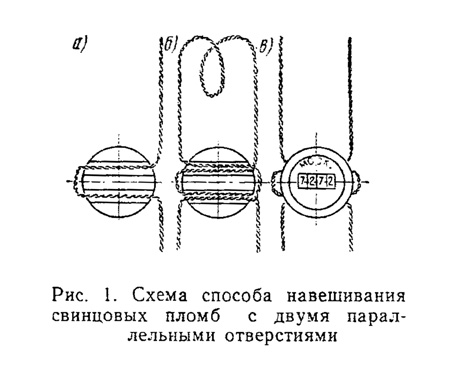 Навешивание пломб с двумя параллельными отверстиями должно производиться в следующем порядке.

В каждую из пломб продевается один конец отрезка пломбировочной проволоки (рис.1,а).Свободный длинный конец проволоки пропускается в два оборота сквозь ушко дверной накладки двери фургона (контейнера), а затем через одно и второе отверстия пломбы (рис.1,б). После этого пломба зажимается тисками (рис.1,в).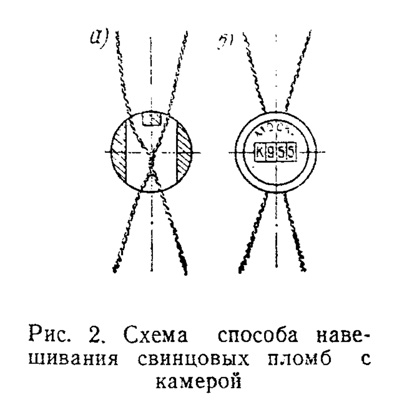 


      11. При навешивании свинцовых пломб с камерой концы проволоки пропускаются через входные отверстия пломбы, скручиваются в 2-3 витка, и витки втягиваются в камеру пломбы с последующим зажимом их тисками(рис.2).

     При навешивании полиэтиленовых пломб с камерой концы проволоки пропускаются через входные отверстия пломбы, затем эти концы скручиваются между собой двумя витками, один конец проволоки закручивается вокруг второго, а затем второй - вокруг первого в последовательном порядке, указанном на рис.3, а, б, в, г, д, е.

     После этого образовавшийся узел втягивается до отказа в камеру, и пломба зажимается пломбировочными тисками.

      12. Петля, образуемая при пломбировании между ушками дверной накладки (крышки колпака цистерны) и пломбой, должна быть не более 25 мм.

      13. Пломбы сжимаются тисками так, чтобы оттиски с обеих сторон получались четкими и ясными, а проволоку нельзя было вытащить из пломбы. После сжатия тисками каждая пломба должна быть тщательно осмотрена и в случае обнаружения дефекта (неясность цифр знака тисков, срез знаков и т.п.) заменяется другой.
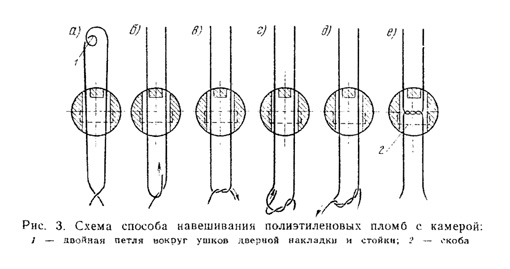      

      14. Контрольные знаки пломб должны иметь буквенные и цифровые обозначения, нумерация которых производится в последовательном порядке от 001 до 999.

      15. Перевозка с неясными оттисками установленных знаков на пломбах, а также с неправильно навешенными пломбами запрещается.

      16. Материалы, которыми произведено обандероливание (бумажная лента, тесьма и т.д.), должны представлять собой единое целое (без узлов и наращивания) и скрепляться в местах соединений отличительным знаком изготовителя или грузоотправителя (печатью или штампом).

     Обандероливание должно быть произведено так, чтобы без разрыва материала, которым оно произведено, доступ к грузу был невозможен.
Раздел 5

Правила погрузки и разгрузки грузов      1. Погрузка грузов на автомобиль, закрепление, укрытие и увязка грузов должны производиться грузоотправителем, а разгрузка грузов из автомобиля, снятие креплений и покрытий - грузополучателем.

     Грузоотправитель и грузополучатель производят соответственно закрытие и открытие бортов автомобилей и люков автоцистерн, опускание и выемку шлангов из люков автоцистерн, привинчивание и отвинчивание шлангов.

     В случаях, когда на контрольно-пропускных пунктах грузоотправителя (грузополучателя) согласно установленным правилам производится осмотр груза со снятием брезента и укрытием грузов после осмотра, открытием и закрытием люков цистерн и т.п., указанные операции выполняются силами грузоотправителя (грузополучателя).

      2. Автотранспортное предприятие или организация может по соглашению с грузоотправителем или грузополучателем принять на себя погрузку и разгрузку:

     а) тарных, штучных и катно-бочковых грузов, доставляемых предприятием торговли и общественного питания с небольшим товарооборотом;

     б) иных грузов при наличии у автотранспортного предприятия или организации средств механизации погрузочно-разгрузочных работ. В этом случае в годовом договоре на перевозку грузов автомобильным транспортом должны предусматриваться условия, обеспечивающие максимальное использование погрузочно-разгрузочных механизмов; обязанность грузоотправителя производить предварительную подготовку грузов (укладку на поддоны, в контейнеры и т.п.) и предоставлять место для стоянки и мелкого ремонта погрузочно-разгрузочных механизмов, а также служебные помещения для устройства раздевалок и для отдыха рабочих.

     В соглашении автотранспортного предприятия или организации с грузоотправителем и грузополучателем может предусматриваться участие шофера в погрузке и разгрузке грузов в порядке, предусмотренном в Правилах по охране труда на автомобильном транспорте.

     В случае участия шофера в погрузке или разгрузке шофер при погрузке принимает груз с борта автомобиля, а при разгрузке груз подается шофером на борт автомобиля.

      3. В случае, когда автотранспортные предприятия или организации по соглашению с грузоотправителями (грузополучателями) принимают на себя производство погрузочно-разгрузочных работ, они несут ответственность за порчу или повреждение груза при погрузке и разгрузке, происшедшие по их вине.

      4. При перевозке строительных и других грузов в массовом количестве автотранспортные предприятия или организации обязаны организовать работу автомобилей, а грузоотправители и грузополучатели обязаны обеспечить прием и отпуск грузов ежесуточно не менее чем в две смены, в том числе в выходные и праздничные дни, не допуская в эти дни снижения объема погрузочно-разгрузочных работ.

      5. Грузоотправитель и грузополучатель обязаны содержать погрузочно-разгрузочные площадки, а также подъездные пути к ним в исправном состоянии в любое время года для обеспечения беспрепятственного проезда и маневрирования подвижного состава, а также обеспечить надлежащее освещение для работы в вечернее и ночное время.

      6. Грузоотправитель и автотранспортное предприятие или организация при перевозке грузов обязаны в пределах объемов грузов, указанных в заказе (заявке) грузоотправителя (грузополучателя), производить загрузку подвижного состава до полного использования его вместимости, но не выше его грузоподъемности.

     При массовых перевозках легковесных грузов (в том числе сельскохозяйственных грузов) автотранспортное предприятие или организация обязаны наращивать борта или принимать другие меры, обеспечивающие повышение использования грузоподъемности подвижного состава.

     При погрузке сыпучих грузов, перевозимых навалом, поверхность груза не должна выступать за верхние края бортов подвижного состава в целях предотвращения высыпания груза при движении.

      7. Штучные грузы, перевозимые без тары (металлические прутки, трубы и т.д.), прием и погрузка которых невозможны без значительной потери времени, должны быть грузоотправителем объединены в более крупные погрузочные единицы путем связки в пучки или мотки проволокой в 3-5 местах. Прочность увязки должна быть такой, чтобы обеспечить возможность подъема крюком крана за любую проволочную обвязку.

      8. Тяжеловесные грузы без тары должны иметь специальные приспособления для застропки: выступы, рамы, петли, проушины и др.

     При перевозках на поддонах отдельные грузовые места укладываются на них таким образом, чтобы можно было проверить количество без нарушения их положения на поддоне и крепления (за исключением ящичных закрытых поддонов, перевозимых за пломбами грузоотправителя).

      9. Грузы должны быть уложены в подвижном составе и надежно закреплены так, чтобы не было сдвига, падения, давления на двери, потертости или повреждения груза при перевозке, а также обеспечивалась сохранность подвижного состава при погрузке, разгрузке и в пути следования.

     Запрещается крепление грузов гвоздями, скобками и другими средствами, повреждающими подвижной состав.

      10. Необходимые для погрузки и перевозки приспособления, вспомогательные материалы (козлы, стойки, лотки, проволока, щитовые ограждения, покати и т.п.), а также средства, необходимые для утепления грузов (одеяла, маты и т.п.) должны предоставляться и устанавливаться грузоотправителем и сниматься грузополучателем. Брезент, веревки для укрытия и увязки грузов предоставляются автотранспортным предприятием или организацией с оплатой по тарифам.

      11. Дополнительное оборудование и оснащение автомобилей для перевозки определенного груза может производиться грузоотправителем только по согласованию с автотранспортным предприятием или организацией.

      12. Автотранспортные предприятия или организации могут по договору с грузоотправителем и за его счет произвести переоборудование кузовов автомобилей.

      13. Все приспособления, принадлежащие грузоотправителю, выдаются автотранспортным предприятием или организацией грузополучателю вместе с грузом или возвращаются грузоотправителю в соответствии с его указанием в товарно-транспортной накладной за его счет.

      14. Шофер обязан проверить соответствие укладки и крепления груза на подвижном составе требованиям безопасности движения и обеспечения сохранности подвижного состава, а также сообщить грузоотправителю о замеченных неправильностях в укладке и креплении груза, угрожающих его сохранности. Грузоотправитель по требованию шофера обязан устранить обнаруженные неправильности в укладке и креплении груза.

     Исходя из требований безопасности движения шофер обязан проверить соответствие габаритов груза Правилам дорожного движения, а также состояние крепления и увязки груза, которые должны предотвращать смещение груза за пределы кузова или его выпадение из кузова.

      15. Грузоотправитель и грузополучатель обязаны обеспечить контроль за соблюдением правил техники безопасности при производстве погрузочно-разгрузочных работ и несут полную ответственность за несчастные случаи, происшедшие в результате невыполнения ими этих правил.

     При осуществлении погрузочно-разгрузочных работ автотранспортным предприятием или организацией обязанность по обеспечению контроля за соблюдением правил техники безопасности при производстве погрузочно-разгрузочных работ, а также ответственность за несчастные случаи, происшедшие в результате невыполнения этих правил, несет автотранспортное предприятие или организация.

      16. Сроки погрузки грузов на автомобиль и разгрузки грузов, а также сроки выполнения дополнительных операций, связанных с погрузкой и разгрузкой грузов, устанавливаются правилами применения тарифов. Указанные сроки применяются также в случаях погрузки прицепов и полуприцепов.

     Время прибытия автомобиля под погрузку исчисляется с момента предъявления шофером путевого листа в пункте погрузки, а время прибытия автомобиля под разгрузку - с момента предъявления шофером товарно-транспортной накладной в пункте разгрузки.

     При наличии в пунктах погрузки и разгрузки (кроме станций железных дорог) въездных ворот, или контрольно-пропускных пунктов, или лабораторий по анализу грузов время прибытия автомобиля под погрузку или разгрузку исчисляется с момента предъявления шофером путевого листа или товарно-транспортной накладной грузоотправителю или грузополучателю у въездных ворот, или на контрольно-пропускном пункте, или в лаборатории.

     Погрузка и разгрузка считаются законченными после вручения шоферу надлежаще оформленных товарно-транспортных документов на погруженный или выгруженный груз.

     Время пробега автомобиля от ворот или контрольно-пропускного пункта к месту погрузки или разгрузки и обратно исключается при исчислении времени нахождения автомобиля под погрузкой или разгрузкой.

     В случае прибытия автомобиля под погрузку ранее согласованного времени автомобиль считается прибывшим под погрузку в согласованное время, если грузоотправитель не примет его под погрузку с момента фактического прибытия.

     Грузоотправители, грузополучатели обязаны отмечать в товарно-транспортных накладных время прибытия и убытия автомобилей из пунктов погрузки и разгрузки.

     Время пробега автомобиля от ворот или контрольно-пропускного пункта до места погрузки или разгрузки и обратно, которое исключается при исчислении времени нахождения автомобиля под погрузкой или разгрузкой, определяется в договоре на перевозку грузов автомобильным транспортом.

      17. Погрузка и разгрузка грузов в части, не предусмотренной Уставом автомобильного транспорта РСФСР и настоящим разделом Правил, производятся в соответствии с правилами перевозок отдельных видов грузов.
Раздел 6

Правила оформления перевозочных документов      1. Перевозка грузов товарного характера должна оформляться товарно-транспортными накладными. Перевозка грузов нетоварного характера оформляется актом замера или актом взвешивания.

     Использование автомобилей с оплатой по повременному тарифу оформляется записями в путевом листе с указанием пробега и времени нахождения автомобиля в распоряжении клиента за вычетом времени обеденного перерыва шофера.

     Использование автомобилей с оплатой его работы из покилометрового расчета оформляется записями грузоотправителя (грузополучателя) в путевом листе.

      2. Грузоотправитель должен представить автотранспортному предприятию или организации на предъявленный к перевозке груз товарного характера товарно-транспортную накладную, составляемую в четырех экземплярах, которая является основным перевозочным документом и по которой производится списание этого груза грузоотправителем и оприходование его грузополучателем.

     По соглашению автотранспортного предприятия (организации) и грузоотправителя товарно-транспортная накладная может составляться в пяти экземплярах.

      3. Типовая форма товарно-транспортной накладной и форма путевого листа, а также правила их заполнения утверждаются в порядке, установленном Советом Министров СССР.

     Министерства и ведомства-грузоотправители устанавливают формы товарно-транспортных накладных в соответствии с типовой формой товарно-транспортной накладной.

     Форма и порядок заполнения товарно-транспортной накладной при междугородных перевозках устанавливаются Правилами междугородных перевозок грузов.

      4. Товарно-транспортная накладная на перевозку грузов автомобильным транспортом составляется грузоотправителем на имя каждого грузополучателя в четырех экземплярах с обязательным заполнением следующих реквизитов: наименование получателя, наименование груза, количество, вес перевозимого груза, способ определения веса (взвешивание, по трафарету, стандарту, обмеру), род упаковки, способ погрузки и разгрузки, время подачи автомобиля под погрузку и время окончания погрузки.

     Грузоотправитель и грузополучатель несут ответственность за все последствия неправильности, неточности или неполноты сведений, указанных ими в товарно-транспортной накладной. Автотранспортные предприятия и организации имеют право проверять правильность этих сведений.

      5. Прием грузов к перевозке от грузоотправителя удостоверяется подписью шофера-экспедитора во всех экземплярах товарно-транспортной накладной.

     Первый экземпляр остается у грузоотправителя и предназначается для списания товарно-материальных ценностей. Второй, третий и четвертый экземпляры грузоотправителем вручаются шоферу.

     Второй экземпляр шофером сдается грузополучателю и предназначается для оприходования товарно-материальных ценностей.

     Третий и четвертый экэемпляры сдаются автотранспортному предприятию или организации. Третий экземпляр прилагается к счету за перевозку и служит основанием для расчета с грузоотправителем (грузополучателем), а четвертый прилагается к путевому листу и служит основанием для учета транспортной работы.

     Грузоотправитель при необходимости может выписывать дополнительные экземпляры товарно-транспортных накладных, число которых устанавливается соглашением между грузоотправителем и автотранспортным предприятием или организацией.

      6. Во всех экземплярах товарно-транспортной накладной грузоотправитель проставляет время прибытия и убытия автомобиля, указывает способ погрузки, вес груза, количество мест и другие реквизиты, которые он должен заполнить в соответствии с Инструкцией о порядке расчетов за перевозки грузов автомобильным транспортом, и заверяет товарно-транспортные накладные подписью, печатью или штампом.

     В товарно-транспортной накладной грузоотправителем (грузополучателем) указываются виды услуг, выполняемых автотранспортным предприятием или организацией. Грузоотправитель не вправе требовать, чтобы шофер осуществлял прием груза по каким-либо другим документам, кроме товарно-транспортной накладной, в том числе по документам, определяющим взаимоотношения поставщика и покупателя (сертификаты, удостоверения, свидетельства и т.д.).

     При выдаче грузоотправителем документов, определяющих качество груза и взаимоотношения поставщика и покупателя (сертификаты, удостоверения, свидетельства и т.д.), шофер обязан принять эти документы и передать их вместе с грузом грузополучателю. При этом грузополучатель не вправе требовать сдачи груза по этим документам.

      7. При сдаче груза шофер предъявляет три экземпляра товарно-транспортной накладной грузополучателю, который удостоверяет в накладной прием груза своей подписью и печатью (штампом), одновременно указав во всех экземплярах время прибытия и убытия автомобиля.

      8. Графы "Время прибытия автомобиля под погрузку (разгрузку)" и "Время окончания погрузки (разгрузки)" должны заполняться грузоотправителем (грузополучателем) в товарно-транспортных документах исходя из времени фактического прибытия автомобиля и окончания указанных работ.

     При нарушении грузоотправителем или грузополучателем этого порядка (отказ от производства указанных отметок или проставления времени прибытия автомобиля под погрузку, разгрузку и окончания выполнения погрузочно-разгрузочных работ не в соответствии с фактическими данными) с грузоотправителя (грузополучателя) взыскивается штраф, предусмотренный частью второй статьи 145 Устава автомобильного транспорта РСФСР.

     В случаях, когда грузоотправитель или грузополучатель неправильно указал время прибытия под погрузку (разгрузку), шофер обязан во всех экземплярах товарно-транспортной накладной указать в присутствии грузоотправителя или грузополучателя о том, что время проставлено неправильно. В этом случае грузоотправитель или грузополучатель обязан совместно с шофером составить акт. При отказе грузоотправителя или грузополучателя от составления акта с них взыскивается штраф согласно ст.145 Устава автомобильного транспорта РСФСР.

     При наличии на территории грузоотправителя или грузополучателя диспетчерского пункта автотранспортного предприятия или организации для составления акта о неправильной отметке времени прибытия вызывается диспетчер указанного пункта.

      9. Акт замера или акт взвешивания перевезенных грузов нетоварного характера составляется грузоотправителем в трех экземплярах, из которых:

     - первый экземпляр остается у грузоотправителя и служит основанием для учета выполняемых объемов перевозок;

     - второй и третий экземпляры сдаются автотранспортному предприятию или организации. Второй экземпляр служит основанием для расчетов автотранспортного предприятия или организации с грузоотправителем и прилагается к счету, а третий прилагается к путевому листу и служит основанием для учета транспортной работы.

      10. Перевозки однородных грузов от одного грузоотправителя в адрес одного грузополучателя могут оформляться одной товарно-транспортной накладной, одним актом замера или одним актом взвешивания суммарно за всю работу, выполненную в течение смены. При этом оформление может производиться путем выдачи грузоотправителем шоферу талона на каждую отдельную ездку.

     Талон действителен только на день выдачи и заполняется в трех экземплярах, из которых:

     - первый остается у грузоотправителя;

     - второй - у шофера;

     - третий - у грузополучателя.

     При перевозке грузов нетоварного характера третий экземпляр талона не выписывается.

     При выполнении последней ездки грузоотправитель вместо выданных талонов оформляет товарно-транспортную накладную, акт замера или акт взвешивания на все количество перевезенного груза, а талоны, на основании которых составляется товарно-транспортная накладная, акт замера или акт взвешивания, подлежат уничтожению.

     Реквизиты талона устанавливаются по согласованию между автотранспортным предприятием или организацией, грузоотправителем и грузополучателем и должны содержать сведения, необходимые для учета количества перевозимого груза и времени работы автомобиля.
Раздел 7

Правила выдачи грузов      1. Автотранспортное предприятие или организация выдает груз в пункте назначения грузополучателю, указанному в товарно-транспортной накладной. Грузоотправитель обязан информировать грузополучателя о предстоящем завозе груза.

     Грузополучатель обязан обеспечить прием груза и разгрузку автомобиля, прибывшего до окончания времени работы грузополучателя.

     Грузополучатель обязан после выгрузки груза очистить автомобили и контейнеры от остатков этого груза, а после перевозок животных, птицы, сырых животных продуктов и скоропортящихся грузов промыть подвижной состав и при необходимости произвести его дезинфекцию.

     В отдельных случаях автотранспортные предприятия и организации могут принять на себя производство очистки загрязненной грузовой платформы (кузова автомобиля) с оплатой этой работы за счет грузополучателя.

      2. Выдача грузов грузополучателю в пункте назначения по весу и количеству мест производится в том же порядке, в каком груз был принят от грузоотправителя (взвешиванием на весах, обмером, счетом мест и т.д.).

     Грузы, прибывшие в исправных автомобилях, прицепах, отдельных секциях автомобиля, контейнерах и цистернах с неповрежденными пломбами грузоотправителя, выдаются грузополучателю без проверки веса и состояния груза и количества грузовых мест.

     При перевозке грунта в отвалы, снега и других грузов, по которым не ведется складского учета (грузы нетоварного характера), автотранспортное предприятие и организация по условиям договора могут быть освобождены от обязанности сдать груз грузополучателям.

     При централизованном вывозе грузов со станций железных дорог, из портов (с пристаней) и аэропортов автотранспортные предприятия или организации осуществляют прием грузов со станций железных дорог, портов (пристаней) и аэропортов и сдачу их грузополучателям по правилам, действующим соответственно на железнодорожном, водном и воздушном транспорте.

      3. Тарные и штучные грузы, принятые к перевозке по стандартному весу или весу, указанному грузоотправителем на каждом грузовом месте, выдаются грузополучателю в пункте назначения без взвешивания по счету мест с проверкой веса и состояния груза только в поврежденных местах.

     При отсутствии автомобильных весов у грузополучателя грузы, перевозимые навалом или насыпью, прибывшие без признаков недостачи, выдаются без проверки веса.

      4. При определении количества груза с помощью взвешивания автотранспортное предприятие или организация не несет материальной ответственности при расхождении между весом груза, указанным в товарно-транспортных документах грузоотправителей, и фактическим весом груза, если разница в весе груза не превышает:

     а) нормы естественной убыли веса груза;

     б) нормы расхождения в показаниях весов или нормы точности взвешивания груза, установленных Государственным комитетом стандартов Совета Министров СССР.

      5. Если при проверке веса, количества грузовых мест или состояния груза в пункте назначения будут обнаружены недостача, порча или повреждение груза или если эти обстоятельства установлены актом, составленным в пути следования, автотранспортное предприятие или организация обязана определить размер фактической недостачи, порчи или повреждения груза.

     При необходимости производства экспертизы автотранспортное предприятие или организация по своей инициативе или требованию грузополучателя приглашает соответствующих специалистов.

     Расходы по оплате экспертов несут:

     а) автотранспортное предприятие или организация, если будет подтверждено, что недостача, порча или повреждение груза произошли по их вине;

     б) грузоотправитель - во всех других случаях.

     Результаты экспертизы оформляются актом. Акт экспертизы, помимо эксперта, должен быть подписан всеми лицами, присутствовавшими при экспертизе.

     До прибытия эксперта грузополучатель обязан обеспечить надлежащую сохранность груза.

      6. При городских и пригородных перевозках в случаях отказа грузополучателя принять груз по причинам, не зависящим от автотранспортного предприятия или организации, груз переадресовывается грузоотправителем в порядке, установленном разделом 8 настоящих Правил, другому грузополучателю или возвращается грузоотправителю. В этих случаях стоимость перевозки груза в оба конца, а также штраф за простой автомобиля оплачиваются грузоотправителем. Грузополучатель обязан известить грузоотправителя об отказе от приема груза, сделать в товарно-транспортной накладной отметку об отказе в приеме груза, заверенную подписью и печатью (штампом).

     При междугородных перевозках, а также при централизованном вывозе грузов со станций железных дорог, из портов (пристаней) и аэропортов грузополучатель обязан принять от автотранспортного предприятия или организации доставленный ему груз. В случае прибытия груза, поставка которого не предусмотрена договором, грузополучатель принимает такой груз на ответственное хранение, о чем указывается в товарно-транспортной накладной.

     Грузополучатель может отказаться от принятия груза лишь в том случае, когда качество груза вследствие порчи или повреждения, за которые автотранспортное предприятие или организация несет ответственность, изменилось настолько, что исключается возможность полного или частичного использования груза по прямому назначению, о чем составляется акт.

     При невозможности сдать груз грузополучателю при междугородных перевозках по причинам, не зависящим от автотранспортного предприятия или организации, грузоотправитель обязан дать автотранспортному предприятию или организации указание о новом пункте назначения груза.

     В случае, когда автотранспортное предприятие или организация не имеют возможности доставить груз к месту нового назначения, они могут отказаться от этой перевозки, поставив об этом в известность грузоотправителя. В этом случае автотранспортное предприятие или организация возвращает груз грузоотправителю. Связанные с этим дополнительные расходы (прогон и простой подвижного состава, хранение груза и т.п.) оплачиваются грузоотправителем.

     Если скоропортящийся груз, перевозимый в междугородном сообщении, не может быть сдан грузополучателю, а грузоотправитель не дал указание о новом грузополучателе, груз может быть передан в установленном порядке для реализации другой организации.
Раздел 8

Правила переадресовки грузов      1. Грузоотправитель при городских и пригородных перевозках имеет право переадресовать груз до момента выдачи его грузополучателю. В случаях отказа грузополучателя принять груз по причинам, не зависящим от автотранспортного предприятия или организации, грузоотправитель обязан переадресовать его другому грузополучателю.

      2. Распоряжение грузоотправителя автотранспортному предприятию или организации о переадресовке груза должно содержать следующие данные:

     а) номера первого заказа и товарно-транспортной накладной;

     б) адрес первоначального назначения;

     в) наименование первоначального грузополучателя;

     г) адрес нового назначения;

     д) наименование нового грузополучателя.

     Распоряжение грузоотправителя о переадресовке должно быть оформлено в письменном виде.

     В договорах между грузоотправителем и автотранспортным предприятием или организацией может предусматриваться порядок, когда распоряжение о переадресовке производится по телефону с указанием всех перечисленных сведений и последующим письменным подтверждением.

      3. Распоряжение грузоотправителя о переадресовке грузов может распространяться только на всю грузовую отправку, следующую по одной товарно-транспортной накладной.

      4. Переадресовка негабаритных грузов может быть разрешена только по получению грузоотправителем письменного или телеграфного разрешения соответствующих органов (Госавтоинспекции и дорожных органов).

      5. При принятии автотранспортным предприятием или организацией к исполнению распоряжения грузоотправителя о переадресовке, увеличивающего плату за перевозку, грузоотправитель обязан оплатить дополнительную провозную плату.

      6. При переадресовке груза реквизиты в графе "Наименование грузополучателя" и "Адрес грузополучателя" зачеркиваются (так, чтобы их можно было прочитать) и проставляются новые в соответствии с распоряжением грузоотправителя.

      7. В случае отказа грузополучателя от приема груза и невозможности получить указания от грузоотправителя о переадресовке автотранспортное предприятие или организация вправе:

     а) при междугородной перевозке сдать груз на хранение в пункте фактического нахождения груза или ближайшем пункте до получения указания грузоотправителя, а при наличии собственных складских помещений принять груз на хранение;

     б) передать другой организации, если грузы по своему характеру требуют срочной реализации;

     в) возвратить груз грузоотправителю.

      8. Переадресовка грузов, следующих в прямом смешанном автомобильно-железнодорожном и автомобильно-водном сообщениях, производится в порядке, предусмотренном Правилами перевозок грузов в прямом, смешанном автомобильно-железнодорожном и автомобильно-водном сообщениях.
Раздел 9

Расчеты за перевозки      1. Размер платы за перевозку грузов автомобильным транспортом, а также размер сборов за выполнение автотранспортными предприятиями и организациями, связанными с перевозкой, операций и услуг, определяются на основании тарифов, утверждаемых Советом Министров РСФСР.

      2. Причитающиеся автотранспортным предприятиям и организациям платежи за перевозку грузов, а также за погрузочно-разгрузочные, транспортно-экспедиционные операции и другие услуги вносятся при приеме заказа на перевозку чеками Госбанка СССР, платежными поручениями, акцептованными банком, а в отдельных случаях наличными деньгами согласно Правилам Госбанка СССР.

     По соглашению сторон при постоянных договорных отношениях, предусматривающих равномерные в течение месяца перевозки грузов, расчеты могут производиться в порядке плановых платежей в соответствии с действующими правилами Госбанка СССР.

     Расчеты заказчиков с автотранспортными организациями, не входящими в систему автотранспорта общего пользования, производятся в порядке плановых платежей, платежными поручениями или платежными требованиями.

     Форма расчетов должна быть обусловлена в годовых договорах на перевозку грузов автомобильным транспортом.

      3. При централизованных перевозках грузов все расчеты с автотранспортными предприятиями или организациями за перевозку и связанные с ней транспортно-экспедиционные операции и услуги производятся грузоотправителем или грузополучателем в зависимости от того, кто оплачивает по договору основную стоимость перевозки.

     При этом в установленных случаях суммы, выплачиваемые автотранспортным предприятиям и организациям за указанные перевозки, операции и услуги, включаются грузоотправителем в счета за отпущенную продукцию или удерживаются грузоотправителями при оплате счетов грузоотправителей за полученную продукцию.

      4. До внесения провозной платы автотранспортные предприятия и организации грузы к перевозке не принимают.

     В виде исключения грузы к перевозке до внесения провозной платы могут быть приняты автотранспортными предприятиями или организациями по разрешению вышестоящего по отношению к ним органа.

     В этом случае с грузоотправителя (грузополучателя) взыскивается дополнительно к провозной плате 0,5 процента от суммы платежей за каждый день просрочки внесения провозной платы.

      5. Если автотранспортное предприятие или организация не приступит в течение трех дней к выполнению заказа, полученная при его оформлении провозная плата должна быть возвращена грузоотправителю или грузополучателю в 3-дневный срок.

     В случае несвоевременного возврата провозной платы за несостоявшуюся перевозку груза автотранспортное предприятие или организация уплачивает грузоотправителю или грузополучателю штраф в размере 0,5 процента от суммы платежей за каждый день просрочки.

      6. Окончательный расчет за перевозку груза производится грузоотправителем (грузополучателем) на основании счета автотранспортного предприятия или организации.

     Основанием для выписки счета за выполненную перевозку служат товарно-транспортные накладные, либо акты замера или акты взвешивания груза, а за пользование автомобилями, оплачиваемыми по повременному тарифу, - данные путевых листов, заверенные грузоотправителем или грузополучателем.

     Для окончательного расчета автотранспортное предприятие или организация в пятидневный срок выписывает счет грузоотправителю (грузополучателю). К счету должны быть приложены перевозочные документы.
Раздел 10

Правила составления актов      1. Обстоятельства, могущие служить основанием для материальной ответственности автотранспортных предприятий и организаций, грузоотправителей и грузополучателей при автомобильных перевозках грузов, удостоверяются записями грузоотправителя (грузополучателя) и автотранспортного предприятия или организации в товарно-транспортных документах.

      2. В товарно-транспортных документах могут удостоверяться следующие обстоятельства:

     а) порча или повреждение грузов;

     б) несоответствие между наименованием, весом и количеством мест груза в натуре и данными, указанными в товарно-транспортной накладной;

     в) нарушение или отсутствие пломб на кузове или секции автомобиля или контейнера;

     г) подача автотранспортным предприятием или организацией автомобилей, не пригодных для перевозки данного вида груза или не отвечающих санитарным требованиям;

     д) другие обстоятельства, которые могут служить основанием для материальной ответственности сторон.

      3. Указанные в 2 настоящего раздела записи в товарно-транспортных документах должны заверяться подписями грузоотправителя (грузополучателя) и шофера. Односторонние записи в товарно-транспортных документах, как грузоотправителя (грузополучателя), так и шофера, являются недействительными.

      4. В случае разногласия между автотранспортным предприятием или организацией (шофером) и грузоотправителем (грузополучателем) обстоятельства, могущие служить основанием для их материальной ответственности, оформляются актами (приложение к настоящему разделу). Акты могут составляться также в случае, когда необходимо произвести подробное описание обстоятельств, которые не могли быть сделаны в товарно-транспортных документах.

      5. Ни одна из сторон не имеет права отказаться от подписания актов. При несогласии с содержанием акта каждая сторона вправе изложить в нем свое мнение.

     При отказе от составления акта или внесения записи в товарно-транспортные накладные в случаях недостачи, порчи или повреждения груза акт составляется с участием представителя незаинтересованной организации.

     О составлении акта должна быть сделана отметка в товарно-транспортных документах.

      6. В тех случаях, когда груз прибыл в автомобилях, прицепах, секциях автомобилей, контейнерах, цистернах за пломбами грузоотправителей, в акте должны оговариваться состояние указанных пломб, их реквизиты, а сами пломбы прикладывться к претензионным материалам.
Приложение
к разделу 10 
                                              "   " ________ 19   г.


Автотранспортное предприятие или организация _______________________

____________________________________________________________________

____________________________________________________________________

Марка и номер автомобиля ___________________________________________

Номер прицепа ______________________________________________________

Настоящий акт составлен в присутствии следующих лиц:

____________________________________________________________________
                        (фамилия, должность)

____________________________________________________________________

____________________________________________________________________

Грузоотправитель ___________________________________________________

Грузополучатель ____________________________________________________

Товарно-транспортная
накладная N ___ от "  " ______ 19   г.

____________________________________________________________________

Наименование груза _________________________________________________

Описание обстоятельств, вызвавших составление акта: ________________

____________________________________________________________________

____________________________________________________________________

____________________________________________________________________

     Подписи:Раздел 11

Правила предъявления и рассмотрения претензий      1. До предъявления грузоотправителем или грузополучателем к автотранспортному предприятию или организации иска, вытекающего из перевозки, обязательно предъявление к ним претензий.

      2. Претензии, возникающие из перевозки грузов, предъявляются:

     а) в случае утраты груза - грузоотправителем или грузополучателем - при условии представления товарно-транспортной накладной с росписью шофера о приеме груза к перевозке;

     б) в случаях недостачи, порчи или повреждения груза грузополучателем при условии представления товарно-транспортной накладной с соответствующими записями в ней и актом установленной формы, если акт составлялся.____________________________________________________________________ 
     Пункт "б" § 2 настоящего раздела признан недействующим с 1 июня 2007 года (со дня вступления решения суда в законную силу) в части ограничения прав грузоотправителя на предъявление претензии в случаях недостачи, порчи или повреждения груза, - решение Верховного Суда Российской Федерации от 21 мая 2007 года N ГКПИ07-257. ____________________________________________________________________ 
      3. Претензии, возникающие из перевозки грузов, предъявляются к автотранспортному предприятию или организации, выдавшим груз, а в случаях полной утраты груза - к автотранспортному предприятию или организации, принявшим груз к перевозке.

      4. Претензии, возникающие из перевозки груза в прямом смешанном сообщении, предъявляются:

     а) к автотранспортному предприятию или организации, когда конечным пунктом является грузовая автостанция;

     б) к другому соответствующему транспортному органу, если конечным пунктом перевозки является железнодорожная станция, порт (пристань) или аэропорт.

      5. Передача другим организациям или гражданам права на предъявление претензий и исков не допускается, за исключением случаев передачи такого права грузоотправителем грузополучателю или грузополучателем грузоотправителю, а также грузоотправителем или грузополучателем - вышестоящей организации или транспортно-экспедиционной организации.

     Передача права на предъявление претензий и исков удостоверяется переуступочной надписью на товарно-транспортной накладной следующего содержания: "Право на предъявление претензий и исков передано
__________________________________________________________________".
                     (наименование организации)     Переуступочная надпись удостоверяется подписями руководителя и главного (старшего) бухгалтера организации и заверяется печатью.

      6. Претензии о возмещении за утрату, порчу и недостачу или повреждение груза должны предъявляться по каждой отправке в отдельности.

     По однородным грузам, погруженным одним грузоотправителем в адрес одного грузополучателя, допускается предъявление одной претензии на группу отправок, но не более пяти.

     Для претензий, вытекающих из других оснований, количество требований в одном претензионном заявлении не ограничивается.

      7. Претензионные заявления не должны объединять в себе требований, для рассмотрения которых необходимы товарно-транспортные накладные, с требованиями, для которых эти документы не нужны.

      8. В претензионном заявлении должны быть указаны следующие данные:

     а) за что именно предъявляется претензия (за полную или частичную утрату груза, повреждение, порчу, просрочку в доставке и т.п.) и краткое обоснование претензии;

     б) сумма претензии по каждому отдельному виду требования и каждому отдельному документу;

     в) подробный почтовый адрес, по которому заявитель претензий желает получить ответ;

     г) отделение банка (Госбанка СССР или Стройбанка СССР), в котором открыт расчетный счет заявителя претензии и номер этого счета;

     д) дата составления претензионного заявления.

     Претензионные заявления должны быть подписаны руководителем организации или его заместителем.

      9. К претензионному заявлению должны быть приложены подлинники документов, подтверждающих претензию.

      10. К претензионному заявлению в отношении утраты, недостачи, порчи или повреждения груза, кроме документов, подтверждающих право на предъявление претензии, должны быть приложены документы, удостоверяющие количество и стоимость отправленного груза, а также расчет суммы претензии. Приложение расчета суммы претензии необязательно, если указанный расчет сделан в претензионном заявлении.

      11. К заявлению по претензии за недостачу груза, по которому производятся расчеты между грузоотправителем и грузополучателем с учетом нормированной и фактической влажности, прилагается также документ (качественное удостоверение, сертификат и др.), подтверждающий, с какой влажностью груз был отправлен, а также данные анализа о влажности прибывшего груза, если такой анализ производился.

      12. К заявлению по претензии за порчу скоропортящегося груза, при выдаче которого была произведена уценка или понижение сортности, торгующая организация обязана представить справку о том, по какой цене реализован уцененный груз, а если груз еще не реализован, то о перемаркировке груза соответствующим сортом. Справка должна быть подписана руководителем организации и главным (старшим) бухгалтером и заверена печатью.

      13. К претензионным заявлениям, вытекающим из расчетов по штрафам, прилагаются:

     а) об уплате штрафа за невыполнение плана перевозок - учетная карточка;

     б) об уплате штрафа за просрочку в доставке груза при междугородных перевозках - товарно-транспортные документы с отметкой в них времени принятия груза к перевозке от грузоотправителя и времени сдачи груза грузополучателю:

     в) за несвоевременную подачу подвижного состава в пункт погрузки против согласованного времени - товарно-транспортные документы с отметкой в них времени прибытия автомобиля к грузоотправителю;

     г) о возврате штрафов:

     - за простой автомобилей - товарно-транспортные документы с отметками времени прибытия и убытия автомобилей;

     - за задержку контейнеров сверх установленных норм товарно-транспортные документы с отметками грузополучателя о времени получения контейнера и сдачи его автотранспортному предприятию;

     - за отказ от оформления или за неправильное оформление товарно-транспортных документов и путевых листов товарно-транспортные документы.

     К заявлению по претензиям о возврате штрафов, кроме документов, перечисленных в настоящем подпункте, должен быть приложен документ, подтверждающий уплату штрафа (копия платежного требования, выписка из расчетного счета и т.п.).

     В тех случаях, когда предприятия или организации, с которых взыскан штраф, фактически автотранспорт не заказывали и его услугами не пользовались, к претензионному заявлению о возврате штрафа должны быть приложены соответствующая справка за подписью руководителя предприятия или организации и документ, подтверждающий уплату штрафа (копия платежного требования, выписка из расчетного счета и т.п.).

      14. Претензионное заявление, поданное без приложения перечисленных документов, возвращается заявителю в 10-дневный срок со дня его получения вместе с приложенными документами и с указанием причин возвращения.

     При невозвращении в 10-дневный срок претензия считается принятой к рассмотрению.

     Подача претензионного заявления без надлежащих документов не прерывает течение срока, установленного для предъявления претензий.

      15. Днем предъявления претензии считается день сдачи претензионного заявления на почту или непосредственно автотранспортному предприятию или организации под расписку.

      16. Не допускается предъявление требований грузоотправителей (грузополучателей) и автотранспортных предприятий и организаций на сумму менее 10 руб. по каждому товарно-транспортному документу, кроме претензий от граждан.

     При постоянных взаимоотношениях автотранспортных предприятий и организаций, грузоотправителей и грузополучателей однородные требования к автотранспортным предприятиям и организациям (за невыполнение плана перевозок, утрату, недостачу или порчу грузов, о возврате уплаченного штрафа, в том числе и на сумму менее 10 руб. по одному товарно-транспортному документу) могут быть объединены в одну претензию по результатам выверки расчетов за месяц и предъявлены.

      17. При удовлетворении претензий за утрату и повреждение стоимость груза, подлежащая возмещению, определяется в порядке, установленном ст.136 Устава автомобильного транспорта РСФСР, на основании счета грузоотправителя, а в тех случаях, когда расчеты через Госбанк не производятся - на основании другого документа, заменяющего счет.

     Автотранспортные предприятия или организации наряду с возмещением установленного ущерба, связанного с утратой, недостачей, порчей или повреждением перевозимого груза, возвращают грузоотправителю (грузополучателю) стоимость перевозки утраченного, недостающего, испорченного или поврежденного груза, если эта плата не входит в цену груза. В случаях, когда имели место частичная утрата, недостача, порча или повреждение груза, провозная плата возвращается пропорционально стоимости утраченного, недостающего, испорченного, поврежденного груза.

     Если по утраченному, недостающему, испорченному или поврежденному грузу грузоотправитель (грузополучатель) обязан уплатить налог с оборота, а счет грузоотправителя выписан по ценам без налога, к сумме счета заявителем претензии добавляется соответствующая сумма налога с оборота, подтвержденная справкой финансового органа.

     При внутрисистемных перевозках грузов расчеты, по которым между грузоотправителем и грузополучателем производятся по ценам без налога с оборота, а по реализации которых в бюджет уплачивается налог с оборота, грузополучатели могут представлять автотранспортному предприятию или организации вместо справки финансового органа выписку из прейскуранта оптовых цен промышленности с налогом с оборота.

     Стоимость грузов, принадлежащих гражданам, определяется по государственным розничным ценам, действующим в том месте и в то время, где и когда груз подлежал выдаче.

      18. О результатах рассмотрения претензии автотранспортное предприятие или организация должна уведомить заявителя претензии в пределах сроков, установленных ст.164 Устава автомобильного транспорта РСФСР. В случае отклонения претензии в уведомлении должны быть указаны мотивы отклонения претензии. В уведомлении о признании претензии указывается, в какой сумме удовлетворена претензия. Уведомление подписывает руководитель автотранспортного предприятия или организации или уполномоченное им лицо.

      19. При частичном удовлетворении или отклонении претензии автотранспортное предприятие или организация должны возвратить заявителю приложенные к претензии документы.

     При удовлетворении претензии в полной сумме документы, представленные заявителем, не возвращаются.
Общие правила утверждены
Минавтотрансом РСФСР 30.07.71
по согласованию с Госпланом РСФСР
и Госарбитражем РСФСР 
Раздел 12

Правила междугородных перевозок грузов      1. К междугородного перевозкам грузов относятся перевозки, осуществляемые за пределы черты города (другого населенного пункта) на расстояние более 50 км.

      2. Междугородные перевозки грузов выполняются, как правило, предприятиями или организациями автомобильного транспорта общего пользования.

     Автотранспортные предприятия или организации министерств, ведомств, исполнительных комитетов Советов народных депутатов, кооперативных и общественных организаций (ведомственный автомобильный транспорт) могут осуществлять междугородные автомобильные перевозки в случаях, предусмотренных решениями Правительства, а также в порядке, предусмотренном настоящим разделом Правил.

      3. На автомагистралях с устойчивыми грузопотоками автотранспортными предприятиями или организациями автомобильного транспорта общего пользования организуются регулярные междугородные централизованные перевозки грузов.

     Перечень автомобильных дорог, на которых организуются регулярные междугородные централизованные перевозки грузов, пункты приема и выдачи грузов, перевозимых в междугородном сообщении, с указанием расстояния между этими пунктами, утверждается Министерством автомобильного транспорта РСФСР по согласованию с Госпланом РСФСР (приложение 1 к настоящему разделу).

      4. Предприятия или организации автомобильного транспорта общего пользования, на которые возложена организация междугородных перевозок грузов в данном районе, именуемые в дальнейшем "Автостанция", обязаны принимать к перевозке грузы предприятий, организаций и населения по дорогам, на которых организуются регулярные централизованные перевозки грузов из всех пунктов и во все пункты согласно указанному в 3 настоящего раздела перечню при условии, что эти пункты соединены автомобильными дорогами.

     Междугородные перевозки грузов по автомобильным дорогам из пунктов и в пункты, не включенные в перечень, осуществляются автотранспортными предприятиями или организациями общего пользования по соглашению с грузоотправителями (грузополучателями).

     Заказчики подвижного состава должны обращаться с заявкой к Автостанции, как правило, по месту нахождения груза, подлежащего отправке.

      5. Владельцы ведомственного автотранспорта при необходимости перевезти груз автомобильным транспортом в междугородном сообщении не позднее 24 ч до начала перевозки обязаны согласовать перевозку указанного груза с Автостанцией и могут направлять свои автомобили для осуществления этих перевозок только по специальному разрешению Автостанции.

     При этом владельцы ведомственного автотранспорта обязаны сообщать Автостанции не позднее чем за 24 ч до срока отправления автомобилей за пределы городов и населенных пунктов для организации попутной загрузки данные о количестве и направлении порожних автомобилей по форме, установленной "Инструкцией о порядке загрузки в попутном направлении предприятиями автомобильного транспорта общего пользования союзных республик порожних грузовых автомобилей предприятий, организаций и учреждений", утвержденной 20 февраля 1969 года Министерством автомобильного транспорта РСФСР по согласованию с Госпланом СССР и Госарбитражем при Совете Министров СССР.

     Порядок согласования владельцами ведомственного автотранспорта с Автостанциями перевозки грузов в междугородном сообщении устанавливается в зависимости от местных условий транспортными управлениями или другими соответствующими подразделениями автомобильного транспорта общего пользования.

     Автостанция вправе не разрешать владельцам ведомственного автотранспорта направлять грузовые автомобили в междугородном сообщении (как с грузом, так и без груза) при целесообразности выполнения перевозок грузов путем загрузки порожних грузовых автомобилей других владельцев автотранспорта или автомобилями предприятий автомобильного транспорта общего пользования, на которые возложено осуществление междугородных перевозок.

     В указанном случае Автостанция обязана принять груз к перевозке, обеспечив подачу автомобиля под погрузку в следующие сроки, исчисляемые с момента получения заявки на перевозку:

     - при расстоянии перевозки от 50 до 300 км - не позднее 24 ч;

     - при расстоянии перевозки свыше 300 км - не позднее 48 ч.

     Автостанции, не обеспечившие подачу автомобилей под погрузку в указанные сроки, несут перед владельцем ведомственного автотранспорта ответственность, предусмотренную ст.127 Устава автомобильного транспорта РСФСР.

      6. В районах, где отсутствуют предприятия или организации автомобильного транспорта общего пользования, автотранспортные предприятия или организации министерств и ведомств и исполнительных комитетов Советов народных депутатов осуществляют все виды перевозок грузов, в том числе и в междугородном сообщении.

      7. Взаимоотношения автотранспортных предприятий или организаций, грузоотправителей и грузополучателей, связанные с перевозкой грузов в междугородном сообщении на автомобилях, загружаемых в попутном направлении, регулируются постановлением ЦК КПСС и Совета Министров СССР от 5 августа 1968 года N 598 и изданными во исполнение указанного постановления "Инструкцией о порядке загрузки в попутном направлении предприятиями автомобильного транспорта общего пользования союзных республик порожних грузовых автомобилей предприятий, организаций и учреждений", утвержденной 20 февраля 1969 года Минавтотрансом РСФСР по согласованию с Госпланом СССР и Госарбитражем при Совете Министров СССР, и при загрузке попутных автомобилей на железнодорожных станциях - Правилами загрузки порожних автомобилей, следующих в попутном направлении мелкими партиями грузов, находящихся на складах железнодорожных станций, утвержденными постановлением Госплана СССР от 13 октября 1969 года N 45.

      8. Предприятия или организации автомобильного транспорта общего пользования принимают от грузоотправителей к перевозке грузы в междугородном сообщении поездными и мелкими отправками. Поездными считаются отправки грузов массой свыше 5 т, предъявляемые к перевозке одним грузоотправителем в адрес одного грузополучателя по одному товарно-транспортному документу, а мелкими - отправки массой свыше 10 кг до 5 т включительно. Грузы массой до 10 кг к перевозке в междугородном сообщении не принимаются.

     Грузы мелкими отправками принимаются к перевозке из пунктов и в пункты, где имеются склады Автостанций.

      9. Предприятия и организации автомобильного транспорта общего пользования осуществляют междугородные перевозки грузов по договорам и разовым заказам.

     Грузоотправители с месячным объемом перевозок более 100 т должны представлять заказы на междугородные перевозки грузов на месяц с указанием числа месяца, в каком количестве и каким грузополучателям должны быть выполнены перевозки.

     Грузоотправители с меньшим месячным объемом перевозок представляют заявки на междугородные перевозки в виде разового заказа не позднее 48 ч до дня начала перевозок.

     Грузоотправитель может изменить условия перевозки, предусмотренные в заявке (разовом заказе), только при согласии автотранспортного предприятия или организации.

     Отказ от предъявления груза, предусмотренного в заявке (разовом заказе), к перевозке допускается не позднее 12 ч дня, предшествующего дню перевозки.

     После указанного срока автотранспортное предприятие или организация вправе не принять отказ и при непредъявлении грузоотправителем к перевозке грузов он несет ответственность, предусмотренную ст.127 Устава автомобильного транспорта РСФСР.

      10. Грузы, перевозимые в междугородном сообщении в подвижном составе, оборудованном кузовами-фургонами и цистернами, включая изотермические и рефрижераторы, а также в контейнерах и отдельных секциях кузовов назначением одному грузополучателю, должны быть опломбированы грузоотправителем в порядке, предусмотренном в разделе 4 (Правил опломбирования и обандероливания грузов).

     Перед погрузкой автомобилей и контейнеров грузоотправитель обязан проверить их пригодность в коммерческом отношении для перевозки данного груза.

     При обнаружении неисправностей, неудовлетворительного санитарного состояния или других обстоятельств, которые могут повлиять на сохранность груза при перевозке, грузоотправитель должен отказаться от погрузки грузов в этот автомобиль или контейнер и сделать об этом отметку в товарно-транспортной накладной или путевом листе, удостоверив ее своей подписью и печатью (штампом). В случае возникновения разногласий составляется акт, подписываемый представителями грузоотправителя и автотранспортного предприятия.

      11. Вскрытие грузополучателем полуприцепа, фургона, секций и контейнера, доставленных в междугородном сообщении за исправными пломбами грузоотправителя, производится только после росписи грузополучателя в товарно-транспортных документах в получении груза.

     В случае, если груз прибыл в неисправном состоянии или с недостачей и не исключается вина автомобильного транспорта, составляется акт в порядке, предусмотренном разделом 10 Правил (Правила составления актов).

     Участие шофера-экспедитора в составлении акта о недостаче груза, поступившего на склад грузополучателя в неповрежденном подвижном составе, а также в контейнере за исправной пломбой грузоотправителя при междугородных перевозках, не допускается.

      12. Автотранспортные предприятия или организации должны доставлять грузы по назначению в междугородном сообщении в следующие сроки:
          Расстояние перевозки                     Сроки доставки

До 250 км включительно                          Одни сутки

Свыше 250 км                                    На каждые полные или
                                                неполные 250 км при-
                                                бавляется полсуток      Сроки доставки грузов исчисляются с 24.00 ч дня приема грузов к перевозке.

     На накопление мелких отправок, перевозимых на расстояние до 500 км, устанавливается дополнительный срок - одни сутки, а свыше 500 км - двое суток.

     Сроки доставки дополнительно увеличиваются:

     - при перевозке грузов с переправой через реки на судах и паромах - на одни сутки;

     - при перевозке грузов по горным дорогам - на 30%;

     - при задержке в пути следования для ветеринарного досмотра или выполнения других административных формальностей - на все время задержки;

     - при организации централизованного завоза (вывоза) мелких отправок на грузовые автостанции силами и средствами автотранспортных предприятий или организаций - на одни сутки на станции отправления и на одни сутки на станции назначения.

     Указанные сроки не распространяются на перевозку скоропортящихся грузов в междугородном сообщении.

      13. Перевозки грузов автомобильным транспортом в междугородном сообщении оформляются товарно-транспортной накладной по форме 1-ТМ (междугородная), утвержденной Минфином СССР, Госбанком СССР и ЦСУ СССР 21 марта 1979 года (приложение N 2). Заполнение товарно-транспортной накладной грузоотправителем производится в порядке, предусмотренном разделом 6 Правил (Правила оформления перевозочных документов).

     Товарно-транспортная накладная выписывается предприятием или организацией автомобильного транспорта общего пользования в пяти экземплярах, из которых:

     - первый (с отличительной полосой красного цвета и надписью "Грузоотправителю") остается у грузоотправителя;

     - второй (с отличительной полосой синего цвета и надписью "Грузополучателю") вместе с грузом вручается грузополучателю;

     - третий и четвертый (с отличительной полосой зеленого цвета), заверенные подписями и печатями (штампами) грузополучателя, сдаются автотранспортному предприятию или организации, на подвижном составе которого осуществлялась перевозка грузов.

     Третий, служащий основанием для расчетов, автотранспортное предприятие или организация прилагает к счету за перевозку и высылает предприятию или организации автомобильного транспорта общего пользования, а четвертый прилагается к путевому листу и служит основанием для учета транспортной работы и начисления заработной платы водителю;

     - пятый экземпляр товарно-транспортной накладной остается в предприятии или организации автомобильного транспорта общего пользования и хранится вместе с заявкой (разовым заказом).

      14. При междугородных перевозках грузополучатель обязан принять от автотранспортного предприятия или организации доставленный ему груз в сроки на погрузочно-разгрузочные работы и другие дополнительные операции, предусмотренные Едиными тарифами на перевозку грузов автомобильным транспортом (прейскурант N 13-01-01).

     В случае прибытия груза, поставка которого не предусмотрена договором, грузополучатель принимает такой груз на ответственное хранение, о чем указывается в товарно-транспортной накладной.

     Грузополучатель может отказаться от принятия груза лишь в том случае, когда качество груза вследствие порчи или повреждения, за которые автотранспортное предприятие или организация несет ответственность, изменилось на столько, что исключается возможность полного или частичного использования груза по прямому назначению.

     При невозможности сдать груз грузополучателю по причинам, независящим от автотранспортного предприятия или организации, грузоотправитель в суточный срок со времени получения уведомления о непринятии груза, обязан дать указание о новом пункте назначения груза в порядке, установленном разделом 8 Правил (Правила переадресовки грузов).

     В случаях, когда автотранспортное предприятие или организация не имеет возможности доставить груз к месту нового назначения, они могут отказаться от этой перевозки, поставив об этом в известность грузоотправителя в суточный срок с момента получения указания о переадресовке груза. В этом случае автотранспортное предприятие или организация возвращает груз грузоотправителю. Связанные с этим дополнительные расходы (прогон, простой подвижного состава, хранение груза и др.) оплачиваются грузоотправителем.

      15. Завоз и развоз мелких отправок и контейнеров на склады и со складов предприятий и организаций автомобильного транспорта общего пользования, а также погрузочно-разгрузочные работы на этих складах выполняются силами предприятий и организаций автомобильного транспорта общего пользования.

     Выполнение этих операций грузоотправителями (грузополучателями) допускается только по соглашению между ними и предприятиями и организациями автомобильного транспорта общего пользования.

      16. Автотранспортные предприятия или организации при перевозке грузов в междугородном сообщении обязаны доставлять их на склад грузополучателя.

     При наличии в пункте назначения Автостанции или складов автотранспортных предприятий или организаций последние доставляют груз на Автостанцию или склад в следующих случаях:

     а) по соглашению с грузоотправителями (грузополучателями);

     б) при перевозке грузов мелкими отправками в сборном автопоезде;

     в) когда груз не может быть доставлен к месту назначения данным подвижным составом по дорожным условиям.

     В этих случаях груз разгружается на Автостанции или складе и развозится грузополучателям автотранспортным предприятием или организацией на другом подвижном составе. Грузополучатель оплачивает все дополнительные расходы, связанные с выполнением автотранспортным предприятием или организацией погрузочно-разгрузочных работ, хранением и доставкой грузов в соответствии с Едиными тарифами на перевозку грузов автомобильным транспортом.

      17. Грузополучатели при получении информации от предприятий или организаций автомобильного транспорта общего пользования о прибытии в их адрес груза в нерабочее время рабочего дня, а также в выходные и предпраздничные дни обязаны обеспечить прием груза в эти дни.

     Автотранспортные предприятия или организации должны известить грузополучателей о прибытии груза в выходные и праздничные дни до 17 ч дня, предшествующего выходному или праздничному дню, а о завозе грузов в нерабочее время - не позднее чем за 2 ч до конца рабочего дня.
Утверждены Минавтотрансом РСФСР
25.10.74 по согласованию с Госпланом
РСФСР и Госарбитражем РСФСР

Приложение N 1
к разделу 12 
Перечень автомобильных дорог, по которым осуществляются
регулярные междугородные перевозки грузов автомобильным
транспортом общего пользования РСФСР+------------------------------------------------------------------+
¦  Автомобильные дороги  ¦  Наименование пунктов      ¦ Расстояние ¦
¦и примыкающие к ним пути¦                            ¦между пунк- ¦
¦                        ¦                            ¦ тами, км   ¦
+------------------------+----------------------------+------------¦
¦        1               ¦             2              ¦      3     ¦
+------------------------------------------------------------------+

1. Абакан-Ак-Довурак       Абакан-Абаза                  178
   (через Абаза)
                           Абаза-Ак-Довурак              245

                           Абакан-Ак-Довурак             423

2. Алатырь-Чебоксары       Алатырь-Шумерля                83

                           Шумерля-Чебоксары             129

                           Алатырь-Чебоксары             212

3. Архангельск-Емецк       Архангельск-Холмогоры          89

                           Холмогоры-Емецк               103

                           Архангельск-Емецк             164

4. Барнаул-Ташанта         Барнаул-Бийск                 145

                           Бийск-Горно-Алтайск            96

                           Горно-Алтайск-Ташанта         508

                           Барнаул-Ташанта               749

5. Барнаул-Кемерово        Барнаул-Новосибирск           200

                           Новосибирск-Кемерово          266

                           Барнаул-Кемерово              466

6. Барнаул-Алейск          Барнаул-Алейск                136

7. Бийск-Новокузнецк       Бийск-Новокузнецк             208

8. Брянск-Гомель           Брянск-Почеп                   71

                           Почеп-Унеча                    59

                           Унеча-Клинцы                   56

                           Клинцы-Новозыбков              38

                           Новозыбков-Гомель              80

                           Брянск-Гомель                 270

9. Хабаровск-Владивосток   Хабаровск-Бикин               216


Примыкающие пути:          Бикин-Дальнереченск           130

Уссурийск-Дальнегорск      Дальнереченск-Уссурийск       312

                           Уссурийск-Владивосток          98

                           Хабаровск-Владивосток         756

                           Уссурийск-Арсеньев            140

                           Арсеньев-Кавалерово           160

                           Кавалерово-Дальнегорск         68

                           Уссурийск-Дальнегорск         368

10. Владивосток-Кавалерово Владивосток-Находка           169

                           Находка-Лазо                  143

                           Лазо-Ольга                    199

                           Ольга-Кавалерово               90

                           Владивосток-Кавалерово        601

11. Владимир-Гусь-Хрус-    Владимир-Гусь-Хрустальный      69
    тальный

12. Владимир-Иваново       Владимир-Суздаль               41

                           Суздаль-Иваново                78

                           Владимир-Иваново              119

13. Владимир-Муром         Владимир-Судогда               38

                           Судогда-Муром                  95

                           Владимир-Муром                133

14. Волгоград-Михайловка   Волгоград-Иловля               87

                           Иловля-Михайловка             117

                           Волгоград-Михайловка          196

15. Волгоград-Калач-на-    Волгоград-Калач-на-            80
    Дону                   Дону

16. Волгоград-Камышин      Волгоград-Дубовка              52

                           Дубовка-Камышин               139

                           Волгоград-Камышин             191

17. Волгоград-Волжский     Волгоград-Волжский             34

18. Волжский-Энгельс       Волжский-Энгельс              338

19. Вологда-Череповец      Вологда-Нестерово              56

                           Нестерово-Шексна               27

                           Шексна-Череповец               52

                           Вологда-Череповец             135

20. Воронеж-Белгород       Воронеж-Белгород              263
    (через Губкин)

21. Воронеж-Борисоглебск   Воронеж-Борисоглебск          225

22. Воронеж-Острогожск     Воронеж-Острогожск             83

23. Острогожск-Россошь     Острогожск-Россошь            101

24. Горький-Арзамас        Горький-Арзамас               112

25. Горький-Павлово        Горький-Павлово                69

26. Павлово-Навашино       Павлово-Навашино               82

27. Иваново-Горький        Иваново-Горький               229

28. Грозный-Махачкала      Грозный-Махачкала             183

29. Грозный-Червленная     Грозный-Червленная             26

30. Грозный-Ищерская       Грозный-Горагорский            55

                           Горагорский-Ищерская           29

                           Грозный-Ищерская               84

31. Прохладный-Моздок      Прохладный-Моздок              53

32. Моздок-Кизляр          Моздок-Кизляр                 208

33. Иваново-Кинешма        Иваново-Шуя                    32

                           Шуя-Вичуга                     59

                           Вичуга-Кинешма                 34

                           Иваново-Кинешма               125

34. Иваново-Фурманов       Иваново-Фурманов               27

35. Кострома-Иваново       Кострома-Иваново               95

36. Иркутск-Качуг          Иркутск-Усть-Ордынский         72

                           Усть-Ордынский-Качуг          185

                           Иркутск-Качуг                 257

37. Иркутск-Монды-         Иркутск-Култук                 72
    Госграница
                           Култук-Монды                  206

                           Монды-Госграница               12

                           Иркутск-Госграница            280

38. Тулун-Иркутск          Тулун-Зима                    133

                           Зима-Черемхово                117

                           Черемхово-Усолье-Сибирское     64

                           Усолье-Сибирское-Иркутск       75

                           Тулун-Иркутск                 389

39. Йошкар-Ола-Казань      Йошкар-Ола-Зеленодольск       111

                           Зеленодольск-Казань            48

                           Йошкар-Ола-Казань             159

40. Казань-Малмыж          Казань-Арск                    70

                           Арск-Малмыж                    80

                           Казань-Малмыж                 150

41. Казань-Брежнев         Казань-Елабуга                192

                           Елабуга-Брежнев                17

                           Казань-Брежнев                209

42. Казань-Чистополь       Казань-Чистополь              129

43. Калинин-Бежецк         Калинин-Бежецк                128

44. Вышний Волочек-Бежецк  Вышний Волочек-Бежецк         147

45. Калинин-Калязин        Калинин-Горицы                 79

                           Горицы-Кашин                   69

                           Кашин-Калязин                  26

                           Калинин-Калязин               174

46. Калинин-Кимры          Калинин-Кимры                 130

47. Калинин-Осташков       Калинин-Торжок                 59

                           Торжок-Кувшиново               53

                           Кувшиново-Осташков             77

                           Калинин-Осташков              189

48. Калинин-Великие Луки   Калинин-Ржев                  131

                           Ржев-Нелидово                  97

                           Нелидово-Великие Луки         155

                           Калинин-Великие Луки          375

49. Осташков-Ржев          Осташков-Селижарово            45

                           Селижарово-Ржев                84

                           Осташков-Ржев                 129

50. Вязьма-Ржев            Вязьма-Ржев                   131

51. Вязьма-Калуга          Вязьма-Юхнов                  104

                           Юхнов-Калуга                   94

                           Вязьма-Калуга                 198

52. Калуга-Тула            Калуга-Тула                   102

53. Калуга-Белев           Калуга-Белев                  105
    (через Чекалин)

54. Вильнюс-Калининград    Вильнюс-Каунас                102

                           Каунас-Калининград            249

                           Вильнюс-Калининград           351

55. Рига-Калининград       Рига-Советск                  262

                           Советск-Калининград           118

                           Рига-Калининград              380

Примыкающие пути:          Советск-Клайпеда               96

Лиепая-Советск             Клайпеда-Лиепая               110

                           Калининград-Клайпеда          214

                           Калининград-Лиепая            324

56. Калуга-Серпухов        Калуга-Серпухов                92

57. Калуга-Малоярославец   Калуга-Малоярославец           57

58. Киров-Белая Холуница   Киров-Слободской               35

                           Слободской-Белая Холуница      45

                           Киров-Белая Холуница           80

59. Котельнич-Яранск       Котельнич-Яранск              129

60. Котельнич-Советск      Котельнич-Советск              97

61. Кострома-Буй           Кострома-Буй                   98

62. Кострома-Мантурово     Кострома-Мантурово            263

63. Кемерово-Новокузнецк   Кемерово-Ленинск-Кузнецкий     96

                           Ленинск-Кузнецкий-Киселевск    94

                           Киселевск-Прокопьевск          17

                           Прокопьевск-Новокузнецк        40

                           Кемерово-Новокузнецк          247

64. Ейск-Краснодар         Ейск-Краснодар                248

65. Краснодар-Кропоткин    Краснодар-Усть-Лабинск         70

Примыкающие пути:          Усть-Лабинск-Кропоткин         75

Усть-Лабинск-Лабинск       Краснодар-Кропоткин           145

Усть-Лабинск-Майкоп        Усть-Лабинск-Лабинск          130

                           Усть-Лабинск-Майкоп            71

66. Краснодар-Новороссийск Краснодар-Крымск               91

Примыкающие пути:          Крымск-Славянск-на-Кубани      40

Крымск-Славянск-на-        Крымск-Верхнебаканский         30
Кубани

Верхнебаканский-Анапа      Верхнебаканский-Анапа          34

Новороссийск-Геленджик     Краснодар-Анапа               155

                           Верхнебаканский-Новороссийск   20

                           Краснодар-Новороссийск        141

                           Новороссийск-Геленджик         36

67. Краснодар-Славянск-    Краснодар-Славянск-на-         74
на-Кубани                  Кубани

68. Новосибирск-Кемерово   Новосибирск-Юрга              173

                           Юрга-Кемерово                  93

                           Новосибирск-Кемерово          266

69. Томск-Кемерово         Томск-Юрга                     94

                           Юрга-Кемерово                  93

                           Томск-Кемерово                187

70. Кемерово-Мариинск      Кемерово-Мариинск             166

71. Кемерово-Калтан        Кемерово-Ленинск-Кузнецкий     96

                           Ленинск-Кузнецкий-Белово       29

                           Белово-Киселевск               65

                           Киселевск-Прокопьевск          17

                           Прокопьевск-Новокузнецк        40

                           Новокузнецк-Калтан             46

                           Кемерово-Калтан               293

72. Боготол-Красноярск     Боготол-Ачинск                 67

                           Ачинск-Красноярск             163

                           Боготол-Красноярск            230

73. Красноярск-Енисейск    Красноярск-Бол. Мурта         111

                           Бол. Мурта-Галанино            94

                           Красноярск-Галанино           205

                           Галанино-Енисейск             141

                           Красноярск-Енисейск           346

74. Красноярск-Тайшет      Красноярск-Канск              225

                           Канск-Тайшет                  168

                           Красноярск-Тайшет             393

75. Красноярск-Кызыл       Красноярск-Абакан             410

                           Абакан-Минусинск               20

                           Минусинск-Кызыл               416

                           Красноярск-Кызыл              846

76. Кызыл-Ак-Довурак       Кызыл-Чадан                   224

                           Чадан-Ак-Довурак               77

                           Кызыл-Ак-Довурак              301

77. Курган-                Курган-
    Звериноголовское       Звериноголовское              121

78. Куйбышев-Бугульма      Куйбышев-Серноводск           108

                           Серноводск-Бугульма           149

                           Куйбышев-Бугульма             253

79. Куйбышев-Бугуруслан    Куйбышев-Кинель               42

                           Кинель-Отрадный               53

                           Отрадный-Похвистнево          72

                           Похвистнево-Бугуруслан        21

                           Куйбышев-Бугуруслан           184

80. Бугульма-Бугуруслан    Бугульма-Бугуруслан           114

81. Ленинград-Киев         Ленинград-Псков               264

    Примыкающие пути:      Псков-Остров                  55

    Великие Луки-Невель    Остров-Опочка                 75

                           Опочка-Невель                 113

                           Невель-Великие Луки           65

                           Псков-Великие Луки            1308

                           Псков-Киев                    926

                           Ленинград-Киев                190

82. Ленинград-Минск        Ленинград-Псков               264
    (через
    Псков-Невель)          Псков-Минск
                           (через Невель-Витебск)        619

                           Ленинград-Минск
                           (через
                           Псков-Невель-Витебск)         883

83. Ленинград-Рига         Ленинград-Псков               264
    (через Псков)
                           Псков-Рига                    283

                           Ленинград-Рига                547

84. Ленинград-Таллин       Ленинград-Таллин              330
    (через Нарву)

85. Ленинград-Волхов       Ленинград-Волхов              124

86. Лодейное Поле-         Лодейное Поле-
    Олонец                 Олонец                        47

87. Ленинград-Кингисепп    Ленинград-Кингисепп           95

88. Ленинград-Выборг       Ленинград-Выборг              159

89. Ленинград-Зеленогорск  Ленинград-Зеленогорск         43

90. Елец-Липецк             Елец-Липецк                  80

91. Липецк-Тамбов          Липецк-Грязи                  33
    (через Грязи)
                           Грязи-Тамбов                  108

                           Липецк-Тамбов                 141

92. Москва-Воронеж         Москва-Тула                   160
    (через Тулу)
    Примыкающие пути:      Тула-Ефремов                  141
    Елец-Липецк
                           Ефремов-Елец                  71

                           Тула-Елец                     212

                           Елец-Хлевное                  66

                           Елец-Липецк                   80

                           Липецк-Хлевное                63

                           Хлевное-Воронеж               63

                           Москва-Воронеж                501

93. Москва-Воронеж-        Москва-Кашира                 94
    Шахты
                           Кашира-Воронеж                396

                           Воронеж-Шахты                 499

                           Москва-Шахты                  989

94. Москва-Горький-        Москва-Владимир               168
    Казань
                           Владимир-поворот на           63
                           Ковров
    Примыкающие пути:
    Ковров-                поворот на Ковров-            18
    дорога Москва-         Ковров
    Горький
                           Владимир-Ковров               81

                           Москва-Ковров                 249

    Александров-дорога     Кольчугино-Александров        45

    Москва-Горький         Кольчугино-дорога Москва-     60
                           Горький

                           Владимир-поворот на           17
                           Александров

                           Москва-поворот на             150
                           Александров

                           Владимир-Александров          122

                           Владимир-Гусь-Хрустальный     69

                           Владимир-Вязники              111

                           Вязники-Гороховец             40

                           Гороховец-Дзержинск           56

                           Вязники-Дзержинск             96

                           Дзержинск-Горький             30

                           Владимир-Горький              235

                           Москва-Горький                403

                           Горький-Чебоксары             244

                           Чебоксары-Казань              166

95. Москва-Калуга          Москва-Малоярославец          97

                           Малоярославец-Калуга          57

                           Москва-Калуга                 154

96. Москва-Киев            Москва-Киев                   858

97. Москва-Куйбышев        Москва-Бронницы               44

                           Бронницы-Коломна              49

                           Москва-Коломна                93

                           Коломна-Рязань                82

                           Москва-Рязань                 175

                           Рязань-Шацк                   165

                           Шацк-Беднодемьяновск          117

                           Беднодемьяновск-              53
                           Нижн.Ломов

                           Нижн.Ломов-Пенза              109

                           Москва-Пенза                  619

                           Пенза-Кузнецк                 123

                           Кузнецк-Сызрань               134

                           Пенза-Сызрань                 257

                           Сызрань-Куйбышев              173

                           Москва-Куйбышев               1049

98. Москва-Ленинград       Москва-Клин                   68

    Примыкающие пути:      Клин-Калинин                  81

    Валдай-Боровичи        Москва-Калинин                149

    Боровичи-Пестово       Калинин-Торжок                59

    Боровичи-Окуловка      Торжок-Вышний Волочек         68

    Яжелбицы-Демьянск      Вышний Волочек-Валдай         91

                           Валдай-Яжелбицы               20

                           Яжелбицы-Демьянск             67

                           Яжелбицы-Новгород             120

                           Москва-Новгород               507

                           Новгород-Чудово               70

                           Чудово-Ленинград              110

                           Москва-Ленинград              687

                           Валдай-Боровичи               83

                           Боровичи-Пестово              135

                           Боровичи-Окуловка             37

99. Москва-Минск           Москва-Гагарин                179

                           Гагарин-Вязьма                61

                           Москва-Вязьма                 230

                           Вязьма-Ярцево                 106

                           Москва-Ярцево                 334

                           Ярцево-Смоленск               58

                           Москва-Смоленск               392

                           Смоленск-Орша                 123

                           Москва-Орша                   506

                           Смоленск-Минск                322

                           Москва-Минск                  705

100. Москва-Рославль       Москва-Подольск               17

                           Подольск-Рославль             351

                           Москва-Рославль               368

101. Москва-Харьков        Москва-Подольск               17

                           Подольск-Серпухов             60

                           Москва-Серпухов               77

                           Серпухов-Тула                 83

                           Москва-Тула                   160

                           Тула-Орел                     180

                           Москва-Орел                   340

                           Орел-Курск                    160

                           Москва-Курск                  500

                           Курск-Белгород                147

                           Москва-Белгород               647

                           Белгород-Харьков              81

                           Москва-Харьков                728

102. Москва-Ярославль      Москва-Переславль-            125
                           Залесский

                           Переславль-Залесский-         66
                           Ростов

                           Москва-Ростов                 191

                           Ростов-Ярославль              57

                           Москва-Ярославль              248

103. Москва-Шатура         Москва-Шатура                 105

104. Москва-Егорьевск      Москва-Егорьевск              81

105. Егорьевск-Спас-       Егорьевск-Спас-               88
     Клепики               Клепики

106. Егорьевск-Коломна     Егорьевск-Коломна             40

107. Коломна-Кашира        Коломна-Кашира                69

108. Кашира-Ненашево       Кашира-Ненашево               61

109. Волоколамск-Клин      Волоколамск-Клин              72

110. Калинин-Волоколамск   Калинин-Волоколамск           121

111. Волоколамск-Руза      Волоколамск-Руза              52

112. Москва-Дубна          Москва-Дубна                  106

113. Москва-Рогачево       Москва-Рогачево               70

114. Кандалакша-           Кандалакша-                   135
     Мончегорск            Мончегорск

115. Новгород-Псков        Новгород-Псков                212
     (через
     Шимск-Николаево)

116. Новгород-Старая       Новгород-Старая               97
     Русса                 Русса

117. Новгород-Луга         Новгород-Луга                 87

118. Старая Русса-         Старая Русса-                 181
     Валдай                Валдай

119. Старая Русса-         Старая Русса-                 257
     Великие Луки          Великие Луки

120. Великие Луки-         Великие Луки-                 244
     Ржев                  Ржев

121. Новосибирск-Томск     Новосибирск-Болотное          130

                           Болотное-Томск                106

                           Новосибирск-Томск             236

122. Калуга-Орел           Калуга-Белев                  105

                           Белев-Орел                    101

                           Белев-Болхов                  45

                           Болхов-Орел                   56

                           Калуга-Орел                   206

123. Орел-Щекино           Орел-Щекино                   157

124. Орел-Ефремов          Орел-Ефремов                  158

125. Орел-Елец             Орел-Ливны                    136

                           Ливны-Елец                    73

                           Орел-Елец                     223

126. Орел-Киев             Орел-Киев                     518

127. Орел-Смоленск         Орел-Брянск                   119

                           Брянск-Рославль               143

                           Рославль-Починск              65

                           Починск-Смоленск              52

                           Орел-Смоленск                 369

128. Орджоникидзе-         Орджоникидзе-                 127
     Грозный               Грозный

129. Нальчик-              Нальчик-                      115
     Орджоникидзе          Орджоникидзе

130. Моздок-               Моздок-                       92
     Орджоникидзе          Орджоникидзе

131. Оренбург-Стерлитамак  Оренбург-Стерлитамак          235

132. Ленинград-            Ленинград-                    294
     Петрозаводск          Сортавала

                           Сортавала-Олонец              205

                           Олонец-                       158
                           Петрозаводск

                           Ленинград-                    657
                           Петрозаводск

133. Ростов-на-Дону-       Ростов-на-Дону-               15
     Орджоникидзе          Батайск
     Примыкающие пути:
                           Батайск-Азов                  29
     Азов-Батайск
                           Ростов-на-Дону-               44
                           Азов

     Армавир-Апшеронск     Ростов-на-Дону-               227
                           Кропоткин

     Пятигорск-Кисловодск  Кропоткин-Армавир             85

     Баксан-Прохладный     Ростов-на-Дону-               312
                           Армавир

     Майский-Муртазово     Армавир-Лабинск               63

                           Лабинск-Майкоп                59

                           Майкоп-Апшеронск              43

                           Армавир-Невиномысск           82

                           Ростов-на-Дону-               374
                           Невиномысск

                           Невиномысск-                  111
                           Минеральные Воды

                           Ростов-на-Дону-               485
                           Минеральные Воды

                           Минеральные Воды-             20
                           Пятигорск

                           Пятигорск-Ессентуки           19

                           Ессентуки-Кисловодск          30

                           Пятигорск-Баксан              56

                           Баксан-Прохладный             39

                           Прохладный-Майский            14

                           Баксан-Нальчик                23

                           Ростов-на-Дону-               584
                           Нальчик

                           Нальчик-Майский               44

                           Нальчик-Орджоникидзе          115

                           Ростов-на-Дону-               699
                           Орджоникидзе

134. Ростов-на-Дону-       Ростов-на-Дону-               67
     Таганрог              Таганрог

     Примыкающие пути:     Матвеев Курган-дорога         35
                           Ростов-на-Дону-
                           Таганрог

     Матвеев Курган-       Ростов-на-Дону-               52
     дорога-               поворот на
     Ростов-на-Дону-       Матвеев Курган
     Таганрог
                           Ростов-на-Дону-               87
                           Матвеев Курган

                           Таганрог-                     50
                           Матвеев Курган

135. Харьков-              Харьков-Новошахтинск          385
     Ростов-на-Дону
     Примыкающие пути:     Новошахтинск-Гуково           36

     Новошахтинск-Гуково   Новошахтинск-поворот          23
                           на Шахты

     Шахты-дорога          Поворот на Шахты-             28
                           Новочеркасск
     Харьков-
     Ростов-на-Дону        Шахты-дорога                  8
                           Харьков-
                           Ростов-на-Дону

                           Шахты-Новочеркасск            36

                           Новочеркасск-                 37
                           Ростов-на-Дону

                           Харьков-                      473
                           Ростов-на-Дону

136. Рязань-Касимов        Рязань-Касимов                165

137. Рязань-Михайлов       Рязань-Михайлов               70

138. Рязань-Скопин         Рязань-Скопин                 162
     (через Ряжск)

139. Борисоглебск-         Борисоглебск-                 83
     Саратов               Балашов

                           Балашов-Саратов               188

                           Борисоглебск-                 271
                           Саратов

                           Балашов-Аркадык               55

140. Балашов-Аркадык       Саратов-Камышин               191

141. Саратов-Камышин       Саратов-Вольск                149

142. Саратов-Вольск        Пугачев-Перелюб               117

143. Пугачев-Перелюб       Саранск-Рузаевка              24

144. Саранск-Рузаевка      Саранск-Краснослободск        108

145. Саранск-Торбеево      Краснослободск-Торбеево       64

                           Саранск-Торбеево              172

146. Арзамас-Саранск       Арзамас-Саранск               175

147. Свердловск-           Свердловск-                   103
     Каменск-Уральский     Каменск-Уральский

148. Свердловск-           Свердловск-Невьянск           87
     Нижний Тагил
                           Невьянск-Нижний Тагил         54

                           Свердловск-Нижний Тагил       141

149. Свердловск-Тюмень     Свердловск-Тюмень             333

150. Свердловск-Челябинск  Свердловск-Челябинск          230

151. Свердловск-Курган     Свердловск-                   103
                           Каменск-Уральский

                           Каменск-Уральский-            126
                           Шадринск

                           Шадринск-Курган               139

                           Свердловск-Курган             368

152. Курган-Омск           Курган-Омск                   377

153. Невель-Смоленск       Невель-Велиж                  93

                           Велиж-Демидов                 35

                           Демидов-Смоленск              78

                           Невель-Смоленск               206

154. Смоленск-Нелидово     Смоленск-Духовщина            50

                           Духовщина-Белый               101

                           Белый-Нелидово                52

                           Смоленск-Нелидово             203

155. Ельня-Спасс-          Ельня-Спасс-                  62
     Деменск               Деменск

156. Смоленск-Рига         Смоленск-Витебск              131

                           Витебск-Полоцк                105

                           Полоцк-Даугавпилс             176

                           Даугавпилс-Рига               231

                           Смоленск-Рига                 643

157. Рязань-Тамбов         Рязань-Шацк                   165

                           Шацк-Моршанск                 70

                           Моршанск-Тамбов               90

                           Рязань-Тамбов                 325

158. Тамбов-Пенза          Тамбов-Пенза                  313

159. Тула-Белев            Тула-Белев                    115

160. Тула-Новомосковск     Тула-Новомосковск             63

161. Тюмень-Тобольск       Тюмень-Ярково                 115

                           Ярково-Байкалово              61

                           Байкалово-Тобольск            71

                           Тюмень-Тобольск               247

162. Ульяновск-Куйбышев    Ульяновск-Димитровград        91

                           Димитровград-Куйбышев         128

                           Ульяновск-Куйбышев            219

163. Ульяновск-Сурское     Ульяновск-Сурское             120

164. Улан-Удэ-Багдарин     Улан-Удэ-Багдарин             576

165. Улан-Удэ-Закаменск    Улан-Удэ-Гусиноозерск         110

                           Гусиноозерск-Закаменск        297

                           Улан-Удэ-Закаменск            407

166. Иркутск-Улан-Удэ      Иркутск-Култук                72

                           Култук-Слюдянка               11

                           Слюдянка-Байкальск            40

                           Байкальск-Бабушкин            144

                           Бабушкин-Улан-Удэ             181

                           Иркутск-Улан-Удэ              448

167. Улан-Удэ-Кяхта        Улан-Удэ-Кяхта                235

168. Улан-Удэ-Курумкан     Улан-Удэ-Баргузин             318

                           Баргузин-Курумкан             95

                           Улан-Удэ-Курумкан             413

169. Октябрьский-Уфа       Октябрьский-Уфа               174

170. Уфа-Кумертау          Уфа-Стерлитамак               129

                           Стерлитамак-Салават           62

                           Салават-Мелеуз                52

                           Мелеуз-Кумертау               24

                           Уфа-Кумертау                  231

171. Уфа-Магнитогорск      Уфа-Стерлитамак               129
     (через Сибай)
                           Стерлитамак-Сибай             400

                           Сибай-Магнитогорск            107

                           Уфа-Магнитогорск              636

172. Уфа-Челябинск         Уфа-Челябинск                 391

173. Уфа-Оренбург          Уфа-Оренбург                  364

174. Куйбышев-Уфа          Куйбышев-Уфа                  461

175. Хабаровск-            Хабаровск-Троицкое            202
     Комсомольск-
     на-Амуре              Троицкое-Иннокентьевка        65

                           Иннокентьевка-                188
                           Комсомольск-на-Амуре

                           Хабаровск-                    455
                           Комсомольск-на-Амуре

176. Челябинск-            Челябинск-                    302
     Магнитогорск          Магнитогорск

     Примыкающие пути:     Челябинск-Миасс               107
     Миасс-дорога
     Челябинск-            Магнитогорск-Миасс            206
     Магнитогорск

177. Челябинск-Троицк      Челябинск-Троицк              136

178. Челябинск-Курган      Челябинск-Курган              287

179. Челябинск-Сатка       Челябинск-Миасс               107

                           Миасс-Златоуст                55

                           Златоуст-Сатка                66

                           Челябинск-Сатка               228

180. Чита-Забайкальск      Чита-Дарасун                  64

                           Дарасун-Агинское              99

                           Агинское-Борзя                223

                           Борзя-Забайкальск             111

                           Чита-Забайкальск              497

181. Чита-Хапчеранга-      Чита-Дарасун                  64
     Госграница
     (через Дарасун)       Дарасун-Дульдурга             127

                           Дульдурга-Хапчеранга          185

                           Чита-Хапчеранга               376
                           (госграница)

182. Южно-Сахалинск-       Южно-Сахалинск-               300
     Александровск         Поронайск

                           Поронайск-                    262
                           Александровск

                           Южно-Сахалинск-               562
                           Александровск

183. Южно-Сахалинск-       Южно-Сахалинск-               146
     Углегорск             Ильинский

                           Ильинский-Углегорск           138

                           Южно-Сахалинск-               284
                           Углегорск

184. Южно-Сахалинск-       Южно-Сахалинск-               37
     Невельск              Анива

                           Анива-Невельск                63

                           Южно-Сахалинск-               100
                           Невельск

185. Б.Невер-Якутск        Б.Невер-Тында                 170

                           Тында-Алдан                   478

                           Алдан-Якутск                  531

                           Б.Невер-Якутск                1179

186. Ярославль-            Ярославль-Данилов             69
     Вологда
                           Данилов-Пречистое             29

                           Пречистое-Грязовец            52

                           Грязовец-Вологда              45

                           Ярославль-Вологда             195

187. Ярославль-            Ярославль-Рыбинск             82
     Углич
                           Рыбинск-Углич                 73

                           Ярославль-Углич               155

188. Ярославль-            Ярославль-Кострома            76
     Кострома

189. Ленинград-Вологда     Ленинград-Кировск             43

                           Кировск-Тихвин                179

                           Тихвин-Пикалево               37

                           Пикалево-Сазоново             94

                           Сазоново-Леонтьево            84

                           Леонтьево-Шексна              141

                           Шексна-Вологда                83

                           Ленинград-Вологда             661
Приложение N 2
к разделу 12 
  Типовая междуведомственная
                                        форма N 1-ТМ (междугородная)
                  Утверждена Минфином СССР
                                                и ЦСУ СССР, 1979 год 1-й экз. - грузоотправителю
2-й экз. - грузополучателю
3-й и 4-й экз.- автопредприятию
5-й экз. - УТЭП

                                                       +-----------+
           ТОВАРНО-ТРАНСПОРТНАЯ НАКЛАДНАЯ __________N  ¦           ¦
                                            серия      +-----------+


                    "___" ____________ 19 ___ г.

                                                        +-------+
Поставщик _________________________________________ Код ¦       ¦  +---------------------+
           полное наименование организации, адрес       +-------+  ¦Вид     ¦ Корреспонд.¦
                                                                   ¦операции¦ счет       ¦
                                                        +-------+  ¦        +------------¦
Грузоотправитель __________________________________ Код ¦       ¦  ¦        ¦      ¦Код  ¦
                  полное наименование организации,      +-------+  ¦        ¦      ¦ана- ¦
                           адрес                                   ¦        ¦      ¦лити-¦
                                                        +-------+  ¦        ¦ счет ¦чес- ¦
Грузополучатель____________________________________ Код ¦       ¦  ¦        ¦ суб- ¦кого ¦
                  полное наименование организации,      +-------+  ¦        ¦ счет ¦учета¦
                           адрес                                   ¦        ¦      +-----¦
                                                                   ¦        ¦      ¦     ¦
                                                        +-------+  +--------+------+-----¦
Плательщик ________________________________________ Код ¦       ¦  ¦        ¦      ¦     ¦
            полное наименование организации, адрес,     +-------+  +--------+------+-----¦
            N расч.счета в банке, наименование                     ¦        ¦      ¦     ¦
                           банка                                   +---------------------+

     Способ отгрузки _______________________________________________

     Дата и N трансп.накладной _____________________________________


Договор (заказ) N ___от ______________________  I. Товарный раздел
                                                (заполняется
                                                грузоотправителем)


+---------------------------------------------------------------------------------------+
¦По- ¦ Номер ¦ Ар-  ¦Вид ¦Коли-¦ Мас-¦Наиме-  ¦ Единица  ¦Код ¦Количест-¦Цена¦Сум-¦По-  ¦
¦ряд-¦ прейс-¦ ти-  ¦упа-¦чест-¦ са  ¦нова-   ¦ измерения¦про-¦во       ¦    ¦ма  ¦ряд- ¦
¦ко- ¦ куран-¦ кул  ¦ков-¦во   ¦ (т, ¦ние     +----------¦дук-+---------¦    ¦    ¦ко-  ¦
¦вый ¦ та и  ¦ или  ¦ки  ¦мест ¦ кг) ¦продук- ¦ наи-¦код ¦ции ¦под-¦от- ¦    ¦    ¦вый  ¦
¦но- ¦ допол-¦ но-  ¦    ¦     ¦     ¦ции, то-¦ ме- ¦    ¦(но-¦ле- ¦пу- ¦    ¦    ¦но-  ¦
¦мер ¦ нения ¦ мер  ¦    ¦     ¦     ¦вара    ¦ но- ¦    ¦мен-¦жит ¦ще- ¦    ¦    ¦мер  ¦
¦за- ¦ к не- ¦ по   ¦    ¦     ¦     ¦(груза),¦ ва- ¦    ¦кла-¦от- ¦но  ¦    ¦    ¦за-  ¦
¦пи- ¦ му    ¦ прей-¦    ¦     ¦     ¦ТУ, мар-¦ ние ¦    ¦тур-¦пус-¦    ¦    ¦    ¦пи-  ¦
¦си  ¦       ¦ ску- ¦    ¦     ¦     ¦ка, раз-¦     ¦    ¦ный ¦ку  ¦    ¦    ¦    ¦си   ¦
¦    ¦       ¦ ран- ¦    ¦     ¦     ¦мер,    ¦     ¦    ¦N)  ¦    ¦    ¦    ¦    ¦по   ¦
¦    ¦       ¦ ту   ¦    ¦     ¦     ¦сорт    ¦     ¦    ¦    ¦    ¦    ¦    ¦    ¦ск-  ¦
¦    ¦       ¦      ¦    ¦     ¦     ¦        ¦     ¦    ¦    ¦    ¦    ¦    ¦    ¦ладс-¦
¦    ¦       ¦      ¦    ¦     ¦     ¦        ¦     ¦    ¦    ¦    ¦    ¦    ¦    ¦кой  ¦
¦    ¦       ¦      ¦    ¦     ¦     ¦        ¦     ¦    ¦    ¦    ¦    ¦    ¦    ¦кар- ¦
¦    ¦       ¦      ¦    ¦     ¦     ¦        ¦     ¦    ¦    ¦    ¦    ¦    ¦    ¦то-  ¦
¦    ¦       ¦      ¦    ¦     ¦     ¦        ¦     ¦    ¦    ¦    ¦    ¦    ¦    ¦теке ¦
¦    ¦       ¦      ¦    ¦     ¦     ¦        ¦     ¦    ¦    ¦    ¦    ¦    ¦    ¦гру- ¦
¦    ¦       ¦      ¦    ¦     ¦     ¦        ¦     ¦    ¦    ¦    ¦    ¦    ¦    ¦зо-  ¦
¦    ¦       ¦      ¦    ¦     ¦     ¦        ¦     ¦    ¦    ¦    ¦    ¦    ¦    ¦от-  ¦
¦    ¦       ¦      ¦    ¦     ¦     ¦        ¦     ¦    ¦    ¦    ¦    ¦    ¦    ¦пра- ¦
¦    ¦       ¦      ¦    ¦     ¦     ¦        ¦     ¦    ¦    ¦    ¦    ¦    ¦    ¦ви-  ¦
¦    ¦       ¦      ¦    ¦     ¦     ¦        ¦     ¦    ¦    ¦    ¦    ¦    ¦    ¦теля ¦
¦    ¦       ¦      ¦    ¦     ¦     ¦        ¦     ¦    ¦    ¦    ¦    ¦    ¦    ¦(гру-¦
¦    ¦       ¦      ¦    ¦     ¦     ¦        ¦     ¦    ¦    ¦    ¦    ¦    ¦    ¦зо-  ¦
¦    ¦       ¦      ¦    ¦     ¦     ¦        ¦     ¦    ¦    ¦    ¦    ¦    ¦    ¦по-  ¦
¦    ¦       ¦      ¦    ¦     ¦     ¦        ¦     ¦    ¦    ¦    ¦    ¦    ¦    ¦лу-  ¦
¦    ¦       ¦      ¦    ¦     ¦     ¦        ¦     ¦    ¦    ¦    ¦    ¦    ¦    ¦ча-  ¦
¦    ¦       ¦      ¦    ¦     ¦     ¦        ¦     ¦    ¦    ¦    ¦    ¦    ¦    ¦теля)¦
+----+-------+------+----+-----+-----+--------+-----+----+----+----+----+----+----+-----¦
¦ 1  ¦   2   ¦   3  ¦ 4  ¦  5  ¦  6  ¦   7    ¦  8  ¦ 9  ¦ 10 ¦ 11 ¦ 12 ¦ 13 ¦ 14 ¦ 15  ¦
+---------------------------------------------------------------------------------------+

                                                                              ¦ Наценка,% ¦     ¦
Товарная накладная имеет продолжение на ________ листах, на бланках за N------+-----------+-----¦
                                                                              ¦Складские  ¦     ¦
                                                                              ¦или тран-  ¦     ¦
и содержит __________________ порядковых номеров записей                      ¦спортные   ¦     ¦
               прописью                                                       ¦расходы    ¦     ¦
                                                                              ¦           ¦     ¦
Всего наименований _____________ Масса груза (нетто) _____________ +--------+ +-----------------¦
                     прописью                           прописью   ¦        ¦ ¦                 ¦
                                                                   ¦        ¦ ¦                 ¦
                                                                   ¦        ¦ ¦                 ¦
Всего мест _______________ Масса груза (брутто) __________________ +--------¦ +-----------------¦
              прописью                               прописью      ¦        ¦ ¦ Всего           ¦
                                                                   ¦        ¦ ¦ к оплате        ¦
                                                                   ¦        ¦ ¦                 ¦
                                                                   +--------+ +-----------------+

Приложение (паспорта, сертификаты) на _______________  листах ______  По доверенности N
                                           прописью                   от "___" ____________ 19 ____ г.

Всего отпущено на сумму  ___________________________________________  Выданной ______________________
                                         прописью                    ¦
                                                                     ¦Груз к перевозке
Отпуск разрешил ____________________________ Гл. (ст.) бухгалтер     ¦принял ________________________
                      должность, подпись                             ¦            ф., и., о., подпись
                                                                     ¦
Отпуск груза произвел  _______________ М.П. "___"_________ 19 ___ г. ¦(При личном приеме товара по
                          подпись                                    ¦количеству и ассортименту)
                                                                     ¦
                                                                     ¦_______________________________
Штамп (печать)                                                       ¦
                                                                     ¦Груз получил __________________
                                                                     ¦             должность, фамилия,
                                                                     ¦             и., о., подпись
                                                                     ¦             грузополучателя
Оборотная сторона
приложения N 2 к разделу 12
Междугородное автомобильное сообщение
Штамп                                      Договор N _______________
Узлового
транспортно-                               Заказ N _________________
экспедиционного
предприятия                                График N ________________

                                           Иметь такелаж ___________


                      II. Транспортный раздел    ___________________
                                                                        +-----------+
                                                                        ¦           ¦
Срок доставки               Товарно-транспортная накладная __________ N +-----------¦
груза "___" ____________ 19 ___ г.                           серия      ¦           ¦
                                                                        ¦           ¦
Автопредприятие _________________________________ Путевой лист        N +-----------¦
                                                                        ¦           ¦
                                      Прицеп                            ¦           ¦
Автомобиль __________________________ полуприцеп ________________Гар. N +-----------¦
           марка, гос.N, грузоподъемн.           марка, гос.N           ¦           ¦
                                                                        ¦           ¦
Водитель ______________________ Вид перевозки ____________________ Код  +-----------¦
            ф., и., о., N                                               ¦           ¦
            удостоверения                                               ¦           ¦
                                                                        ¦           ¦
Заказчик-плательщик ___________________________________________________ ¦           ¦
                      наименование и адрес, N расч. счета               +-----------¦
                           в банке, телефон                             ¦           ¦
                                                                        ¦           ¦
Переадресовка _____________________________________ Маршрут           N +-----------+
                   наименование и адрес нового
                        грузополучателя,
_______________________________________________________________________
            N распоряжения, подпись ответственного лица

Пункт отправления ______________________ Пункт назначения ___________________________

Отправитель, его почт. адрес ___________ Получатель, его почт. адрес ________________

Телефон __________ Склад работает ______ Телефон ___________ Склад работает _________

Автомобиль подать ______________________ Автомобиль подать __________________________

Расчет с плательщиком производит ____________________________________________________
                                  наименование и адрес УТЭП, N расч. счета в банке

+-------------------------------------------------------------------+
¦         Сведения о грузе (заполняются грузоотправителем)          ¦
¦                                                                   ¦
+-------------------------------------------------------------------¦
¦Крат- ¦С гру-¦Вид ¦Кол-¦ Способ¦Код  ¦N контей-¦ Класс¦ Масса      ¦
¦кое   ¦зом   ¦упа-¦во  ¦ опр.  ¦груза¦нера     ¦ груза¦ брутто, т  ¦
¦наи-  ¦сле-  ¦ков-¦мест¦ массы ¦     ¦         ¦      ¦            ¦
¦ме-   ¦дуют  ¦ки  ¦    ¦       ¦     ¦         ¦      ¦            ¦
¦но-   ¦доку- ¦    ¦    ¦       ¦     ¦         ¦      ¦            ¦
¦ва-   ¦менты ¦    ¦    ¦       ¦     ¦         ¦      ¦            ¦
¦ние   ¦      ¦    ¦    ¦       ¦     ¦         ¦      ¦            ¦
¦гру-  ¦      ¦    ¦    ¦       ¦     ¦         ¦      ¦            ¦
¦за    ¦      ¦    ¦    ¦       ¦     ¦         ¦      ¦            ¦
+------+------+----+----+-------+-----+---------+------+------------¦
¦  1   ¦  2   ¦ 3  ¦ 4  ¦   5   ¦  6  ¦    7    ¦  8   ¦     9      ¦
+------+------+----+----+-------+-----+---------+------+------------+
       ¦      ¦    ¦    ¦       ¦     ¦         ¦      ¦
-------+------+----+----+-------+-----+---------+------+-------------
       ¦      ¦    ¦    ¦       ¦     ¦         ¦      ¦
-------+------+----+----+-------+-----+---------+------+-------------
       ¦      ¦    ¦    ¦       ¦     ¦         ¦      ¦
--------------------------------+-----+----------------¦
                         Кол-во ¦     ¦Итого масса     ¦
                         ездок  +-----+брутто, т       +-------------

Указанный груз за исправной               Кол-во         Указанный груз за исправной               Кол-во
пломбой, тарой и упаковкой ______________ мест _________ пломбой, тарой и упаковкой ______________ мест _________
                              оттиск           прописью                                оттиск           прописью

Массой брутто, т ________________ К перевозке _____________ Массой брутто, т ______________________________ Сдал

Сдал _______________________________________ Водитель-экспедитор ________________________________________________
     должность, ф., и., о., подпись, штамп                                   подпись

Принял водитель-экспедитор _____________________________ Принял __________________________________________________
                            ф., и., о. водителя, подпись        должность, ф., и., о., подпись, штамп


-------------------------------------------------------------------------------------
                  погрузочно-разгрузочные операции
+------------------------------------------------------------------------------------+
¦Операция¦ Испол-¦ Доп.   ¦Механ.    ¦ Способ  ¦ Дата, вр., чис., ¦Вр. доп.¦Подпись  ¦
¦        ¦ нитель¦ опера- ¦грузпод.  +---------¦ мес., ч. мин.    ¦опер.   ¦ответств.¦
¦        ¦ (АТП, ¦ ции    ¦емк. ковш.¦ руч.¦код+------------------¦мин.    ¦лица     ¦
¦        ¦ ГАС,  ¦ наимен.¦          ¦ мех.¦   ¦ прибыт.¦ убытия  ¦        ¦         ¦
¦        ¦ отпр.,¦ колич. ¦          ¦     ¦   ¦        ¦         ¦        ¦         ¦
¦        ¦ полу- ¦        ¦          ¦     ¦   ¦        ¦         ¦        ¦         ¦
¦        ¦ чат.) ¦        ¦          ¦     ¦   ¦        ¦         ¦        ¦         ¦
+--------+-------+--------+----------+-----+---+--------+---------+--------+---------¦
¦   10   ¦  11   ¦   12   ¦   13     ¦ 14  ¦15 ¦  16    ¦  17     ¦   18   ¦   19    ¦
+------------------------------------------------------------------------------------+
погр.
--------------------------------------------------------------------------------------
разгр.
--------------------------------------------------------------------------------------
Продолжение оборотной стороны
приложения N 2 к разделу 12Прочие сведения (заполняются автопредприятием)+---------------------------------------------------------------------------------+
¦Расст. перев. по груп. дор., км ¦Код  ¦За транс. ¦Штраф¦ Попр. коэф.¦Сумма прост.¦ Отметки
+--------------------------------¦эксп.¦усл.      ¦     ¦            ¦            ¦ о составл.
¦Всего¦в гор.¦I гр.¦II гр.¦IIIгр.¦     +----------¦     +------------+------------¦ актах ________
¦     ¦      ¦     ¦      ¦      ¦     ¦с кл.¦вод.¦     ¦ вод.¦осн.  ¦под  ¦под   ¦
¦     ¦      ¦     ¦      ¦      ¦     ¦     ¦    ¦     ¦     ¦тар.  ¦погр.¦разгр.¦ ______________
+-----+------+-----+------+------+-----+-----+----+-----+-----+------+-----+------¦
¦ 20  ¦  21  ¦  22 ¦  23  ¦  24  ¦ 25  ¦  26 ¦ 27 ¦ 28  ¦  29 ¦  30  ¦  31 ¦ 32   ¦ Транспортные
+---------------------------------------------------------------------------------+ услуги _______

-----------------------------------------------------------------------------       ______________

-----------------------------------------------------------------------------       ______________
Расчет стоимости перевозок____________________________________________________________________

Вес груза по заказу _____________ Наименование груза _______________

Класс груза ______________________ Расстояние перевозки ____________

+--------------------------------------------------------------------------------------+
¦Вид оплаты ¦Тариф ¦ За   ¦ Все-¦ Экс-   ¦ За    ¦Погр.-¦ За ¦Сверх-¦Пр.   ¦За   ¦Ито- ¦
¦и сборов   ¦за 1 т¦ спец.¦ го, ¦ педир.,¦ польз.¦раз-  ¦ пе-¦норм. ¦допл. ¦офор-¦го   ¦
¦           ¦      ¦ кузов¦ руб.¦ %      ¦ бре-  ¦груз. ¦ ре-¦прос- ¦(сбор)¦м. и ¦     ¦
¦           ¦      ¦      ¦     ¦        ¦ зент. ¦раб.  ¦ пр.¦той   ¦      ¦расч.¦     ¦
¦           ¦      ¦      ¦     ¦        ¦       ¦      ¦    ¦      ¦      ¦оп.  ¦     ¦
+-----------+------+------+-----+--------+-------+------+----+------+------+-----+-----¦
¦           ¦  33  ¦  34  ¦ 35  ¦   36   ¦  37   ¦  38  ¦ 39 ¦  40  ¦  41  ¦ 42  ¦  43 ¦
+--------------------------------------------------------------------------------------+
предварит.
----------------------------------------------------------------------------------------
окончат.
----------------------------------------------------------------------------------------

     Сумма отчислений                             Подпись диспетчера
Раздел 13

Правила перевозок скоропортящихся грузов автомобильным
транспортом в междугородном сообщении      1. К скоропортящимся относятся грузы, которые для обеспечения сохранности при перевозке требуют соблюдения температурного режима, указанного в приложении N 1 к разделу 13.

     Скоропортящиеся грузы подразделяются на следующие группы:

     а) продукты растительного происхождения: фрукты, ягоды, овощи, грибы и др.;

     б) продукты животного происхождения: мясо различных животных и птиц, рыба, икра, молоко, яйца и др.;

     в) продукты переработки: молочные продукты, жиры различные, замороженные плоды, колбасные изделия и другие мясные продукты, сыры и т.п.;

     г) живые растения: саженцы, цветы и др.

     Скоропортящиеся грузы, не указанные в приложении N 1 к настоящему разделу Правил, перевозятся по температурным режимам, указанным грузоотправителем, при условии, что данный температурный режим соответствует техническим возможностям рефрижераторной установки.

      2. Предъявляемые грузоотправителем к перевозке скоропортящиеся грузы должны иметь при погрузке температуру не выше указанной в графе 3 приложения N 1 к разделу 13.

     Автотранспортные предприятия или организации при перевозке скоропортящихся грузов обязаны обеспечить в кузове авторефрижераторов температурный режим, указанный в графах 4 и 5 приложения N 1 к настоящему разделу.

     Допускается приемка к перевозке свежих овощей и фруктов с температурой выше указанной в графе 3 приложения N 1. В этом случае грузоотправители обязаны осуществлять загрузку авторефрижераторов с 22 часов до 8 часов по графикам, согласованным с автотранспортными предприятиями или организациями.

      3. Свежие фрукты и овощи (кроме бананов и ананасов) при нахождении в пути (с момента окончания погрузки и до начала разгрузки) не более 6 часов могут перевозиться в весенний, летний и осенний периоды при температуре не ниже 0°, а свежая зелень (салат, редис, зеленый лук, укроп и т.д.) - в ночные и утренние часы (до 8 часов утра) продолжительностью перевозки не более 3 часов на неспециализированном подвижном составе с укрытием брезентом или автомобилях-фургонах с проветриванием.

      4. Подвижной состав, подаваемый автотранспортным предприятием или организацией для перевозки скоропортящихся грузов должен отвечать установленным санитарным требованиям.

     Грузоотправитель перед погрузкой скоропортящихся грузов обязан проверить коммерческую пригодность подвижного состава для перевозки данных грузов.

     Проверка технического состояния подвижного состава, в том числе рефрижераторной установки, не входит в обязанность грузоотправителя, и ответственность за его исправность несет автотранспортное предприятие или организация.

      5. Автотранспортное предприятие или организация обязаны подавать под погрузку скоропортящихся грузов подвижной состав в летний период с охлаждением и в зимний период с подогревом до температурного режима, указанного в графе 4 приложения N 1 к разделу 13.

     Температура скоропортящихся грузов перед погрузкой и температура в кузове авторефрижератора, прибывшего под погрузку, а также температура в кузове авторефрижератора, прибывшего в адрес грузополучателя, должна отмечаться соответственно грузоотправителями и грузополучателями в Листе контрольных проверок температуры грузов и в кузове авторефрижератора (приложение N 2 к разделу 13) и в товарно-транспортной накладной.

      6. Скоропортящиеся грузы должны предъявляться к перевозке в транспортабельном состоянии и соответствовать по качеству и упаковке требованиям, установленным стандартами или техническими условиями. Тара должна быть исправной, прочной, сухой и чистой, не иметь постороннего запаха. Фляги должны быть плотно закрыты крышками с резиновой или бумажной прокладкой и опломбированы пломбой отправителя, если груз доставляется нескольким получателям и невозможно опломбирование всего автомобиля.

      7. Фрукты и овощи должны предъявляться к перевозке и приниматься автотранспортным предприятием или организацией только в затаренном виде. Для упаковки плодов и овощей применяются типы ящиков в соответствии с установленными ГОСТами.

      8. В исключительных случаях вследствие особых обстоятельств скоропортящиеся грузы, состояние и упаковка которых не отвечают требованиям стандартов или технических условий, могут быть по совместному указанию вышестоящих организаций грузоотправителя и автотранспортного предприятия или организации приняты к перевозке на условиях, согласованных между автотранспортным предприятием или организацией и грузоотправителем.

      9. Предъявляемые к перевозке плоды и овощи должны быть уложены в тару плотно, в уровень с краями тары так, чтобы они не бились и не терлись.

     Фрукты и овощи должны предъявляться к перевозке отсортированными по степени зрелости и сортам в соответствии с требованиями стандартов.

      10. Грузоотправитель обязан предъявлять к перевозке скоропортящиеся грузы, отвечающие следующим условиям:

     а) овощи и фрукты должны быть свежими, не загрязненными, не увлажненными, правильной формы, без механических повреждений, не пораженные болезнями и сельскохозяйственными вредителями.

     К перевозке не допускаются овощи и фрукты перезревшие, вялые, загнившие и подмороженные. Не допускается перевозка в авторефрижераторах с охлаждением помидоров молочной спелости и зеленых.

     Черешня и вишня должны иметь плодоножку. Вишня без плодоножки (дойка) допускается к перевозке продолжительностью не более одних суток.

     Виноград свежий допускается к перевозке с нормально вызревшими развитыми, сухими ягодами и не опоенный;

     б) туши крупного рогатого скота и прочих крупных животных должны быть разделаны на продольные полутуши или четвертины; туши свиней - на продольные полутуши или целые туши без голов; баранина и мясо мелких животных должны предъявляться к перевозкам целыми тушами без голов.

     Туши должны быть тщательно разделаны и зачищены, без кровоподтеков, побитостей и загрязнений кровью, содержанием желудочно-кишечного тракта или какими-либо посторонними веществами; не иметь бахромок в шейной части, а также с внутренней и наружной стороны туш; не содержать остатков внутренних органов (баранина и козлятина допускаются к перевозкам с наличием почек и околопочечного жира). На поверхности туши не допускается наличие льда и снега.

     Замороженные мясные блоки должны быть завернуты в пергамент, подпергамент, пергамин, целлофан и другие прозрачные пленки и упакованы в контейнеры или коробки из гофрированного картона.

     В остывшем состоянии перевозится мясо, подверженное остыванию не менее 6 часов и имеющее поверхность, покрытую корочкой подсыхания, с температурой в толще мышц от +4 до +12°С.

     Охлажденное мясо должно иметь сухую поверхность с корочкой подсыхания, без следов плесени, ослизнения и увлажнения;

     в) мясокопчености, колбасные изделия перевозятся в ящиках с просветами. Корейка и грудинка, покрытые защитным слоем, перевозятся в плотных ящиках.

     Жиры животные, топленые и пищевые перевозятся в деревянных бочках, в жестяных и стеклянных банках или брусками, завернутыми в жиронепроницаемую бумагу, упакованными в ящики.

     Бекон перевозится в пачках по три-шесть половинок в каждой, обшитых крепкой мешковиной и обвязанных с двух сторон крепкой мягкой веревкой. Пачки укладываются в кузове одна на другую в три-четыре яруса.

     Солонина из говядины и баранины и языки соленые предъявляются к перевозке в бочках со сроком засола не менее 10 суток;

     г) тушки кроликов перевозятся только в замороженном состоянии, упакованными в ящики.

     Тушки должны быть без шкурок, голов и внутренних органов, за исключением почек, и не иметь следов плесени, ослизнения и увлажнения;

     д) субпродукты (головы, языки, печень, почки, мозги, губы, ноги, сердце, легкие, уши, хвосты, желудки) перевозятся только в замороженном состоянии, упакованными в чистые ящики или картонные коробки, в мешки из ткани или крафт-бумаги, или рогожные кули.

     Субпродукты должны быть свежими, чистыми и без признаков порчи;

     е) птица битая перевозится в замороженном и охлажденном состоянии, упакованная в ящики.

     В охлажденном состоянии полупотрошеная и потрошеная птица перевозится в ящиках с просветами.

     Дичь перевозится в оперении только в замороженном состоянии, упакованной в ящики. Битая птица с признаками плесени, ослизнения, запахом закисания и увлажненной поверхностью к перевозке не допускается;

     ж) эндокринное сырье (поджелудочная, щитовидная, другие железы) перевозится в замороженном состоянии, упакованное в плотные ящики.

     Ящики с эндокринным сырьем обкладывают со всех сторон замороженным мясом в качестве холодного балласта без зазоров между отдельными местами;

     з) молочные продукты (молоко, сливки, творог, сметана) должны быть упакованы во фляги.

     Сырки творожные и творог замороженный упаковываются в дощатые ящики.

     Молочные и молочно-кислые продукты выгружаются немедленно после подачи авторефрижераторов или неспециализированного автомобиля к месту выгрузки.

     Масло сливочное перевозится в дощатых, фанерных или картонных ящиках и в бочках, топленое масло - в бочках.

     Маргарин и кулинарные жиры перевозятся в дощатых и картонных ящиках, бочках, а также в фанерных барабанах.

     Сыры перевозятся в ящиках, окоренках и в деревянных барабанах.

     Яйца упаковываются в решетчатые ящики с прокладкой из древесной стружки или в специальные картонные ящики с тиснеными или гофрированными прокладками.

     Яичные продукты (меланж, белок, желток) перевозятся в герметически запаянных банках, уложенных в плотные ящики.

     Консервная продукция перевозится в жестяной и стеклянной таре, упакованной в прочные картонные или дощатые ящики. Банки должны быть уложены так, чтобы исключалась возможность их перемещения.

     Мороженое перевозится в металлических банках и коробках. В летний период грузоотправитель в каждый загруженный мороженым авторефрижератор добавляет 0,75-1,0 т сухого льда;

     и) бруски дрожжей завертываются в бумагу и предъявляются к перевозке в деревянных ящиках; в каждый ящик укладывают бруски одинаковой расфасовки по весу, одной партии и даты выработки. Ящики должны быть чистыми и не иметь постороннего запаха;

     к) рыбу замороженную, в зависимости от вида, упаковывают в деревянные или картонные ящики, бочки сухотарные, тюки (для осетровых рыб), корзины и короба.

     Рыба охлажденная перевозится в ящиках или бочках сухотарных. На дно и на каждый ряд рыбы должен быть уложен слой чистого дробленого льда. Осетровые или лососевые рыбы упаковываются только в ящики.

     В охлажденном состоянии допускается к перевозке рыба свежая не ниже первого сорта.

     Рыбу и сельди соленые перевозят упакованными в бочки, ящики и банки из белой жести.

     Рыбу, сельди и сардины маринованные пряного посола перевозят в заливных бочках.

     Рыба вяленая упаковывается в ящики с двумя-тремя отверстиями от торца короба, корзины, кули рогожные, а также в бочки сухотарные для рыбы потрошеной и пласта.

     Рыба холодного копчения упаковывается в ящики дощатые, картонные короба и корзинки плетеные, а также в металлическую тару, бочки сухотарные. Бочки и ящики должны иметь по торцам отверстия.

     Рыба горячего копчения упаковывается в деревянные, фанерные и картонные ящики, металлическую тару и коробки из плотного картона или плетеного шпона.

     Балычные изделия холодного копчения и вяленые перевозятся в ящиках.

     Жиры рыб и морских зверей (медицинские) упаковываются в железные бочки, деревянные заливные бочки, бидоны из белой жести или стеклянные бутыли, упакованные в деревянные ящики и клетки.

     Икру зернистую осетровых рыб упаковывают в банки из белой жести, зашитые по 2-4 штуки в бязевые мешки. Банки укладывают в новые деревянные бочки, имеющие в днище по 3-4 отверстия. Все промежутки в бочке в летний период заполняют мелким льдом. Бочки пломбируются грузоотправителем у верхнего и нижнего днища.

     В зимний период банки с икрой могут быть упакованы в деревянные ящики. Свободное пространство ящиков заполняют опилками. Снаружи ящики обертываются войлоком и обшиваются рогожами, обвязываются и пломбируются грузоотправителем.

     Икра осетровых рыб бочоночная перевозится в дубовых бочках с железными обручами. Бочонки с наружной стороны должны быть проолифены и опломбированы грузоотправителем с верхнего и нижнего днища.

     Раков перевозят в ящиках с просветами или в корзинах. Раков перекладывают сухим мхом, сеном или водорослями.

     Срок между уловом и погрузкой не должен превышать 36 часов.

     К перевозке принимаются только живые раки, причем лиманные, озерные и прудовые на срок не более двух суток, а речные - до 6 суток;

     л) вина виноградные и плодово-ягодные перевозят в бочках или бутылках, упакованных в ящики; бочки с признаками течи к перевозке не допускаются.

     Температурный режим перевозки вина устанавливается грузоотправителем, о чем он делает отметку в товарно-транспортной накладной.

      11. Мясные продукты, а также сырые животные продукты принимаются к перевозке только при наличии ветеринарных свидетельств, выдаваемых органами ветеринарно-санитарного надзора (приложение N 6 и 7).

      12. Живые растения, цветы, клубни, плоды, семена и т.п., отправляемые из местностей, объявленных под карантином, принимаются к перевозке только по предъявлении отправителем на каждую партию разрешений и карантинных сертификатов, выдаваемых инспекцией по карантину растений Министерства сельского хозяйства (приложение N 8 и 9).

      13. Автотранспортное предприятие или организация имеют право выборочно проверить качество предъявляемых к перевозке скоропортящихся грузов, состояние тары и их соответствие установленным стандартам или техническим условиям, при этом груз в герметической упаковке не проверяется.

     Вскрытие груза и его последующая упаковка после проверки производятся грузоотправителем.

     По товарной сортности автотранспортное предприятие или организация груз не проверяют.

      14. Грузоотправитель обязан вместе в оформленной им товарно-транспортной накладной представить автотранспортному предприятию или организации сертификат (приложение N 4) или качественное удостоверение (приложение N 5) с указанием в нем фактической температуры груза перед погрузкой, а также качественного состояния грузов и упаковки. При перевозке овощей и фруктов также указывается наименование помологических сортов.

      15. Грузоотправитель обязан указывать с товарно-транспортной накладной (в разделе "Данные о грузе"), сертификате (в гр. "Дополнительные сведения") или в качественном удостоверении (в гр. "Примечание") предельную продолжительность транспортировки (транспортабельность) скоропортящихся грузов, предъявляемых к перевозке. Скоропортящиеся грузы не принимаются к перевозке, если грузоотправителем не указана в перевозочных документах предельная продолжительность транспортировки (транспортабельность), а также, если предельная продолжительность транспортировки (транспортабельность) будет меньше срока доставки, определенного в порядке, указанном в 20 Правил.

      16. Допускается совместная перевозка в одном автомобиле разных видов скоропортящихся грузов, входящих в одну группу (приложение N 3), для которых установлен одинаковый температурный режим, и в течение времени, установленного для перевозки наименее стойкого груза. Совместная перевозка грузов, входящих в разные группы, не допускается.

     Не допускаются к совместной перевозке в одном автомобиле с другими продуктами следующие грузы:

     а) рыба замороженная и охлажденная;

     б) сельдь, рыба соленая, икра;

     в) рыбокопчености;

     г) сухая и копчено-вяленая рыба и сухие рыбные концентраты;

     д) мясо охлажденное;

     е) мясокопчености и копченые колбасы;

     ж) сыры всех видов;

     з) плоды, обладающие сильным ароматом (апельсины, лимоны, мандарины, дыни);

     и) овощи с резким запахом (лук, чеснок);

     к) дрожжи хлебопекарные;

     л) маргарин.

     Перевозка замороженных грузов совместно с охлажденными или остывшими, а также остывшего мяса с охлажденным не допускается.

      17. Замороженные грузы укладываются в кузове плотными штабелями с наибольшим использованием объема кузова.

     Укладка свежих и охлажденных скоропортящихся грузов, упакованных в тару, должна производиться таким образом, чтобы обеспечивалась циркуляция воздуха, при этом расстояние между потолком и верхним рядом груза должно быть не менее 30-35 см и не должно быть зазора между последним рядом груза и задней стенкой кузова.

     В случаях, когда длина ящиков не кратна длине кузова, должны быть созданы условия, препятствующие перемещению груза; необходимые для этого материалы должны предоставляться и устанавливаться грузоотправителем.

     Охлажденная и остывшая говядина, свинина, баранина, конина и телятина загружаются в кузов только подвесом на крючья или в стоечных поддонах, принадлежащих грузоотправителю или грузополучателю.

     В стоечных поддонах говядина перевозится разделанной на четвертины, свинина - на полутуши, баранина перевозится тушами.

     Не допускается перевозка на крючьях груза большего веса, чем указано в характеристике автомобиля.

      18. Грузоотправитель несет ответственность за правильность укладки скоропортящегося груза в кузове подвижного состава.

      19. Загруженные автомобили-рефрижераторы, автомобили-фургоны и цистерны-молоковозы должны быть грузоотправителем опломбированы.

      20. Автотранспортные предприятия или организации должны доставлять скоропортящиеся грузы в междугородном автомобильном сообщении в сроки, исчисляемые по фактическому расстоянию перевозки и среднесуточному пробегу 600 км.

     Сроки доставки грузов исчисляются с момента окончания погрузки и оформления документов до момента прибытия автомобилей к грузополучателю.

     Автотранспортное предприятие или организация вправе по соглашению с грузоотправителем принимать к перевозке скоропортящиеся грузы в возможно более короткие сроки.

     Срок доставки указывается автотранспортным предприятием или организацией в товарно-транспортной накладной.

      21. В случаях, когда дальнейшая транспортировка скоропортящихся грузов невозможна из-за поломки рефрижераторной установки вследствие каких-либо других технических неисправностей подвижного состава, или имеются внешние признаки порчи перевозимого груза (подтеки), автотранспортное предприятие или организация обязаны принять возможные меры для передачи груза в местную торговую сеть для реализации.

     Основанием для снятия груза с перевозки является акт, составленный комиссией из представителей автотранспортного предприятия или организации, инспекции по качеству и торгующей (сбытовой) организации, а в случае отсутствия инспекции по качеству - с участием торгующей (сбытовой) и незаинтересованной организаций.

      22. Освободившийся после перевозки скоропортящихся грузов подвижной состав должен быть грузополучателем очищен от остатков груза, а также промыт и продезинфицирован в соответствии с Инструкцией по санитарной обработке автомобилей, занятых перевозкой пищевых продуктов, утвержденной Министерством автомобильного транспорта РСФСР совместно с Министерством здравоохранения РСФСР в сроки по соглашению сторон в зависимости от конкретных условий, с отметкой об этом в товарно-транспортной накладной.

     Вышестоящая организация грузоотправителя вправе организовать выполнение работ по санитарной обработке подвижного состава в централизованном порядке.

     В отдельных случаях автотранспортное предприятие или организация могут принять на себя выполнение санитарной обработки подвижного состава за счет грузополучателя с оплатой согласно Единым тарифам на перевозку грузов автомобильным транспортом.

      23. Специализированный подвижной состав (авторефрижераторы), предназначенный для перевозки скоропортящихся грузов, в попутном и обратном направлениях разрешается загружать грузами, не загрязняющими и не портящими кузов подвижного состава, не имеющими устойчивого запаха, а также частей из стекла.

     После перевозки рыбы, сельди и рыбных изделий не допускается перевозка продовольственных продуктов, не упакованных в герметическую тару, гильз папиросных, игрушек, книг, ковров, мехов, одежды, тканей, головных уборов, ваты, пряжи, канцелярских принадлежностей и других грузов.

     Перевозка продовольственных товаров, а также ваты, ювелирных изделий, книг, ковров, мехов, одежды, пряжи, пуха, пера, тары, хлопка допускается после перевозки мяса только после предварительной очистки и промывки кузова.

     После перевозки резиновых, соломенных, фарфоровых и фаянсовых изделий, кофе, лаврового листа, муки, перца, пуха, пера, пряжи, соли, сургуча, чая погрузка скоропортящихся грузов в кузов подвижного состава допускается только после предварительной его очистки и промывки.
УТВЕРЖДЕНЫ
Минавтотрансом РСФСР
25.10.74 по согласованию
с Госпланом РСФСР
и Госарбитражем РСФСР 

Приложение N 1
к разделу 13 Перечень
скоропортящихся грузов, предъявляемых к перевозке
автомобильным транспортом, и температурный
режим их транспортировки+-------------------------------------------------------------------+
¦NN ¦ Наименование груза¦ Тем-  ¦Температура воздуха  ¦ Примечание  ¦
¦п/п¦                   ¦ пера- ¦в кузове авторефри-  ¦             ¦
¦   ¦                   ¦ тура  ¦жератора при         ¦             ¦
¦   ¦                   ¦ груза ¦транспортировке, °С  ¦             ¦
¦   ¦                   ¦ при   ¦                     ¦             ¦
¦   ¦                   ¦ пог-  ¦                     ¦             ¦
¦   ¦                   ¦ руз-  ¦                     ¦             ¦
¦   ¦                   ¦ ке,   +---------------------¦             ¦
¦   ¦                   ¦ °С    ¦    от    ¦    до    ¦             ¦
+---+-------------------+-------+----------+----------+-------------¦
¦ 1 ¦         2         ¦   3   ¦     4    ¦     5    ¦      6      ¦
+-------------------------------------------------------------------+
1    Замороженные грузы   Не          Не выше -12
     (мясо, субпродукты,  выше
     мясо кроличье,       -8
     птица, рыба, шпиг,
     яичные заморожен-
     ные продукты)*

2    Масло сливочное*     -6          Не выше -6

3    Жиры животные        0           0       -3
     топленые, масло
     топленое*

4    Молоко свежее и      Не          -       +8      Перевозка
     пастеризованное,     выше                        продолжи-
     молочные             +8                          тельностью
     продукты                                         более 12
                                                      часов не
                                                      разрешается

5    Молоко при           Не               Не         Перевозка
     транспортировке      выше             выше       молока с
     с низовых            +6               +6         низовых
     заводов              (апрель-         (апрель-   заводов
                          сентябрь)        сентябрь)  осущест-
                          Не ниже          Не ниже    вляется в
                          +2               +2         автоцистер-
                          (октябрь-        (октябрь-  нах-моло-
                          март)            март)      ковозах

6    Мороженое*           Не выше     Не выше - 14
                          - 18

7    Масло рас-           +12         +10     +2
     тительное

8    Дрожжи               0+4         0       +4

9    Майонез              +3+18       +3      +18

10   Маргарин             Не выше     0       -3
                          +12

11   Сыры всякие          Не выше     Не выше +8
                          +8

12   Слабосоленая         -6          Не выше -6
     сельдь в ящиках*

13   Маринады, балыки     0           0       -3
     копченые и
     вяленые

14   Икра рыбная          0           0       -5

15   Рыба охлажденная,    +3          0       -1
     переложенная
     льдом

16   Консервы рыбные      0                   +10

17   Презервы рыбные      0           0       -5

18   Рыба горячего        -10         Не выше -8
     копчения
     замороженная*

19   Рыба крепко-         +2          -       -5
     средне-соленая

20   Рыба копченая,       0           -       +5
     сушено-вяленая

21   Жир рыбий и          0           -       -3
     морзверя
     (медицинский)

22   Мясо остывшее        +4+12       +10     +4

23   Мясо и птица         0+4         0       -1
     охлажденные

24   Консервы             -           +15     +20
     всякие
     (кроме
     рыбных)

25   Колбасы              0+4         0       -3
     копченые*

26   Колбасы              0+4         0       -3
     полукопченые*

27   Колбасы              +8+10       +10     +8
     сырокопченые

28   Колбасы              +8          0       +6      Перевозка
     и колбасные                                      продолжи-
     изделия вареные                                  тельностью
                                                      более 24
                                                      часов не
                                                      допускается

29   Быстрозамо-          -18         Не выше -18
     роженные мясные,
     рыбные, кули-
     нарные изделия,
     фрукты и ягоды,
     сгущенные соки
     фруктовые*

30   Яйца:

     а) не подверг-       +8          +8      +4
     нутые холо-
     дильной об-
     работке

     б) из холо-          +3          +3      0
     дильника

31   Абрикосы             +3          +3      0

32   Ананасы              +10+13      +11     +8

33   Бананы не            +12+15      +1      +11     Зрелые не
     совсем зрелые                                    перевозятся

34   Яблоки               +6+8        +5      +3

35   Вишня, черешня       +3          +2      +1      Продолжи-
                                                      тельность
                                                      перевозки
                                                      более 3
                                                      суток не
                                                      допускается

36   Виноград             +8          +8      +1

37   Груши                +6+8        +5      +3

38   Персики              +4          +4      +1

39   Смородина,           +3          +2      0       Перевозка
     крыжовник                                        продолжи-
                                                      тельностью
                                                      более 24
                                                      часов не
                                                      рекомендуется

40   Слива, алыча         +7          +7      +1

41   Цитрусовые:

     а) апельсины         +7+10       +10     +4

     б) лимоны            +12+15      +12     +8
     незрелые

     в) лимоны            +8          +8      +2
     зрелые

     г) мандарины         +5+8        +8      +2

42   Черника              +4          +4      0

43   Баклажаны            +7+10       +10     +8

44   Дыни                 +8+10       +10     +8

45   Огурцы               +10         +10     +5

46   Кабачки              +6          +6      +1

47   Капуста              +8          +8      +1
     кочанная
     ранняя

48   Капуста              +8          +12     +1
     брюссельская

49   Капуста              +8          +8      +1
     цветная

50   Помидоры             +15         +15     +8
     бурые и
     розовые

     То же,               +8          +8      +4
     красные

51   Морковь              +8          +8      +1
     ранняя

52   Свежая зелень        +8          +8      +1
     (салат, редис,
     зеленый лук,
     укроп и т.д.)

53   Фасоль овощная       +10         +8      +2

54   Горох лопатка        +5          +5      +1
     Примечания: 1. При понижении температуры наружного воздуха ниже указанной в графе 5 перевозка грузов, кроме перечисленных в пунктах 1, 2, 4, 5, 7, 8, 17, 46, 47 в авторефрижераторах, не оборудованных приборами отопления, не допускается.

     2. Для грузов, обозначенных *, в зимний период при понижении температуры наружного воздуха ниже указанной в графе 5 перевозка в автомобилях-рефрижераторах без подогрева не допускается.
Приложение N 2
к разделу 13 
Лист
контрольных проверок температуры груза и воздуха
в кузове авторефрижераторак путевому   листу   N   _______________   шофер   ______________  N
полуприцепа _______________

Поправка к термометру полуприцепа °С _______________________________
                                           (подпись механика)

Авторефрижератор загружен __________________________________________
                                   (наименование груза)

Наименование грузоотправителя ______________________________________

Наименование грузополучателя _______________________________________

Время подачи под погрузку _______________________

Температура в кузове перед погрузкой _________________ °С

Температура груза перед погрузкой _________________ °С

Подпись (грузоотправитель) _______________________

+-------------------------------------------------------------------+
¦ NN  ¦Дата,  ¦Наименование¦ Результаты замера¦ Подпись ответствен- ¦
¦ п/п ¦часы,  ¦контрольного¦ температуры      ¦ ного лица контроль- ¦
¦     ¦минуты ¦пункта      ¦ в кузове         ¦ ного пункта и       ¦
¦     ¦       ¦            ¦                  ¦ штемпель            ¦
+-----+-------+------------+------------------+---------------------¦
¦  1  ¦   2   ¦     3      ¦       4          ¦          5          ¦
+-------------------------------------------------------------------+
1

2

3

4

5

6

7

8

9

10

Время прибытия к грузополучателю _______________________

Температура в кузове перед выгрузкой _________________ °С

Подпись грузополучателя _______________________     Примечание. Лист контрольных проверок температуры грузов и воздуха в кузове рефрижератора выдается шоферу грузовой автостанцией, УТЭП или другим автотранспортным предприятием или организацией в двух экземплярах.
        По окончании перевозки один экземпляр Листа контрольных проверок ....... возвращается в грузовую автостанцию или УТЭП, а другой сдается шофером вместе с путевым листом в автотранспортное предприятие или организацию.Приложение N 3
к разделу 13 Группы
скоропортящихся грузов, допускаемых к совместной
перевозке в одном автомобиле+-------------------------------------------------------------------+
¦NN  ¦                      Группы продуктов                        ¦
¦п/п ¦                                                              ¦
+----+--------------------------------------------------------------¦
¦ 1  ¦                               2                              ¦
+-------------------------------------------------------------------+
           Группа 1. Замороженные и охлажденные продукты


1    Замороженное мясо

2    Субпродукты замороженные 1 категории, кроме мозгов в таре

3    Мясо и субпродукты, замороженные в блоках

4    Замороженная птица

5    Сало-шпиг

6    Масло сливочное

7    Масло топленое, жиры животные, маргарин

8    Яичные замороженные продукты


                Группа 2. Охлажденные продукты
1    Яблоки зимние

2    Груши зимние

3    Виноград


               Группа 3. Охлажденные продукты
1    Яблоки и груши летние и осенние

2    Абрикосы и персики

3    Слива

4    Виноград

5    Вишня, черешня

6    Крыжовник

7    Смородина
  

                Группа 4. Охлажденные продукты1    Помидоры бурые и розовые

2    Капуста цветная

3    Капуста белокочанная


                 Группа 5. Охлажденные продукты
1    Яйца

2    Консервы в герметической жестяной и стеклянной таре


                  Группа 6. Сушеные продукты
1    Сухие яичные продукты

2    Сухой омлет

3    Сухое молоко

4    Сухое обезжиренное молоко

5    Сухофрукты

6    Орехи

7    Сгущенное молоко

8    Сгущенное молоко в герметической жестяной таре

9    Консервы в герметической жестяной и стеклянной таре
Приложение N 4
к разделу 13 
Министерство сельского хозяйства РСФСР, Государственная
инспекция по качеству сельскохозяйственных
продуктов
       сертификат N _________ от "___" ____________ 19 ___ г.

         На ______________________________________________
                      (наименование продукции)


1. Станция отправления и отправитель _______________________________

2. Станция назначения и получатель _________________________________

3. Вид транспорта, его номер или название __________________________

4. Оборудование транспорта и система укладки продукции _____________

____________________________________________________________________
        (подробная характеристика оборудования, охлаждение,
                             отопление)

5. Состояние и упаковка продукции __________________________________
                                     (N ящика по ГОСТ, чистота,
                                            исправность)

6. Качество продукции по РТУ РСФСР _________________________________

+---------------------------------------------------------------------+
¦Наиме- ¦По данным  ¦    Показатели качества, в % по            ¦Оцен-¦
¦нова-  ¦отправи-   ¦    фракциям (проставляются                ¦ка   ¦
¦ние    ¦теля       ¦    только на основании анализа            ¦ка-  ¦
¦про-   ¦           ¦    при погрузке)                          ¦чест-¦
¦дук-   +-----------+-------------------------------------------¦ва с ¦
¦ции,   ¦ко-  ¦вес  ¦Без- ¦ Повреждения     ¦   ¦   ¦   ¦   ¦   ¦уче- ¦
¦помо-  ¦ли-  ¦нет- ¦де-  +-----------------¦   ¦   ¦   ¦   ¦   ¦том  ¦
¦логи-  ¦чест-¦то   ¦фект-¦ ме- ¦сель-¦ бо- ¦   ¦   ¦   ¦   ¦   ¦до-  ¦
¦чес-   ¦во   ¦     ¦ные  ¦ ха- ¦ско- ¦ лез-¦   ¦   ¦   ¦   ¦   ¦пус- ¦
¦кие,   ¦     ¦     ¦     ¦ ни- ¦хо-  ¦ ня- ¦   ¦   ¦   ¦   ¦   ¦ков, ¦
¦бота-  ¦     ¦     ¦     ¦ чес-¦зяйс-¦ ми  ¦   ¦   ¦   ¦   ¦   ¦пре- ¦
¦ни-    ¦     ¦     ¦     ¦ кие ¦твен-¦     ¦   ¦   ¦   ¦   ¦   ¦дус- ¦
¦чес-   ¦     ¦     ¦     ¦     ¦ными ¦     ¦   ¦   ¦   ¦   ¦   ¦мот- ¦
¦кие    ¦     ¦     ¦     ¦     ¦вре- ¦     ¦   ¦   ¦   ¦   ¦   ¦рен- ¦
¦и      ¦     ¦     ¦     ¦     ¦ди-  ¦     ¦   ¦   ¦   ¦   ¦   ¦ных  ¦
¦то-    ¦     ¦     ¦     ¦     ¦те-  ¦     ¦   ¦   ¦   ¦   ¦   ¦РТУ  ¦
¦вар-   ¦     ¦     ¦     ¦     ¦лями ¦     ¦   ¦   ¦   ¦   ¦   ¦     ¦
¦ные    ¦     ¦     ¦     ¦     ¦     ¦     ¦   ¦   ¦   ¦   ¦   ¦     ¦
¦сор-   ¦     ¦     ¦     ¦     ¦     ¦     ¦   ¦   ¦   ¦   ¦   ¦     ¦
¦та     ¦     ¦     ¦     ¦     ¦     ¦     ¦   ¦   ¦   ¦   ¦   ¦     ¦
+---------------------------------------------------------------------+


Дополнительные сведения ____________________________________________


Государственный инспектор
по качеству картофеля и
плодоовощей ________________________________________________________
                           (подпись, фамилия разборчиво)

М.П.
Приложение N 5
к разделу 13
Форма N 98Качественное удостоверение N ___
Заготконтора _______________________

Райпотребсоюз _________________   на   овощи,  картофель,  фрукты  и
бахчевые

Область (край),  республика  ________________  Дата  погрузки  "___"
____________ 19 ___ г.

Система погрузки ___________________________________________________

Станция отправления ________________________________________________

Отправитель ________________________________________________________

Станция назначения _________________________________________________

Получатель _________________________________________________________

Род вагона (баржи) _________________ оборудование __________________ВагонЖел. дор. накладной N ___________ баржа ______________ N ___________

Состояние тары __________________ вес по жел. дор. накладной _______

+---------------------------------------------------------------------------+
¦NN  ¦Наиме-¦ Наиме- ¦Род  ¦Ко-  ¦           Вес в килограммах              ¦
¦п/п ¦нова- ¦ нова-  ¦тары ¦ли-  +------------------------------------------¦
¦    ¦ние   ¦ ние    ¦     ¦чест-¦     ¦     ¦     ¦      Количество        ¦
¦    ¦то-   ¦ хо-    ¦     ¦во   ¦     ¦     ¦     +------------------------¦
¦    ¦ва-   ¦ зяйст- ¦     ¦     ¦     ¦     ¦     ¦    ¦    ¦    ¦    ¦    ¦
¦    ¦ра    ¦ венно- ¦     ¦     ¦     ¦     ¦     ¦    ¦    ¦    ¦    ¦    ¦
¦    ¦      ¦ бота-  ¦     ¦     ¦     ¦     ¦     ¦    ¦    ¦    ¦    ¦    ¦
¦    ¦      ¦ ни-    ¦     ¦     ¦     ¦     ¦     ¦    ¦    ¦    ¦    ¦    ¦
¦    ¦      ¦ чес-   ¦     ¦     ¦     ¦     ¦     ¦    ¦    ¦    ¦    ¦    ¦
¦    ¦      ¦ кого   ¦     ¦     ¦     ¦     ¦     ¦    ¦    ¦    ¦    ¦    ¦
¦    ¦      ¦ и по-  ¦     ¦     ¦     ¦     ¦     ¦    ¦    ¦    ¦    ¦    ¦
¦    ¦      ¦ моло-  ¦     ¦     ¦     ¦     ¦     ¦    ¦    ¦    ¦    ¦    ¦
¦    ¦      ¦ ги-    ¦     ¦     ¦     ¦     ¦     ¦    ¦    ¦    ¦    ¦    ¦
¦    ¦      ¦ чес-   ¦     ¦     ¦     ¦     ¦     ¦    ¦    ¦    ¦    ¦    ¦
¦    ¦      ¦ кого   ¦     ¦     ¦     ¦     ¦     ¦    ¦    ¦    ¦    ¦    ¦
¦    ¦      ¦ сор-   ¦     ¦     ¦     ¦     ¦     ¦    ¦    ¦    ¦    ¦    ¦
¦    ¦      ¦ тов    ¦     ¦     ¦     ¦     ¦     ¦    ¦    ¦    ¦    ¦    ¦
+---------------------------------------------------------------------------+

Срок доставки ____________________ Примечание ______________________

____________________________________________________________________

Подпись отправителя ________________________________________________

Подпись представителя   сторонней  организации,  участвовавшего  при
осмотре продукции __________________________________________________
                  (от какой организации и должность, N доверенности)
Приложение N 6
     к разделу 13
 Министерство                                          
сельского хозяйства                             СССР
-------------------Ветеринарно-санитарный                         Выдается ветеринарным
       надзор                                    персоналом в местах
                                          заготовки мясных продуктов
Республика _________________         при их отправке и предъявляется
                                               в пути следования для
Край (область) _____________                       ветсанконтроля на
                                              автомобильных дорогах,
Район (город) ______________                железнодорожных и водных
                                                     путях сообщения


____________________________________________________________________
             место и учреждение, выдавшее свидетельство


                Ветеринарное свидетельство N _______


                                     Дата ________________ 19 ___ г.


Выдано (кому) ______________________________________________________
                 наименование учреждения, фамилия, имя, отчество
____________________________________________________________________
                     ответственного отправителя

в том,  что предъявленные к осмотру  и  подлежащие  отправке  мясные
продукты ___________________________________________________________
            род продуктов: говядина, конина, свинина, баранина,
____________________________________________________________________
                       телятина, птица и др.

в консервировке ____________________________________________________
               вид консервировки: свежее, охлажденное, замороженное,
_________________________________ в количестве _____________________
     соленое, копченое
мест (туш)   _________________   полутуш  __________________  частей

_________________ всего весом _____________________ кг,  выходит  из

____________________________________________________________________
       наименование бойни, убойного пункта, беконной фабрики,
____________________________________________________________________
                мясокомбината, холодильника и проч.     Перед убоем животные (птицы) подвергнуты ветеринарно - санитарному 
осмотру. Лошади перед убоем подвергнуты малеинизации.     Свинина исследованию на трихинеллез подвергалась ______________
                                                         Да, нет

     Признаков недоброкачественности и порчи продуктов не обнаружено.     Свинина, птица, дичь и пр. следует в упаковке _________________
                                                     род упаковки
произведенной с должной тщательностью.

     Мясные продукты направляются __________________________________
                                         конечная ж.д. станция,
____________________________________________________________________
                    пристань и место назначения

и следуют для погрузки до станции ж.д. (пристани, пункты)

____________________________ при спецификации ______________________

N ________________________ от ____________ 19 ___ г.


     Ветеринарный врач _____________________________________________

   Приложение N 7
 к разделу 13
Министерство                                       
сельского хозяйства                                 
СССР
-------------------

Ветеринарно-санитарный                         Выдается ветеринарным
       надзор                                    персоналом в местах
                                  заготовок сырых животных продуктов
Республика _________________         при их отправке и предъявляется
                                               в пути следования для
Край (область) _____________                       ветсанконтроля на
                                              автомобильных дорогах,
Район (город) ______________                железнодорожных и водных
                                                     путях сообщения


____________________________________________________________________
             место и учреждение, выдавшее свидетельство


                Ветеринарное свидетельство N _______


                                     Дата ________________ 19 ___ г.


Выдано (кому) ______________________________________________________
                 наименование учреждения, фамилия, и., о.
____________________________________________________________________
                            отправителя

в том,  что  предъявленное  к  осмотру  и  подлежащее отправке сырье
животное  __________________________________________________________
                        наименование животных продуктов
________________________________ в консервировке ___________________
по каждому виду сырья отдельно                    вид консервировки:
____________________________________________________________________
             пресно-сухое, сухо-соленое, мокро-соленое,
____________________________________________________________________
                      шерсть - грязная, мытая
в количестве  _____________________   мест   ________________   штук
__________________ весом     всего     _____________________     кг,
происхождение ______________________________________________________
                              боенское, палое, сборное
выходит из местности,  благополучной в  отношении  повально-заразных
болезней животных.

     Отправленные сырые животные продукты __________________________
                                                  какие
подвергались исследованию __________________________________________
                                   какому, когда и где

     Упомянутые продукты направляются в ____________________________
                                             пункт назначения
в упаковке _________________________________________________________
                                род упаковки
произведенной с должной тщательностью  и  следуют  для  погрузки  до
пункта _____________________________________________________________

при спецификации N _______________ от _________________ 19___ г.


     Ветеринарный врач _____________________________________________
                            подпись (фамилию писать разборчиво)
    Приложение N 8
   к разделу 13
Министерство                                      
сельского хозяйства                                  
СССР
-------------------                           Остается на транспорте
                                             в пункте отправления  и
Государственная инспекция                      хранится как документ
по карантину растений                             строгой отчетности
по ______________________           Карантинный сертификат N _______
"___" _________ 19___г.
                                                     Серия Б 1955 г.
                                                    действительно по
                                        "___" ____________ 19 ___ г.


1. Выдан ___________________________________________________________
             наименование организации, хозяйства, которое
____________________________________________________________________
                         отпускает материал
__________________ находящемуся ____________________________________

____________________________________________________________________
  наименование населенного пункта, района, республики, края, обл.

в том,  что ему разрешается  отпустить  и  перебросить  в  хозяйство
(организацию) ______________________________________________________
                               точное наименование
находящееся ________________________________________________________
                  наименование населенного пункта, района,
____________________________________________________________________

____________________________________________________________________
                     республики, края, области
следующий материал (груз) __________________________________________

____________________________________________________________________

2. Общее количество мест _____________________ штук ________________

3. Общий вес _____________________ тонн ____________________________

4. Пункт отправления _______________________________________________

5. Пункт назначения ________________________________________________

6. Удостоверяется   на  основании  полевого  обследования,  досмотра
(ненужное зачеркнуть), лабораторного анализа, что __________________
____________________________________________________________________
      отметка о состоянии зараженности материала в карантинном
____________________________________________________________________
                отношении и проведенных мероприятиях

7. Устанавливаются  следующие  условия  при  отправке  и   получении
материала __________________________________________________________

8. Выдан на основании ______________________________________________
                         какого документа, распоряжения, заявки

                        -------------------
                        печать Госинспекции
     Государственный инспектор по карантину растений

     Примечания. 1. Сертификат выдается и действителен на каждую отдельную партию материала.

     2. Переадресовка груза в пути следования без специального разрешения Госинспекции по карантину растений запрещается.
Приложение N 9
к разделу 13                                      от "___" ____________ 19 ___ г.


                      Разрешение N ___________


На основании  уполномочия N __________ от "___" __________ 19 ___ г.

выданного ____________________________________  Госавтоинспекцией по
карантину с/х    ________________________________________    области

хозяйству (организации) ____________________________________________
                         наименование хозяйства или организации,
____________________________________________________________________
                       получившей полномочие

находящемуся ___________________________________________ разрешается
отпуск и переброска в хозяйство ____________________________________
                                 наименование хозяйства получателя

нижеследующего материала (груза) ___________________________________
                                      наименование, количество
____________________________________________________________________
                      и вес груза по культурам
Оборот разрешения
Общее количество мест _____________________ общий вес ______________

Пункт отправления __________________________________________________

Пункт назначения ___________________________________________________

Удостоверяется, что ________________________________________________

____________________________________________________________________

____________________________________________________________________

Срок действия настоящего разрешения по "___" ____________ 19 ___ г.


Подпись лица, имеющего полномочие


Печать
хозяйства     Примечание. Разрешение выдается и действительно на каждую отдельную партию.
Раздел 14

Правила перевозок грузов в контейнерах
автомобильным транспортом      1. Настоящий раздел Правил регулирует взаимоотношения между автотранспортными предприятиями и клиентурой, возникающие при перевозках грузов в контейнерах, независимо от их принадлежности.

      2. Универсальные контейнеры, принадлежащие предприятиям или организациям автомобильного транспорта общего пользования, предназначены для перевозок грузов без тары, в первичной упаковке или облегченной таре.

     Условия перевозок опасных грузов в универсальных контейнерах предусматриваются настоящим разделом Правил, а также Правилами перевозок опасных грузов.

      3. Запрещается перевозка в универсальных автомобильных контейнерах сыпучих грузов без тары, едких и ядовитых веществ, а также зловонных и загрязняющих стены и пол контейнера грузов.

      4. Универсальные контейнеры, принадлежащие автомобильному транспорту общего пользования, должны иметь следующие трафаретные надписи и знаки:

     а) Минавтотранс РСФСР (Главмосавтотранс Мосгорисполкома);

     б) сокращенное наименование организации - владельца контейнера;

     в) инвентарный номер;

     г) масса контейнера брутто и масса контейнера нетто;

     д) внутренний объем в куб.м.;

     е) место, месяц и год изготовления;

     ж) дату и место последнего капитального ремонта и годового осмотра.

     Основными типами универсальных контейнеров для перевозки грузов автомобильным транспортом являются контейнеры массой брутто 0,625 т; 1,25 т; 2,5 (3) т; 5 т; 10 т; 20 т и более.

      5. Перевозка отдельных видов грузов, требующих особых условий транспортировки, осуществляется в специализированных контейнерах, принадлежащих, как правило, грузоотправителям (грузополучателям).

     В отдельных случаях предприятия или организации автомобильного транспорта общего пользования могут предоставлять для перевозки принадлежащие им специализированные контейнеры.

      6. Специализированные контейнеры, принадлежащие грузоотправителям и грузополучателям, а также автотранспортным предприятиям или организациям, должны иметь маркировку с указанием владельца контейнера, массы брутто и нетто контейнера, внутреннего объема в куб.м., а также других данных, предусмотренных пунктами в, г, д 4 настоящего раздела Правил.

     Габаритные размеры и другие технические требования к специализированным контейнерам, принадлежащим грузоотправителям (грузополучателям) или другим видам транспорта и предназначенным для перевозки автомобильным транспортом, должны быть согласованы с Министерством автомобильного транспорта РСФСР.

      7. Вес отдельных грузовых мест, предъявляемых к перевозке в контейнерах, не должен превышать:

     - 80 кг для малотоннажных контейнеров грузоподъемностью 0,625 т; 1,25 т;

     - 120 кг для среднетоннажных контейнеров грузоподъемностью 2,5 (3) т; 5 т;

     - 300 кг для большегрузных контейнеров грузоподъемностью 10 т и более.

      8. Автотранспортные предприятия или организации автомобильного транспорта общего пользования должны принимать к перевозке в междугородном сообщении грузы в контейнерах из всех пунктов и во все пункты, открытые для производства операций с контейнерами.

     Перечень пунктов приема и выдачи грузов в контейнерах, маршруты, открытые для регулярных междугородных перевозок, и тарифные расстояния между пунктами приема и выдачи утверждаются Минавтотрансом РСФСР.

      9. Автотранспортные предприятия или организации, грузоотправители и грузополучатели могут создавать обменные контейнерные пункты на предприятиях - пунктах отправления и получения грузов в порядке, предусмотренном п.г. 10 настоящего раздела Правил.

      10. В годовых договорах или разовых заказах при перевозке грузов в контейнерах кроме положений, предусмотренных разделом 1 Правил (Правила заключения договоров на перевозку грузов автомобильным транспортом) обусловливается следующее:

     а) объемы перевозок грузов в контейнерах каждого типа (в том числе раздельно по завозу и вывозу контейнеров);

     б) график завоза порожних и вывоза груженых контейнеров от грузоотправителя;

     в) порядок погрузки и разгрузки контейнеров (со снятием их с автомобиля или без снятия с автомобиля);

     г) организация у грузоотправителя обменного пункта контейнеров, порядок его работы, определение количества оборотных контейнеров, порядок оформления документов и т.д.;

     д) сроки оборота контейнеров (в пределах сроков, установленных Едиными тарифами на перевозку грузов автомобильным транспортом и настоящим разделом Правил).

      11. Автотранспортные предприятия или организации обязаны подавать под погрузку контейнеры исправные, годные для перевозки данного груза, очищенные от остатков груза и мусора.

     Пригодность контейнеров для перевозки данного груза в коммерческом отношении определяется грузоотправителем. При обнаружении в контейнере каких-либо неисправностей, которые могут влиять на сохранность груза при перевозке, грузоотправитель обязан отказаться от погрузки в такой контейнер.

     Не допускается перевозка грузов в контейнерах, имеющих перекос каркаса, неисправность запорных приспособлений или устройств для опломбирования, трещины или надрывы подъемных серег, повреждение обшивки или крыши и другие неисправности, которые могут повлечь за собой недостачу, порчу или повреждение груза.

      12. Загрузка контейнеров грузом у грузоотправителя и выгрузка груза из контейнеров у грузополучателей осуществляется, как правило, со снятием контейнеров с автомобиля.

     Снятие груженых или порожних контейнеров с подвижного состава, разгрузка и погрузка грузов в контейнеры, установка груженых или порожних контейнеров на подвижной состав осуществляется грузоотправителями и грузополучателями.

     По договору на перевозку снятие и установка контейнеров на подвижной состав может выполняться автотранспортным предприятием или организацией за счет грузоотправителя или грузополучателя.

     Снятие и установка контейнеров на подвижной состав на контейнерных площадках автотранспортных предприятий или организаций выполняются автотранспортными предприятиями или организациями.

      13. Грузоотправитель обязан загружать грузы в контейнер до полной вместимости, но не выше его грузоподъемности.

     Ответственность за размещение грузов внутри контейнера несет грузоотправитель.

     Грузоотправитель обязан размещать груз в контейнере так, чтобы исключалась возможность его перемещения внутри контейнера при перевозке и чтобы нагрузка на пол контейнера распределялась равномерно.

     При размещении груза грузоотправитель должен оставлять свободное пространство между грузом и дверью контейнера от 30 до 50 мм. Прибивать грузы или приспособления для их крепления (стойки, клинья, прокладки и др.) гвоздями или скобами к стенам, полу и потолку контейнера запрещается.

     Автотранспортное предприятие или организация не несет ответственности за порчу или повреждение груза, происшедшие вследствие неправильного размещения или крепления груза внутри контейнера грузоотправителем.

      14. Грузоотправитель должен применять средства, предохраняющие грузы от потертости, смятия, примерзания или перегрева (обкладка стен контейнера бумагой, установка защитных планок, резиновых прокладок, обертка груза в мягкие изоляционные материалы и т.п.) при перевозке в контейнерах грузов без тары, в первичной упаковке или в облегченной таре.

     Перед погрузкой в контейнер запасных частей, метизов и другой продукции производственно-технического назначения в промасленном состоянии грузоотправитель обязан применять плотную бумагу для застилки контейнера и прокладки между стенами контейнера и грузом или принимать другие меры, предохраняющие внутреннюю поверхность контейнера от загрязнения и повреждения.

      15. Автотранспортные предприятия или организации принимают к перевозке от грузоотправителя и сдают грузополучателю контейнеры с грузом по наружному осмотру контейнеров и пломб и по весу, указанному грузоотправителем.

      16. При приеме груженого контейнера от грузоотправителя автотранспортное предприятие или организация производит наружный осмотр контейнера, проверяет целость и исправность пломбы, целостность пломбировочной проволоки, а также соответствие номеров контейнеров и отправительских контрольных знака на оттисках пломб номерам контейнера и контрольным знаков, указанным в товарно-транспортном документе.

     Не допускается прием контейнера с неясными оттисками пломб, а также с неправильно навешенными пломбами. При обнаружении неисправности контейнера или пломбы, несоответствия номера контейнера и знаков на оттисках пломб и в товарно-транспортном документе шофер обязан сообщить об этом грузоотправителю.

     Такие контейнеры принимаются к перевозке после устранения обнаруженных недостатков.

      17. Грузоотправитель обязан до прибытия автомобиля загрузить контейнер, опломбировать его в соответствии с разделом 4 Правил (Правила пломбирования и обандероливания грузов) и подготовить товарно-транспортные документы.

      18. В каждый контейнер с грузом отправитель должен вложить опись груза, заверенную печатью и подписью, с указанием количества погруженных мест.

      19. Перевозки грузов в контейнерах автомобильным транспортом оформляются товарно-транспортной накладной, составляемой в соответствии с разделом 6 Правил (Правила оформления перевозочных документов) на каждый груженый контейнер или группу контейнеров, которые перевозятся одним автомобилем (автопоездом) в адрес одного грузополучателя.

     В товарно-транспортной накладной грузоотправитель обязан указать:

     а) в графе "Наименование груза" - наименование груза, N контейнера, оттиск пломбы;

     б) в графе "Количество мест" - количество контейнеров (отдельно для контейнеров различной грузоподъемности);

     в) в графе "Вес в кг" - вес груза брутто и собственный вес контейнера.

     При перевозке нескольких однотипных контейнеров, оформленных одной товарно-транспортной накладной, грузоотправитель должен указывать в ней номера всех контейнеров и пломб на каждом из них.

     При перевозке грузов в контейнерах в междугородном сообщении товарно-транспортная накладная оформляется в пяти экземплярах в соответствии с разделом 12 Правил (Правила перевозок грузов в междугородном сообщении).

      20. При предварительном завозе порожних контейнеров под загрузку автотранспортное предприятие или организация выписывает сопроводительную ведомость (приложение N 1) на каждый автомобиль (автопоезд) в двух экземплярах, один из которых служит для учета движения контейнеров, а второй - для учета транспортной работы, выполненной при перевозке порожних контейнеров.

      21. Размещение универсальных контейнеров на подвижном составе производится в соответствии со схемами, приведенными на рис.4.

     Количество специализированных контейнеров и схемы их размещения на подвижном составе определяются совместно грузоотправителем и автотранспортным предприятием или организацией, при этом общий вес контейнера брутто не должен превышать грузоподъемности подвижного состава, а габариты контейнеров не должны выступать за габариты подвижного состава, а также не должны превышать габаритов, указанных на дорожных знаках.
+-------+--------------------------------------------------------------+¦Контей-¦                  Подвижной состав                            ¦
¦неры   +--------+--------+--------+--------+--------+--------+--------+¦       ¦ГАЗ-53А ¦ ЗИЛ-130¦ МАЗ-500¦ГК Б-817¦МАЗ-886 ¦ОДАЗ-886¦МАЗ-5245¦
+-------+--------+--------+--------+--------+--------+--------+--------+¦Весом  ¦+------+¦+------+¦+------+¦+------+¦+------+¦+------+¦+------+¦
¦брутто ¦¦+-++-+¦¦¦+-++-+¦¦¦+-++-+¦¦¦+-++-+¦¦¦+-++-+¦¦¦+-++-+¦¦¦+-++-+¦¦
¦0,625 т¦¦¦ ¦¦ ¦¦¦¦¦ ¦¦ ¦¦¦¦¦ ¦¦ ¦¦¦¦¦ ¦¦ ¦¦¦¦¦ ¦¦ ¦¦¦¦¦ ¦¦ ¦¦¦¦¦ ¦¦ ¦¦¦
¦       ¦¦+-++-+¦¦¦+-++-+¦¦¦+-++-+¦¦¦+-++-+¦¦¦+-++-+¦¦¦+-++-+¦¦¦+-++-+¦¦
¦       ¦¦+-++-+¦¦¦+-++-+¦¦¦+-++-+¦¦¦+-++-+¦¦¦+-++-+¦¦¦+-++-+¦¦¦+-++-+¦¦
¦       ¦¦¦ ¦¦ ¦¦¦¦¦ ¦¦ ¦¦¦¦¦ ¦¦ ¦¦¦¦¦ ¦¦ ¦¦¦¦¦ ¦¦ ¦¦¦¦¦ ¦¦ ¦¦¦¦¦ ¦¦ ¦¦¦
¦       ¦¦+-++-+¦¦¦+-++-+¦¦¦+-++-+¦¦¦+-++-+¦¦¦+-++-+¦¦¦+-++-+¦¦¦+-++-+¦¦
¦       ¦¦      ¦¦¦+-++-+¦¦¦+-++-+¦¦¦+-++-+¦¦¦+-++-+¦¦¦+-++-+¦¦¦+-++-+¦¦
¦       ¦¦      ¦¦¦¦ ¦¦ ¦¦¦¦¦ ¦¦ ¦¦¦¦¦ ¦¦ ¦¦¦¦¦ ¦¦ ¦¦¦¦¦ ¦¦ ¦¦¦¦¦ ¦¦ ¦¦¦
¦       ¦¦      ¦¦¦+-++-+¦¦¦+-++-+¦¦¦+-++-+¦¦¦+-++-+¦¦¦+-++-+¦¦¦+-++-+¦¦
¦       ¦+------+¦+------+¦¦+-++-+¦¦¦+----+¦¦¦+-++-+¦¦¦+-++-+¦¦¦+-++-+¦¦
¦       ¦        ¦        ¦¦¦ ¦¦ ¦¦¦¦+----+¦¦¦¦ ¦¦ ¦¦¦¦¦ ¦¦ ¦¦¦¦¦ ¦¦ ¦¦¦
¦       ¦        ¦        ¦¦+-++-+¦¦¦      ¦¦¦+-++-+¦¦¦+-++-+¦¦¦+-++-+¦¦
¦       ¦        ¦        ¦+------+¦+------+¦+------+¦¦+-++-+¦¦¦+-++-+¦¦
¦       ¦        ¦        ¦        ¦        ¦        ¦¦¦ ¦¦ ¦¦¦¦¦ ¦¦ ¦¦¦
¦       ¦        ¦        ¦        ¦        ¦        ¦¦+-++-+¦¦¦+-++-+¦¦
¦       ¦        ¦        ¦        ¦        ¦        ¦+------+¦¦+-++-+¦¦
¦       ¦        ¦        ¦        ¦        ¦        ¦        ¦¦¦ ¦¦ ¦¦¦
¦       ¦        ¦        ¦        ¦        ¦        ¦        ¦¦+-++-+¦¦
¦       ¦        ¦        ¦        ¦        ¦        ¦        ¦+------+¦
+-------+--------+--------+--------+--------+--------+--------+--------+¦Весом  ¦+------+¦+------+¦+------+¦+------+¦+------+¦+------+¦+------+¦
¦брутто ¦¦+----+¦¦¦+----+¦¦¦+-++-+¦¦¦+-++-+¦¦¦+-++-+¦¦¦+-++-+¦¦¦+-++-+¦¦
¦1,25 т ¦¦+----+¦¦¦+----+¦¦¦¦ ¦¦ ¦¦¦¦¦ ¦¦ ¦¦¦¦¦ ¦¦ ¦¦¦¦¦ ¦¦ ¦¦¦¦¦ ¦¦ ¦¦¦
¦       ¦¦+----+¦¦¦+----+¦¦¦¦ ¦¦ ¦¦¦¦¦ ¦¦ ¦¦¦¦¦ ¦¦ ¦¦¦¦¦ ¦¦ ¦¦¦¦¦ ¦¦ ¦¦¦
¦       ¦¦+----+¦¦¦+----+¦¦¦+-++-+¦¦¦+-++-+¦¦¦+-++-+¦¦¦+-++-+¦¦¦+-++-+¦¦
¦       ¦¦+----+¦¦¦+----+¦¦¦+-++-+¦¦¦+-++-+¦¦¦+-++-+¦¦¦+-++-+¦¦¦+-++-+¦¦
¦       ¦¦+----+¦¦¦+----+¦¦¦¦ ¦¦ ¦¦¦¦¦ ¦¦ ¦¦¦¦¦ ¦¦ ¦¦¦¦¦ ¦¦ ¦¦¦¦¦ ¦¦ ¦¦¦
¦       ¦¦      ¦¦¦      ¦¦¦¦ ¦¦ ¦¦¦¦¦ ¦¦ ¦¦¦¦¦ ¦¦ ¦¦¦¦¦ ¦¦ ¦¦¦¦¦ ¦¦ ¦¦¦
¦       ¦+------+¦+------+¦¦+-++-+¦¦¦+-++-+¦¦¦+-++-+¦¦¦+-++-+¦¦¦+-++-+¦¦
¦       ¦        ¦        ¦¦+----+¦¦¦      ¦¦¦+----+¦¦¦+-++-+¦¦¦+-++-+¦¦
¦       ¦        ¦        ¦¦+----+¦¦+------+¦¦+----+¦¦¦¦ ¦¦ ¦¦¦¦¦ ¦¦ ¦¦¦
¦       ¦        ¦        ¦+------+¦        ¦+------+¦¦¦ ¦¦ ¦¦¦¦¦ ¦¦ ¦¦¦
¦       ¦        ¦        ¦        ¦        ¦        ¦¦+-++-+¦¦¦+-++-+¦¦
¦       ¦        ¦        ¦        ¦        ¦        ¦+------+¦¦+-++-+¦¦
¦       ¦        ¦        ¦        ¦        ¦        ¦        ¦¦¦ ¦¦ ¦¦¦
¦       ¦        ¦        ¦        ¦        ¦        ¦        ¦¦¦ ¦¦ ¦¦¦
¦       ¦        ¦        ¦        ¦        ¦        ¦        ¦¦+-++-+¦¦
¦       ¦        ¦        ¦        ¦        ¦        ¦        ¦+------+¦
+-------+--------+--------+--------+--------+--------+--------+--------+
Рис.4. Схемы размещения универсальных контейнеров
на подвижном составе       22. При междугородных перевозках грузоотправитель должен размещать контейнеры на подвижном составе дверями внутрь платформы.

     При городских и пригородных перевозках, когда договором предусмотрено осуществление погрузки и разгрузки грузов без снятия контейнеров с подвижного состава, контейнеры на подвижном составе размещаются грузоотправителем дверями к бортам.

     При перевозке неполного комплекта контейнеров их устанавливают вплотную к переднему борту платформы подвижного состава. Не допускается перевозка порожних контейнеров с открытыми дверями.

      23. Грузы, прибывшие в исправном контейнере с неповрежденной пломбой грузоотправителя, выдаются грузополучателю без проверки веса, состояния груза и количества грузовых мест.

      24. При приеме контейнеров с грузом грузополучатель обязан произвести наружный осмотр контейнеров, проверить целостность и исправность пломб и соответствие номеров контейнеров и отправительских контрольных знаков на оттисках пломб с номерами контейнеров и контрольными знаками, указанными в товарно-транспортной накладной, и расписаться в товарно-транспортной накладной о приеме контейнера. Только после того, как расписка грузополучателя в товарно-транспортной накладной будет заверена печатью или штампом, грузополучатель имеет право снять пломбу и вскрыть контейнер.

      25. В случае прибытия груза в неисправном контейнере, а также в контейнере с нарушением или отсутствием пломбы грузополучатель обязан вскрыть контейнер совместно с представителем автотранспортного предприятия или организации, проверить вес, количество мест и состояние груза, и в случае обнаружения утраты, порчи или повреждения груза произвести запись в товарно-транспортной накладной или составить акт в соответствии с разделом 10 Правил (Правила составления актов).

      26. После выгрузки грузов грузополучатели должны очистить контейнеры от остатков грузов, а после перевозки сырых животных продуктов и скоропортящихся грузов грузополучатели обязаны промыть контейнеры и при необходимости произвести их дезинфекцию.

      27. При централизованном вывозе грузов со станций железных дорог, из портов (с пристаней) и аэропортов грузополучатели обязаны принять прибывшие в их адрес контейнеры с грузом в сроки, установленные транспортными уставами (кодексами) соответствующих видов транспорта или изданными на основании их правилами.

     Грузоотправители, грузополучатели обязаны осуществлять погрузочно-разгрузочные работы при перевозке автомобилями грузов в железнодорожных, морских, речных и автомобильных контейнерах в сроки, установленные Правилами применения единых тарифов на перевозку грузов автомобильным транспортом, погрузочно-разгрузочные работы, экспедиционные операции и другие услуги.

     В эти же сроки осуществляются погрузочно-разгрузочные работы при перевозке грузов в контейнерах, принадлежащих министерствам и ведомствам, когда такие перевозки предусматриваются в годовых договорах или принятых к исполнению разовых заказов.
Приложение N 1
к разделу 14                 Сопроводительная ведомость N________

                    Дата_______________19____г.

Шофер-экспедитор_____________________Марка автомобиля_______Гос.N___
               (фамилия, имя, отчество)

Принадлежность автомобиля________Отправитель контейнеров____________
                                               (наименование, адрес)

Получатель контейнеров____________________Заявка (заказ) N__________
                     (наименование и адрес)
+-----------------------------------------------------------------+
¦  N N  ¦Номиналь-¦Собствен-¦Время    ¦Время при-¦Общее   ¦Время  ¦
¦контей-¦ный вес  ¦ный вес  ¦отправле-¦бытия кон-¦время   ¦простоя¦
¦неров  ¦брутто,  ¦контейне-¦ния кон- ¦тейнеров  ¦простоя.¦контей-¦
¦       ¦  кг     ¦ров, кг  ¦тейнеров ¦          ¦Сверх-  ¦неров  ¦
¦       ¦         ¦         ¦         ¦          ¦норма-  ¦       ¦
¦       ¦         ¦         ¦         ¦          ¦тивное  ¦       ¦
+-------+---------+---------+---------+----------+--------+-------¦
¦       ¦         ¦         ¦         ¦          ¦        ¦       ¦
¦       ¦         ¦         ¦         ¦          ¦        ¦       ¦
¦       ¦         ¦         ¦         ¦          ¦        ¦       ¦
¦       ¦         ¦         ¦         ¦          ¦        ¦       ¦
¦       ¦         ¦         ¦         ¦          ¦        ¦       ¦
¦       ¦         ¦         ¦         ¦          ¦        ¦       ¦
¦       ¦         ¦         ¦         ¦          ¦        ¦       ¦
¦       ¦         ¦         ¦         ¦          ¦        ¦       ¦
¦       ¦         ¦         ¦         ¦          ¦        ¦       ¦
¦       ¦         ¦         ¦         ¦          ¦        ¦       ¦
¦       ¦         ¦         ¦         ¦          ¦        ¦       ¦
¦       ¦         ¦         ¦         ¦          ¦        ¦       ¦
+-----------------------------------------------------------------+
Всего контейнеров_____________________________

Сдал____________________ Принял__________________________
      (подпись)                    (подпись и штамп)
УТВЕРЖДЕНЫ
Минавтотрансом РСФСР 19.01.76
по согласованию с Госпланом РСФСР
и Госарбитражем РСФСР 
Раздел 15

Правила перевозок грузов пакетами      1. Грузы, которые по своим размерам и свойствам могут быть сформированы в пакеты, должны предъявляться грузоотправителем к перевозке, как правило, в пакетированном виде.

      2. Под пакетом понимается укрупненное грузовое место, сформированное из отдельных мест в таре (ящиках, мешках, бочках и др.), скрепленных между собой с помощью универсальных или специальных, разового пользования или многооборотных пакетирующих средств на поддонах или без них, обеспечивающее в процессе транспортировки и хранения:

     а) возможность механизированной погрузки (выгрузки);

     б) целостность пакетов;

     в) максимальное использование грузоподъемности (вместимости) автомобилей.

      3. Средства крепления грузов в пакете должны иметь контрольные знаки грузоотправителя и исключать возможность изъятия отдельных грузовых мест из пакета без нарушения крепления и контрольных знаков.

     Контрольными знаками являются пломбы с наименованием грузоотправителя, контрольная лента, скрепленная в замок, усадочная пленка.

     Предъявление к перевозке грузов пакетами, сформированными с отступлением от перечисленных требований, не допускается.

      4. Пакетирование грузов должно осуществляться грузоотправителем до предъявления их к перевозке.

     Грузоотправитель обязан указывать на пакете количество грузовых мест в пакете, а также вес пакета брутто и нетто.

      5. Грузоотправитель обязан сформировывать пакеты согласно требованиям стандартов.

     В каждом пакете разрешается укладывать только однородный груз в одинаковой упаковке или без нее, следующий в адрес одного грузополучателя.

      6. Пакетами на поддонах перевозятся тарные и штучные грузы. На плоских поддонах перевозятся грузы в стандартной таре и упаковке (ящиках, коробках, мешках и т.п.); на стоечных поддонах мелкоштучные, хрупкие грузы с неровными опорными поверхностями, в недостаточно прочной таре; в ящичных поддонах - грузы без упаковки, мелкие изделия машиностроительной, парфюмерной, резинотехнической промышленности.

     Некоторые грузы (отливки цветных металлов, шины, кипы и др.) могут пакетироваться без применения поддонов.

      7. Многооборотные пакетирующие средства запрещается использовать для пакетирования опасных грузов и грузов со специфическим запахом. Использованые в исключительных случаях под такие грузы пакетирующие средства принимаются автотранспортным предприятием или организацией от грузополучателя после их очистки, а в необходимых случаях - после промывки и дезинфекции.

      8. Крепление грузов на поддонах гвоздями, скобами или другими подобными средствами, которые могут повредить груз или поддон, не допускается.

      9. При формировании пакета грузоотправитель должен соблюдать следующие требования:

     - вес пакета не должен превышать номинальной грузоподъемности поддона;

     - суммарный свес пакета с каждой стороны плоского поддона не должен превышать 40 мм.

      10. Поддоны для перевозки грузов автомобильным транспортом, как правило, принадлежат грузоотправителям и грузополучателям, за исключением поддонов для перевозки глиняного (обожженного в тоннельных печах) и силикатного кирпича, которые принадлежат автотранспортным предприятиям или организациям.

      11. Поддоны, принадлежащие грузоотправителям (грузополучателям) после перевозки грузов должны быть возвращены их владельцам, если по условиям договоров не предусмотрено иное.

     Стоимость перевозки порожних поддонов взимается по действующим тарифам.

     Поддоны могут принадлежать также автотранспортным предприятиям или организациям, которые используют их как обменный фонд.

      12. Поддоны и другие пакетирующие средства, используемые для перевозки грузов автомобильным транспортом, должны соответствовать требованиям стандартов или технических условий.

     Грузоотправитель несет ответственность за последствия, вызванные применением средств пакетирования, не отвечающих требованиям стандартов или технических условий.

      13. В годовом договоре или разовом заказе на перевозку грузов пакетами автомобильным транспортом дополнительно обусловливаются:

     а) объем перевозок пакетированных грузов;

     б) типы и параметры поддонов (пакетов);

     в) порядок и способы погрузки и разгрузки пакетов;

     г) порядок и сроки возврата или обмена поддонов;

     д) другие условия, характерные для перевозки пакетированных грузов.

      14. В товарно-транспортной накладной грузоотправитель обязан указать:

     а) количество пакетов, вид упаковки отдельных мест, тип поддона в соответствии с ГОСТом или техническими условиями;

     б) вес нетто груза в пакете;

     в) вес брутто пакетов.

     Все остальные реквизиты товарно-транспортной накладной заполняются в соответствии с разделом 6 Правил (Правила оформления перевозочных документов).
+------+-----------------------------------------------------------------+¦Поддо-¦                          Подвижной состав                       ¦
¦ны    +--------+--------+--------+--------+--------+--------+-----------+¦      ¦ГАЗ-53  ¦ЗИЛ-130 ¦МАЗ-500 ¦ГКБ-817 ¦МАЗ-886 ¦ОДАЗ-885¦МАЗ-5245   ¦
+------+--------+--------+--------+--------+--------+--------+-----------+¦800 x ¦+------+¦+------+¦+------+¦+------+¦+------+¦+------+¦+---------+¦
¦1200  ¦¦+-++-+¦¦¦+-++-+¦¦¦+-++-+¦¦¦+-++-+¦¦¦+-++-+¦¦¦+-++-+¦¦¦+-++-++-+¦¦
¦мм ве-¦¦¦ ¦¦ ¦¦¦¦¦ ¦¦ ¦¦¦¦¦ ¦¦ ¦¦¦¦¦ ¦¦ ¦¦¦¦¦ ¦¦ ¦¦¦¦¦ ¦¦ ¦¦¦¦¦ ¦¦ ¦¦ ¦¦¦
¦сом   ¦¦+-++-+¦¦¦+-++-+¦¦¦+-++-+¦¦¦+-++-+¦¦¦+-++-+¦¦¦+-++-+¦¦¦+-++-++-+¦¦
¦1 т   ¦¦+-++-+¦¦¦+-++-+¦¦¦+-++-+¦¦¦+-++-+¦¦¦+-++-+¦¦¦+-++-+¦¦¦+-++-++-+¦¦
¦      ¦¦¦ ¦¦ ¦¦¦¦¦ ¦¦ ¦¦¦¦¦ ¦¦ ¦¦¦¦¦ ¦¦ ¦¦¦¦¦ ¦¦ ¦¦¦¦¦ ¦¦ ¦¦¦¦¦ ¦¦ ¦¦ ¦¦¦
¦      ¦¦+-++-+¦¦¦+-++-+¦¦¦+-++-+¦¦¦+-++-+¦¦¦+-++-+¦¦¦+-++-+¦¦¦+-++-++-+¦¦
¦      ¦¦      ¦¦¦+----+¦¦¦+-++-+¦¦¦+----+¦¦¦+-++-+¦¦¦+-++-+¦¦¦+-++-++-+¦¦
¦      ¦¦      ¦¦¦+----+¦¦¦¦ ¦¦ ¦¦¦¦+----+¦¦¦¦ ¦¦ ¦¦¦¦¦ ¦¦ ¦¦¦¦¦ ¦¦ ¦¦ ¦¦¦
¦      ¦+------+¦+------+¦¦+-++-+¦¦¦      ¦¦¦+-++-+¦¦¦+-++-+¦¦¦+-++-++-+¦¦
¦      ¦        ¦        ¦¦+----+¦¦+------+¦¦+-++-+¦¦¦+----+¦¦¦+-++-++-+¦¦
¦      ¦        ¦        ¦¦+----+¦¦        ¦¦¦ ¦¦ ¦¦¦¦+----+¦¦¦¦ ¦¦ ¦¦ ¦¦¦
¦      ¦        ¦        ¦+------+¦        ¦¦+-++-+¦¦¦      ¦¦¦+-++-++-+¦¦
¦      ¦        ¦        ¦        ¦        ¦+------+¦¦      ¦¦¦ +-----+ ¦¦
¦      ¦        ¦        ¦        ¦        ¦        ¦+------+¦¦ +-----+ ¦¦
¦      ¦        ¦        ¦        ¦        ¦        ¦        ¦¦ +-----+ ¦¦
¦      ¦        ¦        ¦        ¦        ¦        ¦        ¦¦ +-----+ ¦¦
¦      ¦        ¦        ¦        ¦        ¦        ¦        ¦+---------+¦
¦      ¦        ¦        ¦        ¦        ¦        ¦        ¦           ¦
¦      ¦        ¦        ¦        ¦        ¦        ¦        ¦           ¦
+------+--------+--------+--------+--------+--------+--------+-----------+
Рис. 5. Схема размещения пакетов на подвижном составе       15. Прием к перевозке от грузоотправителя и сдача грузополучателю грузов пакетами осуществляются автотранспортным предприятием или организацией с проверкой количества пакетов по наружному осмотру без разборки пакетов и без проверки веса.

      16. Пакеты, прибывшие с нарушенным креплением, по требованию грузополучателя разбираются, а поврежденные грузовые места выдаются с проверкой веса и количества грузовых мест, содержащихся в пакете.

     Неисправные поддоны в груженом состоянии принимаются грузополучателем беспрепятственно.

      17. Снятие порожних поддонов, формирование пакетов, погрузка их на подвижной состав и крепление осуществляются грузоотправителем, а раскрепление пакетов, снятие их с подвижного состава, разгрузка поддонов, погрузка на подвижной состав порожних поддонов грузополучателем.

     Грузоотправители и грузополучатели должны обеспечивать механизированную погрузку и разгрузку пакетированных грузов.

     Автотранспортное предприятие или организация по соглашению с грузоотправителем или грузополучателем может принять на себя погрузку (разгрузку) пакетов на подвижной состав.

      18. Пакеты на платформе или в кузове подвижного состава устанавливаются, как правило, в один ярус. Пакеты с легковесными грузами могут быть установлены в два яруса при условии обеспечения сохранности перевозимого груза.

      19. Пакеты должны быть размещены равномерно по всей площади платформы или кузова подвижного состава.

     Размещение пакетов на подвижном составе производится в соответствии со схемами, приведенными на рис.5.

      20. Неисправные порожние поддоны автотранспортными предприятиями или организациями, грузоотправителями и грузополучателями не принимаются.
УТВЕРЖДЕНЫ
Минавтотрансом РСФСР 19.01.76
по согласованию с Госпланом РСФСР
и Госарбитражем РСФСР
Раздел 16

Правила перевозок шифера      1. Настоящим разделом Правил предусматриваются условия перевозок асбестоцементного волнистого и плоского шифера.

      2. Грузоотправитель обязан до прибытия автомобиля под погрузку обеспечить предварительную подготовку шифера одинакового вида и размера с укладкой его в стопы на поддонах и опломбировать каждый поддон в соответствии со схемой (рис.6) и разделом 4 Правил (Правила пломбирования и обандероливания грузов). Размещение поддонов на платформах автомобилей грузоотправитель обязан производить в соответствии с разделом 15 Правил (Правила перевозок грузов пакетами).
               ¦ 1 ¦
                +------+-+-+------+                ¦        ¦        ¦
                         ¦
                ¦        ¦        ¦2                ¦        ¦ ------ +--                ¦        ¦        +--                ¦        ¦        ¦3                ¦        ¦        ¦
                         ¦
                ¦  +--+  ¦  +--+  ¦4                ¦  ¦  ¦  ¦  ¦  ¦  +--                +--+--+--+--+--+--+                         ¦2                +--------+--------+                ¦        ¦        ¦2                +--------+--------+--                ¦        ¦        ¦
                +------+-+-+------+                       ¦ 1 ¦Рис.6. Схема опломбирования поддонов с шифером:      3. Загруженные шифером крытые автомобили в адрес одного грузополучателя должны быть грузоотправителем опломбированы в соответствии с разделом 4 Правил (Правила пломбирования и обандероливания грузов).

      4. Прием к перевозке от грузоотправителя и сдача грузополучателю шифера, загруженного на поддонах, производятся автотранспортным предприятием или организацией по количеству опломбированных мест.

     Грузоотправитель обязан указать в товарно-транспортной накладной количество пакетов, листов шифера в пакете и их вес.

     В случае нарушения пломбы во время транспортировки сдача шифера грузополучателю производится по количеству листов, указанных в товарно-транспортной накладной.

      5. При предъявлении грузоотправителем к перевозке шифера с комплектующими деталями (коньки, гвозди) автотранспортное предприятие или организация обязаны принимать их от грузоотправителя и сдавать грузополучателю (коньки принимаются и сдаются по количеству пар, гвозди - по весу).

      6. При централизованном завозе (вывозе) шифера на станции железных дорог, в порты (пристани) прием его от грузоотправителя и сдача его грузополучателю осуществляются автотранспортными предприятиями или организациями в порядке, предусмотренном правилами, действующими на железнодорожном, морском и внутреннем водном транспорте.
УТВЕРЖДЕНЫ
Минавтотрансом РСФСР 19.01.76
по согласованию с Госпланом РСФСР
и Госарбитражем РСФСР 
Раздел 17

Правила перевозок леса и пиломатериалов
      1. Настоящим разделом Правил предусматриваются условия перевозки леса и пиломатериалов.

      2. В случаях перевозки леса и пиломатериалов на неспециализированном подвижном составе он должен быть оборудован специальными приспособлениями (кониками, шипами, гребенками противоскольжения), предотвращающими возможность сдвигания леса и пиломатериалов на кабину. За кабиной для защиты ее от ударов устанавливается щит.

     Необходимые для оборудования подвижного состава приспособления предоставляются и устанавливаются грузоотправителем. По соглашению сторон оборудование автомобилей может производиться автотранспортным предприятием или организацией за счет грузоотправителя.

      3. При вывозе леса из лесозаготовительных и других предприятий грузоотправитель обязан:

     - при наличии разной длины пиломатериалов, леса и хлыстов производить сортировку отдельно по длине;

     - обеспечить предварительное складирование леса у автомобильных дорог, обеспечивая свободный проезд и маневрирование автомобилей;

     - на погрузочных пунктах и всех пересечениях с автомобильными лесовозными дорогами обеспечить подвешивание проводов, электрических кабелей и т.п. на высоте не менее 4,5 м, а также свободное маневрирование и разъезд лесовозов любой грузоподъемности.

     При вывозе леса по лесовозным дорогам допускается максимальная ширина лесовоза с грузом 3,2 м, а максимальная высота - 4 м. При перевозке леса по дорогам общего пользования допускаются максимальные ширина и высота лесовоза в соответствии с Правилами дорожного движения.

      4. Погрузку и крепление леса и пиломатериалов на подвижном составе осуществляет грузоотправитель, а выгрузку леса и пиломатериалов и снятие креплений - грузополучатель.

     При погрузке и разгрузке леса и пиломатериалов с помощью крана шоферу не разрешается находиться в кабине автомобиля. Грузоотправителю (грузополучателю) запрещается перемещать груз над кабиной автомобиля.

      5. Грузоотправитель обязан размещать лес и пиломатериалы равномерно между кониками автомобиля и прицепного состава. Комли должны быть выравнены. Высота груза на автомобиле не должна превышать высоту груза на роспуске более чем на 100 мм при вывозе сортаментов и на 300 мм при вывозе хлыстов.

      6. В случаях вывоза леса и пиломатериалов на автомобилях с прицепами сцепку автомобиля и прицепа должен производить грузоотправитель. Сцепщик может находиться между звеньями автопоезда только с разрешения шофера. Контроль за правильностью произведенной сцепки осуществляется шофером.

      7. Прием к перевозке от грузоотправителя и сдача грузополучателю леса и пиломатериалов осуществляют автотранспортные предприятия или организации по объему, а при перевозке пакетным способом - по количеству мест. Для производства расчетов грузоотправитель обязан определять расчетным путем вес груза и наряду с объемом и количеством мест указывать его в товарно-транспортных документах. Автотранспортное предприятие или организация вправе проверить указанные данные.
УТВЕРЖДЕНЫ
Минавтотрансом РСФСР 19.01.76
по согласованию с Госпланом РСФСР
и Госарбитражем РСФСР 
Раздел 18

Правила перевозок железобетонных изделий
      1. Настоящим разделом Правил предусматриваются условия перевозок железобетонных изделий, за исключением негабаритных, крупногабаритных и тяжеловесных, правила перевозки которых предусматриваются. Правилами перевозок негабаритных, крупногабаритных и тяжеловесных грузов.

      2. Грузоотправитель обязан осуществлять погрузку железобетонных изделий на подвижной состав в соответствии с требованиями ГОСТа и технических условий (горизонтально, вертикально или наклонно).

      3. На железобетонных изделиях, требующих по ГОСТу или техническим условиям при транспортировке опоры в определенных точках, грузоотправителем должна быть нанесена маркировка с указанием этих точек.

      4. Оборудование подвижного состава дополнительными приспособлениями и их установка производятся грузоотправителем. По соглашению сторон автотранспортное предприятие или организация может принять на себя выполнение указанных работ за счет грузоотправителя.

      5. Подкладки и прокладки, а также приспособления, необходимые для крепления и перевозки железобетонных изделий, должны предоставляться грузоотправителем.

     В зимнее время грузоотправитель обязан предъявлять к перевозке железобетонные изделия, очищенные от снега и льда, а также применять подкладки и прокладки, обклеенные резиной.

      6. Автотранспортные предприятия или организации принимают к перевозке от грузоотправителя и сдают грузополучателю железобетонные изделия по количеству мест.

      7. Автотранспортные предприятия или организации, грузоотправители и грузополучатели могут предусматривать в договорах организацию перевозок железобетонных изделий по графикам, обеспечивающим монтаж этих изделий непосредственно с транспортных средств.

      8. На пунктах погрузки и разгрузки в зонах, опасных для движения автомобилей, грузоотправитель и грузополучатель обязаны устанавливать предупредительные дорожные знаки и указатели, видимые в любое время суток.

      9. При погрузке и разгрузке железобетонных изделий с помощью кранового оборудования шоферу не разрешается находиться в кабине автомобиля, а грузоотправителю (грузополучателю) запрещается перемещать груз над кабиной автомобиля.
УТВЕРЖДЕНЫ
Минавтотрансом РСФСР 19.01.76
по согласованию с Госпланом РСФСР
и Госарбитражем РСФСР 
Раздел 19

Правила перевозок цемента
      1. Цемент перевозится бестарным и тарным способом (в мешках). Перевозка бестарным способом производится только в специализированных автомобилях-цистернах.

      2. Грузоотправитель обязан предъявлять к перевозке бестарным способом цемент с температурой не выше 100 град. С.

      3. Перевозка цемента бестарным способом в автомобилях-цистернах осуществляется только в адрес одного грузополучателя.

     В этом случае прием и сдача цемента автотранспортным предприятием или организацией производятся за пломбой грузоотправителя.

     Прием от грузоотправителя и сдача грузополучателю цемента в мешках осуществляются автотранспортным предприятием или организацией по количеству мест и весу, указанному в маркировке.

      4. При погрузке, транспортировке и разгрузке цемента автотранспортные предприятия или организации, грузоотправители и грузополучатели должны принимать меры по обеспечению сохранности цемента, не допуская попадания на него атмосферных осадков и его распыления.

      5. При перевозке цемента в специализированных автомобилях-цистернах грузоотправитель и грузополучатель обязаны производить открытие люков цистерны перед погрузкой и закрытие после погрузки, опускание, выемку, привинчивание и отвинчивание шлангов.

      6. При разгрузке цемента шофер обязан производить включение компрессора и открытие разгрузочного крана, а после окончания разгрузки - выключение компрессора и закрытие разгрузочного крана.

      7. Для разгрузки цемента из специализированных автомобилей-цистерн в хранилище грузоотправитель должен иметь площадки с твердым покрытием.

     На постоянных местах разгрузки (растворных узлах, заводах стройиндустрии, крупных стройках) грузополучатель должен оборудовать разгрузочные площадки с обеспечением наклона специализированного автомобиля-цистерны на 12-14 град. в стороны разгрузки.

     На временных объектах разгрузочные площадки должны быть горизонтальными или иметь уклон в сторону приемного устройства.

     Буксировка к месту разгрузки специализированного автомобиля-цистерны тракторами запрещается.

      8. Грузополучатель должен устанавливать емкости для приема цемента на высоте, которая соответствует высоте разгрузки, обеспечиваемой компрессорной установкой специализированного автомобиля-цистерны.

     Приемные люки во временных емкостях (складах) должны соответствовать размерам присоединительных шлангов и плотно закрываться после окончания разгрузки.

     Закрепление разгрузочных шлангов у приемных устройств с помощью проволоки, веревок и прочих подручных средств запрещается.

     Использование посторонних источников воздуха для создания давления внутри цистерны запрещается.

      9. При перевозке цемента в мешках в массовом количестве автотранспортные предприятия или организации, грузоотправители и грузополучатели должны предусматривать в договорах пакетный способ доставки груза.
УТВЕРЖДЕНЫ
Минавтотрансом РСФСР 19.01.76
по согласованию с Госпланом РСФСР
и Госарбитражем РСФСР 
Раздел 20

Правила перевозок молока и молочных продуктов
      1. Настоящий раздел Правил предусматривает условия перевозок молока и молочных продуктов при городских и пригородных перевозках.

     Условия перевозок молока и молочных продуктов в междугородном сообщении регулируются разделом 13 Правил (Правила перевозок скоропортящихся грузов автомобильным транспортом в междугородном сообщении).

      2. Молоко перевозится бестарным способом в специализированных автомобилях-цистернах и тарным способом.

     Молочные продукты перевозятся тарным способом.

     Грузоотправитель обязан предъявлять к перевозке молоко и молочные продукты в таре, предусмотренной ГОСТами или техническими условиями.

      3. Грузоотправители (грузополучатели) обязаны предусматривать в договорах перевозку молока и молочных продуктов круглосуточно по графикам, согласованным между грузоотправителями, грузополучателями и автотранспортными предприятиями или организациями.

      4. Грузоотправитель должен заранее до прибытия автомобиля подгруппировать груз по грузополучателям и осуществлять погрузку на одном посту, размещая груз на автомобиле в порядке очередности его разгрузки.

      5. Перевозка тары из-под молока и молочных продуктов производится в соответствии с Правилами перевозок тары.

      6. Грузоотправитель обязан предъявлять молоко для перевозки бестарным способом с низовых молочных заводов с кислотностью не выше 19 град. Тернера. Температура молока в период апрель-сентябрь должна быть не выше +6 град.С, в остальное время года - не ниже +2 град.С.

     Температура молока, предъявляемого к перевозке с городских молочных заводов в предприятия торговли и общественного питания, не должна превышать +8 град.С.

     Температура и кислотность молока должны указываться грузоотправителем в товарно-транспортной накладной. Правильность указанных записей автотранспортным предприятием или организацией не проверяется.

      7. Прием к перевозке от грузоотправителя и сдача грузополучателю молока и молочных продуктов в таре осуществляются автотранспортными предприятиями или организациями по количеству опломбированных фляг, бочек, а также заполненных в соответствии со стандартами ящиков и корзин.

     Прием и сдача молока при перевозке его бестарным способом осуществляются за пломбой грузоотправителя.

      8. При перевозке молока с низовых молочных заводов бестарным способом грузоотправитель обязан:

     - снять пломбы, при отсутствии пломб - проверить санитарное состояние цистерн и сделать соответствующую отметку в товарно-транспортной накладной;

     - открыть люки цистерны перед погрузкой и закрыть их после погрузки;

     - соединить и разъединить загрузочные рукава с цистерной;

     - налить цистерну;

     - опломбировать люки и сливные трубопроводы цистерны.

      9. Грузополучатель (городской молочный завод) обязан:

     - проверить наличие и исправность пломб грузоотправителя на люках цистерны и сливных трубопроводах;

     - снять пломбы;

     - промыть цистерну с внутренней и наружной стороны и произвести дезинфекцию цистерны после слива молока;

     - опломбировать люки цистерны после промывки и дезинфекции;

     - отметить в паспорте на санитарную обработку или путевом листе время проведения санитарной обработки;

     - обогреть горячей водой и паром сливные краны и трубы в зимнее время.

      10. При погрузке, перевозке и разгрузке молока и молочных продуктов автотранспортные предприятия или организации, грузоотправители и грузополучатели обязаны соблюдать установленные санитарно-гигиенические требования.
УТВЕРЖДЕНЫ
Минавтотрансом РСФСР 19.01.76
по согласованию с Госпланом РСФСР
и Госарбитражем РСФСР 
Раздел 21

Правила перевозок хлебобулочных изделий
      1. Грузоотправитель обязан предъявлять к перевозке хлебобулочные изделия с выдержкой их после выемки из печи в течение следующих сроков:

     - хлеб из ржаной и обойной муки, пшеничной обойной, ржано-пшеничной и пшенично-ржаной обойной или ржаной обдирной муки не менее 1 часа и не более 14 часов;

     - хлебобулочные изделия весом одного изделия более 200 граммов из сортовой пшеничной, ржаной сеяной муки и смеси пшеничной и ржаной сортовой муки - не менее 1 часа и не более 10 часов;

     - мелкоштучные изделия весом 200 граммов и менее (включая бублики) - не более 6 часов, национальные сорта - по договоренности сторон.

      2. Для обеспечения сохранности хлебобулочных изделий грузоотправитель при погрузке обязан соблюдать следующие требования:

     - заполнить лотки количеством хлебобулочных изделий по стандарту;

     - укладывать формовой хлеб в один ряд по высоте на боковую или нижнюю корку;

     - укладывать подовой хлеб и хлебобулочные изделия (батоны, халы, булки и пр.) в один ряд по высоте на нижнюю корку.

      3. Автотранспортные предприятия или организации должны выделять для перевозки хлебобулочных изделий автомобили-фургоны, оборудованные направляющими приспособлениями для установки лотков.

     Переоборудование подвижного состава для перевозки хлебобулочных изделий в контейнерах производится автотранспортным предприятием или организацией за счет грузоотправителя.

      4. Прием к перевозке от грузоотправителя и сдача грузополучателю хлебобулочных изделий осуществляются автотранспортным предприятием или организацией по наименованию и количеству стандартно заполненных лотков без подсчета количества изделий, находящихся в каждом лотке.

     Мелкоштучные хлебобулочные изделия должны предъявляться к перевозке в ящиках или контейнерах за пломбами грузоотправителя.

      5. Автотранспортные предприятия или организации могут по соглашению с грузоотправителем или грузополучателем и за плату принять на себя погрузку и выгрузку из автомобиля хлебобулочных изделий и возвратной тары. Выполняющего эти работы шофера грузоотправитель должен обеспечить специальной одеждой.

      6. Перевозка хлебобулочных изделий должна осуществляться круглосуточно по графикам, разрабатываемым автотранспортным предприятием или организацией совместно с грузоотправителем по согласованию с грузополучателем.

     Грузоотправители обязаны в договорах с предприятиями торговли предусматривать обязанность последних осуществлять погрузку и разгрузку автомобилей в установленные сроки.

      7. После выгрузки хлебобулочных изделий грузополучатель обязан очистить кузов, лотки от хлебных крошек, а также от бумаги, которой застилаются лотки при перевозке отдельных сортов хлебобулочных изделий.

      8. При доставке хлебобулочных изделий грузополучателю последний обязан обеспечить загрузку автомобиля таким же количеством порожних лотков, ящиков и контейнеров, которое было доставлено ему автотранспортным предприятием или организацией с хлебобулочными изделиями.

      9. Грузоотправитель (грузополучатель) обязан производить санитарную обработку кузовов подвижного состава, осуществляющего перевозки хлебобулочных изделий.

     В отдельных случаях автотранспортные предприятия или организации могут принять на себя производство санитарной обработки кузовов с оплатой этой работы за счет грузоотправителя (грузополучателя).

      10. В случае недостачи хлебобулочных изделий претензии к автотранспортным предприятиям и организациям о возмещении недостач, в порядке исключения из общего правила ( 2 раздела 11 Правил (Правила предъявления и рассмотрения претензий), могут предъявляться грузоотправителями без переуступочной надписи на товарно-транспортной накладной.
УТВЕРЖДЕНЫ
Минавтотрансом РСФСР 19.01.76
по согласованию с Госпланом РСФСР
и Госарбитражем РСФСР 
Раздел 22

Правила перевозок тортов, пирожных и других
мучнисто-кремовых изделий
      1. Грузоотправитель обязан предъявлять к перевозке торты в картонных коробках, обвязанных лентой. Коробки укладываются в кузове в несколько рядов по высоте кузова.

     Мелкоштучные изделия (пирожные и другие) должны укладываться в один ряд по высоте на лотки, которые закрываются крышкой.

      2. Не допускается совместная перевозка тортов, пирожных и других мучнисто-кремовых изделий с непищевыми продуктами, а также с продуктами, имеющими резкий специфический запах и со свежевыпеченным хлебом.

      3. Грузоотправитель обязан предъявлять к перевозке кондитерские мучнисто-кремовые изделия с температурой от 0 до +6 град.

      4. Прием к перевозке от грузоотправителя и сдача грузополучателю мучнисто-кремовых изделий осуществляются автотранспортными предприятиями или организациями по наименованию и количеству коробок или полностью заполненным лоткам.

     При частичном заполнении лотка прием и сдача мелкоштучных изделий осуществляется по счету изделий.

      5. Погрузка и выгрузка мучнисто-кремовых изделий должны производиться осторожно, без резких сотрясений.

      6. Санитарная обработка кузова подвижного состава должна производиться грузополучателем (грузоотправителем).

     В отдельных случаях автотранспортные предприятия или организации могут принять на себя производство санитарной обработки кузовов с оплатой этой работы за счет грузополучателя (грузоотправителя).
     
     Санитарная обработка лотков производится грузоотправителем.
УТВЕРЖДЕНЫ
Минавтотрансом РСФСР 19.01.76
по согласованию с Госпланом РСФСР
и Госарбитражем РСФСР 
Раздел 23

Правила перевозок силосной массы
      1. Автотранспортные предприятия или организации должны осуществлять перевозку силосной массы в подвижном составе с наращенными бортами.

     Колхозы и совхозы обязаны оборудовать автомобили с бортовой платформой разгрузочными приспособлениями (сетками, скребками, щитами и т.п.). Автотранспортные предприятия или организации по договору на перевозку могут оборудовать автомобили с бортовой платформой приспособлениями для разгрузки за счет колхозов и совхозов.

      2. Перевозка силосной массы с полей к местам силосования должна производиться, как правило, комплексными уборочно-транспортными бригадами, комплектуемыми из механизаторов колхозов и совхозов и водителей автотранспортных предприятий или организаций.

     Порядок формирования бригад и условия их работы устанавливаются совместным приказом (распоряжением) руководителей колхозов, совхозов и автотранспортных предприятий или организаций.

      3. Перевозка силосной массы оформляется одной товарно-транспортной накладной суммарно на всю работу, выполненную автомобилем (автопоездом) в течение рабочего дня (смены). При этом оформление промежуточных ездок производится выдачей колхозом или совхозом водителю автомобиля (автопоезда) талона на каждую отдельную ездку. В талоне должны содержаться сведения, необходимые для учета количества перевезенной силосной массы и времени работы автомобиля (автопоезда).

      4. Прием к перевозке и сдача силосной массы производятся автотранспортным предприятием или организацией по весу.

     Определение веса силосной массы производится путем контрольного взвешивания автомобиля (автопоезда) с грузом и без груза (не реже одного раза за рабочий день).

     В случае, когда перевозка силосной массы осуществляется одномарочным подвижным составом, определение веса силосной массы может производиться путем контрольного взвешивания нескольких автомобилей этой марки.

     УТВЕРЖДЕНЫ
Минавтотрансом РСФСР
13.11.80 по согласованию
с Госпланом РСФСР
и Госарбитражем РСФСР 
Раздел 24

Правила перевозок зерна и сахарной свеклы
      1. Перевозка зерна и сахарной свеклы осуществляется, как правило, бестарным способом.

      2. Перевозка зерна и сахарной свеклы из колхозов и совхозов на заготовительные и перерабатывающие предприятия, именуемые в дальнейшем "Приемные пункты", производится на основании трехсторонних договоров, заключаемых автотранспортными предприятиями или организациями с колхозами, совхозами и приемными пунктами по форме согласно приложению N 1 к настоящему разделу Правил.

     В договорах на перевозку сахарной свеклы автотранспортные предприятия или организации и приемные пункты должны предусматривать использование подвижного состава в обратном направлении на перевозках отходов свекловичного производства.

      3. Перевозка зерна от комбайнов на тока колхозов и совхозов должна осуществляться, как правило, комплексными уборочно-транспортными бригадами; перевозка зерна от комбайнов и с токов колхозов и совхозов на приемные пункты осуществляется централизованными отрядами, а перевозка сахарной свеклы механизированными транспортными отрядами в соответствии с Положением об организации перевозок сельскохозяйственных продуктов в период уборки урожая, утвержденным Госпланом РСФСР 21 июня 1972 года N 50-190-и.

      4. Перевозка зерна и сахарной свеклы должна осуществляться по часовым графикам, разработанным автотранспортными предприятиями или организациями и согласованным с колхозами, совхозами и приемными пунктами.

      5. Автотранспортные предприятия или организации обязаны принимать меры, обеспечивающие сохранность перевозимых зерна и сахарной свеклы и повышение использования грузоподъемности подвижного состава.

     Пологи для укрытия зерна предоставляются автотранспортным предприятиям или организациям приемными пунктами. В период массовых перевозок зерна (заготовки, вывоза из бунтов и глубинок) материалы для изготовления пологов передаются Министерством заготовок РСФСР Министерству автомобильного транспорта РСФСР централизованно в порядке, согласованном указанными министерствами.

     Прикрепление пологов к кузовам подвижного состава производится автотранспортными предприятиями или организациями.

      6. Грузоотправители и грузополучатели должны осуществлять механизированную погрузку и выгрузку зерна и сахарной свеклы.

     На приемных пунктах выгрузка зерна должна производиться из автомобилей с помощью стационарных или передвижных автомобиле-опрокидывателей, из автопоездов - с помощью поездных опрокидывателей. Выгрузка сахарной свеклы на приемных пунктах должна производиться: из автомобилей и автопоездов в составе седельного тягача и полуприцепа - буртоукладчиками; из автопоездов в составе автомобиля и прицепа - буртоукладчиками с боковым опрокидыванием или тракторами, оборудованными скребками.

     Погрузка сахарной свеклы в поле должна производиться колхозами и совхозами непосредственно комбайнами (при поточном способе уборки) или с помощью свеклопогрузчиков и свеклоподъемников (при остальных способах уборки).

      7. Прием от колхозов и совхозов и сдача приемным пунктам зерна и сахарной свеклы (а в обратном направлении - отходов свекловичного производства) осуществляются автотранспортными предприятиями или организациями по весу.

     Для определения веса зерна и сахарной свеклы колхозы, совхозы и приемные пункты обязаны производить по каждой ездке взвешивание подвижного состава с грузом и без груза. При отсутствии у грузоотправителя автомобильных весов или их неисправности зерно и сахарная свекла принимаются автотранспортными предприятиями или организациями по условному весу (о чем делается отметка в товарно-транспортной накладной) и окончательно вес перевезенных зерна и сахарной свеклы определяется при взвешивании их у грузополучателя.
УТВЕРЖДЕНЫ
Минавтотрансом РСФСР
13.11.80 по согласованию
с Госпланом РСФСР
и Госарбитражем РСФСР

Приложение N 1
к разделу 24 
Типовой договор на перевозку автотранспортными предприятиями
или организациями зерна (сахарной свеклы), сдаваемого
колхозами, совхозами и другими организациями государству
____________________________________________________________________
       (подробное наименование автотранспортного предприятия

____________________________________________________________________
                          или организации)

именуемого в дальнейшем "Автопредприятие", в лице __________________

действующего на основании __________________________________________

____________________________________________________________________

____________________________________________________________________

____________________________________________________________________
(подробное наименование     пункта    заготовки,   перерабатывающего

____________________________________________________________________
предприятия),

____________________________________________________________________

именуемого в дальнейшем "Приемный пункт", в лице ___________________

____________________________________________________________________

действующего на основании __________________________________________

____________________________________________________________________

____________________________________________________________________

____________________________________________________________________
(подробное наименование   совхоза,   колхоза,  сельскохозяйственного

____________________________________________________________________
предприятия или организации)

именуемого в дальнейшем "Грузоотправитель", в лице _________________

____________________________________________________________________

____________________________________________________________________

действующего на основании __________________________________________

____________________________________________________________________

____________________________________________________________________

заключили договор о нижеследующем:
I. Предмет договора
     1. Грузоотправитель предъявляет, а Автопредприятие принимает на себя выполнение перевозок зерна (сахарной свеклы), закупаемого у Грузоотправителя Приемным пунктом.

     2. Общий объем перевозок по настоящему договору определяется предварительно в ___________________________ тыс. т, сумма договора составляет ориентировочно ________________ тыс. руб. Договорный объем перевозок и,  соответственно, сумма договора уточняются сторонами не позднее чем за 15 дней до начала перевозок.     Уточненный объем перевозок оформляется в виде приложения к договору и является его неотъемлемой частью.
II. Условия перевозок
     3. Автопредприятие выполняет перевозки на основании настоящего договора и заявок, представляемых Грузоотправителем не позднее 14 часов дня, предшествующего дню перевозки. Указанные заявки считаются также заявками Приемного пункта.

     Заявки на перевозку грузов по согласованию сторон могут быть представлены на один день, пятидневку, декаду или месяц.

     К заявке прилагается согласованный Грузоотправителем, Автопредприятием и Приемным пунктом график подачи подвижного состава в пункты погрузки с указанием суточного или среднесуточного объема перевозок грузов.

     Среднесуточный объем перевозок зерна (сахарной свеклы) должен соответствовать, как правило, 1/10 объема перевозок, установленного декадным плановым заданием, с возможным отклонением в сторону увеличения или уменьшения до 10 процентов от общего декадного объема перевозок.

     4. Грузоотправитель и Автопредприятие вправе изменять указанный в заявке объем перевозок в пределах до 10 процентов суточного объема перевозок с предупреждением об этом каждой стороны до 14 часов дня, предшествующего дню перевозки.

     5. Отвлечение подвижного состава Автопредприятия на перевозки грузов, не предусмотренных договором, допускается по согласованию сторон.

     6. Автопредприятие:

     а) обеспечивает перевозку зерна (сахарной свеклы) в сроки и объемах согласно принимаемым к выполнению заявкам;

     б) несет ответственность за сохранность перевозимого зерна (сахарной свеклы) с момента принятия его к перевозке и до сдачи Приемному пункту;

     в) обеспечивает подачу исправного подвижного состава, пригодного для перевозки зерна (сахарной свеклы);

     г) обеспечивает уплотнение в местах соединения пола и бортов кузовов и наращивания бортов кузовов до высоты 1,0 - 1,1 м от пола кузова для перевозки зерна (до высоты 1,0 - 1,5 м от пола кузова для перевозки сахарной свеклы);
     
     д) оборудует подвижной состав пологами;

     е)_____________________________________________________________     7. Грузоотправитель:

     а) производит своими силами и средствами погрузку подвижного состава круглосуточно в рабочие, выходные и праздничные дни, обеспечивая механизацию погрузочных работ;

     б) обеспечивает исправность и надлежащее освещение погрузочных площадок и подъездных путей к ним для беспрепятственного проезда и маневрирования в любое время суток автомобилей и автопоездов грузоподъемностью __________ тонн при фронте погрузки на ___________ автомобилей и ____________________ автопоездов;     в) обеспечивает содержание в исправном состоянии закрепленных за ним дорог и мостов на своей территории, по которым осуществляются перевозки;

     г) проверяет перед погрузкой пригодность в коммерческом отношении подвижного состава для перевозки зерна (сахарной свеклы);
     
     д) обеспечивает взвешивание и погрузку автомобилей (автопоездов) грузоподъемностью до ________ т;     е) обеспечивает: бесплатное размещение в пункте своего расположения подвижного состава, ремонтно-технических и заправочных средств, диспетчерского пункта Автопредприятия; телефонной связью для служебного пользования, а также предоставление водителям и обслуживающему персоналу Автопредприятия жилья, постельных принадлежностей и питания за их счет.

     8. Приемный пункт:

     а) производит своими силами и средствами разгрузку подвижного состава на пунктах выгрузки круглосуточно в рабочие, выходные и праздничные дни, обеспечивая механизацию разгрузочных работ;

     б) содержит свои разгрузочные площадки и подъездные пути к ним в исправном состоянии для обеспечения круглосуточного беспрепятственного проезда и маневрирования автомобилей и автопоездов грузоподъемностью до ______________ т при фронте разгрузки на _________________ автомобилей и автопоездов; 
     
     в) обеспечивает взвешивание и разгрузку автомобилей (автопоездов) грузоподъемностью до ________ т;     г) в случаях, когда подвижной состав Автопредприятия располагается на территории Приемного пункта, оказывает помощь в размещении подвижного состава, ремонтно-технических и заправочных средств, предоставлении водителям и обслуживающему персоналу жилья и питания за их счет с использованием при необходимости гостиниц, домов колхозника и т.д.;

     д) предоставляет безвозмездно на своей территории место для размещения диспетчерского пункта Автопредприятия и телефонную связь для служебного пользования;
     
     е) ____________________________________________________________

     ж) ____________________________________________________________
III. Расчеты за перевозку
     9. Приемный пункт оплачивает Автопредприятию стоимость перевозки зерна (сахарной свеклы), а также транспортно-экспедиционных операций по действующим тарифам.
IV. Ответственность сторон
     10. Стороны в случае неисполнения или ненадлежащего исполнения обязательств, вытекающих из настоящего договора, несут взаимную материальную ответственность в соответствии с Уставом автомобильного транспорта РСФСР и действующими Правилами перевозок грузов автомобильным транспортом.
V. Срок договора 
     11. Договор заключен сроком на __________ и вступает в  силу  с момента подписания его сторонами.

     12. Договор составлен в ___________ экземплярах,  из которых по одному экземпляру хранится у каждой стороны.
VI. Адреса и расчетные счета сторон
Автопредприятия ____________________________________________________

Расчетный счет N ___________________________________ в отд. Госбанка

Приемного пункта ___________________________________________________

Расчетный счет N _____________________________________________ банка

Грузоотправителя ___________________________________________________

Расчетный счет N _____________________________________________ банка

     Автопредприятие ______________________________________________
                             (подпись)

     Приемный пункт _______________________________________________
                             (подпись)

     Грузоотправитель _____________________________________________
                             (подпись)
УТВЕРЖДЕНЫ
Минавтотрансом РСФСР
13.11.80 по согласованию
с Госпланом РСФСР
и Госарбитражем РСФСР 
Раздел 25

Правила перевозок животных и птиц
      1. Перевозка животных и птиц производится при соблюдении условий, предусмотренных Ветеринарным уставом СССР и действующими ветеринарными правилами.

      2. Подвижной состав, предназначенный для перевозки животных и птиц, должен отвечать установленным ветеринарно-санитарным требованиям.

     Запрещается без соответствующей обработки (очистки, мойки, дезинфекции) перевозка животных и птиц в подвижном составе, освободившемся после перевозки ядохимикатов и минеральных удобрений.

      3. Подвижной состав (за исключением специализированного), предназначенный для перевозки животных и птиц, должен быть оборудован грузоотправителем деревянными щитами или металлическими решетками высотой 1,0 - 1,5 м от пола кузова и приспособлениями для привязи животных.

     Кузов автомобиля и его приспособления не должны иметь выступающих наружу гвоздей или других острых предметов, которые могут ранить животных и птиц.

     Пол кузова автомобиля должен быть целым и без щелей.

      4. Для сопровождения и ухода за животными и птицей в пути грузоотправитель обязан выделять экспедитора на каждый автомобиль независимо от количества перевозимых животных и птиц.

     При следовании автомобилей колоннами допускается сопровождение 2 - 3 автомобилей одним экспедитором.

     В обязанности экспедитора входят: прием животных и птиц к перевозке, уход за животными и птицами в пути, поение, кормление, наблюдение за креплением, охрана животных и птиц, сдача животных и птиц грузополучателю.

      5. При необходимости размещения проводника в кузове подвижного состава около животных должно быть оборудовано грузоотправителем специальное место (при перевозке крупных животных - в передней части кузова), отгороженное от животных.

      6. В случаях, когда по требованию грузоотправителя для защиты животных и птиц при перевозке их в неблагоприятных климатических условиях (сильная жара, осеннее и зимнее время) кузов подвижного состава должен быть закрыт, брезент предоставляется автотранспортным предприятием или организацией, а другие необходимые материалы - грузоотправителем.

      7. Грузоотправитель должен обеспечивать укрытие пола кузова подвижного состава слоем подстилки (из опилок, соломы и т.д.) или деревянными настилами.

      8. Грузоотправители и грузополучатели должны осуществлять погрузку и выгрузку животных и птиц с погрузочно-разгрузочных площадок, оборудованных эстакадами, рампами или трапами.

      9. Грузоотправитель должен производить погрузку в один автомобиль (автопоезд) животных и птиц, однородных по виду, полу и возрасту.

     При невозможности раздельной погрузки в один автомобиль животных разного вида, пола и возраста перевозка допускается при условии обязательного отделения их друг от друга надежными перегородками.

      10. Грузоотправитель при погрузке должен размещать крупных животных (лошадей, коров, быков и др.) в подвижном составе головой к кабине и прочно привязывать.

     Молодняк крупного рогатого скота, свиней, овец, коз и других мелких животных разрешается перевозить без привязи, но в таком количестве, чтобы все животные могли лежать в кузове подвижного состава.

     Лошади перед погрузкой должны быть раскованы.

      11. Грузоотправитель обязан предъявлять к перевозке птицу только в клетках.

     Дно клеток должно быть плотным и жиженепроницаемым. Грузоотправитель обязан устанавливать клетки в кузове подвижного состава так, чтобы обеспечить в каждой клетке свободную циркуляцию воздуха.

     После погрузки клетки с птицей должны надежно закрепляться грузоотправителем.

      12. Пушные звери в зависимости от их вида должны предъявляться к перевозке грузоотправителем в металлических или прочных деревянных клетках с металлической решетчатой дверцей. Дверцы клеток должны иметь прочные запоры, исключающие возможность самооткрывания, и запираться на замки.

      13. Способы погрузки животных и птиц на подвижной состав, их размещение, а также нормы перевозки в одном автомобиле (автопоезде) животных и птиц устанавливаются грузоотправителем с учетом условий перевозок (типа подвижного состава, вида и возраста животных, дальности перевозок, времени года, состояния дорожного покрытия и т.д.), наиболее полного использования грузоподъемности и вместимости подвижного состава и обеспечения сохранности перевозимых животных и птиц и подвижного состава.

      14. На погруженных на автомобиль животных и птиц грузоотправитель обязан выдавать экспедитору сопроводительные документы (ветеринарное свидетельство установленной формы, гуртовую ведомость, путевой журнал, товарно-транспортную накладную).

     При перевозке животных и птиц на нескольких автомобилях, следующих колонной, указанные документы (кроме товарно-транспортной накладной) могут выдаваться на всю партию перевозимых животных и птиц.

      15. Задержки (простои) подвижного состава из-за осмотра перевозимых животных и птиц ветеринарным врачом, а также по требованию экспедитора (поение, кормление, отдых животных и птиц) оформляются актами в соответствии с разделом 10 Общих правил (Правила составления актов), подписываемыми экспедитором и водителем.

     Все составленные в пути следования акты сдаются водителем в автотранспортное предприятие или организацию.

     Простои и заезды подвижного состава к ветеринарному учреждению для осмотра животных и птиц ветеринарным врачом, а также простои для поения, кормления, отдыха животных и птиц оплачиваются грузоотправителем.

      16. В случае заболевания или падежа животных и птиц в пути следования экспедитор обязан немедленно сообщить об этом в ближайшее ветеринарное учреждение. Дальнейшее движение к месту назначения допускается только с разрешения ветеринарного врача, осмотревшего животных, о чем должна быть сделана отметка в ветеринарном свидетельстве.

      17. Автотранспортные предприятия или организации не несут ответственности за падеж животных и птиц в пути следования из-за болезни, неправильного размещения и крепления их в подвижном составе, а также несоответствия температуры воздуха условиям перевозок отдельных животных и птиц.

      18. После выгрузки животных и птиц грузополучатель обязан произвести очистку, промывку и дезинфекцию кузова подвижного состава, дополнительного оборудования и приспособлений, используемых при перевозке.
УТВЕРЖДЕНЫ
Минавтотрансом РСФСР
13.11.80 по согласованию
с Госпланом РСФСР
и Госарбитражем РСФСР 
Раздел 26

Правила перевозок грузов навалом
      1. Настоящие Правила предусматривают условия перевозок угля, руды всех групп, камней природных, а также нерудных строительных материалов: песка, песчано-гравийной смеси, гальки, гравия, щебня, известняка, мела, бутового камня и его отходов, керамзита, грунта (в том числе растительной земли, глины, торфа); отходов металлургического производства (золы, огарков, шлака и др.), снега в отвал, мусора и других подобных грузов.

     Указанные Правила не распространяются на перевозку сельскохозяйственных грузов и сантехнических изделий.

      2. Грузоотправитель обязан производить механизированную погрузку грузов, учитывая при этом, что вес груза в ковше погрузочного механизма за один цикл не должен превышать 1/3 грузоподъемности подвижного состава. Ковш погрузочного механизма должен находиться на высоте не более 1 м от днища кузова подвижного состава.

      3. При погрузке грузов водитель не должен находиться в кабине автомобиля. Грузоотправителю запрещается перемещать груз над кабиной автомобиля.

      4. После выгрузки груза автомобили должны быть очищены грузополучателем от остатков этого груза.

     В случаях, когда по условиям договора автотранспортное предприятие или организация освобождается от обязанности сдавать груз грузополучателю (при перевозке грунта в отвалы, снега и других грузов, по которым не ведется складского учета), очистка автомобилей от остатков груза должна производиться грузоотправителем.

      5. Автотранспортное предприятие или организация совместно с грузоотправителем в годовом договоре или разовом заказе устанавливают согласованный порядок оповещения водителя о подаче автомобиля под погрузку (звуковыми или световыми сигналами), а также определяют способы обозначения места постановки автомобиля под погрузку (вешками, знаками, указателями и т.д.).

      6. В целях обеспечения техники безопасности при осуществлении перевозок грузов из карьеров грузоотправитель обязан:

     - ограждать проезжую часть дороги внутри карьера со стороны нижнего откоса земляным валом или защитной стеной высотой не менее 0,7 м, при наличии уклона дороги внутри карьера более 8 градусов оборудовать участки дороги длиной 50 - 100 м с нулевым уклоном на расстоянии, не превышающем 100 м от начала подъема дороги;

     - на погрузочных площадках, имеющих уклоны, устанавливать упоры под колеса автомобиля;

     - своевременно очищать поверхность дороги от снежных заносов, породы и т.д., препятствующих движению автомобиля;

     - поливать при необходимости поверхность дороги внутри карьера для удаления пыли;

     - освещать места работы внутри карьера во избежание ослепления водителя;

     - не допускать концентрации газов в карьере выше установленных норм.

      7. Грузоотправитель и автотранспортное предприятие или организация должны составлять график подачи подвижного состава с учетом графика проведения взрывных работ.

      8. Прием к перевозке от грузоотправителя и сдача грузополучателю грузов навалом при наличии автомобильных весов у грузоотправителя и грузополучателя осуществляются автотранспортным предприятием или организацией по весу.

     При отсутствии автомобильных весов у грузоотправителя вес груза может определяться по соглашению между автотранспортным предприятием или организацией и грузоотправителем расчетным путем, по обмеру и объемному весу или условно.

     Грузы, перевозимые навалом или насыпью, прибывшие в исправных автомобилях без признаков недостачи, выдаются грузополучателю при отсутствии автомобильных весов у грузополучателя без проверки веса.

     При перевозке грунта в отвалы, снега и других грузов нетоварного характера автотранспортные предприятия или организации по условиям договора могут быть освобождены от обязанностей сдавать груз грузополучателю.

      9. Перевозки однородных грузов от одного грузоотправителя в адрес одного грузополучателя оформляются одной товарно-транспортной накладной, одним актом замера или взвешивания суммарно на всю работу, выполненную автомобилем в течение смены. При этом оформление промежуточных ездок производится выдачей грузоотправителем водителю автомобиля талона на каждую отдельную ездку в соответствии с разделом 6 Правил перевозок грузов автомобильным транспортом в РСФСР (Правила оформления перевозочных документов).
УТВЕРЖДЕНЫ
Минавтотрансом РСФСР
06.02.81 по согласованию
с Госпланом РСФСР
и Госарбитражем РСФСР 
Раздел 27

Правила транспортно-экспедиционного обслуживания
предприятий, организаций и учреждений в РСФСР
I. Общие положения
      1. Настоящие Правила регулируют порядок осуществления на территории РСФСР транспортно-экспедиционного обслуживания предприятий, организаций и учреждений - грузоотправителей и грузополучателей предприятиями и организациями автомобильного транспорта общего пользования (узловыми транспортно-экспедиционными предприятиями, транспортно-экспедиционными предприятиями, производственными объединениями (комбинатами) и др., именуемыми в дальнейшем "Автотранспортными предприятиями и организациями").

     Настоящие Правила распространяются также на взаимоотношения транспортных предприятий Госкомсельхозтехники РСФСР при осуществлении ими транспортно-экспедиционного обслуживания колхозов, совхозов и других сельскохозяйственных предприятий, расположенных на территории РСФСР.

      2. Транспортно-экспедиционное обслуживание имеет целью выполнение для грузоотправителей и грузополучателей связанных с перевозкой грузов операций и услуг (транспортно-экспедиционных операций и услуг).

      3. Автотранспортные предприятия и организации осуществляют транспортно-экспедиционное обслуживание грузоотправителей и грузополучателей при перевозке грузов как в прямом автомобильном сообщении, так и в смешанном автомобильно-железнодорожном, автомобильно-водном, автомобильно-авиационном сообщении.

      4. Условия выполнения транспортно-экспедиционных операций и услуг, не предусмотренные настоящими Правилами, регулируются Общими правилами перевозок грузов, а также правилами перевозок отдельных видов грузов.
II. Транспортно-экспедиционное обслуживание в прямом
автомобильном сообщении
      5. Автотранспортные предприятия и организации при перевозках грузов в прямом автомобильном сообщении выполняют для грузоотправителей и грузополучателей по годовым договорам на перевозку грузов автомобильным транспортом, заключаемым в соответствии с Типовым годовым договором на перевозку грузов, предусмотренным разделом I Общих правил перевозок грузов, следующие операции и услуги:

     - прием грузов к перевозке автомобильным транспортом по надлежаще оформленным грузоотправителями товарно-транспортным документам;

     - сопровождение и охрана грузов при перевозке автомобильным транспортом;

     - сдача грузов грузополучателям с надлежащим оформлением им товарно-транспортных документов.

      6. В годовых договорах на перевозку грузов автомобильным транспортом может (по согласованию сторон) с учетом условий и возможностей предусматриваться выполнение дополнительных операций и услуг:

     - ведение учетных карточек для грузоотправителей по выполнению плана перевозок;

     - предварительная подготовка груза к перевозке (подсортировка, подгруппировка, затаривание, пакетирование, взвешивание, заполнение бирки, нанесение маркировки и т.д.);

     - внутрискладская переработка грузов;

     - погрузка и выгрузка грузов;

     - предоставление в пользование средств укрытия груза;

     - кратковременное хранение грузов на складах автотранспортных предприятий и организаций;
     
     - другие операции и услуги.

     III. Транспортно-экспедиционное обслуживание в смешанном
автомобильно-железнодорожном, автомобильно-водном
и автомобильно-авиационном сообщении      7. Автотранспортные предприятия и организации при осуществлении централизованного завоза (вывоза) грузов автомобильным транспортом на места общего пользования станций железных дорог, морских и речных портов (пристаней), а также аэропортов выполняют для грузоотправителей и грузополучателей по годовым договорам на централизованную перевозку грузов со станций железных дорог, портов (пристаней), аэропортов и на станции железных дорог, в порты (на пристани) и аэропорты, заключаемым в соответствии с Типовым годовым договором, предусмотренным приложением N 1 к настоящему разделу, следующие виды операций и услуг:

     а) по отправлению грузов:

     - представление станциям железных дорог, морским, речным портам (пристаням) и аэропортам пятидневной или декадной заявки на отправление грузов от имени грузоотправителей в счет установленных для них планов перевозок;

     - получение от станций железных дорог, морских, речных портов (пристаней) и аэропортов разрешения (визы) на завоз грузов согласно установленному расписанию приема грузов;

     - информирование грузоотправителей о получении разрешения (визы) на отправление грузов;

     - прием грузов от грузоотправителей;

     - сопровождение и охрана грузов при перевозке автомобильным транспортом;

     - сдача грузов станциям железных дорог, морским, речным портам (пристаням), аэропортам отправления;

     - оплата стоимости перевозок и дополнительных сборов железной дороге, морскому, речному и воздушному транспорту;

     - получение от станций железных дорог, морских, речных портов (пристаней), аэропортов документов, подтверждающих прием грузов к перевозке и оплату платежей, причитающихся за перевозку;

     - доставка грузоотправителям квитанций на сданные к отправлению грузы и других документов;

     б) по прибытию грузов:

     - раскредитование документов на прибывшие в адрес грузополучателей грузы;

     - информация грузополучателей о прибытии в их адрес грузов;

     - оформление товарно-транспортных накладных на перевозку грузов автомобильным транспортом в соответствии с Правилами централизованного завоза (вывоза) грузов автомобильным транспортом на станции железных дорог, в порты (на пристани) и аэропорты;

     - прием грузов от станций железных дорог, морских, речных портов (пристаней) и аэропортов;

     - сопровождение и охрана грузов при перевозке автомобильным транспортом;

     - сдача грузов получателям;

     - доставка грузополучателям транспортных и других документов.

      8. Годовые договоры на централизованную перевозку грузов со станций железных дорог, портов (пристаней), аэропортов и на станции железных дорог, в порты (на пристани) и аэропорты заключаются в сроки и в порядке, установленные 4 раздела I Общих правил перевозок.

      9. В годовых договорах на централизованную перевозку грузов со станций железных дорог, портов (пристаней), аэропортов и на станции железных дорог, в порты (на пристани) и аэропорты может по согласованию сторон с учетом местных условий и возможностей предусматриваться выполнение дополнительных операций и услуг:

     - наведение и выдача справок о движении грузов;

     - маркировка предназначенных к отправлению грузов, изготовление и заполнение бирок;

     - завоз грузов на склады, укрупнение мелких отправок и подгруппировка грузов по направлениям и нзаначению;

     - краткосрочное хранение грузов на собственных или арендованных складах;

     - погрузка грузов у отправителей и разгрузка грузов у получателей;

     - предъявление претензий и исков железнодорожному, водному и воздушному транспорту за просрочку в доставке грузов;

     - другие операции и услуги.

      10. Информационные услуги могут включать:

     - уведомление об отправке грузов в адрес грузополучателей;

     - уведомление о прибытии грузов в адрес грузополучателей;

     - заблаговременное уведомление о прибытии грузов в адрес грузополучателей на входные станции железной дороги.

     Информация может производиться:

     по телетайпу, телефону (телефонограммой);

     почтовой открыткой;

     телеграфным извещением (для иногородних грузополучателей);

     нарочным.

      11. В расчетные операции входят:

     а) по отправлению грузов:

     - производство от имени грузоотправителей и за их счет всех расчетов со станциями железных дорог, морскими, речными портами (пристанями) и аэропортами за отправку соответствующим видом транспорта грузов;

     - получение документов на оплату платежей за отправку грузов железнодорожным, водным и воздушным транспортом, проверка указанных в них данных и доставка указанных документов грузоотправителям;

     б) по прибытию грузов:

     - оплата причитающихся соответствующему виду транспорта платежей и сборов;

     - получение от станций железных дорог, морских, речных портов (пристаней) и аэропортов транспортных документов на прибывшие грузы, проверка правильности начисленных платежей и доставка этих документов грузополучателям.

      12. Прием грузов от грузоотправителей и сдача их грузополучателям производятся автотранспортными предприятиями и организациями в порядке, действующем соответственно на железнодорожном, морском, речном и воздушном транспорте.

      13. Во взаимоотношениях с железнодорожным, морским, речным и воздушным транспортом автотранспортные предприятия и организации выступают как представители обслуживаемых ими конкретных грузоотправителей и грузополучателей и пользуются правами, несут обязанности и ответственность за выполнение принятых на себя обязательств в пределах, предусмотренных уставами (кодексами) соответствующих видов транспорта для грузоотправителей и грузополучателей.

      14. Выполнение установленных годовыми договорами объемов централизованного завоза (вывоза) грузов и транспортно-экспедиционных операций и услуг отмечается в учетных карточках по форме, предусмотренной приложением N 2.

      15. Централизованный завоз (вывоз) грузов для грузоотправителей и грузополучателей, отправляющих и получающих грузы в разовом порядке (в небольших объемах), осуществляется по разовым заказам на перевозку грузов автомобильным транспортом на условиях, установленных настоящим разделом Правил.

      16. По всем вопросам, не предусмотренным настоящим разделом Правил, стороны руководствуются Уставом автомобильного транспорта РСФСР и изданными в его соответствии правилами, а также уставами (кодексами) и правилами, действующими на соответствующем виде транспорта.Приложение N 1
к Правилам
транспортно-экспедиционного
обслуживания предприятий,
организаций и учреждений в РСФСР 
Типовой годовой договор на централизованную перевозку
грузов со станции железных дорог, портов (пристаней),
аэропортов и на станции железных дорог,
в порты (на пристани) и аэропорты_____________________________________ _______________________ 19  г.
                город, село

____________________________________________________________________
подробное наименование автотранспортного предприятия или организации,

____________________________________________________________________
в дальнейшем именуемое "Автопредприятие"

в лице ____________________________________________________________,
                 должность, фамилия, имя, отчество

действующего на основании __________________________________________

с одной стороны, и _________________________________________________

____________________________________________________________________
подробное наименование предприятия, организации или учреждения,

в дальнейшем именуемый "Заказчик", с другой стороны,________________

в лице ____________________________________________________________,
                 должность, фамилия, имя, отчество

действующего на основании __________________________________________

заключили договор о нижеследующем:
I. Предмет договора     1. Автопредприятие принимает на себя выполнение централизованных перевозок с осуществлением транспортно-экспедиционного обслуживания при завозе (вывозе) грузов Заказчика на места общего пользования____________________________________________________________________     наименование железнодорожной станции, порта (пристани),____________________________________________________________________                             аэропорта 
     
     2. Годовой объем централизованного завоза (вывоза) грузов составляет ______________тыс.  т  и  _______________  тыс.  т х км с распределением по кварталам согласно приложению N 1.     В соответствии с годовым договором и в пределах квартального объема Автопредприятие по согласованию с Заказчиком за 10 дней до начала квартала утверждает месячные объемы и определяет декадные задания на завоз (вывоз) грузов на первый месяц квартала согласноприложению N 2 к настоящему договору.

     Декадные задания на второй и третий месяцы квартала устанавливаются в таком же порядке за 10 дней до начала соответствующего месяца.

     Среднесуточный объем завоза (вывоза) грузов, в том числе в контейнерах, определяется Заказчиком по согласованию с автопредприятием в  размере  ______________  %  декадного  объема  с отклонением в ту или другую сторону в пределах 20%.     Централизованному завозу и вывозу подлежат все грузы Заказчика за исключением опасных, наливных и запрещенных к перевозке согласно ст. 18 УАТ РСФСР.

     3. В случаях поступления грузов в адрес Заказчика в количестве, превышающем среднесуточный объем, Автопредприятие совместно с Заказчиком принимает дополнительные меры к вывозу всего количества грузов, прибывшего в адрес Заказчика, в пределах сроков бесплатного хранения.

     4. Сумма договора определяется исходя из общего объема перевозок и связанных с ним транспортно-эксплуатационных операций и услуг  в размере ______________ тыс. руб.

     II. Условия выполнения перевозок и
транспортно-эксплуатационного обслуживания     5. Автопредприятие обязуется выполнять следующие транспортно-экспедиционные операции и услуги:

     а) по отправлению грузов:

     - представление станции железной дороги, порту (пристани), аэропорту пятидневной или декадной заявки на отправление грузов от имени Заказчика в счет установленного для него плана перевозок;

     - получение от станции железной дороги, порта (пристани), аэропорта разрешения (визы) на завоз грузов, согласно установленному расписанию приема грузов;

     - информирование Заказчика о получении разрешения (визы) на отправление грузов;

     - прием грузов от Заказчика;

     - сопровождение и охрана грузов при перевозке автомобильным транспортом;

     - сдача грузов станции железной дороги, порту (пристани), аэропорту отправления;

     - оплата стоимости перевозок и дополнительных сборов железной дороге, морскому, речному и воздушному транспорту;

     - получение от станции железной дороги, порта (пристани), аэропорта документов, подтверждающих прием грузов к перевозке и ее оплату;

     - доставка Заказчику квитанций на сданные к отправлению грузы и других документов;

     б) по прибытию грузов:

     - раскредитование документов на прибывшие в адрес Заказчика грузы;

     - информация Заказчика о прибытии в его адрес грузов;

     - прием грузов от станции железной дороги, порта (пристани), аэропортов;

     - сопровождение и охрана грузов при перевозке автомобильным транспортом;

     - сдача грузов Заказчику;

     - оформление товарно-транспортных накладных на перевозку грузов автомобильным транспортом в соответствии с Правилами централизованного завоза (вывоза) грузов автомобильным транспортом на станции железных дорог, в порты (на пристани) и аэропорты;

     - доставка Заказчику транспортных документов.

     6. Автопредприятие принимает на себя дополнительно выполнение следующих транспортно-экспедиционных операций и услуг:____________________________________________________________________

____________________________________________________________________

____________________________________________________________________

____________________________________________________________________     7. Автопредприятие обязано:

     - отправлять грузы Заказчика в сроки, указанные в завизированных станцией железной дороги, портом (пристанью), аэропортом транспортных документах;

     - вывозить в сроки, установленные для бесплатного хранения на соответствующем виде транспорта, грузы и контейнеры, поступившие в адрес Заказчика на его склады, в количестве, определенном им в порядке, предусмотренном в п.2 настоящего договора;

     - доставлять Заказчику порожние контейнеры под погрузку в соответствии с утвержденным планом и наличием виз на транспортных документах, а также доставлять порожние контейнеры Заказчика на станцию железной дороги, в порт (на пристань) в порядке и в сроки, установленные Уставом (Кодексом) и правилами соответствующего вида транспорта.

     Примечание. При наличии у Заказчика обменного пункта контейнеров завоз (вывоз) их осуществляется по отдельному соглашению.

     - обеспечивать надлежащее оформление транспортных документов при получении грузов от станции железной дороги, порта (пристани), аэропорта, а также при сдаче их для отправки другими видами транспорта;

     - предупреждать Заказчика до 15 часов о завозе (вывозе) грузов во вторую и третью смены, а о завозе (вывозе) в выходные и праздничные дни - до 17 ч дня, предшествующего завозу (вывозу), и сообщать ориентировочное время завоза (вывоза) и количество груза.

     8. Заказчик обязан:

     - принимать от Автопредприятия прибывающие в его адрес грузы в сроки, установленные транспортным Уставом (Кодексом) соответствующего вида транспорта или изданными на основании его Правилами, а также передавать в указанные сроки Автопредприятию грузы для отправки другими видами транспорта, для чего обеспечивать работу складов не менее чем в две-три смены, в том числе в выходные и праздничные дни, не допуская в эти дни снижения объема погрузочно-разгрузочных работ;

     - выдать Автопредприятию постоянную доверенность в двух экземплярах с разрешением на выполнение от его имени операций на станции железной дороги, в порту (на пристани) и аэропорту по форме, согласно приложению N 3;

     - представить в двух экземплярах справку, характеризующую работу складов или пунктов сдачи (приема) грузов по форме, согласно приложению N 4;

     - заблаговременно сообщать письменно о последующих изменениях режима работы, адресов и телефонов, а также лиц, ответственных за прием информации, прием (сдачу) грузов и т.д.;

     - осуществлять своими силами и средствами с соблюдением требований безопасности движения и обеспечения сохранности грузов и подвижного состава погрузку на автомобили (автопоезда) и разгрузку с автомобилей (автопоездов) грузов на своих складах и базах без перерыва на обед, не допуская простоя автомобилей (автопоездов) под погрузкой или выгрузкой сверх установленных предельных норм времени и обеспечивая в соответствии со ст. 60 Устава автомобильного транспорта РСФСР механизацию погрузочно-разгрузочных работ;

     Примечание. В случае, когда Автопредприятие принимает на себя выполнение погрузочно-разгрузочных работ, в договоре должны предусматриваться условия, обеспечивающие максимальное использование погрузочно-разгрузочных механизмов, обязанности Заказчика предоставлять место для их стоянки и мелкого ремонта, а также помещения для рабочих и т.п.

     - до прибытия автомобиля под погрузку подготовить груз к перевозке;

     - проверить перед погрузкой пригодность в коммерческом отношении подвижного состава для перевозки данного груза;

     - содержать подъездные пути к пунктам погрузки и выгрузки, а также погрузочно-разгрузочные площадки в исправном состоянии, обеспечивающем в любое время осуществление перевозок, безопасное движение и свободное маневрирование автомобилей (автопоездов) грузоподъемностью до ______  т  при  одновременном  фронте  погрузки (выгрузки)___________ автомобилей и _____________ автопоездов;     - представлять Автопредприятию не позднее чем за 5 дней до начала планируемого месяца месячный план отправления грузов по железной дороге, портам (пристаням), аэропортам;

      - за  _________________  дня  до  наступления  декады  передать автопредприятию декадную  заявку  на  отгрузку  грузов  с  указанием количества тонн, контейнеров и учетных вагонов;     - заполнять в установленном порядке транспортные документы железнодорожного, морского, речного и воздушного транспорта на отправляемые грузы и передавать эти документы Автопредприятию.

     Транспортные документы на визирование передаются Автопредприятию не позднее чем за 3 суток до дня приема груза к отправлению станцией, портом (пристанью), аэропортом;

     - после выгрузки груза очистить автомобили и контейнеры от остатков груза, а в необходимых случаях промыть и продезинфицировать;

     - ежедневно, включая выходные и праздничные дни, принимать по телефону информацию о поступлении и вывозе грузов и передавать информацию о готовности грузов к отправлению и разгруженных прицепов и полуприцепов к вывозу с территории Заказчика, о чем вести запись в специальном журнале с указанием времени приема, передачи, фамилии и должности лица, принявшего и передавшего информацию;

     - предоставлять шоферу-экспедитору телефон для служебного пользования;

     - обеспечивать сохранность оборотных прицепов, полуприцепов и контейнеров, оставленных на территории Заказчика для погрузки и разгрузки.

     9. При централизованном завозе (вывозе) грузов - на станцию железной дороги, в порт (на пристань), аэропорт прием грузов к перевозке и сдача их транспорту и Заказчику производятся с проверкой массы или количества грузов, а также состояния грузов по Правилам, действующим на соответствующем виде транспорта.

     10. В случаях прибытия грузов с повреждением, порчей или недостачей, а также в контейнерах с неисправными пломбами или без пломб Автопредприятие обязано истребовать от станции железной дороги, порта (пристани), аэропорта коммерческие и другие акты, а при отказе в их составлении обжаловать отказ в установленном порядке.

     Если при составлении указанных актов или в других случаях требуются специальные знания, связанные с определением качества и состояния грузов, Автопредприятие обязано информировать об этом Заказчика, который не позднее 24 часов с момента получения информации для иногородних и 4 часов для одногородних обязан направить своего представителя для участия в приеме указанных грузов.
     
     11. Дополнительные условия:____________________________________________________________________
III. Порядок расчетов
     12. Размер платы за перевозку грузов, а также размер сборов за выполнение Автопредприятием связанных с перевозкой операций и услуг определяются на основании тарифов.
          
     13. Причитающиеся Автопредприятию платежи за перевозку грузов, а также за транспортно-экспедиционные и другие операции и услуги вносятся при приеме заказа на  перевозку.____________________________________________________________________

____________________________________________________________________чеками Госбанка СССР, платежными поручениями, акцептованными банком,
     ____________________________________________________________________плановыми платежами,  а  отдельных  случаях  -  наличными   деньгами согласно правилам Госбанка СССР.     В таком же порядке Заказчик вносит Автопредприятию платежи, уплачиваемые им за Заказчика соответствующему виду транспорта за перевозку, погрузочно-разгрузочные работы, хранение и другие операции и услуги.

     Окончательный расчет за перевозку грузов производится Заказчиком на основании счета Автопредприятия.
IV. Ответственность сторон
     14. Автопредприятие и Заказчик в случае неисполнения или ненадлежащего исполнения обязательств, вытекающих из настоящего договора, несут взаимную материальную ответственность в пределах, предусмотренных Уставом автомобильного транспорта РСФСР.

     В соответствии с Уставом автомобильного транспорта РСФСР:

     а) Автопредприятие несет ответственность:

     - за невывоз грузов в количествах, предусмотренных в декадном плановом задании, согласно ст. 127 УАТ РСФСР;

     - за несвоевременную подачу подвижного состава в пункт первой погрузки, согласно ст. 129 УАТ РСФСР;

     - за невыполнение принятых по договору к исполнению транспортно-экспедиционных операций, согласно ст. 128_1 УАТ РСФСР;

     - за необеспечение сохранности перевозимого груза, согласно ст. ст. 132 - 133 УАТ РСФСР;

     - в случаях необоснованной выдачи грузов ненадлежащему грузополучателю, согласно ст. 145_1 УАТ РСФСР;

     б) Заказчик несет ответственность:

     - за непредъявление к перевозке грузов для отправки железнодорожным, морским, речным и воздушным транспортом в количествах, предусмотренных в декадном плановом задании, согласно ст. 127 УАТ РСФСР;

     - за простой автомобилей, поданных под погрузку или разгрузку, согласно ст. 141 УАТ РСФСР;

     - за задержку контейнеров сверх установленных норм, согласно ст. 142 УAТ РСФСР;

     - за неправильное указание в товарно-транспортных документах наименования грузов, за отказ от оформления или неправильное оформление товарно-транспортных документов, а также за предъявление груза, запрещенного к перевозке, или груза, требующего при перевозке особых мер предосторожности, с неправильным указанием наименования или свойства груза, согласно ст. 145 УАТ РСФСР;

     - за задержку автомобилей и контейнеров, возникшую вследствие того, что к товарно-транспортной накладной не были приложены документы, необходимые для исполнения таможенных, санитарных и других административных правил, согласно ст. 147 УАТ РСФСР;

     - за происшедшие по его вине повреждения подвижного состава при погрузке или разгрузке вследствие перегруза, а также неправильной погрузки, упаковки или неправильного крепления груза, согласно ст. 150 УАТ РСФСР;

     - за непринятие грузов в сроки, установленные транспортным Уставом (Кодексом) соответствующего вида транспорта или изданными на основании его Правилами, согласно ст. 151 УАТ РСФСР.

     15. При невывозе по вине Автопредприятия со станции железной дороги, порта (пристани), аэропорта грузов и контейнеров в размере среднесуточного объема, установленного настоящим договором, а также при невозврате в установленный срок указанных контейнеров станции железной дороги, порту (пристани) уплаченные соответствующему виду транспорта плата за хранение грузов и штраф за задержку контейнеров относятся на Автопредприятие.

     16. При несвоевременном прибытии представителя Заказчика на станцию железной дороги, в порт (на пристань), аэропорт для участия в приеме груза в случаях, предусмотренных п. 10 настоящего договора, санкции, предусмотренные за задержку вывоза грузов (контейнеров) Уставом (Кодексом) соответствующего вида транспорта, относятся на Заказчика.

     17. При необеспечении Заказчиком очистки, промывки и дезинфекции контейнеров штрафы, уплаченные соответствующему виду транспорта, относятся на Заказчика.
V. Срок действия договора и юридические адреса сторон
     18. Срок действия настоящего договора устанавливается с ___________________________________________________________________________

по _________________________________________________________________     19. Юридические адреса сторон:Автопредприятие ____________________________________________________

____________________________________________________________________

Расчетный счет N ___________________________________________________

в __________________________ отделении Госбанка СССР _______________

Заказчик ___________________________________________________________

____________________________________________________________________

Расчетный счет N ___________________________________________________

в __________________________ отделении Госбанка СССР _______________

Автопредприятие __________________   Заказчик ______________________
                 подпись и печать               подпись и печать

"  " _______________ 19__ г.        "  " _________________ 19 ____г.
Приложение N 1
к Типовому годовому договору на
централизованную перевозку грузов
со станций железных дорог, портов
(пристаней), аэропортов и на станции
железных дорог, в порты (на пристани)
и аэропорты 
Объем централизованного   завоза   (вывоза)   грузов   автомобильным

транспортом__________автотранспортного  предприятия на _____________

____________________________________________________________________
наименование железнодорожной станции, порта (пристани), аэропорта

с осуществлением транспортно-экспедиционного обслуживания Заказчика

____________________________________________________________________
                       наименование Заказчика

на 19 ____г.

+------------------------------------------------------------------+
¦                        ¦Общий объем    ¦                         ¦
¦                        ¦централизован- ¦      В том числе в      ¦
¦     Виды отправок      ¦ного завоза    ¦   тоннах по кварталам   ¦
¦                        ¦(вывоза) на год¦                         ¦
¦                        +---------------+-------------------------¦
¦                        ¦   т   ¦ т.км  ¦  I  ¦  II  ¦  III ¦ IV  ¦
+------------------------+-------+-------+-----+------+------+-----¦
¦          1             ¦   2   ¦   3   ¦  4  ¦   5  ¦   6  ¦  7  ¦
+------------------------------------------------------------------+

I. По прибытию:

   1. Контейнеров

   2. Мелких отправок

   3. Повагонных, судовых
      отправок

II. По отправлению:

    1. Контейнеров

    2. Мелких отправок    3. Повагонных, судовых
       отправок

III. Итого

Автопредприятие           (подпись)        Заказчик       (подпись)
печать                                      печать
Приложение N 2
к Типовому годовому договору на
централизованную перевозку грузов
со станций железных дорог, портов
(пристаней), аэропортов и на станции
железных дорог, в порты (на пристани)
и аэропортыОбъем централизованного   завоза   (вывоза)   грузов   автомобильным

транспортом__________автотранспортного  предприятия на _____________

____________________________________________________________________
наименование железнодорожной станции, порта (пристани), аэропорта

с осуществлением транспортно-экспедиционного обслуживания Заказчика

___________________________________________
          наименование Заказчика

на _____________________________ 19 ____г.
              месяц

+------------------------------------------------------------------+
¦                        ¦Общий объем    ¦                         ¦
¦                        ¦централизован- ¦      В том числе в      ¦
¦     Виды отправок      ¦ного завоза    ¦   тоннах по декадам     ¦
¦                        ¦(вывоза) на    ¦                         ¦
¦                        ¦месяц          ¦                         ¦
¦                        +---------------+-------------------------¦
¦                        ¦   т   ¦ т.км  ¦    I   ¦   II   ¦  III  ¦
+------------------------+-------+-------+--------+--------+-------¦
¦          1             ¦   2   ¦   3   ¦    4   ¦    5   ¦   6   ¦
+------------------------------------------------------------------+

I. По прибытию:

   1. Контейнеров

   2. Мелких отправок

   3. Повагонных, судовых
      отправок

II. По отправлению:

    1. Контейнеров

    2. Мелких отправок    3. Повагонных, судовых
       отправок

III. Итого

Автопредприятие       (подпись)            Заказчик      (подпись)
печать                                      печать
Приложение N 3
к Типовому годовому договору на
централизованную перевозку грузов
со станций железных дорог, портов
(пристаней), аэропортов и на станции
железных дорог, в порты (на пристани)
и аэропорты Доверенность______________________________   ___________________________ 19 __г.
        город, село

     Настоящая доверенность выдана в том, что ______________________

____________________________________________________________________
                  подробное наименование Заказчика

доверяет ___________________________________________________________
               подробное наименование Автопредприятия

производство от его имени всех транспортно-экспедиционных операций и

услуг, предусмотренных договором от ___________ 19 __г. N __________

на _________________________________________________________________
   наименование железнодорожной станции, порта (пристани), аэропорта

     Настоящая доверенность действительна по _________19 __ г.

Руководитель

Главный бухгалтер

                                          М.П.
Приложение N 4
к Типовому годовому договору на
централизованную перевозку грузов
со станций железных дорог, портов
(пристаней), аэропортов и на станции
железных дорог, в порты (на пристани)
и аэропорты 
Список складов или пунктов приема и сдачи грузов ___________________

____________________________________________________________________
                       наименование Заказчика

+-----------------------------------------------------------------------------+
¦   ¦           ¦Специализация¦Количество¦Возможность   ¦Начало ¦Ф.и.о., под- ¦
¦   ¦           ¦склада, его  ¦фронтов   ¦работы с двух-¦и окон-¦пись и штамп ¦
¦   ¦Адреса и NN¦адрес, N     ¦погрузки  ¦осными прице- ¦чание  ¦лица, ответ- ¦
¦   ¦телефонов  ¦телефона     ¦и разгруз-¦пами и проезда¦работы ¦ственного за ¦
¦ NN¦           ¦             ¦ки        ¦большегрузных ¦склада ¦прием и выда-¦
¦п/п¦           ¦             ¦          ¦автомобилей   ¦       ¦чу грузов    ¦
¦   ¦           ¦             ¦          ¦(автопоездов) ¦       ¦             ¦
+-----------------------------------------------------------------------------+

А   По прибытию

Б   По отправле-
    ниюИнформация производится по телефонам NN ____________________________

от __________ ч. до _________ч.

Возможность  приема грузов без предварительной информации __________
                                                          склад N

________________________  Документы от _____________________________
                             его адрес

принимает и оформляет ______________________________________________

________________________________ отдел _____________________________

Прием информации и документов производится  ежедневно,  не  исключая
выходных, праздничных дней и обеденного перерыва.

М.П.                       Заказчик

Приложение N 2
к Правилам транспортно-экспедицион-
ного обслуживания предприятий,
организаций и учреждений в РСФСР Учетная карточка  выполнения  установленных годовым договором объема
централизованного завоза         (вывоза)          грузов          и
транспортно-экспедиционных операций  и  услуг  за ___________19___г.
                                         месяц
_______________________________    _________________________________
наименование Автопредприятия                наименование Заказчика +-------------------------------------------------------------------------------------------------------+
¦          ¦Объем ¦Подлежит¦Всего под-¦Фактич.¦Не пере- ¦Подлежит  ¦Не предъяв.¦      Выполнение        ¦
¦          ¦пере- ¦восполн.¦лежит пе- ¦переве-¦везено   ¦восполне- ¦к перевозке¦      транспортно-      ¦
¦          ¦возок,¦недогруз¦ревозке с ¦зено   ¦грузов   ¦нию недо- ¦грузов по  ¦      экспедицион-      ¦
¦          ¦уста- ¦за про- ¦учетом    ¦       ¦по вине  ¦груз в    ¦вине       ¦      ных операций      ¦
¦          ¦новл. ¦шлый    ¦недогруза ¦       ¦Авто-    ¦след. м-це¦Заказчика  ¦        и услуг         ¦
¦          ¦дого- ¦месяц   ¦          ¦       ¦предприя-¦          ¦           ¦                        ¦
¦          ¦вором ¦        ¦          ¦       ¦тия      ¦          ¦           ¦                        ¦
+----------+------+--------+----------+-------+---------+----------+-----------+------------------------¦
¦          ¦ ¦    ¦ ¦      ¦   ¦      ¦  ¦    ¦  ¦начи- ¦   ¦      ¦  ¦начисле-¦стои-  ¦стоим.   ¦начи- ¦
¦          ¦ ¦    ¦ ¦      ¦   ¦      ¦  ¦    ¦  ¦слено ¦   ¦      ¦  ¦но      ¦мость  ¦невыполн.¦слено ¦
¦          ¦ ¦    ¦ ¦      ¦   ¦      ¦  ¦    ¦  ¦штра- ¦   ¦      ¦  ¦штрафов ¦приня- ¦транс.-  ¦штра- ¦
¦          ¦т¦т.км¦т¦т.км  ¦ т ¦т.км  ¦ т¦т.км¦т ¦фов   ¦ т ¦ т.км ¦т ¦(руб.)  ¦тых по ¦экспед.  ¦фов   ¦
¦          ¦ ¦    ¦ ¦      ¦   ¦      ¦  ¦    ¦  ¦(руб.)¦   ¦      ¦  ¦        ¦дого-  ¦опера-   ¦(руб.)¦
¦          ¦ ¦    ¦ ¦      ¦   ¦      ¦  ¦    ¦  ¦      ¦   ¦      ¦  ¦        ¦вору   ¦ций и    ¦      ¦
¦          ¦ ¦    ¦ ¦      ¦   ¦      ¦  ¦    ¦  ¦      ¦   ¦      ¦  ¦        ¦транс.-¦услуг    ¦      ¦
¦          ¦ ¦    ¦ ¦      ¦   ¦      ¦  ¦    ¦  ¦      ¦   ¦      ¦  ¦        ¦эксп.  ¦         ¦      ¦
¦          ¦ ¦    ¦ ¦      ¦   ¦      ¦  ¦    ¦  ¦      ¦   ¦      ¦  ¦        ¦операц.¦         ¦      ¦
¦          ¦ ¦    ¦ ¦      ¦   ¦      ¦  ¦    ¦  ¦      ¦   ¦      ¦  ¦        ¦и усл. ¦         ¦      ¦
+----------+-+----+-+------+---+------+--+----+--+------+---+------+--+--------+-------+---------+------¦
¦    1     ¦2¦ 3  ¦4¦  5   ¦ 6 ¦  7   ¦8 ¦ 9  ¦10¦ 11   ¦12 ¦  13  ¦14¦  15    ¦  16   ¦    17   ¦  18  ¦
+-------------------------------------------------------------------------------------------------------+

За месяц

в том числе:

1.

2.

3.

 .

 .

 .

10.

всего в I
декаде

11.

  .

  .

  .

19.

20.

всего во II
декаде

21.

22.

23.

  .

  .

  .

всего в III
декаде


Сальдо по штра-
фам в пользу __________________________                 _____________ руб. ______ коп.
             Автопредприятия, Заказчика


Примечание. Начисление     штрафа     за    невыполнение    Автопредприятием    принятых    по    договору
транспортно-экспедиционных операций и услуг производится по итогам работы за декаду.

Автопредприятие _________________________________     Заказчик ____________________________________
                  должность, фамилия, подпись                      должность, фамилия, подпись
УТВЕРЖДЕНЫ
МПС и Минавтотрансом РСФСР
27.10.76 ПРАВИЛА
 централизованного завоза (вывоза) грузов автомобильным
транспортом общего пользования на станции железных дорог,
расположенные на территории РСФСР (      1. Настоящие Правила устанавливают порядок организации централизованного завоза (вывоза) грузов на станции железных дорог, права и обязанности предприятий автомобильного и железнодорожного транспорта.

      2. Централизованный завоз (вывоз) грузов и контейнеров автомобильным транспортом организуется на станциях железных дорог, среднесуточный грузооборот которых (погрузка + выгрузка) на местах общего пользования составляет 10 и более физических вагонов в сутки.

     Перечень станций железных дорог и сроки перехода на централизованный завоз (вывоз) грузов устанавливаются начальниками отделения железной дороги и транспортного управления.

      3. При централизованном завозе (вывозе) грузов автотранспортные предприятия обязаны обеспечить своевременный завоз и вывоз всех грузов, прием и выдача которых производятся на местах общего пользования станций железных дорог, кроме опасных и перевозимых наливом, а также запрещенных к перевозке на автомобильных дорогах в соответствии со ст. 18 Устава автомобильного транспорта РСФСР.

     Станции железных дорог при централизованном завозе (вывозе) грузов автомобильным транспортом обязаны принимать от него и сдавать ему указанные грузы, осуществлять погрузку на автомобили, закрепление, укрытие и увязку грузов, а также разгрузку указанных грузов из автомобилей, снятие креплений и покрытий.

      4. При централизованном завозе (вывозе) грузов транспортно-экспедиционное обслуживание грузоотправителей и грузополучателей организуется предприятиями автомобильного транспорта, а также предприятиями железнодорожного транспорта в порядке, установленном Советом Министров СССР.

      5. Порядок работы предприятий автомобильного и железнодорожного транспорта при централизованном завозе и вывозе грузов автомобильным транспортом со станций железных дорог устанавливается договором на централизованный завоз (вывоз) грузов автомобильным транспортом общего пользования на станции железных дорог.

     Форма и содержание типового договора на централизованный завоз (вывоз) грузов автотранспортом общего пользования на станции железных дорог, расположенные на территории РСФСР, при выполнении транспортно-экспедиционных операций предприятиями автомобильного транспорта устанавливаются согласно приложению N 1, а форма и содержание типового договора на централизованный завоз (вывоз) грузов автотранспортом общего пользования на станции железных дорог, расположенные на территории РСФСР, при выполнении транспортно-экспедиционных операций предприятиями железнодорожного транспорта - согласно приложению N 2.

      6. На основании типового договора с учетом местных условий работы предприятия автомобильного транспорта и отделения железных дорог заключают сроком на один год договор на централизованный завоз (вывоз) грузов автомобильным транспортом на станции железных дорог. При обоюдном согласии сторон действие договора может быть продлено на следующий год. До заключения нового договора или его пролонгации взаимоотношения сторон регулируются ранее заключенным договором.

      7. В случаях выполнения транспортно-экспедиционных операций предприятиями автомобильного транспорта проект договора разрабатывается отделением железной дороги, а при выполнении этих операций железной дорогой проект договора разрабатывается предприятием автомобильного транспорта.

     Если сторона, на обязанности которой лежит разработка договора, не представит другой стороне подписанного и скрепленного печатью проекта договора за 10 дней до истечения срока действия ранее заключенного договора, право разработки проекта договора переходит другой стороне.

     Сторона, получившая проект договора, обязана подписать и возвратить один экземпляр его стороне, представившей проект в десятидневный срок. Десятидневный срок исчисляется: при пересылке проекта договора с нарочным - с даты расписки в получении договора; при пересылке по почте - с даты календарного штемпеля почтового отделения в пункте нахождения адресата.

     Если при подписании договора возникнут возражения по его условиям, то независимо от этого сторона, получившая проект договора, обязана подписать его, составить протокол разногласий и направить последний в двух экземплярах другой стороне вместе с подписанным договором. Наличие разногласий оговаривается в договоре.

     В случае невозврата подписанного проекта договора в десятидневный срок договор вступает в силу в редакции стороны, представившей проект договора.

     Сторона, получившая договор с протоколом разногласий, обязана рассмотреть его и назначить дату рассмотрения разногласий. Если она в десятидневный срок не назначит дату рассмотрения разногласий, договор вступает в силу в редакции стороны, составившей протокол разногласий.

     Оставшиеся неурегулированными разногласия оформляются протоколом и передаются стороной, составившей проект договора, в десятидневный срок после подписания протокола на разрешение соответствующего государственного арбитража. Если в указанный срок разногласия не будут переданы на разрешение арбитража, договор вступает в силу в редакции другой стороны.

      8. Нормы времени на погрузку или разгрузку автомобилей (автопоездов) устанавливаются согласно приложению N 3 и указываются в договоре на централизованный завоз (вывоз) грузов автомобильным транспортом на станцию железной дороги.

      9. При централизованном завозе (вывозе) грузов, когда транспортно-экспедиционное обслуживание грузоотправителей и грузополучателей осуществляют предприятия железнодорожного транспорта, планирование объемов централизованного завоза (вывоза) грузов производится в следующем порядке:

     а) предприятия железнодорожного транспорта до 20 мая направляют предприятию автомобильного транспорта заявку на перевозку грузов автомобильным транспортом на предстоящий год с указанием в ней наименования и объемов грузов. Форма заявки прилагается (приложение N 4);

     б) предприятие автомобильного транспорта обязано рассмотреть полученную от предприятия железнодорожного транспорта заявку на перевозку грузов и включить объемы, указанные в заявке, в проект плана перевозок грузов автомобильным транспортом на следующий планируемый год. Разногласия по объемам перевозок, принимаемым предприятием автомобильного транспорта, направляются на рассмотрение вышестоящим организациям автомобильного и железнодорожного транспорта;

     в) согласованный на год объем централизованного завоза (вывоза) грузов на станции железных дорог включается в договор, с разбивкой по кварталам;

     г) за 8 дней до начала квартала станцией совместно с предприятием автомобильного транспорта определяется объем централизованного завоза (вывоза) грузов на каждый месяц текущего квартала. Результаты оформляются протоколом за совместными подписями;

     д) ежесуточно не позднее 15 часов начальник станции совместно с руководителем автотранспортного предприятия утверждают объем завоза и вывоза грузов на предстоящие сутки. Этот объем устанавливается в размере 1/25 месячного плана с отклонением в ту или другую сторону в пределах до 10 процентов.

     На грузы, запланированные к вывозу на предстоящие сутки, предприятие железнодорожного транспорта в накладной в графе "Вывоз груза" проставляет число и месяц, на который запланирован вывоз, и строчный штемпель станции.

     При накоплении на станции грузов, подлежащих вывозу, начальник станции и руководитель автотранспортного предприятия в отдельные дни недели должны устанавливать более высокие размеры вывоза.

      10. При централизованном завозе (вывозе) грузов, когда транспортно-экспедиционное обслуживание грузоотправителей и грузополучателей осуществляется предприятиями автомобильного транспорта, планирование объемов централизованного завоза и вывоза грузов производится в следующем порядке:

     а) стороны, подписывающие договор на централизованный завоз (вывоз) грузов автомобильным транспортом на станции железных дорог, за 30 дней до начала года устанавливают ориентировочный объем завоза и вывоза грузов на предстоящий год;

     б) за 18 дней до начала квартала начальник станции и руководитель автотранспортного предприятия устанавливают ориентировочный объем среднесуточного вывоза грузов на предстоящий квартал, исходя из фактических объемов прибытия грузов в соответствующем квартале предыдущего года и ожидаемого увеличения объема вывоза на планируемый период;

     в) ежесуточно не позднее 15 часов начальник станции при участии руководителя автотранспортного предприятия устанавливаят объем вывоза (завоза) грузов на следующие сутки по категориям грузов и погрузочно-разгрузочным фронтам.

     Размеры вывоза грузов на предстоящие сутки могут отклоняться от ориентировочных объемов, предусмотренных на квартал, в сторону уменьшения до 10 процентов и в сторону увеличения до 10 процентов.

     В случае накопления невывезенных грузов начальник станции и руководитель автотранспортного предприятия должны устанавливать более высокие размеры вывоза.

      11. Остатки грузов, не вывезенных со станции по вине предприятия автомобильного транспорта, включаются в суточный объем вывоза на планируемые сутки сверх объемов, установленных порядком, предусмотренным параграфами 9 и 10 настоящих Правил.

      12. На основании установленных суточных объемов вывоза грузов на следующие сутки и завизированных накладных на завоз грузов предприятие железнодорожного транспорта совместно с предприятием автомобильного транспорта ежесуточно составляют и согласовывают оперативный суточный план вывоза грузов с указанием в нем: количества автомобилей и объема переработки грузов по прямому варианту "вагон - автомобиль" и "автомобиль - вагон", графика подачи автомобилей, количества подвижного состава, оставляемого на грузовом дворе для предварительной загрузки в ночное время.

      13. В соответствии с оперативным суточным планом предприятием железнодорожного транспорта совместно с предприятием автомобильного транспорта подбираются товарно-транспортные документы на вывоз грузов автомобильным транспортом на планируемые сутки.

      14. Учет выполнения суточного объема вывоза (завоза) грузов ведется по учетной карточке (приложение N 5).

     Учетная карточка ведется в двух экземплярах (один предприятием автомобильного транспорта, другой - станцией железной дороги) и ежесуточно подписывается представителями этих предприятий. Штраф за невыполнение суточных объемов завоза (вывоза) грузов начисляется по окончании месяца.

      15. При централизованном завозе (вывозе) грузов предприятия железнодорожного транспорта обязаны предоставлять предприятиям автомобильного транспорта на станциях помещения для диспетчерских пунктов, осуществляющих оперативное руководство перевозками грузов, а также средства связи. Условия предоставления средств связи и аренды помещений предприятиям или организациям автомобильного транспорта с учетом местных условий устанавливаются отдельным договором.

      16. При осуществлении предприятиями железнодорожного транспорта погрузки автомобилей шофер обязан контролировать соответствие укладки и крепления груза на подвижном составе требованиям безопасности движения и обеспечения сохранности подвижного состава автомобильного транспорта и сообщать указанным предприятиям о замеченных неправильностях в укладке и креплении груза, угрожающих его сохранности.

     Предприятие железнодорожного транспорта по требованию шофера обязано устранить обнаруженные неправильности в укладке и креплении груза.

      17. Необходимые для погрузки, транспортировки и выгрузки грузов с автомобилей и на автомобили приспособления и вспомогательные материалы (козлы, стойки, прокладки, лотки, подкладки, проволока, щитовые ограждения и т.п.) предоставляются грузоотправителями, при этом:

     а) в случаях, когда транспортно-экспедиционное обслуживание грузоотправителей и грузополучателей осуществляют предприятия автомобильного транспорта, обязанность требовать от грузоотправителя необходимые для погрузки, транспортировки и выгрузки грузов приспособления и вспомогательные материалы и в необходимых случаях передавать их предприятиям железнодорожного транспорта возлагается на предприятия автомобильного транспорта;

     б) в случаях, когда транспортно-экспедиционное обслуживание грузоотправителей и грузополучателей осуществляют предприятия железнодорожного транспорта, обязанность требовать от грузоотправителя необходимые для погрузки грузов на автомобили, транспортировки и выгрузки грузов из автомобилей приспособления и вспомогательные материалы возлагается на предприятия железнодорожного транспорта.

     Брезент и веревки для укрытия и увязки грузов во всех случаях предоставляются предприятиями автомобильного транспорта.

      18. При централизованном завозе и вывозе грузов автомобильным транспортом с железнодорожных станций прием и выдача грузов производятся с проверкой веса или количества мест, а также состояния груза по правилам, действующим на железнодорожном транспорте для мест общего пользования. Выдача грузов получателям производится в том же порядке.

      19. При приеме груза от предприятия железнодорожного транспорта шофер-экспедитор предприятия автомобильного транспорта предъявляет служебное удостоверение и путевой лист, заверенный печатью предприятия автомобильного транспорта.

      20. Централизованный завоз (вывоз) грузов автомобильным транспортом производится по товарно-транспортным накладным.

     Предприятие автомобильного транспорта выписывает товарно-транспортную накладную в четырех экземплярах, заполняя в ней следующие реквизиты: номер путевого листа, государственный номер автомобиля, фамилию шофера.

     Наименование грузоотправителя, плательщика и грузополучателя заполняется в товарно-транспортной накладной в зависимости от того, кто осуществляет транспортно-экспедиционное обслуживание грузоотправителей и грузополучателей - предприятием автомобильного транспорта или предприятием железнодорожного транспорта.

     При вывозе грузов со станций железных дорог предприятие железнодорожного транспорта заполняет в товарно-транспортной накладной следующие реквизиты: наименование груза, единицу измерения, количество, род упаковки, а также время прибытия автомобиля под погрузку и разгрузку и убытия после окончания погрузки и разгрузки.

     Получив груз на станции, шофер расписывается в приеме груза во всех 4 экземплярах товарно-транспортной накладной, один из которых (первый) он оставляет приемосдатчику груза станции. Второй экземпляр накладной вручается грузополучателю под расписку в третьем и четвертом экземплярах накладной в подтверждение приема им груза. Роспись грузополучателя в приеме им груза в третьем и четвертом экземплярах накладной заверяется печатью предприятия (организации)-грузополучателя.

     Третий и четвертый экземпляры накладной с распиской грузополучателя в получении груза сдаются шофером автотранспортному предприятию.

     При завозе груза на железнодорожную станцию шоферу указанным выше порядком выдается 3 экземпляра товарно-транспортной накладной, один из которых шофер с распиской о приеме груза оставляет у грузоотправителя, второй вручается приемосдатчику груза железнодорожной станции, а третий остается у шофера и сдается им в автотранспортное предприятие.

     При необходимости товарно-транспортная накладная может выписываться в большем количестве экземпляров, определяемом соглашением сторон.

      21. При централизованном завозе (вывозе) грузов в тех случаях, когда транспортно-экспедиционное обслуживание грузоотправителей и грузополучателей осуществляется предприятиями железнодорожного транспорта, транспортно-экспедиционные операции, связанные с приемом и выдачей грузов, сопровождением, сдачей их грузополучателям, передаются предприятиям железнодорожного транспорта для выполнения этих операций предприятиям автомобильного транспорта.

     Предприятия железнодорожного транспорта могут передавать для выполнения предприятиям автомобильного транспорта и другие транспортно-экспедиционные операции. За выполнение указанных транспортно-экспедиционных операций предприятия железнодорожного транспорта уплачивают предприятиям автомобильного транспорта плату согласно приложению N 6.

      22. При централизованном завозе (вывозе) грузов автомобильным транспортом на станции железных дорог предприятия автомобильного транспорта, осуществляющие транспортно-экспедиционное обслуживание грузоотправителей и грузополучателей, уплачивают предприятиям железнодорожного транспорта причитающиеся от грузоотправителей и грузополучателей платежи, в том числе за выполнение погрузочно-разгрузочных работ, за хранение, а также другие операции и услуги в порядке, предусмотренном на железнодорожном транспорте.

      23. Предприятия железнодорожного транспорта, осуществляющие транспортно-экспедиционное обслуживание грузоотправителей и грузополучателей, производят расчеты с предприятиями автомобильного транспорта за перевозку грузов автомобильным транспортом по тарифам, действующим на автомобильном транспорте.

      24. Предприятия железнодорожного и автомобильного транспорта, осуществляющие транспортно-экспедиционное обслуживание грузоотправителей и грузополучателей, в договорах с обслуживаемыми грузоотправителями и грузополучателями должны предусматривать обязанность последних обеспечивать рациональное использование автомобильного транспорта, производить прием и сдачу грузов не менее чем в 2 смены, в том числе и в выходные и праздничные дни, осуществлять своевременную погрузку и разгрузку автомобилей, производить правильное и своевременное оформление товарно-транспортных документов, содержать в исправном состоянии подъездные пути и погрузочно-разгрузочные площадки, предоставлять необходимые для погрузки, транспортировки и выгрузки грузов с автомобилей приспособления и вспомогательные материалы.

      25. Предприятия автомобильного транспорта несут ответственность за сохранность груза с момента принятия его к перевозке от грузоотправителя или предприятия железнодорожного транспорта до сдачи его грузополучателю или предприятию железнодорожного транспорта.

      26. При централизованном завозе (вывозе) грузов автомобильным транспортом на станции железных дорог предприятия автомобильного транспорта и предприятия железнодорожного транспорта в соответствии со ст.128 Устава автомобильного транспорта РСФСР несут взаимную материальную ответственность за невыполнение согласованных между ними или установленных суточных объемов перевозок, определяемых в порядке, предусмотренном параграфами 9 и 10 настоящих Правил, в размере 20 коп. за каждую тонну невывезенного или непредъявленного к перевозке груза.

      27. Предприятия автомобильного транспорта при несвоевременном вывозе грузов со станций железных дорог уплачивают предприятиям железнодорожного транспорта сборы за хранение грузов, предусмотренные ст.ст. 52 и 62 Устава железных дорог СССР, а за задержку контейнеров - штраф, предусмотренный ст. 157 Устава железных дорог СССР.

      28. Предприятия железнодорожного транспорта несут ответственность за простой автомобилей под погрузкой или разгрузкой сверх установленных сроков в соответствии со ст. 141 Устава автомобильного транспорта РСФСР и за отказ от оформления или неправильное оформление товарно-транспортных документов - в соответствии со ст. 145 Устава автомобильного транспорта РСФСР.

      29. Предприятия автомобильного и железнодорожного транспорта освобождаются от уплаты штрафа за невыполнение установленного суточного объема, если оно произошло вследствие явлений стихийного характера (заносы, наводнения, пожары и т.д.), аварии на предприятии, в результате которой работа предприятия была прекращена на срок не менее трех суток, а также временного прекращения или ограничения перевозок грузов по автомобильным дорогам.

      30. Предприятия автомобильного транспорта освобождаются от уплаты сбора за хранение грузов, а также штрафа за задержку контейнеров в случаях, когда несвоевременный вывоз грузов или задержка контейнеров произошли вследствие необеспечения предприятием железнодорожного транспорта погрузки и выгрузки поданных автомобилей.

     В этом случае предприятие железнодорожного транспорта обязано по предъявлении накладной предприятием автомобильного транспорта погасить штемпель перечеркиванием и проставить новый штемпель с указанием числа и месяца, на которые запланирован вывоз данного груза.

      31. Учет простоя автомобилей (автопоездов) под погрузкой или разгрузкой производится по ведомости учета простоя автомобилей под грузовыми операциями (приложение N 7), заполняемой автотранспортным предприятием на основе отметок в товарно-транспортных накладных, произведенных станцией, о времени начала и окончания грузовых операций.

     Величина сверхнормативной задержки автомобилей (автопоездов) и сокращения времени простоя автомобилей против установленных норм определяется по итогам работы за месяц.

     За сокращение времени простоя автомобилей (автопоездов) против установленных норм предприятие автомобильного транспорта выплачивает предприятию железнодорожного транспорта по 1 руб. 20 коп. за каждый сокращенный час простоя.

      32. Обстоятельства, которые могут служить основанием для взаимной материальной ответственности предприятий автомобильного и железнодорожного транспорта, удостоверяются актами по форме согласно приложению N 8.

     Предъявление взаимных требований, связанных с уплатой платежей и штрафов, предусмотренных параграфами 27 и 28 настоящих Правил, актами не оформляются.
УТВЕРЖДЕНЫ
МПС и Минавтотрансом
РСФСР 27.10.76

Приложение N 1
к Правилам централизованного
завоза (вывоза) грузов автотранспортом
общего пользования на станции
железных дорог, расположенные
на территории РСФСР 
Типовой договор на централизованный завоз (вывоз) грузов
автотранспортом общего пользования на станции железных дорог
(при выполнении транспортно-экспедиционных операций
средствами автотранспортного предприятия)____________________________________________________________________
           (наименование автотранспортного предприятия)

именуемое в дальнейшем "Автопредприятие" в лице ____________________

_________________________, действующего на основании Устава, с одной

стороны, и _________________________________________________________
              (наименование отделения железной дороги)

именуемое в дальнейшем "Отделение железной дороги" в лице __________

_____________________, действующего на основании Положения, с другой

стороны, заключили настоящий договор о нижеследующем:     1. Автопредприятие обязуется в пределах сроков бесплатного хранения обеспечить вывоз всех грузов, прибывающих на места общего пользования на  станции ____________________,  а также
                                                                                                                              (наименование станции)
 завоз грузов,
                                                               

отправляемых через склады указанной станции. Централизованному завозу (вывозу) не подлежат опасные грузы, перевозимые наливом в цистернах, а также запрещенные к перевозке на автомобильных дорогах в соответствии со ст.18 Устава автомобильного транспорта РСФСР.

     2. Станция производит прием (выдачу) грузов от Автопредприятия, осуществляющего транспортно-экспедиционное обслуживание грузоотправителей и грузополучателей, а также погрузку (выгрузку) грузов на автомобили в сроки, установленные Правилами централизованного завоза (вывоза) грузов автомобильным транспортом общего пользования на станции железных дорог РСФСР.

     Выдача грузов станцией Автопредприятию, а также прием грузов станцией от Автопредприятия производится по правилам, действующим на железнодорожном транспорте для мест общего пользования.

     3. Планирование централизованного завоза (вывоза) грузов производится в порядке, предусмотренном параграфом 10 Правил централизованного завоза (вывоза) грузов автомобильным транспортом общего пользования на станции железных дорог в РСФСР.

     4. Централизованный завоз (вывоз) грузов на станцию производится по графику, согласованному станцией и Автопредприятием.
     
     5. Для погрузки (выгрузки) грузов на автомобили устанавливаются следующие    фронты    по    количеству   одновременно   загружаемых (разгружаемых) автомобилей _________________________________________
____________________________________________________________________

____________________________________________________________________     6. Стороны организуют погрузку (выгрузку) автомобилей по прямому варианту  "вагон  -  автомобиль"  и  "автомобиль  - вагон" в следующем порядке __________________________________________________
____________________________________________________________________

____________________________________________________________________     7. Погрузка грузов на автомобили (автопоезда) и выгрузка из них производятся в следующие сроки:____________________________________________________________________

____________________________________________________________________

____________________________________________________________________
     8. Расчеты   по   причитающимся   платежам,   сборам,   штрафам производятся __________________________________ 
____________________________________________________________________
____________________________________________________________________

____________________________________________________________________
     9. Сторонами устанавливается следующий порядок  раскредитования и передачи документов ________________________
     ____________________________________________________________________
____________________________________________________________________     10. Станция обязана содержать подъездные пути к пунктам погрузки и выгрузки, а также погрузочно-разгрузочные площадки в исправном состоянии, обеспечивающем в любое время осуществление перевозок, беспрепятственное и безопасное движение и свободное маневрирование автомобилей, иметь устройство для освещения рабочих мест и подъездных путей к ним при работе в вечернее и ночное время, а также необходимые для погрузки приспособления и материалы.

      11. Дополнительные условия ____________________________________
____________________________________________________________________

____________________________________________________________________     12. Станция и Автопредприятие за неисполнение или ненадлежащее исполнение обязательств, вытекающих из настоящего договора, несут материальную ответственность в соответствии с Правилами централизованного завоза (вывоза) грузов автомобильным транспортом общего пользования на станции железных дорог, расположенные на территории РСФСР.

     13. По всем вопросам, не предусмотренным настоящим договором, стороны руководствуются уставами и правилами, действующими на железнодорожном и автомобильном транспорте, а также Правилами централизованного завоза (вывоза) грузов автомобильным транспортом общего пользования на станции железных дорог, расположенные на территории РСФСР.
     
     14. Настоящий договор заключен сроком на ______________________     15. Юридические адреса сторон:     Автопредприятие _______________________________________________

____________________________________________________________________
                (почтовые и транспортные реквизиты)

расчетный счет N ______________ в __________________________________

отделении Госбанка СССР ____________________________________________

____________________________________________________________________
                 (наименование населенного пункта)

     Отделение железной дороги _____________________________________

____________________________________________________________________
                (почтовые и транспортные реквизиты)

расчетный счет N ______________ в  _________________________________

отделении Госбанка СССР ____________________________________________

____________________________________________________________________
                 (наименование населенного пункта)


     Автопредприятие                      Отделение железной дороги

___________________________         ________________________________
     (подпись и печать)                  (подпись и печать)

"____" ______________ 19 __г.       "___"__________________ 19 __ г.
Приложение N 2
к Правилам централизованного
завоза (вывоза) грузов автомобильным
транспортом общего пользования на
станции железных дорог, расположенные
на территории РСФСР 
Типовой договор на централизованный завоз (вывоз)
грузов автомобильным транспортом общего пользования
на станции, расположенные на территории РСФСР (при выполнении
транспортно-экспедиционных операций средствами железных дорог)
____________________________________________________________________
   (подробное наименование предприятия автомобильного транспорта)

____________________________________________________________________
               (наименование министерства, ведомства)

именуемое в дальнейшем "Автопредприятие" в лице ____________________

____________________________________________________________________

действующего на основании Устава, с одной стороны, и _______________

____________________________________________________________________
         (подробное наименование отделения железной дороги)

именуемое в дальнейшем "Отделение" в лице __________________________

____________________________________________________________________

действующего на основании __________________________________________

____________________________________________________________________

с другой стороны, заключили настоящий договор о нижеследующем: 1. Автопредприятие обязуется в соответствии с планом перевозок в пределах сроков бесплатного хранения обеспечить вывоз всех грузов, прибывающих на места общего пользования станции _______________________________________, а также завоз грузов,
                                                                                                                                      (наименование станции)отправляемых через склады указанной станции. Централизованному завозу (вывозу) не подлежат опасные грузы, перевозимые наливом в цистернах, а также запрещенные к перевозке на автомобильных дорогах, в соответствии со статьей 18 Устава автомобильного транспорта РСФСР.         Объем централизованного завоза и вывоза грузов на _____________ устанавливается в размере: по вывозу _______________ тыс.т и по завозу _________ тыс.т.     2. Планирование централизованного завоза (вывоза) грузов производится в порядке, предусмотренном параграфом 9 Правил централизованного завоза (вывоза) грузов автомобильным транспортом общего пользования на станции железных дорог, расположенные на территории РСФСР.

     3. Автопредприятие выполняет часть транспортно-экспедиционных операций, связанных с выполнением централизованных перевозок грузов автотранспортом на станцию и со станции ____________________________
____________________________________________________________________
           (наименование операций, услуг и размеры платы)

____________________________________________________________________     4. Подача автомобилей под погрузку (выгрузку) производится по согласованному станцией и Автопредприятием графику.

     5. Фронты одновременной погрузки-разгрузки автомобилей (прицепов) устанавливаются:     по погрузке ___________________________________________________

     по разгрузке __________________________________________________     6. Станция и Автопредприятие организуют погрузку (выгрузку) автомобилей по прямому варианту "вагон - автомобиль" и "автомобиль -вагон" в следующем порядке: ________________________________________

____________________________________________________________________     7. Для погрузки грузов на автомобили (автопоезда) и выгрузки из них устанавливаются следующие сроки:
     ____________________________________________________________________ 

____________________________________________________________________     8. Выдача грузов станцией Автопредприятию, а также прием грузов станцией от Автопредприятия производятся по правилам, действующим на железнодорожном транспорте для мест общего пользования.
     
     9. Расчеты по причитающимся платежам, сборам и штрафам производятся____________________________________________________________________     10. Станция обязана содержать подъездные пути к пунктам погрузки и выгрузки, а также погрузочно-разгрузочные площадки в исправном состоянии, обеспечивающем в любое время осуществление перевозок, беспрепятственное и безопасное движение и свободное маневрирование автомобилей; иметь устройство для освещения рабочих мест и подъездных путей к ним при работе в вечернее и ночное время.
     11. Дополнительные условия ____________________________________________________________________
____________________________________________________________________

____________________________________________________________________

____________________________________________________________________     12. Станция и Автопредприятие за неисполнение или ненадлежащее исполнение обязательств, вытекающих из настоящего договора, несут материальную ответственность в соответствии с Правилами централизованного завоза (вывоза) грузов автомобильным транспортом общего пользования на станции железных дорог, расположенные на территории РСФСР.

     13. По всем вопросам, не предусмотренным настоящим договором, стороны руководствуются уставами и правилами, действующими на железнодорожном и автомобильном транспорте, а также Правилами централизованного завоза (вывоза) грузов автомобильным транспортом общего пользования на станции железных дорог, расположенные на территории РСФСР.
     14. Настоящий договор заключен сроком на ______________________     15. Юридические адреса сторон:     Автопредприятие _______________________________________________

____________________________________________________________________
                (почтовые и транспортные реквизиты)

расчетный счет N ______________ в __________________________________

отделении Госбанка СССР ____________________________________________

____________________________________________________________________
                 (наименование населенного пункта)

     Отделение железной дороги _____________________________________

____________________________________________________________________
                (почтовые и транспортные реквизиты)

расчетный счет N ______________ в  _________________________________

отделении Госбанка СССР ____________________________________________

____________________________________________________________________
                 (наименование населенного пункта)


     Автопредприятие                      Отделение железной дороги

___________________________         ________________________________
     (подпись и печать)                  (подпись и печать)

"____" ______________ 19 __г.       "___"__________________ 19 __ г.
Приложение N 3
к Правилам централизованного
завоза (вывоза) грузов автомобильным
транспортом общего пользования на
станции железных дорог, расположенные
на территории РСФСР 
Нормы времени на погрузку или разгрузку автомобилей
(автопоездов)     1. Нормы времени на выполнение погрузочно-разгрузочных работ, выполняемых средствами железных дорог при централизованном завозе (вывозе) грузов на станции железных дорог автомобильным транспортом общего пользования, приведены в табл.1, 2, 3.

     2. Нормы времени, указанные в табл.1 и 2, увеличиваются:

     а) при взвешивании груза на автомобильных весах или пересчете грузовых мест - на 4 минуты на каждое определение веса груза или на пересчет в каждом автомобиле или прицепе независимо от класса груза и грузоподъемности автомобиля и прицепа;

     б) при взвешивании и перевешивании груза на десятичных, сотенных весах на автомобиль (автопоезд) грузоподъемностью до 4 тонн включительно -на 9 минут, грузоподъемностью свыше 4 до 7 тонн -на 13 минут и для автомобилей (автопоездов) грузоподъемностью свыше 7 тонн -18 минут; 
     Таблица 1Нормы времени на механизированную погрузку-разгрузку автомобилей                                                         (в минутах)
+-------------------------------------------------------------------+
¦                 ¦       Погрузка         ¦       Разгрузка        ¦
¦                 +------------------------+------------------------¦
¦Грузоподъемность ¦грузы, пере-¦грузы,пере-¦грузы, пере-¦грузы,пере-¦
¦автомобиля (тонн)¦возимые со  ¦возимые без¦возимые со  ¦возимые без¦
¦                 ¦счетом мест ¦счета мест ¦счетом мест ¦счета мест ¦
¦                 ¦(штук)      ¦(навалом)  ¦(штук)      ¦(навалом)  ¦
+-------------------------------------------------------------------+

До 1,5 включительно     9           4             9         4

Свыше 1,5 до 2,5
включительно            10          5             10        5

"  2,5 до 4  "          12          6             12        6

"  4   до 7  "          15          7             15        7

"  7   до 10 "          20          8             20        8

"  10  до 15 "          25          10            25        10

"  15  до 20 "          30          15            30        15     Примечание. Механизированной погрузкой или разгрузкой считается, когда укладка груза в кузов автомобиля или снятие его из кузова автомобиля производится подъемно-транспортными машинами.

Таблица 2Нормы времени  на   немеханизированную   погрузку   и   разгрузку
автомобилей                                                          (в минутах) +-------------------------------------------------------------------+
¦                 ¦       Погрузка         ¦       Разгрузка        ¦
¦                 +------------------------+------------------------¦
¦Грузоподъемность ¦грузы, пере-¦грузы,пере-¦грузы, пере-¦грузы,пере-¦
¦автомобиля (тонн)¦возимые со  ¦возимые без¦возимые со  ¦возимые без¦
¦                 ¦счетом мест ¦счета мест ¦счетом мест ¦счета мест ¦
¦                 ¦(штук)      ¦(навалом)  ¦(штук)      ¦(навалом)  ¦
+-------------------------------------------------------------------+

 До 1,5 включитель-     19          14            13         8
 но

 Свыше 1,5 до 2,5
 включительно           20          15            15         10

"  2,5 до 4  "          24          18            18         12

"  4   до 7  "          29          21            22         14

"  7   до 10 "          37          25            28         16

"  10  до 15 "          45          30            34         19

"  15  до 20 "          52          37            40         25     Примечание. Немеханизированной погрузкой (разгрузкой) считается, когда укладка груза в кузов автомобиля или снятие его с кузова автомобиля производится вручную.Таблица 3Нормы времени на погрузку (разгрузку) контейнеров на автомобили                                                         (в минутах)
+------------------------------------------------------------------+
¦              ¦Механизированная ¦               ¦Механизированная ¦
¦              ¦погрузка одного  ¦               ¦погрузка одного  ¦
¦ Масса брутто ¦контейнера на    ¦  Масса брутто ¦контейнера на    ¦
¦ контейнера   ¦автомобиль или   ¦  контейнера   ¦автомобиль или   ¦
¦ (тонн)       ¦разгрузка его    ¦  (тонн)       ¦разгрузка его    ¦
¦              ¦с автомобиля     ¦               ¦с автомобиля     ¦
+------------------------------------------------------------------+

  2,5 - 3,0            7                20,0             10

      5,0              7                25,0             12

     10,0             10                30,0             12     в) на 10%, если погрузка или разгрузка грузов производится из автомобилей типа фургон;

     г) на 25% - при погрузке и разгрузке промышленных и продовольственных грузов, требующих особой осторожности (стекло, фарфоровые и фаянсовые изделия, жидкость разная в стеклянной таре, музыкальные инструменты, телевизоры, радиотовары, приборы, мебель), а также мелкоштучных грузов, перевозимых навалом или в мелкой упаковке и требующих пересчета (белье, обувь, головные уборы, одежда, галантерея, трикотаж, ткани разные, писчебумажные принадлежности, книги, игрушки, мясо и мясопродукты, молочные продукты).

     3. На погрузку и разгрузку крупногабаритных и тяжеловесных грузов, требующих специальных устройств для их крепления, нормы времени устанавливаются в зависимости от конкретных условий по соглашению сторон.

     4. При подаче автомобилей к нескольким секциям складов или отдельным складским помещениям по взаимному согласию сторон, подписывающих договор на централизованный завоз (вывоз) грузов, могут быть установлены средние комплексные нормы простоя автомобиля (автопоезда) под погрузкой или разгрузкой и выполнением дополнительных операций, с учетом установленных норм и фактического количества выполняемых дополнительных операций.

     5. Время простоя автомобиля (автопоезда) под погрузкой или разгрузкой исчисляется с момента подачи автомобиля (автопоезда) к месту погрузки или разгрузки и вручения шофером транспортных документов на перевозку грузов до момента окончания погрузки или разгрузки и вручения шоферу надлежаще оформленных транспортных документов.

     6. В нормы времени, указанные в табл.1, 2, 3, включено время, необходимое на погрузку (разгрузку) груза с подноской или отноской груза, на маневрирование автомобиля (автопоезда), увязывание и развязывание груза, покрытие груза брезентом и снятие брезента, открытие и закрытие бортов (дверей) автомобиля и прицепов, а также оформление документов на завоз (вывоз) грузов.

     Приложение N 4
к Правилам централизованного
завоза (вывоза) грузов автомобильным
транспортом общего пользования на
станции железных дорог, расположенные
на территории РСФСР      Заявка на  централизованный  завоз (вывоз) грузов автомобильным
транспортом общего пользования на 19 ___ г. для ____________________
                                                 (наименование
____________________________________________________________________
предприятия железнодорожного транспорта,  наименование министерства,
ведомства)

     Почтовый адрес предприятия железнодорожного транспорта ________

____________________________________________________________________

     Телефон ____________________

+---------------------------------------------------------------------------------------+
¦              ¦Заполняется предприятием  ¦     Заполняется предприятием          ¦     ¦
¦              ¦    железнодорожного      ¦    автомобильного транспорта          ¦     ¦
¦              ¦       транспорта         ¦                                       ¦     ¦
¦              +--------------------------+---------------------------------------¦     ¦
¦              ¦Все-¦Объем пере-¦Среднее  ¦ Все-¦Принятый   ¦Среднее  ¦Расчетный  ¦При- ¦
¦              ¦го  ¦возок, т   ¦расстоя- ¦ го  ¦объем      ¦расстоя- ¦грузооборот¦ме-  ¦
¦              ¦на  ¦           ¦ние пере-¦ на  ¦перевозок, ¦ние пере-¦           ¦чание¦
¦              ¦год ¦           ¦возок, км¦ год ¦т          ¦возки, км¦           ¦     ¦
¦              ¦    +-----------¦         ¦     +-----------¦         ¦           ¦     ¦
¦              ¦    ¦В том числе¦         ¦     ¦В том числе¦         ¦           ¦     ¦
¦              ¦    ¦по кварта- ¦         ¦     ¦по кварта- ¦         ¦           ¦     ¦
¦              ¦    ¦лам        ¦         ¦     ¦лам        ¦         ¦           ¦     ¦
¦              ¦    +-----------¦         ¦     +-----------¦         ¦           ¦     ¦
¦              ¦    ¦I¦II¦III¦IV¦         ¦     ¦I¦II¦III¦IV¦         ¦           ¦     ¦
+--------------+----+-+--+---+--+---------+-----+-+--+---+--+---------+-----------+-----¦
¦     1        ¦ 2  ¦3¦ 4¦ 5 ¦6 ¦    7    ¦  8  ¦9¦10¦11 ¦12¦   13    ¦    14     ¦ 15  ¦
¦              ¦    ¦ ¦  ¦   ¦  ¦         ¦     ¦ ¦  ¦   ¦  ¦         ¦           ¦     ¦
+---------------------------------------------------------------------------------------+
Всего подлежит
завозу (вывозу)

в том числе

на станцию

со станции     Примечание. Предприятие железнодорожного транспорта составляет заявки в 4 экземплярах, два из которых до 20 мая представляет в предприятие автомобильного транспорта, обслуживающее их зону (район), один экземпляр - в свою вышестоящую организацию. Один экземпляр остается у предприятия железнодорожного транспорта.

     Приложение N 5
к Правилам централизованного
завоза (вывоза) грузов автомобильным
транспортом общего пользования на
станции железных дорог, расположенные
на территории РСФСР Учетная карточка выполнения суточного объема завоза (вывоза)  грузов

             за    ____________________ месяц 19 ___г.

Станция ____________________________________________________________
                           (наименование)

Автотранспортное предприятие _______________________________________
                                          (наименование)

Суточный объем завоза (вывоза) грузов _____________________________т
(ненужное зачеркивается)
+-------------------------------------------------------------------------+
¦      ¦        ¦          ¦ Невыполнение   ¦             ¦ Подписи пред- ¦
¦      ¦        ¦          ¦  объема завоза ¦  Причины    ¦   ставителей  ¦
¦      ¦        ¦          ¦(вывоза) грузов,¦невыполнения +---------------¦
¦      ¦ Объем  ¦Фактически¦   по вине      ¦запланирован-¦     ¦         ¦
¦Числа ¦ завоза ¦ завезено +----------------¦ного завоза  ¦Стан-¦Автотран-¦
¦месяца¦(вывоза)¦(вывезено)¦Автотран- ¦     ¦  (вывоза)   ¦ ции ¦спортного¦
¦      ¦ грузов,¦  грузов, ¦спортного ¦Стан-¦   грузов    ¦     ¦предприя-¦
¦      ¦    т   ¦    т     ¦предприя- ¦ ции ¦             ¦     ¦  тия    ¦
¦      ¦        ¦          ¦   тия    ¦     ¦             ¦     ¦         ¦
+------+--------+----------+----------+-----+-------------+-----+---------¦
¦  1   ¦    2   ¦     3    ¦    4     ¦  5  ¦     6       ¦  7  ¦    8    ¦
+-------------------------------------------------------------------------+

1

2

3

.

.

30

31

Итого
за
месяц

     Сумма начисленного    штрафа   за   _____________________   месяц   за

невыполнение суточного объема завоза (вывоза)

На станцию                                 На автотранспортное предприятие

Не предъявлено к вывозу _____т             Не завезено,  не вывезено ___ т

Сумма штрафа _____ руб.                    Сумма штрафа ___________ руб.

Сальдо в пользу __________________________________________________________
                  (станции, автотранспортного предприятия)

Станция                                    Автотранспортное предприятие
_____________________________              _______________________________
(должность, фамилия, подпись)              (должность, фамилия, подпись)     Примечание. Учетная карточка составляется на месяц, заполняется и подписывается ответственными представителями станции и автотранспортного предприятия ежесуточно.
УТВЕРЖДЕНЫ
Государственным Комитетом
цен Совета Министров
РСФСР 22.03.73 N 121 и
29.03.74 N 170 б

Приложение N 6
к Правилам централизованного
завоза (вывоза) грузов автомобильным
транспортом общего пользования на
станции железных дорог, расположенные
на территории РСФСР 
Тарифы за экспедиционные операции
     При перевозке:

     а) мелких отправок - 40 коп. с отправки;

     б) повагонных отправок - 1 руб. 10 коп. с оси вагона;

     в) малотоннажных отправок - 2 руб. 10 коп. с отправки;

     г) грузов, перевозимых в универсальных контейнерах:
     (за каждый контейнер)

     массой брутто до 5 т включительно - 30 коп.;

     массой брутто до 10 т включительно - 1 руб. 10 коп.;

     массой брутто 20 т - 2 руб. 10 коп.;

     д) при перевозке песка, глины, камня, щебня, гравия, шлака (за тонну) - 2 коп.;

     е) при перевозке повагонных отправок за пределы города взимается дополнительная плата в размере 0,5 коп. с тонны за каждый километр пробега сверх 25 км.

     По грузам, перевозимым в универсальных контейнерах за пределы города, взимается дополнительная плата по 1 коп. за каждый километр сверх 25 км за каждый контейнер.

     Приложение N 7
к Правилам централизованного
завоза (вывоза) грузов автомобильным
транспортом общего пользования на
станции железных дорог, расположенные
на территории РСФСР          Ведомость учета простоя автомобилей (автопоездов)
       под грузовыми операциями за __________________ 19 __г.
                                      (месяц)

+------------------------------------------------------------------+
¦      ¦             ¦Простои автомобилей, ч¦Подписи представителей¦
¦      ¦  Количество +----------------------+----------------------¦
¦Числа ¦погруженных и¦по нор-¦ факти-¦ сверх¦Автотранспорт-¦       ¦
¦месяца¦ разгруженных¦ме     ¦ чески ¦ нормы¦ного предприя-¦Станции¦
¦      ¦  автомобилей¦       ¦       ¦      ¦    тия       ¦       ¦
+------------------------------------------------------------------+

1

2

3

......

30

31

Итого
за
месяц     Примечание. В графе 3 указывается сумма нормативного времени, исчисляемая на основании норм времени, указанных в договоре на централизованный завоз (вывоз) грузов автомобильным транспортом общего пользования на станции железных дорог. В графе 4 - сумма фактического времени простоя автомобилей (автопоездов), исчисляемая на основании записей, произведенных станцией в товарно-транспортных накладных. В графу 5 заносится разность между графами 4 и 3 или наоборот.

     Приложение N 8
к Правилам централизованного
завоза (вывоза) грузов автомобильным
транспортом общего пользования на
станции железных дорог, расположенные
на территории РСФСР 
Акт общей формы____________________________________________________________________
                  (указать место составления акта)

                   "   " ______________ 19 ___ г.

     Настоящий акт составлен _______________________________________

____________________________________________________________________
(должность, фамилия,  имя, отчество,  наименование автотранспортного
предприятия)

и
____________________________________________________________________     (должность, фамилия, имя, отчество, наименование предприятия____________________________________________________________________
железнодорожного транспорта)

____________________________________________________________________

составили настоящий акт о том ______________________________________

____________________________________________________________________

____________________________________________________________________

____________________________________________________________________

____________________________________________________________________

____________________________________________________________________

____________________________________________________________________
        (Описание обстоятельств, вызвавших составление акта)     Подписи:

     Примечание. Стороны (представители предприятий автомобильного и железнодорожного транспорта) не вправе уклониться от участия в составлении акта и его подписании.ПРАВИЛА
 централизованного завоза (вывоза) грузов
автомобильным транспортом в аэропорты в РСФСР     1. Настоящие Правила регулируют взаимоотношения предприятий и организаций автомобильного транспорта и воздушного транспорта при осуществлении централизованного завоза (вывоза) грузов автомобильным транспортом в аэропорты и являются обязательными для указанных предприятий и организаций.

     2. Централизованный завоз (вывоз) грузов автомобильным транспортом организуется в аэропортах по перечню, устанавливаемому совместно Министерством гражданской авиации СССР и Министерством автомобильного транспорта РСФСР.

     3. Централизованный завоз (вывоз) грузов автомобильным транспортом является одним из видов централизованной перевозки, при котором автотранспортные предприятия и организации принимают на себя вывоз всех грузов, прибывающих в аэропорты в адрес обслуживаемой автотранспортными предприятиями и организациями клиентуры, а также завоз в аэропорты отправляемых этой клиентурой грузов, за исключением запрещенных к перевозке на автомобильных дорогах в соответствии со ст.18 Устава автомобильного транспорта РСФСР, а также запрещенных для перевозки на воздушном транспорте.

     Перевозка опасных грузов производится по правилам, действующим на автомобильным и воздушном транспорте.

     Аэропорты обязаны при централизованном завозе (вывозе) грузов автомобильным транспортом принимать от него и сдавать ему указанные грузы, осуществлять погрузку на автомобили, закрепление, укрытие и увязку грузов, а также разгрузку указанных грузов из автомобилей, снятие креплений и покрытий.

     4. При централизованном завозе (вывозе) грузов в аэропорты автомобильным транспортом транспортно-экспедиционное обслуживание грузоотправителей и грузополучателей осуществляется автотранспортными предприятиями и организациями.

     При этом автотранспортные предприятия осуществляют следующие транспортно-экспедиционные операции и услуги:

     а) раскредитовывают документы, оплачивают аэропортам причитающиеся от грузополучателей платежи по прибытию, принимают грузы от аэропортов, составляют товарно-транспортные накладные на перевозку грузов автомобильным транспортом, сопровождают и охраняют грузы при перевозке автомобильным транспортом, сдают грузы грузополучателям, вручают транспортные документы;

     б) визируют в аэропортах грузовые накладные на предъявленные к перевозке грузы, составляют товарно-транспортные накладные на перевозку грузов автомобильным транспортом, принимают грузы у грузоотправителей, сопровождают и охраняют их при перевозке автомобильным транспортом, сдают грузы аэропортам отправления, оплачивают аэропортам стоимость перевозки грузов воздушным транспортом и дополнительные сборы, причитающиеся от грузоотправителей, доставляют грузоотправителям квитанции за сданные к отправке грузы и денежные документы;

     в) другие транспортно-экспедиционные услуги по соглашению с грузоотправителями и грузополучателями.

     5. Предприятия и организации автомобильного транспорта, осуществляющие транспортно-экспедиционное обслуживание грузоотправителей и грузополучателей, во взаимоотношениях с аэропортами по перевозке грузов воздушным транспортом пользуются правами и несут обязанности и ответственность, предусмотренные Воздушным кодексом СССР для грузоотправителей и грузополучателей.

     6. Порядок работы предприятий и организаций автомобильного и воздушного транспорта при централизованном завозе (вывозе) грузов автомобильным транспортом устанавливается договором, заключаемым между автотранспортным предприятием и организацией и авиапредприятием.

     С учетом местных условий в указанном договоре предусматривается:

     а) порядок составления суточных оперативных планов работы по завозу (вывозу) грузов в аэропорт;

     б) режим работы аэропорта и автотранспортного предприятия с учетом организации завоза-вывоза грузов без выходных и праздничных дней;

     в) порядок подачи автомобилей по объектам;

     г) фронт одновременной погрузки-выгрузки автомобилей, исходя из специализации складов;

     д) организация работы по прямому варианту "самолет-автомобиль" и "автомобиль-самолет";

     е) ночная загрузка автомобилей, прицепов и полуприцепов и порядок их передачи аэропорту под охрану после загрузки;

     ж) технология оформления, раскредитования перевозочных документов, порядок производства расчетов между предприятиями и организациями автомобильного и воздушного транспорта;

     з) нормы времени на централизованный завоз и вывоз контейнеров, порядок оформления и выдачи документов на вывоз и завоз контейнеров.

     При этом стороны могут устанавливать средние нормы времени на централизованный завоз (вывоз) и возврат контейнеров, которые не должны превышать 12 час. на каждый контейнер;

     и) обязанности аэропорта по содержанию в исправном состоянии проезжей части территории аэропорта и непосредственных подъездов к местам погрузки и выгрузки, очистки и освещения их;

     к) другие обязательства сторон, направленные на обеспечение четкой и согласованной работы по централизованному завозу и вывозу грузов автомобильным транспортом;

     л) возможность передачи в аренду автотранспортным предприятиям складских помещений.

     В договоре должно быть предусмотрено, что централизованный завоз (вывоз) грузов в аэропорт производится по согласованным между сторонами графикам, составляемым с учетом единого технологического процесса работы аэропорта, автотранспортного предприятия или организации, грузоотправителей и грузополучателей.

     Договор на централизованный завоз (вывоз) грузов автомобильным транспортом в аэропорт заключается сроком на один год. При необходимости стороны могут продлить действие договора на следующий срок. До заключения нового договора или его пролонгации взаимоотношения сторон регулируются ранее заключенным договором.

     7. Проект договора на централизованный завоз (вывоз) груза, указанный в п.6 настоящих Правил, разрабатывается автотранспортным предприятием. Подписанный и скрепленный печатью в двух экземплярах проект договора направляется на подпись аэропорту.

     Полученный от автотранспортного предприятия проект договора аэропорт обязан подписать и возвратить один экземпляр автотранспортному предприятию в десятидневный срок. Десятидневный срок исчисляется: при пересылке проекта договора с нарочным - с даты расписки в получении договора, при пересылке по почте - с даты календарного штемпеля почтового отделения в пункте нахождения адресата.

     Если при подписании договора у аэропорта возникнут возражения по его условиям, то независимо от этого он обязан договор подписать, составить протокол разногласий и направить последний в 2-х экземплярах автотранспортному предприятию одновременно с подписанным договором. Наличие разногласий оговаривается в договоре.

     В случае невозврата автотранспортному предприятию подписанного проекта договора в десятидневный срок договор считается принятым в редакции автотранспортного предприятия.

     Автотранспортное предприятие не позднее чем через 10 дней после получения протокола разногласий обязано рассмотреть его.

     Если автотранспортное предприятие в 10-дневный срок не назначит дату рассмотрения разногласий, договор считается принятым в редакции аэропорта, с которым заключается договор.

     Оставшиеся неурегулированными разногласия оформляются сторонами протоколом и передаются автотранспортным предприятием в 10-дневный срок после подписания протокола на разрешение соответствующего государственного арбитража. Если в указанный срок автотранспортным предприятием разногласия не будут переданы на разрешение государственного арбитража, то договор считается принятым в редакции аэропорта.

     Форма типового договора на централизованный завоз (вывоз) грузов автомобильным транспортом в аэропорт прилагается (приложение N 1).

     8. Годовой (с разбивкой по кварталам) объем централизованного завоза и вывоза грузов в аэропорты определяется совместно автотранспортными предприятиями и аэропортами исходя из:

     - заявок, представляемых в установленном порядке грузоотправителями и грузополучателями, составленных по установленной номенклатуре грузов;

     - фактических объемов (поквартально) отправления и прибытия грузов в аэропорты в предыдущем году намечаемого увеличения (уменьшения) объема перевозок на планируемый период.

     Годовой (с разбивкой по кварталам) и квартальные (с разбивкой по месяцам) планы централизованного завоза и вывоза грузов в аэропорты утверждаются в установленном порядке.

     Среднесуточный объем централизованного завоза (вывоза) грузов устанавливается сторонами ежеквартально (за 10 дней до начала квартала) в размере 1/90 части квартального объема перевозок, а при неравномерном распределении квартального объема по месяцам ежемесячно - в размере 1/30 части месячного плана перевозок.

     В случае производственной необходимости аэропорт и автотранспортные предприятия и организации могут договориться об увеличении среднесуточного объема завоза (вывоза) грузов.

     Остатки грузов, не вывезенные из аэропорта по вине автомобильного транспорта, включаются в суточный объем вывоза грузов на планируемые следующие сутки сверх размеров, установленных порядком, указанным выше.

     На основании согласованных суточных объемов вывоза грузов на следующие сутки и завизированных накладных на завоз грузов автотранспортное предприятие или организация составляет и согласовывает с аэропортом оперативный суточный план завоза и вывоза грузов с указанием в нем: графика подачи автомобилей, прицепов или полуприцепов, выделяемых для завоза и вывоза грузов, количества подвижного состава автомобильного транспорта, оставляемого на территории аэропорта для предварительной загрузки в ночное время, а также количества автомобилей и объема переработки грузов по прямому варианту "самолет - автомобиль" и "автомобиль - самолет".

     Оформление плана централизованного завоза (вывоза) грузов на следующие сутки производится в соответствии с типовой формой (приложение N 2).

     9. Учет выполнения суточного объема завоза (вывоза) грузов автомобильным транспортом в аэропорт ведется в учетной карточке (приложение N 3), которая составляется в двух экземплярах (один автотранспортным предприятием (организацией), другой - аэропортом) и ежесуточно, не позднее 14 часов следующих за отчетными сутками, подписывается представителями автотранспортного предприятия (организации) и аэропорта. Фактический суточный объем завоза и вывоза грузов подсчитывается по товарно-транспортным документам и расходным ордерам, по которым уже выполнены перевозки.

     10. При централизованном завозе (вывозе) грузов предприятия и организации гражданской авиации обязаны предоставлять предприятиям и организациям автомобильного транспорта в аэропортах помещение для диспетчерских пунктов, осуществляющих оперативное руководство перевозками грузов, а также средства связи на арендных началах.

     11. Предприятия и организации гражданской авиации обязаны осуществлять погрузку и разгрузку автомобилей в сроки, указанные в приложении N 4.

     12. При осуществлении предприятиями и организациями гражданской авиации погрузки автомобилей шофер обязан контролировать соответствие укладки и крепления груза на подвижном составе требованиям безопасности движения и обеспечения сохранности подвижного состава автомобильного транспорта и сообщать указанным предприятиям и организациям о замеченных неисправностях в укладке и креплении груза, угрожающих его сохранности.

     Предприятия и организации гражданской авиации по требованию шофера обязаны устранять обнаруженные неисправности в укладке и креплении груза.

     13. Необходимые для погрузки, транспортировки и выгрузки грузов с автомобилей и на автомобили приспособления и вспомогательные материалы (козлы, стойки, прокладки, лотки, подкладки, проволока, щитовые ограждения и т.д.), а также брезент и увязочные материалы предоставляются предприятиями и организациями автомобильного транспорта.

     14. При централизованном вывозе грузов автомобильным транспортом из аэропортов прием и сдача грузов производится с проверкой веса или количества мест, а также состояния груза.

     Тарные и штучные грузы передаются аэропортом и принимаются автомобильным транспортом по количеству мест, без перевески, по стандартному или трафаретному весу.

     В случае повреждения тары грузовых мест последние передаются автомобильному транспорту с проверкой веса и состояния груза.

     Тарные и штучные грузы, перевозимые в пакетах, передаются аэропортом и принимаются автомобильным транспортом по количеству пакетов, без перевески. В случае повреждения пакета передача такого груза производится без перевески с проверкой количества мест груза, содержащихся в пакете.

     Грузы, перевозимые в контейнерах, передаются аэропортами автотранспорту по количеству контейнеров, с наружным осмотром контейнеров и пломб.

     При обнаружении в момент передачи контейнеров с одного вида транспорта на другой технических неисправностей контейнера, в результате которых мог иметь место доступ к грузу или возможности его порчи и повреждения, а также при обнаружении повреждения или отсутствия пломб, неясных знаков на пломбах или несоответствия знаков и номеров на пломбах, указанным в перевозочных документах, передача грузов производится с проверкой находящегося в контейнере груза. В этих случаях составляется акт о неисправностях при перевозках.

     При обнаружении технических неисправностей, которые исключают доступ к грузу и не создают возможность его утраты, порчи и повреждения - передача контейнера производится без проверки его содержимого.

     Сдача грузов получателям производится в том же порядке.

     При недостаче, повреждении, порче груза и в других случаях, предусмотренных действующими на воздушном транспорте Правилами, автотранспортное предприятие или организация обязаны потребовать от аэропорта, а последний - выдать коммерческий акт.

     15. Грузы в контейнерах принимаются к перевозке воздушным транспортом по плану перевозок, установленному для каждого грузоотправителя, по накладным, завизированным аэропортом на данное число.

     Грузы мелкими отправками принимаются к перевозке по предъявлению согласно календарному расписанию.

     16. При приеме груза к перевозке из аэропорта шофер-экспедитор автотранспортного предприятия или организации предъявляет служебное удостоверение и путевой лист, заверенный печатью автотранспортного предприятия или организации.

     17. Перевозка грузов производится по товарно-транспортным накладным.

     Автотранспортное предприятие или организация выписывает товарно-транспортную накладную в четырех экземплярах, заполняя в ней следующие реквизиты: номер путевого листа, государственный номер автомобиля, фамилию шофера, грузоотправителя, плательщика, грузополучателя.

     Аэропорт заполняет в товарно-транспортной накладной следующие реквизиты: наименование груза, единицу измерения, количество, вес, род упаковки, а также время прибытия и убытия автомобилей под погрузку и разгрузку.

     Получив груз в аэропорту, шофер расписывается в приеме груза во всех 4-х экземплярах товарно-транспортной накладной, один из которых (первый) он оставляет сдатчику груза аэропорта.

     Второй экземпляр накладной вручается грузополучателю под расписку в третьем экземпляре накладной в подтверждение приема им груза. Роспись грузополучателя в приеме им груза в третьем экземпляре накладной заверяется печатью предприятия (организации) грузополучателя.

     Третий экземпляр накладной с распиской грузополучателя в получении груза сдается шофером автотранспортному предприятию или организации.

     При завозе груза в аэропорт шоферу указанным выше порядком выдается 3 экземпляра товарно-транспортной накладной, один из которых шофер с распиской о приеме груза оставляет у грузоотправителя, а второй вручается приемщику груза аэропорта, третий же остается у шофера и сдается им в автотранспортное предприятие.

     При необходимости товарно-транспортная накладная может выписываться в большем количестве экземпляров, определяемом соглашением сторон.

     18. Аэропорт по готовности груза к вывозу автомобильным транспортом уведомляет об этом автотранспортное предприятие путем передачи письменной информации. После этого автотранспортное предприятие информирует грузополучателей о прибытии в их адрес грузов. Для выполнения работы по информации грузополучателей аэропорт предоставляет автотранспортному предприятию двое суток, в течение которых аэропорт не взимает плату за хранение.

     19. При централизованном завозе (вывозе) грузов автомобильным транспортом в аэропорты автотранспортные предприятия и организации уплачивают аэропортам причитающиеся от грузоотправителя или грузополучателя платежи, в том числе за выполнение погрузочно-разгрузочных работ, а также другие операции и услуги.

     20. Автотранспортные предприятия и организации несут ответственность за сохранность груза с момента принятия его к перевозке от грузоотправителя или аэропорта до сдачи его грузополучателю или аэропорту.

     21. Предприятия и организации гражданской авиации, осуществляющие погрузку и разгрузку автомобилей, обязаны возместить автотранспортному предприятию или организации убытки, происшедшие по их вине вследствие перегруза, повреждения подвижного состава при погрузке или разгрузке, неправильной погрузке.

     22. При централизованном завозе (вывозе) груза в аэропорты предприятия и организации автомобильного и воздушного транспорта несут в соответствии со ст.128 Устава автомобильного транспорта РСФСР взаимную материальную ответственность за невыполнение согласованных между ними суточных объемов перевозок в размере 20 копеек за каждую тонну невывезенного или непредъявленного груза.

     23. Автотранспортные предприятия и организации освобождаются от уплаты сбора за хранение грузов, а также штрафа за задержку контейнеров в случаях, когда несвоевременный вывоз грузов или задержка контейнеров произошли вследствие необеспечения аэропортом погрузки и разгрузки поданных автомобилей.

     В накладных на грузы, запланированные к вывозу на данные сутки, в графе "Вывоз груза" аэропорт проставляет штемпель с указанием числа и месяца, на которые запланирован вывоз груза. Если по вине аэрофлота данный груз не был вывезен в запланированные сутки, аэропорт обязан по предъявлении накладной автотранспортным предприятием или организацией погасить штемпель перечеркиванием и проставить новый штемпель с указанием числа и месяца, на которые запланирован вывоз данного груза.

     24. Обстоятельства, могущие служить основанием для взаимной материальной ответственности предприятий и организаций автомобильного и воздушного транспорта удостоверяются актами по форме согласно приложению N 5.

     25. По вопросам, не регулируемым настоящими Правилами, автотранспортные предприятия и организации, а также аэропорты руководствуются Уставом автомобильного транспорта РСФСР и Воздушным кодексом СССР, а также правилами, действующими на автомобильном и воздушном транспорте.
УТВЕРЖДЕНЫ
МГА СССР и Минавтотрансом
РСФСР 23.07.73

Приложение N 1
к Правилам централизованного завоза
(вывоза) грузов автомобильным
транспортом в аэропорты в РСФСР Типовой договор на централизованный завоз (вывоз) грузов
автомобильным транспортом в аэропорты в РСФСР
____________________________________________________________________
       (подробное наименование автотранспортного предприятия)

____________________________________________________________________
               (наименование министерства, ведомства)

именуемое в дальнейшем "Автопредприятие" в лице_____________________

____________________________________________________________________

действующего на основании Устава, с одной стороны, и________________

____________________________________________________________________

____________________________________________________________________
                 (подробное наименование аэропорта)

именуемого в дальнейшем "Аэропорт" в лице___________________________

____________________________________________________________________

действующего на основании___________________________________________

с другой стороны, заключили настоящий договор о нижеследующем:     1. Автопредприятие принимает на себя вывоз грузов, прибывающих в Аэропорт в адрес обслуживаемой Автопредприятием клиентуры, а также завоз в Аэропорт отправляемых этой клиентурой грузов за исключением опасных, наливных, а также запрещенных к перевозке на автомобильных дорогах в соответствии со ст.18 Устава автомобильного транспорта РСФСР.

     Общий годовой объем______________тыс.т по завозу, _________тыс.т по вызову и____________тыс.т по транзитным перевозкам грузов между аэропортами внутри города. 
     
     2. Аэропорт производит прием (выдачу) грузов от Автопредприятия, осуществляющего транспортно-экспедиционное обслуживание клиентуры, а также погрузку (выгрузку) грузов на автомобили в сроки, установленные Правилами централизованного завоза (вывоза) грузов автомобильным транспортом в аэропорты в РСФСР.

     Выдача грузов Аэропортом Автопредприятию, а также прием грузов Аэропортом от Автопредприятия производится в соответствии с п.14 Правил централизованного завоза (вывоза) грузов автомобильным транспортом в аэропорты в РСФСР.

     3. Автопредприятие представляет Аэропорту список грузоотправителей и грузополучателей, с которыми заключен договор на централизованный завоз (вывоз) грузов и транспортно-экспедиционное обслуживание.

     4. Ориентировочный объем среднесуточного вывоза грузов из Аэропорта устанавливается в порядке, предусмотренном п.8 Правил централизованного завоза (вывоза) грузов автомобильным транспортом в аэропорты в РСФСР.

     5. Централизованный завоз (вывоз) грузов в Аэропорт производится по графику, согласованному Сторонами.
     
     6. Для погрузки (выгрузки) грузов на автомобили устанавливаются следующие фронты по количеству одновременно  загружаемых (разгружаемых) автомобилей__________________________________________ 
____________________________________________________________________     7. Стороны организуют погрузку (выгрузку) автомобилей по прямому варианту "самолет -автомобиль" и "автомобиль - самолет" в следующем порядке___________________________________________________ 
____________________________________________________________________
     8. Расчеты  по  причитающимся  платежам,   сборам   и   штрафам производятся
     ____________________________________________________________________

____________________________________________________________________
     9. Сторонами  устанавливается следующий порядок распределения и передачи документов
     ____________________________________________________________________
____________________________________________________________________     10. Стороны установили следующие сроки для уведомления о прибытии груза    в   Аэропорт   грузополучателя   Автопредприятием, осуществляющим транспортно-экспедиционное обслуживание:_____________
____________________________________________________________________

____________________________________________________________________     11. Аэропорт обязан содержать подъездные пути к пунктам погрузки и выгрузки, а также погрузочно-разгрузочные площадки в исправном состоянии, обеспечивающем в любое время осуществление перевозок, беспрепятственное и безопасное движение и свободное маневрирование автомобилей; иметь устройство для освещения рабочих мест и подъездных путей к ним при работе в вечернее и ночное время, а также необходимые для погрузки приспособления и вспомогательные материалы.

     12. Аэропорт предоставляет Автопредприятию необходимое помещение для диспетчерского пункта, а также средства связи в аренду.

     13. Дополнительные условия _____________________________________
     ____________________________________________________________________     14. Автопредприятие и Аэропорт в случае неисполнения или ненадлежащего исполнения обязательств, вытекающих из настоящего договора, несут взаимную материальную ответственность:

     - по воздушным перевозкам в соответствии с Воздушным кодексом СССР;

     - по автомобильным перевозкам в соответствии с Уставом автомобильного транспорта РСФСР.

     15. По всем вопросам, не предусмотренным настоящим договором, стороны руководствуются Уставом, Кодексом и правилами, действующими на автомобильном и воздушном транспорте, а также Правилами централизованного завоза (вывоза) грузов автомобильным транспортом в аэропорты в РСФСР.      16. Настоящий договор заключен сроком на______________________. В случае, если стороны за три месяца до окончания срока действия договора не заявили о своем намерении внести в него изменения, договор считается продленным на следующий год.     Юридические адреса сторон:     Автопредприятие________________________________________________

____________________________________________________________________
                (почтовые и транспортные реквизиты)

расчетный счет N_________ в_________________________________________

отделении Госбанка СССР_____________________________________________
                          (наименование населенного пункта)

     Аэропорт_______________________________________________________
                (почтовые и транспортные реквизиты)

расчетный счет N_________________в__________________________________

_____________________________________________отделении Госбанка СССР

____________________________________________________________________
                 (наименование населенного пункта)

     Автопредприятие                            Аэропорт
___________________________                _________________________
     (подпись и печать)                      (подпись и печать)
Приложение N 2
к Правилам централизованного завоза
(вывоза) грузов автомобильным
транспортом в аэропорты в РСФСР                                     Суточный план централизованного завоза (вывоза) грузов 
                                   по_______________________ аэропорту на____________19___ года
                                             (типовая форма)+-----------------------------------------------------------------------------------------------------------------------------------------------------------------------+
¦N     ¦     Наличие грузов    ¦       Вывоз грузов    ¦    Завоз грузов      ¦    Согласованная расстановка       ¦ Итоги работы за "__"__________19___года            ¦
¦участ-¦     к вывозу, тонн    ¦                       ¦                      ¦                                    ¦                                                    ¦
¦ка    +-----------------------+-----------------------+----------------------+------------------------------------+----------------------------------------------------¦
¦склада¦ Всего¦  в том числе   ¦запла-   ¦ в том числе ¦запла-   ¦в том числе ¦Меха-¦Груз-¦автомо- ¦в том числе    ¦ Факти- ¦Факти- ¦  Работало        ¦  Невы-  ¦ При- ¦
¦      ¦      ¦                ¦ниро-    ¦ по сменам   ¦нирова-  ¦по сменам   ¦низ- ¦чи-  ¦билей   ¦по маркам и    ¦ чески  ¦чески  ¦                  ¦  полне- ¦ ме-  ¦
¦      ¦      ¦                ¦вано к   ¦             ¦но к     ¦            ¦мов, ¦ков, ¦        ¦типам          ¦ выве-  ¦заве-  ¦                  ¦  ние    ¦ ча-  ¦
¦      ¦      ¦                ¦вывозу   ¦             ¦завозу   ¦            ¦шт.  ¦чел. ¦        ¦               ¦ зено   ¦зено   ¦                  ¦  плана  ¦ ние  ¦
¦      ¦      ¦                ¦         ¦             ¦         ¦            ¦     ¦     ¦        ¦               ¦ грузов,¦грузов,¦                  ¦  по     ¦      ¦
¦      ¦      ¦                ¦         ¦             ¦         ¦            ¦     ¦     ¦        ¦               ¦ т      ¦т      ¦                  ¦  вине   ¦      ¦
¦      ¦      +----------------+---------+-------------+---------+------------¦     ¦     +--------+---------------¦        ¦       +------------------+---------¦      ¦
¦      ¦      ¦остаток ¦посту- ¦тонн¦мест¦  1 ¦ 2 ¦ 3  ¦тонн¦мест¦  1 ¦ 2 ¦ 3 ¦     ¦     ¦в т.ч.  ¦   ¦  ¦   ¦    ¦        ¦       ¦меха-¦груз- ¦авто-¦аэро-¦АТП¦      ¦
¦      ¦      ¦от пре- ¦пило   ¦    ¦    ¦    ¦   ¦    ¦    ¦    ¦    ¦   ¦   ¦     ¦     ¦ночная  ¦   ¦  ¦   ¦    ¦        ¦       ¦низ- ¦чиков,¦моби-¦порта¦   ¦      ¦
¦      ¦      ¦дыдущих ¦и вы-  ¦    ¦    ¦    ¦   ¦    ¦    ¦    ¦    ¦   ¦   ¦     ¦     ¦загруз- ¦   ¦  ¦   ¦    ¦        ¦       ¦мов, ¦чел.  ¦лей  ¦     ¦   ¦      ¦
¦      ¦      ¦суток   ¦груже- ¦    ¦    ¦    ¦   ¦    ¦    ¦    ¦    ¦   ¦   ¦     ¦     ¦ка      ¦   ¦  ¦   ¦    ¦        ¦       ¦шт.  ¦      ¦     ¦     ¦   ¦      ¦
¦      ¦      ¦        ¦но     ¦    ¦    ¦    ¦   ¦    ¦    ¦    ¦    ¦   ¦   ¦     ¦     ¦        ¦   ¦  ¦   ¦    ¦        ¦       ¦     ¦      ¦     ¦     ¦   ¦      ¦
+------+------+--------+-------+----+----+----+---+----+----+----+----+---+---+-----+-----+--------+---+--+---+----+--------+-------+-----+------+-----+-----+---+------¦
¦   1  ¦  2   ¦   3    ¦  4    ¦ 5  ¦ 6  ¦  7 ¦ 8 ¦ 9  ¦ 10 ¦ 11 ¦ 12 ¦13 ¦14 ¦ 15  ¦ 16  ¦  17    ¦18 ¦19¦20 ¦ 21 ¦  22    ¦  23   ¦ 24  ¦  25  ¦ 26  ¦ 27  ¦ 28¦  29  ¦
+-----------------------------------------------------------------------------------------------------------------------------------------------------------------------+
                                                                       Начальник аэропорта                             (подпись)

                                                                       Начальник автопредприятия                       (подпись)
Приложение N 3
к Правилам централизованного завоза
(вывоза) грузов автомобильным
транспортом в аэропорты в РСФСР      Учетная карточка выполнения согласованного суточного плана
централизованного завоза (вывоза) грузов за_________________________
                                            (ненужное зачеркивается)
                          месяц 19___года


Аэропорт____________________________________________________________
                           (наименование)

Автопредприятие_____________________________________________________
                           (наименование)

Суточный объем завоза (вывоза) грузов______________________________т
(ненужное зачеркивается)

+-----------------------------------------------------------------------------+
¦Числа¦Согласован- ¦Фактически заве-  ¦Невыполнение объема ¦Причи-¦   Подписи ¦
¦меся-¦ный объем   ¦зено, вывезено    ¦завоза (вывоза) гру-¦ ны   +-----------¦
¦ца   ¦завоза, вы- ¦грузов, т (ненуж- ¦зов, т (ненужное    ¦      ¦аэро- ¦АТП ¦
¦     ¦воза грузов,¦ное зачеркивается)¦  зачеркивается)    ¦      ¦порта ¦    ¦
¦     ¦т (ненужное ¦                  ¦    по вине         ¦      ¦      ¦    ¦
¦     ¦зачеркива-  ¦                  +--------------------¦      ¦      ¦    ¦
¦     ¦ется)       ¦                  ¦  аэропорта ¦ АТП   ¦      ¦      ¦    ¦
+-----------------------------------------------------------------------------+

 1
 2
 3
 4
 5
 -
 -
 -
 31     Сумма начисленных платежей за невыполнение согласованного  суточного плана завоза, вывоза грузов по пятидневкам, в руб.____________
     +-------------------------------------------------------------------+
¦    На аэропорт        ¦            На автотранспортное предприятие¦
+-------------------------------------------------------------------+
    1 2 3 4 5 6               1 2 3 4 5 6

     Сальдо в пользу______________________________________руб.

Начальник аэропорта             Начальник автотранспортного
                                      предприятия     Примечание. В месяцы, имеющие 31 день, последний день месяца учитывается в 6-й пятидневке.

Приложение N 4
к Правилам централизованного завоза
(вывоза) грузов автомобильным
транспортом в аэропорты в РСФСР 
О сроках погрузки и разгрузки автомобилей в аэропортах при
централизованном завозе (вывозе) грузов, а также порядке
их исчислений     1. Нормы времени на выполнение погрузочно-разгрузочных работ в зависимости от способа их производства и грузоподъемности подвижного состава автомобильного транспорта при централизованном завозе (вывозе) грузов в аэропорты устанавливаются на всю возможную грузоподъемность автомобиля (автопоезда) в следующих размерах (в минутах):
                                                           Таблица 1
+-------------------------------------------------------------------+
¦Грузоподъемность¦   Основные нормы при  ¦    Дополнительное        ¦
¦  автомобиля    ¦    механизированном   ¦    время при немеханизи- ¦
¦(автопоезда), т ¦    способе погрузки-  ¦    рованном способе      ¦
¦                ¦       разгрузки       ¦    погрузки-разгрузки,   ¦
¦                +-----------------------¦    мин.                  ¦
¦                ¦   навалочные  ¦прочие ¦                          ¦
¦                ¦   грузы, вклю-¦ грузы ¦                          ¦
¦                ¦   чая вязкие и¦       ¦                          ¦
¦                ¦   полувязкие  ¦       ¦                          ¦
+-------------------------------------------------------------------+

 В пунктах
 погрузки:

 До 1,5 включи-           4          9                10
 тельно

 Свыше 1,5 до             5          10               10
 2,5 включи-
 тельно

 -"- 2,5 до               6          12               12
     4 -"-

 -"- 4 до                 7          15               14
     7 -"-

 -"- 7 до                 8          20               17
     10 -"-

 -"- 10 до                10         25               20
     15 -"-

 -"- 15                   15         30               22

 В пунктах раз-
 грузки (кроме
 автосамосвалов):

 До 1,5 включи-           4          9                4
 тельно

 Свыше 1,5 до             5          10               5
 2,5 включи-
 тельно

 Свыше 2,5 до             6          12               6
 4 включи-
 тельно

 Свыше 4 до               7          15               7
 7 включи-
 тельно

 -"- 7 до 10 -"-          8          20               8

 -"- 10 до 15 -"-         10         25               9

 -"- 15                   15         30               10

 В пунктах раз-
 грузки (для
 автосамо-
 свалов):

 До 6 включи-             4          6                -
 тельно

 Свыше 6 до 10            6          8                -
 включительно

 Свыше 10                 8          10               -     Примечание. Нормы времени на выполнение погрузочно-разгрузочных работ в пунктах погрузки и разгрузки автомобиля типа фургон устанавливаются с повышением на 10%.


     2. При немеханизированном способе производства погрузочно-разгрузочных работ общие нормы времени на выполнение погрузочно-разгрузочных работ в пунктах погрузки и разгрузки определяются как сумма основных норм и дополнительного времени.

     3. На механизированную погрузку или разгрузку железнодорожных, морских, речных и автомобильных контейнеров устанавливается норма времени в следующих размерах на каждый контейнер:
     +-------------------------------------------------------------------+
¦Грузоподъемность ¦Норма времени,¦ Грузоподъемность¦ Норма времени, ¦
¦ контейнера, т   ¦    мин       ¦  контейнера, т  ¦      мин       ¦
+-------------------------------------------------------------------+

     2,5-3.0             7              20,0               10

     5,0                 7              25,0               12

     10,0                10             30,0               12     4. В основные нормы времени погрузки и разгрузки грузов включено время, необходимое для маневрирования автомобиля (автопоезда), увязывания и развязывания груза, покрытия груза брезентом и снятие брезента, открытия и закрытия бортов (дверей) автомобиля и прицепов, выполнения прочих вспомогательных операций, а также оформления документов.

     5. Нормы времени на выполнение дополнительных операций устанавливаются в размерах:

     а) для взвешивания груза на автомобильных весах или на пересчет грузовых мест (отдельно для пунктов погрузки и разгрузки) - по 4 мин на каждое определение массы груза или пересчет грузовых мест в каждом автомобиле (автопоезде); при одновременном взвешивании автомобиля вместе с прицепом норма времени на определение массы груза устанавливается 4 мин;

     б) норма времени на взвешивание или перевешивание груза на десятичных или сотенных весах устанавливается (в минутах) на автомобиль (автопоезд) грузоподъемностью: до 4 т включительно - 9; свыше 4 до 7 т включительно - 13; свыше 7 т - 18;

     в) на каждый заезд автомобиля (автопоезда) в промежуточный пункт погрузки или разгрузки - 9 мин независимо от грузоподъемности автомобиля (автопоезда).

     Указанные нормы применяются также при сборе (развозе) груза в нескольких складах (секциях) на одной территории;

     г) на погрузку и разгрузку промышленных и продовольственных грузов, требующих особой осторожности (стекло, фарфоровые и фаянсовые изделия, жидкость разная в стеклянной таре, музыкальные инструменты, телевизоры, радиотовары, приборы, мебель), а также мелкоштучных грузов, перевозимых навалом или в мелкой упаковке и требующих пересчета (белье, обувь, головные уборы, одежда, галантерея, трикотаж, ткани разные, писчебумажные принадлежности, книги, игрушки, мелкоштучные хлебобулочные изделия, бахчевые культуры, овощи, фрукты, ягоды, зелень огородная, мясо и мясопродукты, рыба и рыбопродукты, молочные продукты, яйца) - 25% основной нормы и дополнительного времени, установленного п.1 настоящего приложения.

     6. При погрузке и разгрузке тяжеловесных грузов, требующих специальных такелажных работ, нормы времени на производство дополнительных операций устанавливаются по соглашению сторон.

     7. За время нахождения автомобиля (автопоезда) в пунктах погрузки и разгрузки сверх основных норм, но в пределах дополнительного времени (механизированный способ погрузки-разгрузки) и при выполнении дополнительных операций (заезды, взвешивание, пересчет, повторная перевеска и др.) взимается плата за каждую минуту - для автомобиля (автопоезда) грузоподъемностью до 2,5 тонн включительно - 1,5 коп., свыше 2,5 тонн до 4 тонн включительно - 2 коп.; свыше 4 тонн - 2,5 коп.

     В таких же размерах аэропортам предоставляется право взимать плату с автотранспортного предприятия за каждую минуту сокращения простоя подвижного состава в пунктах погрузки и разгрузки против установленных дополнительных норм времени.

     Указанная плата за сокращение времени нахождения автомобиля (автопоезда) в пунктах погрузки и разгрузки не взимается, если сокращение достигнуто в результате организационно-технических мероприятий, проведенных автотранспортным предприятием, а также при разгрузке автомобилей-самосвалов.

     8. При обеспечении аэропортами выполнения погрузочно-разгрузочных работ в пределах основных норм времени простоя плата за неиспользование дополнительных норм времени простоев не взимается.

     9. При погрузке или загрузке грузов с подачей автомобиля (автопоезда) к нескольким секциям складов или отдельным складским помещениям на территории аэропортов, в целях упрощения расчетов, разрешается в договорах устанавливать по каждому объекту средние комплексные нормы простоя автомобиля (автопоезда) для производства погрузочно-разгрузочных и дополнительных операций, исходя из установленных норм и фактического количества выполняемых операций.

     10. Время прибытия автомобиля под погрузку исчисляется с момента предъявления шофером путевого листа в пункте погрузки, а время прибытия автомобиля под разгрузку - с момента предъявления шофером товарно-транспортной накладной в пункте разгрузки.

     11. При наличии в аэропортах в местах общего пользования въездных ворот или контрольно-пропускных пунктов аэропорты обязаны беспрепятственно пропускать автомобили, осуществляющие централизованный завоз (вывоз) грузов к пунктам погрузки и разгрузки.

     В тех случаях, когда аэропорты не обеспечивают беспрепятственный допуск указанных автомобилей к пунктам погрузки и разгрузки, время задержки включается во время простоя автомобилей под погрузочно-разгрузочными операциями.

     12. Погрузка и разгрузка считаются законченными после вручения шоферу надлежаще оформленных товарно-транспортных документов на погруженный или выгруженный груз.
Приложение N 5
к Правилам централизованного завоза
(вывоза) грузов автомобильным
транспортом в аэропорты в РСФСР ____________________________________________________________________
                  (указать место составления акта)

                    "  "______________19___ года

Настоящий акт составлен_____________________________________________

____________________________________________________________________
         (должность, фамилия, имя и отчество, наименование

____________________________________________________________________
            автотранспортного предприятия (организации))

____________________________________________________________________
   (должность, фамилия, имя и отчество, наименование предприятия,

____________________________________________________________________
                  организации гражданской авиации)

составили настоящий акт в том,______________________________________

____________________________________________________________________

____________________________________________________________________

____________________________________________________________________
        (описание обстоятельств, вызвавших составление акта)

      Подписи:      Примечание. Стороны (представители предприятий или организаций автомобильного и воздушного транспорта) не вправе уклониться от участия в составлении акта и его подписании.
ПРАВИЛА
 централизованного завоза (вывоза) грузов
автомобильным транспортом в морские порты в РСФСР
     1. Настоящие Правила регулируют взаимоотношения предприятий и организаций автомобильного и морского транспорта при осуществлении централизованного завоза (вывоза) грузов автомобильным транспортом в морские порты и являются обязательными для указанных предприятий и организаций.

     2. Централизованный завоз (вывоз) грузов автомобильным транспортом организуется в морских портах по перечню, устанавливаемому совместно Минморфлотом СССР и Минавтотрансом РСФСР.

     3. Централизованный завоз (вывоз) грузов автомобильным транспортом является одним из видов централизованной перевозки, при котором автотранспортные предприятия и организации принимают на себя вывоз всех грузов, прибывающих в морские порты в адрес обслуживаемой автотранспортными предприятиями и организациями клиентуры, а также завоз в морские порты отправляемых этой клиентурой грузов, за исключением наливных, а также запрещенных к перевозке на автомобильных дорогах в соответствии со ст.18 Устава автомобильного транспорта РСФСР.

     Перевозка опасных грузов производится по правилам, действующим на автомобильном транспорте.

     Морские порты обязаны при централизованном завозе (вывозе) грузов автомобильным транспортом принимать от него и сдавать ему указанные грузы, осуществлять погрузку на автомобили, закрепление, укрытие и увязку грузов, а также разгрузку указанных грузов из автомобилей, снятие креплений и покрытий.

     4. При централизованном завозе (вывозе) грузов в морские порты автомобильным транспортом транспортно-экспедиционное обслуживание грузоотправителей и грузополучателей осуществляется автотранспортными предприятиями и организациями.

     5. Предприятия и организации автомобильного транспорта, осуществляющие транспортно-экспедиционное обслуживание грузоотправителей и грузополучателей во взаимоотношениях с морскими портами по перевозке грузов морским транспортом пользуются правами и несут обязанности и ответственность, предусмотренные Кодексом торгового мореплавания СССР для грузоотправителей и грузополучателей.

     6. Порядок работы предприятий и организаций автомобильного и морского транспорта при централизованном завозе (вывозе) грузов в морские порты автомобильным транспортом устанавливается договором, заключаемым между автотранспортным предприятием и организацией и морским портом.

     С учетом местных условий в указанном договоре предусматривается:

     а) порядок составления суточных оперативных планов работы по завозу (вывозу) грузов в морской порт;

     б) организация работы в две-три смены;

     в) порядок подачи автомобилей по объектам;

     г) фронт одновременной погрузки-выгрузки автомобилей, исходя из специализации складов;

     д) организация работы по прямому варианту "судно - автомобиль" и "автомобиль - судно";

     е) ночная загрузка автомобилей, прицепов и полуприцепов;

     ж) технология оформления, раскредитования перевозочных документов, порядок производства расчетов между предприятиями и организациями автомобильного и морского транспорта;

     з) нормы времени на централизованный завоз и вывоз контейнеров, порядок оформления и выдачи документов на вывоз и завоз контейнеров.

     При этом стороны могут устанавливать средние нормы времени на централизованный завоз (вывоз) и возврат контейнеров, которые не должны превышать 12 ч на каждый контейнер;

     и) обязанности морского порта по содержанию в исправном состоянии проезжей части территории порта и непосредственных подъездов к местам погрузки и выгрузки, очистки и освещения их;

     к) другие обязательства сторон, направленные на обеспечение четкой и согласованной работы по централизованному завозу и вывозу грузов автомобильным транспортом.

     В договоре должно быть также предусмотрено, что централизованный завоз (вывоз) грузов в порт производится по согласованным между сторонами графикам, составляемым с учетом единого технологического процесса работы порта, автотранспортного предприятия или организации, грузоотправителей и грузополучателей.

     Договор на централизованный завоз (вывоз) грузов автомобильным транспортом в порт заключается сроком на один год. При необходимости стороны могут продлить действие договора на следующий срок. До заключения нового договора или его пролонгации взаимоотношения сторон регулируются ранее заключенным договором.

     7. Проект договора на централизованный завоз (вывоз) груза, указанный в пункте 6 настоящих Правил, разрабатывается автотранспортным предприятием. Подписанный и скрепленный печатью в двух экземплярах проект договора направляется на подпись морскому порту.

     Полученный от автотранспортного предприятия проект договора порт обязан подписать и возвратить один экземпляр автотранспортному предприятию в десятидневный срок. Десятидневный срок исчисляется: при пересылке проекта договора с нарочным - с даты расписки в получении договора, при пересылке по почте - с даты календарного штемпеля почтового отделения в пункте нахождения адресата.

     Если при подписании договора у порта возникнут возражения по его условиям, то независимо от этого он обязан договор подписать, составить протокол разногласий и направить последний в 2-х экземплярах автотранспортному предприятию одновременно с подписанным договором. Наличие разногласий оговаривается в договоре.

     В случае невозврата автотранспортному предприятию подписанного проекта договора в десятидневный срок договор считается принятым в редакции автотранспортного предприятия.

     Автотранспортное предприятие не позднее чем через 10 дней после получения протокола разногласий обязано рассмотреть его.

     Если автотранспортное предприятие в 10-дневный срок не назначит дату рассмотрения разногласий, договор считается принятым в редакции порта, с которым заключается договор.

     Оставшиеся неурегулированными разногласия оформляются сторонами протоколом и передаются автотранспортным предприятием в 10-дневный срок после подписания протокола на разрешение соответствующего государственного арбитража. Если в указанный срок автотранспортным предприятием разногласия не будут переданы на разрешение государственного арбитража, то договор считается принятым в редакции порта.

     Форма типового договора на централизованный завоз (вывоз) грузов автомобильным транспортом в морской порт прилагается (приложение N 1).

     8. В соответствии с договором на централизованный завоз (вывоз) грузов автомобильным транспортом в морской порт автотранспортные предприятия и организации совместно с предприятиями и организациями морского транспорта устанавливают ежемесячно (за 8 дней до начала месяца) ориентировочный объем среднесуточного вывоза груза из порта, исходя из фактических объемов прибытия груза в соответствующем месяце предыдущего года и намечаемого увеличения объема перевозок на планируемый период.

     Ежесуточно не позднее 15 часов порт согласовывает с автотранспортным предприятием или организацией объем вывоза груза на следующие сутки по категориям грузов (навалочные, тарно-упаковочные, тяжеловесные, контейнерные) и погрузочно-разгрузочным фронтам. Размеры планируемого вывоза грузов на предстоящие сутки могут отклоняться от среднесуточных объемов, предусмотренных на месяц, в пределах до 10% в сторону увеличения или уменьшения.

     В случае производственной необходимости порт и автотранспортные предприятия и организации могут договориться об увеличении среднесуточного объема завоза (вывоза) грузов.

     Остатки грузов, не вывезенные из порта по вине автомобильного транспорта, включаются в суточный объем вывоза грузов на планируемые следующие сутки сверх размеров, установленных порядком, указанным выше.

     На основании согласованных суточных объемов вывоза грузов на следующие сутки и завизированных накладных на завоз грузов автотранспортное предприятие или организация составляет и согласовывает с портом оперативный суточный план завоза и вывоза грузов с указанием в нем: графика подачи автомобилей, прицепов или полуприцепов, выделяемых для завоза и вывоза грузов, количества подвижного состава автомобильного транспорта, оставляемого на территории порта для предварительной загрузки в ночное время, а также количества автомобилей и объема переработки грузов по прямому варианту "судно-автомобиль" и "автомобиль-судно".

     9. Учет выполнения суточного объема завоза (вывоза) грузов автомобильным транспортом в морской порт ведется в двух экземплярах (один - автотранспортным предприятием (организацией), другой морским портом) и ежесуточно, не позднее 14 часов следующих за отчетными сутками, подписывается представителями автотранспортного предприятия (организации) и порта. Фактический суточный объем завоза и вывоза грузов подсчитывается по товарно-транспортным документам и расходным ордерам, по которым уже выполнены перевозки.

     10. При централизованном завозе (вывозе) грузов предприятия и организации морского транспорта обязаны предоставлять предприятиям и организациям автомобильного транспорта в портах помещения для диспетчерских пунктов, осуществляющих оперативное руководство перевозками грузов, а также средства связи с оплатой в установленном порядке.

     11. Предприятия и организации морского транспорта обязаны осуществлять погрузку и разгрузку автомобилей в сроки, указанные в приложении N 2.

     12. При осуществлении предприятиями и организациями морского транспорта погрузки автомобилей шофер обязан контролировать соответствие укладки и крепления груза на подвижном составе требованиям безопасности движения и обеспечения сохранности подвижного состава автомобильного транспорта и сообщать указанным предприятиям и организациям о замеченных неправильностях в укладке и креплении груза, угрожающих его сохранности.

     Предприятия и организации морского транспорта по требованию шофера обязаны устранить обнаруженные неправильности в укладке и креплении груза.

     13. Необходимые для погрузки, транспортировки и выгрузки грузов с автомобилей и на автомобили приспособления и вспомогательные материалы (козлы, стойки, прокладки, лотки, подкладки, проволока, щитовые ограждения и т.д.), а также брезент и увязочные материалы предоставляются предприятиями и организациями автомобильного транспорта.

     14. При централизованном вывозе грузов автомобильным транспортом из морских портов, прием и сдача грузов производится с проверкой веса или количества мест, а также состояния груза.

     Тарные и штучные грузы выдаются портами и принимаются автомобильным транспортом по количеству мест, без перевески, по стандартному, трафаретному или среднеконосаментному весу.

     В случае повреждения тары грузовых мест последние выдаются автомобильному транспорту с проверкой веса и состояния груза.

     Тарные и штучные грузы, перевозимые в пакетах, выдаются портами и принимаются автомобильным транспортом по количеству пакетов, без перевески.

     В случае повреждения пакета выдача такого груза производится без перевески с проверкой количества мест груза, содержащихся в пакете.

     Навалочные и насыпные грузы взвешиваются на автомобильных весах с участием представителей порта и автотранспорта.

     Грузы, перевозимые в контейнерах, выдаются портами автотранспорту по количеству контейнеров, с наружным осмотром контейнеров и пломб.

     При обнаружении в момент выдачи контейнеров с одного вида транспорта на другой технических неисправностей контейнера, в результате которых мог иметь место доступ к грузу или возможность его порчи и повреждения, а также при обнаружении повреждения, отсутствия пломб, неясных знаков на пломбах или несоответствия знаков и номеров на пломбах и указанных в перевозочных документах передача грузов производится с проверкой находящегося в контейнере груза.

     При обнаружении технических неисправностей, которые не допускают доступ к грузу и не создают возможность его утраты, порчи и повреждения - выдача контейнера производится без проверки его содержимого.

     Сдача грузов получателям производится в том же порядке.

     15. Грузы в контейнерах принимаются к перевозке морским транспортом по плану перевозок, установленному для каждого грузоотправителя, по накладным, завизированным портом на данное число.

     Грузы мелкими отправками принимаются к перевозке по предъявлению согласно календарному расписанию.

     16. При приеме груза к перевозке из морского порта шофер-экспедитор автотранспортного предприятия или организации предъявляет служебное удостоверение и путевой лист, заверенный печатью автотранспортного предприятия или организации.

     17. Перевозка грузов автомобильным транспортом производится по товарно-транспортным накладным.

     Автотранспортное предприятие или организация выписывают товарно-транспортную накладную в четырех экземплярах, заполняя в ней следующие реквизиты: номер путевого листа, гос.номер автомобиля, фамилия шофера, грузоотправитель, плательщик, грузополучатель.

     Порт заполняет в товарно-транспортной накладной следующие реквизиты: наименование груза, единица измерения, количество, вес, род упаковки, а также время прибытия и убытия автомобилей под погрузку и разгрузку.

     Получив груз в морском порту, шофер расписывается в приеме груза во всех 4-х экземплярах товарно-транспортной накладной, один из которых (первый) он оставляет сдатчику груза порта.

     Второй экземпляр накладной вручается грузополучателю под расписку в третьем экземпляре накладной в подтверждение приема им груза. Роспись грузополучателя в приеме им груза в третьем экземпляре накладной заверяется печатью предприятия (организации) грузополучателя.

     Третий экземпляр накладной с распиской грузополучателя в получении груза сдается шофером автотранспортному предприятию или организации.

     При завозе груза в порт шоферу указанным выше порядком выдается 3 экземпляра товарно-транспортной накладной, один из которых шофер с распиской о приеме груза оставляет у грузоотправителя, второй вручается приемщику груза порта, а третий остается у шофера и сдается им в автотранспортное предприятие.

     При необходимости товарно-транспортная накладная может выписываться в большем количестве экземпляров, определяемом соглашением сторон.

     18. Порт по готовности груза к вывозу автомобильным транспортом уведомляет об этом автотранспортное предприятие путем передачи письменной информации. После этого автотранспортное предприятие информирует грузополучателей о прибытии в их адрес грузов. Для выполнения работы по информации грузополучателей порт предоставляет автопредприятию 24 часа, в течение которых порт не взимает плату за хранение.

     Порт и предприятие автомобильного транспорта могут в договоре устанавливать иной порядок информации о готовности груза к вывозу автомобильным транспортом, как-то: телефонограммы и т.п.

     19. При централизованном завозе (вывозе) грузов автомобильным транспортом в морские порты автотранспортные предприятия и организации уплачивают портам причитающиеся от грузоотправителя или грузополучателя платежи, в том числе за выполнение погрузочно-разгрузочных работ, за хранение, а также другие операции и услуги.

     20. Автотранспортные предприятия и организации несут ответственность за сохранность груза с момента принятия его к перевозке от грузоотправителя или морского порта до сдачи его грузополучателю или порту.

     21. Предприятия и организации морского транспорта, осуществляющие погрузку и разгрузку автомобилей, обязаны возместить автотранспортному предприятию или организации убытки, происшедшие по их вине вследствие перегруза, повреждения подвижного состава при погрузке или разгрузке, неправильной погрузки или неправильного крепления грузов.

     22. При централизованном завозе (вывозе) груза в морские порты предприятия и организации автомобильного и морского транспорта несут в соответствии со ст.128 Устава автомобильного транспорта РСФСР взаимную материальную ответственность за невыполнение согласованных между ними суточных объемов перевозок в размере 20 копеек за каждую тонну невывезенного или непредъявленного к перевозке груза.

     23. Автотранспортные предприятия и организации освобождаются от уплаты сбора за хранение грузов, а также штрафа за задержку контейнеров в случаях, когда несвоевременный вывоз грузов или задержка контейнеров произошли вследствие необеспечения морским портом погрузки и разгрузки поданных автомобилей.

     В накладных на грузы, запланированные к вывозу на данные сутки, в графе "Вывоз груза" порт проставляет штемпель с указанием числа и месяца, на которые запланирован вывоз груза. Если по вине порта данный груз не вывезен в запланированные сутки, порт обязан по предъявлении накладной автотранспортным предприятием или организацией погасить штемпель перечеркиванием и проставить новый штемпель с указанием числа и месяца, на которые запланирован вывоз данного груза.

     24. Обстоятельства, могущие служить основанием для взаимной материальной ответственности предприятий и организаций автомобильного и морского транспорта, удостоверяются актами по форме согласно приложению N 3.

     25. По вопросам, не регулируемым настоящими Правилами, автотранспортные предприятия и организации, а также морские порты руководствуются Уставом автомобильного транспорта РСФСР и Кодексом торгового мореплавания СССР.
УТВЕРЖДЕНЫ
Минморфлотом и Минавтотрансом РСФСР
12.03.73

Приложение N 1
к Правилам централизованного завоза
(вывоза) грузов автомобильным
транспортом в морские порты в РСФСР Типовой договор на централизованный завоз (вывоз) грузов
автомобильным транспортом в морские порты в РСФСР
____________________________________________________________________
       (подробное наименование автотранспортного предприятия)

____________________________________________________________________
               (наименование министерства, ведомства)

именуемое в дальнейшем "Автопредприятие", в лице____________________

___________________________________________________________________,

действующего на основании Устава, с одной стороны и_________________

____________________________________________________________________
              (подробное наименование морского порта)

именуемого в дальнейшем "Порт", в лице______________________________

___________________________________________________________________,

действующего на основании___________________________________________

с другой стороны, заключили настоящий договор о нижеследующем:     1. Автопредприятие принимает на себя вывоз грузов, прибывающих в Порт в адрес обслуживаемой Автопредприятием клиентуры, а также завоз в Порт отправляемых этой клиентурой грузов, за исключением наливных, а также запрещенных к перевозке на автомобильных дорогах в соответствии со ст.18 Устава автомобильного транспорта РСФСР.

     2. Порт производит прием (выдачу) грузов от Автопредприятия, осуществляющего транспортно-экспедиционное обслуживание клиентуры, а также погрузку (выгрузку) грузов на автомобили в сроки, установленные Правилами централизованного завоза (вывоза) грузов автомобильным транспортом в морские порты в РСФСР.

     Выдача грузов Портом Автопредприятию, а также прием грузов Портом от Автопредприятия производятся по правилам, действующим на морском транспорте.

     3. Ориентировочный объем среднесуточного вывоза грузов из Порта устанавливается в порядке, предусмотренном п.8 Правил централизованного завоза (вывоза) грузов автомобильным транспортом в морские порты в РСФСР.

     4. Централизованный завоз (вывоз) грузов в Порт производится по графику, согласованному Сторонами.     
    5. Для погрузки (выгрузки) грузов на автомобили устанавливаются  следующие фронты по количеству одновременно загружаемых (разгружаемых) автомобилей__________________________________________ 
     6. Стороны организуют погрузку (выгрузку) автомобилей по прямому варианту "судно-автомобиль" и "автомобиль-судно" в следующем порядке____________________________________________________________________

____________________________________________________________________
     7. Расчеты по причитающимся платежам, сборам и штрафам производятся____________________________________________________________________
     8. Сторонами устанавливается следующий порядок распределения  и передачи документов
     ____________________________________________________________________

____________________________________________________________________

____________________________________________________________________     9. Порт обязан содержать подъездные пути к пунктам погрузки и выгрузки, а также погрузочно-разгрузочные площадки в исправном состоянии, обеспечивающем в любое время осуществление перевозок, беспрепятственное и безопасное движение и свободное маневрирование автомобилей; иметь устройство для освещения рабочих мест и подъездных путей к ним при работе в вечернее и ночное время, а также необходимые для погрузки приспособления и вспомогательные материалы.

     10. Порт предоставляет Автопредприятию необходимое помещение для диспетчерского пункта, а также средства связи.
     
     11. Дополнительные условия_____________________________________
____________________________________________________________________     12. Автопредприятие и Порт в случае неисполнения или ненадлежащего исполнения обязательств, вытекающих из настоящего договора, несут взаимную материальную ответственность:

     - по морским перевозкам в соответствии с Кодексом торгового мореплавания СССР;

     - по автомобильным перевозкам в соответствии с Уставом автомобильного транспорта РСФСР.

     13. По всем вопросам, не предусмотренным настоящим договором, Стороны руководствуются Уставом, Кодексом и правилами, действующими на автомобильном и морском транспорте, а также Правилами централизованного завоза (вывоза) грузов автомобильным транспортом в морские порты в РСФСР.
     
     14. Настоящий договор заключен сроком на______________________.В случае, если стороны за три месяца до окончания срока действия договора не заявили о своем намерении внести в него изменения, договор считается продленным на следующий год.     Юридические адреса сторон:     Автопредприятие________________________________________________

____________________________________________________________________
                (почтовые и транспортные реквизиты)

расчетный счет N________________________в___________________________

отделении Госбанка СССР_____________________________________________

____________________________________________________________________
                 (наименование населенного пункта)

     Порт___________________________________________________________

____________________________________________________________________
                (почтовые и транспортные реквизиты)

расчетный счет N_______________________в____________________________

отделении Госбанка СССР_____________________________________________

____________________________________________________________________
                 (наименование населенного пункта)

     Автопредприятие                          Порт
_________________________          _________________________________
   (подпись и печать)                    (подпись и печать)

"__"___________19___года            "__"___________19__года
Приложение N 2
к Правилам централизованного завоза
(вывоза) грузов автомобильным
транспортом в морские порты в РСФСР 
О сроках погрузки и разгрузки автомобилей в морских портах при
централизованном завозе (вывозе) грузов, а также порядке
их исчисления
     1. Нормы времени на выполнение погрузочно-разгрузочных работ в зависимости от способа их производства и грузоподъемности подвижного состава автомобильного транспорта при централизованном завозе (вывозе) грузов в морские порты устанавливаются на всю возможную грузоподъемность автомобиля (автопоезда) в следующих размерах (в минутах):
                                                           Таблица 1
+-------------------------------------------------------------------+
¦                             ¦ Основные нормы при¦  Дополнительное ¦
¦                             ¦  механизированном ¦  время при не-  ¦
¦                             ¦  способе погрузки-¦  механизирован- ¦
¦Грузоподъемность автомобиля  ¦       разгрузки   ¦  ном способе    ¦
¦     (автопоезда), т         +-------------------¦  погрузки-      ¦
¦                             ¦ навалочные¦ прочие¦  разгрузки      ¦
¦                             ¦ грузы,    ¦ грузы ¦                 ¦
¦                             ¦ включая   ¦       ¦                 ¦
¦                             ¦ вязкие и  ¦       ¦                 ¦
¦                             ¦ полувязкие¦       ¦                 ¦
+-------------------------------------------------------------------+

 В пунктах погрузки:

 До 1,5 включительно                4         9           10

 Свыше 1,5 до 2,5 включительно      5         10          10

 Свыше 2,5 до 4 включительно        6         12          12

  -"-  4   до 7  -"-                7         15          14

  -"-  7   до 10 -"-                8         20          17

  -"-  10  до 15 -"-                10        25          20

  -"-  15                           15        30          22

 В пунктах разгрузки (кроме
 автосамосвалов):

 До 1,5 включительно                4         9           4

 Свыше 1,5 до 2,5 включительно      5         10          5

  -"-   2,5 до 4  -"-               6         12          6

  -"-  4   до 7  -"-                7         15          7

  -"-  7   до 10 -"-                8         20          8

  -"-  10  до 15 -"-                10        25          9

  -"-  15                           15        30          10

 В пунктах разгрузки (для
 автосамосвалов):

 До 6 включительно                  4         6           -

 Свыше 6 до 10 включительно         6         8           -

  -"-  10                           8         10          -     Примечание. Нормы времени на выполнение погрузочно-разгрузочных работ в пунктах погрузки и разгрузки автомобиля типа фургон устанавливаются с повышением на 10%.


     2. При немеханизированном способе производства погрузочно-разгрузочных работ общие нормы времени на выполнение погрузочно-разгрузочных работ в пунктах погрузки и разгрузки определяются как сумма основных норм и дополнительного времени.

     3. На механизированную погрузку или разгрузку железнодорожных, морских, речных и автомобильных контейнеров устанавливается норма времени в следующих размерах (на каждый контейнер):

                                                                Таблица 2
+-------------------------------------------------------------------+
¦Грузоподъемность¦ Норма времени, ¦ Грузоподъемность¦Норма времени, ¦
¦   контейнера, т¦     мин.       ¦   контейнера, т ¦    мин.       ¦
+-------------------------------------------------------------------+

     2,5-3,0            7                 20,0            10

     5,0                7                 25,0            12

     10,0               10                30,0            12     4. В основные нормы времени погрузки и разгрузки грузов включено время, необходимое для маневрирования автомобиля (автопоезда), увязывания и развязывания груза, покрытия груза брезентом и снятия брезента, открытия и закрытия бортов (дверей) автомобиля и прицепов, выполнения прочих вспомогательных операций, а также оформления документов.

     5. Нормы времени на производство дополнительных операций устанавливаются в размерах:

     а) для взвешивания груза на автомобильных весах или на пересчет грузовых мест (отдельно для пунктов погрузки и разгрузки) - по 4 мин. на каждое определение веса груза или пересчет грузовых мест в каждом автомобиле (автопоезде); при одновременном взвешивании автомобиля вместе с прицепом норма времени на определение веса груза устанавливается 4 мин.;

     б) норма времени на взвешивание или перевешивание груза на десятичных или сотенных весах устанавливается (в минутах): на автомобиль (автопоезд) грузоподъемностью до 4 т включительно - 9; свыше 4 до 7 т включительно - 13; свыше 7 т - 18;

     в) на каждый заезд автомобиля (автопоезда) в промежуточный пункт погрузки или разгрузки - 9 мин. независимо от грузоподъемности автомобиля (автопоезда);

     г) на погрузку и разгрузку промышленных и продовольственных грузов, требующих особой осторожности (стекло, фарфоровые и фаянсовые изделия, жидкость разная в стеклянной таре, музыкальные инструменты, телевизоры, радиотовары, приборы, мебель), а также мелкоштучных грузов, перевозимых навалом или в мелкой упаковке и требующих пересчета (белье, обувь, головные уборы, одежда, галантерея, трикотаж, ткани разные, писчебумажные принадлежности, книги, игрушки, мелкоштучные хлебобулочные изделия, бахчевые культуры, овощи, фрукты, ягоды, зелень огородная, мясо и мясопродукты, рыба и рыбопродукты, молочные продукты, яйца) - 25% основной нормы и дополнительного времени, установленного п.1 настоящего приложения.

     6. При погрузке и разгрузке тяжеловесных грузов, требующих специальных такелажных работ, норма времени на производство дополнительных операций устанавливается по соглашению сторон.

     7. За время нахождения автомобиля (автопоезда) в пунктах погрузки и разгрузки сверх основных норм, но в пределах дополнительного времени (немеханизированный способ погрузки разгрузки) и при выполнении дополнительных операций (заезды, взвешивание, пересчет, повторная перевеска и др.) взимается плата за каждую минуту: для автомобиля (автопоезда) грузоподъемностью до 2,5 т включительно - 1,5 коп., свыше 2,5 т до 4 т включительно - 2 коп., свыше 4 т - 2,5 коп.

     В таких же размерах портам предоставляется право взимать плату с автотранспортного предприятия за каждую минуту сокращения простоя подвижного состава в пунктах погрузки и разгрузки против установленных дополнительных норм времени.

     Указанная плата за сокращение времени нахождения автомобиля (автопоезда) в пунктах погрузки и разгрузки не взимается, если сокращение достигнуто в результате организационно-технических мероприятий, проведенных автотранспортным предприятием, а также при разгрузке автомобилей-самосвалов.

     8. При обеспечении портами выполнения погрузочно-разгрузочных работ в пределах основных норм времени простоя плата за неиспользование дополнительных норм времени простоев не взимается.

     9. При погрузке или разгрузке грузов с подачей автомобиля (автопоезда) к нескольким секциям складов или отдельным складским помещениям на территории портов, в целях упрощения расчетов, разрешается в договорах устанавливать по каждому объекту средние комплексные нормы простоя автомобиля (автопоезда) для производства погрузочно-разгрузочных и дополнительных операций, исходя из установленных норм и фактического количества выполняемых операций.

     10. Время прибытия автомобиля под погрузку исчисляется с момента предъявления шофером путевого листа в пункте погрузки, а время прибытия автомобиля под разгрузку - с момента предъявления шофером товарно-транспортной накладной в пункте разгрузки.

     11. При наличии в портах в местах общего пользования въездных ворот или контрольно-пропускных пунктов порты обязаны беспрепятственно пропускать автомобили, осуществляющие централизованный завоз (вывоз) грузов к пунктам погрузки и разгрузки. В тех случаях, когда порты не обеспечивают беспрепятственный допуск указанных автомобилей к пунктам погрузки и разгрузки, время задержки включается во время простоя автомобилей под погрузочно-разгрузочными операциями.

     12. Погрузка и разгрузка считаются законченными после вручения шоферу надлежаще оформленных товарно-транспортных документов на погруженный или выгруженный груз.
Приложение N 3
к Правилам централизованного завоза
(вывоза) грузов автомобильным
транспортом в морские порты в РСФСР ____________________________________________________________________
                  (указать место составления акта)

                   "___"________________19___года

     Настоящий акт составлен________________________________________

____________________________________________________________________
(должность, фамилия, имя и отчество, наименование автотранспортного

____________________________________________________________________
                     предприятия (организации))

и___________________________________________________________________
   (должность, фамилия, имя и отчество, наименование предприятия

____________________________________________________________________
                 (организации) морского транспорта)

составили настоящий акт в том,______________________________________

____________________________________________________________________

____________________________________________________________________

____________________________________________________________________
        (описание обстоятельств, вызвавших составление акта)     Подписи:     Примечание. Стороны (представители предприятий или организаций автомобильного и морского транспорта) не вправе уклониться от участия в составлении акта и его подписании.
ПРАВИЛА
 централизованного завоза (вывоза) грузов
автомобильным транспортом в порты (на пристани)
внутреннего водного транспорта в РСФСР
     1. Настоящие Правила регулируют взаимоотношения предприятий автомобильного транспорта и портов (пристаней) внутреннего водного транспорта при осуществлении централизованного завоза (вывоза) грузов и контейнеров автомобильным транспортом в порты (на пристани)*.
________________     * В дальнейшем именуемые "порты".     2. Перечень портов, в которых организуется централизованный завоз (вывоз) грузов, устанавливается пароходствами и транспортными управлениями, а при наличии разногласий - совместно Минречфлотом РСФСР и Минавтотрансом РСФСР.

     3. Централизованный завоз (вывоз) грузов автомобильным транспортом является одним из видов централизованной перевозки, при котором автотранспортные предприятия принимают на себя вывоз всех грузов, прибывающих в порты, а также завоз в порты грузов, за исключением опасных, наливных, а также запрещенных к перевозке на автомобильных дорогах в соответствии со ст.18 Устава автомобильного транспорта РСФСР.

     Порты обязаны при централизованном завозе (вывозе) грузов автомобильным транспортом принимать от него и сдавать ему указанные грузы, осуществлять погрузку на автомобили, закрепление, укрытие и увязку грузов, а также разгрузку указанных грузов из автомобилей, снятие креплений и покрытий.

     4. Порты обязаны осуществлять погрузку и разгрузку автомобилей в сроки, указанные в приложении N 1.

     5. При централизованном завозе (вывозе) грузов в порты автомобильным транспортом транспортно-экспедиционное обслуживание грузоотправителей и грузополучателей осуществляется автотранспортными предприятиями.

     6. Взаимоотношения, связанные с годовым, квартальным и месячным планированием перевозок грузов речным транспортом, осуществляются в соответствии с Основными положениями о годовом и квартальном планировании перевозок грузов и правилами планирования, действующими на речном транспорте, непосредственно между портами и грузоотправителями.

     Автотранспортные предприятия обязаны обеспечивать завоз в порты грузов в объемах, установленных указанными планами перевозок, а также мелкопартионных грузов в объемах, определяемых соглашениями портов и грузоотправителей.

     7. Контейнеры в порт завозятся в соответствии с планами их перевозок речным транспортом.

     8. Предприятия автомобильного транспорта, осуществляющие транспортно-экспедиционное обслуживание грузоотправителей и грузополучателей, во взаимоотношениях с портами по перевозке грузов внутренним водным транспортом, пользуются правами и несут обязанности и ответственность, предусмотренные Уставом внутреннего водного транспорта Союза ССР и изданными в его развитие Правилами для грузоотправителей и грузополучателей.

     9. Порядок работы предприятий автомобильного транспорта и портов при централизованном завозе (вывозе) грузов в порты автомобильным транспортом устанавливается договором (соглашением), заключенным между автотранспортным предприятием и портом сроком на 1 год.

     С учетом местных условий в указанном договоре (соглашении) предусматриваются:

     а) порядок составления суточных оперативных планов по завозу (вывозу) грузов в порт;

     б) организация работы в две-три смены без выходных дней;

     в) порядок подачи автомобилей по причалам;

     г) фронт одновременной погрузки-разгрузки автомобилей, исходя из специализации складов, категории грузов и производительности погрузочно-разгрузочных механизмов;

     д) организация работы по прямому варианту "судно-автомобиль" и "автомобиль-судно";

     е) ночная загрузка автомобилей, прицепов и полуприцепов;

     ж) технология оформления, раскредитования перевозочных документов, порядок производства расчетов между предприятиями автомобильного транспорта и портами;

     з) нормы времени оборота контейнеров при их централизованном завозе и вывозе.

     При этом стороны могут устанавливать средние нормы оборота, которые не должны превышать 12 час. на каждый контейнер;

     и) обязанности порта по содержанию в исправном состоянии проезжей части территории порта и непосредственных подъездов к местам погрузки и разгрузки, очистки и освещения их;

     к) порядок и способ уведомления о прибытии груза;

     л) другие обязательства сторон, направленные на обеспечение четкой и согласованной работы по централизованному завозу и вывозу грузов автомобильным транспортом.

     В договоре (соглашении) должно быть также предусмотрено, что централизованный завоз (вывоз) грузов в порт производится по согласованным между сторонами графикам, составляемым с учетом технологического процесса работы порта и автотранспортного предприятия.

     10. Проект договора (соглашения) на централизованный завоз (вывоз) грузов, указанный в п.9 настоящих Правил, разрабатывается автотранспортным предприятием. Подписанный и скрепленный печатью в двух экземплярах проект договора (соглашения) направляется на подпись порту не позднее месячного срока после окончания срока действия предыдущего договора (соглашения). При нарушении автотранспортным предприятием указанного срока порт разрабатывает и направляет свой проект договора (соглашения).

     Полученный от автотранспортного предприятия проект договора (соглашения) порт обязан подписать и возвратить один экземпляр автотранспортному предприятию в двухнедельный срок. Указанный срок исчисляется: при пересылке проекта договора (соглашения) с нарочным - с даты расписки в получении договора (соглашения), при пересылке по почте - с даты календарного штемпеля почтового отделения в пункте нахождения адресата.

     Если при подписании договора (соглашения) у порта возникнут возражения по его условиям, то независимо от этого он обязан договор (соглашение) подписать, составить протокол разногласий и направить последний в двух экземплярах автотранспортному предприятию одновременно с подписанным договором (соглашением). Наличие разногласий оговаривается в договоре (соглашении).

     В случае невозврата автотранспортному предприятию подписанного проекта договора (соглашения) в двухнедельный срок, договор (соглашение) считается принятым в редакции автотранспортного предприятия.

     Автотранспортное предприятие не позднее чем через 10 дней после получения протокола разногласий обязано рассмотреть его.

     Если автотранспортное предприятие в 10-дневный срок не назначит дату рассмотрения разногласий, договор (соглашение) считается принятым в редакции порта, с которым заключается договор (соглашение).

     Оставшиеся неурегулированными разногласия оформляются сторонами протоколом и передаются автотранспортным предприятием в 10-дневный срок после подписания протокола на разрешение соответствующего государственного арбитража. Если в указанный срок автотранспортным предприятием разногласия не будут переданы на разрешение государственного арбитража, то договор (соглашение) считается принятым в редакции порта. Аналогичный порядок сохраняется при направлении договора (соглашения) портом.

     Форма типового договора (соглашения) на централизованный завоз (вывоз) грузов автомобильным транспортом в порт прилагается (приложение N 2).

     1. В соответствии с договором (соглашением) на централизованный завоз (вывоз) грузов автомобильным транспортом в порт автотранспортные предприятия и порты совместно устанавливают ежемесячно (за 8 дней до начала месяца) объем среднесуточного завоза и вывоза грузов из порта по категориям грузов (навалочные, тарно-упаковочные, тяжеловесные и контейнеры) и по погрузочно-разгрузочным фронтам. Размеры планируемого завоза (вывоза) грузов на предстоящие сутки могут отклоняться от среднесуточных объемов, предусмотренных на месяц, в пределах до 10% в сторону увеличения или уменьшения.

     На период открытия и закрытия навигации (апрель-май, октябрь-ноябрь) среднесуточные объемы завоза (вывоза) могут устанавливаться по декадам. В случае производственной необходимости порт и автотранспортное предприятие могут договориться об увеличении среднесуточного объема завоза (вывоза) грузов.

     При разногласиях споры по установлению объемов завоза (вывоза) грузов разрешаются совместно транспортными управлениями и пароходствами.

     Грузы, не завезенные или не вывезенные из порта в соответствии с установленными суточными объемами по вине автотранспортного предприятия, включаются в суточный объем завоза (вывоза) грузов на планируемые следующие сутки сверх размеров, установленных порядком, указанным выше.

     На основании согласованных суточных объемов вывоза грузов на следующие сутки и завизированных накладных на завоз грузов автотранспортное предприятие ежесуточно не позднее 15 часов составляет и согласовывает с портом оперативный суточный план завоза и вывоза грузов с указанием в нем: категории груза, графика подачи автомобилей, прицепов или полуприцепов, выделяемых для завоза и вывоза грузов, количества подвижного состава автомобильного транспорта, оставляемого на территории порта для предварительной загрузки в ночное время, а также количества автомобилей и объема переработки грузов по прямому варианту "судно-автомобиль" и "автомобиль-судно".

     В соответствии с суточным планом портом и автотранспортным предприятием подбираются транспортные документы для вывоза грузов на планируемые сутки.

     12. Учет выполнения суточного объема завоза и вывоза грузов и контейнеров автомобильным транспортом в порт ведется в учетной карточке (приложение N 3), которая составляется в двух экземплярах (один - автотранспортным предприятием, другой - портом) и ежесуточно, одновременно с согласованием оперативного суточного плана, подписывается представителями автотранспортного предприятия и порта.

     13. Порты обязаны предоставлять предприятиям автомобильного транспорта в портах помещения для диспетчерских пунктов, осуществляющих оперативное руководство перевозками грузов, а также средства связи с оплатой в установленном порядке.

     14. При погрузке автомобилей шофер обязан контролировать соответствие погрузки, укладки, крепления и увязки груза на подвижном составе требованиям безопасности движения и обеспечения сохранности подвижного состава автомобильного транспорта и сообщать порту о замеченных неправильностях в укладке, креплении и увязке груза, угрожающих его сохранности.

     15. Необходимые для погрузки, транспортировки и выгрузки грузов с автомобилей и на автомобили приспособления и вспомогательные материалы (козлы, стойки, прокладки, лотки, подкладки, проволока, щитовые ограждения и т.д.), а также брезент и увязочные материалы предоставляются предприятиями автомобильного транспорта.

     16. Прием и сдача грузов производятся с проверкой веса или количества мест, а также состояния груза по правилам, действующим на внутреннем водном транспорте для причалов общего пользования. Тарные и штучные грузы выдаются с проверкой веса и состояния груза только в поврежденных местах.

     Сдача груза получателям и прием от грузоотправителей производятся в том же порядке.

     17. При вывозе груза из порта шофер-экспедитор автотранспортного предприятия предъявляет служебное удостоверение и путевой лист, заверенный печатью автотранспортного предприятия.

     18. Автотранспортное предприятие выписывает товарно-транспортную накладную (по форме согласно приложению N 4) в четырех экземплярах, заполняя в ней следующие реквизиты: номер путевого листа, государственный номер автомобиля, фамилию шофера, грузоотправителя, плательщика, грузополучателя.

     При вывозе груза порт заполняет в товарно-транспортной накладной следующие реквизиты: наименование груза, единица измерения, количество, вес, род упаковки, а также время прибытия и убытия автомобиля под погрузку и разгрузку. Шофер расписывается в приеме груза во всех 4 экземплярах товарно-транспортной накладной, один из которых (первый) оставляет приемосдатчику порта. Второй экземпляр накладной вручается грузополучателю под расписку, в третьем и четвертом экземплярах накладной в подтверждение приема им груза. Роспись грузополучателя в приеме им груза в третьем и четвертом экземплярах накладной заверяется печатью предприятия организации - грузополучателя. Третий и четвертый экземпляры с распиской грузополучателя в получении груза сдаются шофером автотранспортному предприятию.

     При завозе груза в порт шоферу указанным выше порядком грузоотправитель выдает 3 экземпляра товарно-транспортной накладной, один из которых с распиской шофера о приеме груза остается у грузоотправителя, второй вручается приемосдатчику порта, а третий остается у шофера и сдается им в автотранспортное предприятие.

     19. О количестве грузов и контейнеров, прибывших в адрес получателей, обслуживаемых автопредприятием, порт сообщает автопредприятию в соответствии с порядком, установленным договором (соглашением). После этого автотранспортное предприятие информирует грузополучателей о прибытии в их адрес грузов. При взимании платы за хранение не учитывается день прибытия груза и следующие за ним сутки.

     20. При централизованном завозе (вывозе) грузов автомобильным транспортом в порту автотранспортные предприятия уплачивают портам причитающиеся от грузоотправителя или от грузополучателя платежи, в том числе за выполнение погрузочно-разгрузочных работ, за хранение, а также другие операции и услуги в порядке, предусмотренном на внутреннем водном транспорте.

     21. Автотранспортные предприятия несут ответственность за сохранность груза с момента принятия его к перевозке от грузоотправителя или порта до сдачи его грузополучателю или порту.

     22. В случае повреждения по вине порта подвижного состава автомобильного транспорта при погрузке или разгрузке порт возмещает автотранспортному предприятию действительные убытки.

     23. Предприятия автомобильного транспорта и порты несут, в соответствии со статьей 128 Устава автомобильного транспорта РСФСР, взаимную материальную ответственность за невыполнение согласованных между ними суточных объемов завоза (вывоза) грузов (штраф) в размере 20 копеек за каждую тонну незавезенного (невывезенного) или непредъявленного к перевозке груза.

     24. Автотранспортные предприятия освобождаются от уплаты сбора за хранение грузов, а также штрафа за задержку контейнеров в случаях, когда несвоевременный вывоз грузов или задержка контейнеров произошли вследствие необеспечения портом погрузки и разгрузки поданных автомобилей.

     Если по вине порта данный груз не вывезен в запланированные сутки, порт обязан в накладной произвести отметку об этом по требованию автотранспортного предприятия.

     25. Обстоятельства, которые могут служить основанием для взаимной материальной ответственности предприятий автомобильного транспорта и портов, удостоверяются актами по форме согласно приложению N 5.

     26. По вопросам, не регулируемым настоящими Правилами, автотранспортное предприятие, а также порты руководствуются Уставом внутреннего водного транспорта Союза ССР и Уставом автомобильного транспорта РСФСР, а также правилами, действующими на автомобильном и внутреннем водном транспорте.
УТВЕРЖДЕНЫ
Минречфлотом РСФСР и Минавтотрансом РСФСР
14.02.75

Приложение N 1
к Правилам централизованного завоза
(вывоза) грузов автомобильным транспортом
в порты (на пристани) внутреннего
водного транспорта в РСФСР 
Сроки погрузки и разгрузки автомобилей в портах
при централизованном завозе (вывозе) грузов автомобильным
транспортом и порядок их исчисления
     1. Нормы времени на выполнение погрузочно-разгрузочных работ в зависимости от способа их производства и грузоподъемности подвижного состава автомобильного транспорта при централизованном завозе (вывозе) грузов в порты устанавливаются на всю возможную грузоподъемность автомобиля (автопоезда) в следующих размерах (в минутах):                                                           Таблица 1
+-------------------------------------------------------------------+
¦                            ¦ Основные нормы при ¦ Дополнительное  ¦
¦                            ¦  механизированном  ¦ время при не-   ¦
¦                            ¦  способе погрузки- ¦ механизирован-  ¦
¦Грузоподъемность автомобиля ¦     разгрузки      ¦ ном способе     ¦
¦    (автопоезда), т         +--------------------¦ погрузки-       ¦
¦                            ¦ навалочные¦ прочие ¦ разгрузки       ¦
¦                            ¦ грузы,    ¦ грузы  ¦                 ¦
¦                            ¦ включая   ¦        ¦                 ¦
¦                            ¦ вязкие и  ¦        ¦                 ¦
¦                            ¦ полувязкие¦        ¦                 ¦
+-------------------------------------------------------------------+

 В пунктах погрузки:

 До 1,5 включительно                4        9          10

 Свыше 1,5 до 2,5 включительно      5        10         10

 Свыше 2,5 до 4 включительно        6        12         12

 Свыше 4 до 7 включительно          7        15         14

 Свыше 7 до 10 включительно         8        20         17

 Свыше 10 до 15 включительно        10       25         20

 Свыше 15                           15       30         22

 В пунктах разгрузки
 (кроме самосвалов):

 До 1,5 включительно                4        9          4

 Свыше 1,5 до 2,5 включительно      5        10         5

 Свыше 2,5 до 4 включительно        6        12         6

 -"-   4 до 7 -"-                   7        15         7

 -"-   7 до 10 -"-                  8        20         8

 -"-   10 до 15 -"-                 10       25         9

 Свыше 15                           15       30         10

 В пунктах разгрузки
 (для самосвалов):

 До 6 включительно                  4        6          -

 Свыше 6 до 10 включительно         6        8          -

 Свыше 10                           8        10         -     Примечание. Нормы времени на выполнение погрузочно-разгрузочных работ в пунктах погрузки и разгрузки автомобиля (автопоезда) с кузовом типа фургон устанавливаются с повышением на 10%.


     2. При немеханизированном способе производства погрузочно-разгрузочных работ общие нормы времени на выполнение погрузочно-разгрузочных работ в пунктах погрузки и разгрузки определяются как сумма основных норм и дополнительного времени.

     3. Основные нормы времени на выполнение погрузочно-разгрузочных работ при перевозке автомобилями (автопоездами) контейнеров устанавливаются в зависимости от грузоподъемности в следующих размерах (в минутах):

                                                                Таблица 2
+-------------------------------------------------------------------+
¦Грузоподъемность¦ Механизирован-¦ Грузоподъемность¦ Механизирован- ¦
¦ контейнера, т  ¦ ная погрузка  ¦  контейнера, т  ¦ ная погрузка   ¦
¦                ¦ одного контей-¦                 ¦ одного контей- ¦
¦                ¦ нера на авто- ¦                 ¦ нера на авто-  ¦
¦                ¦ мобиль или    ¦                 ¦ мобиль или     ¦
¦                ¦ разгрузка его ¦                 ¦ разгрузка его  ¦
¦                ¦ с автомобиля  ¦                 ¦ с автомобиля   ¦
+-------------------------------------------------------------------+

      0,63               4              10,0             10

      1,25               4              20,0             10

      2,5-3,0            7              25,0             12

      5,0                7              30,0             12      4. В основные нормы времени погрузки и разгрузки грузов включено время, необходимое на погрузку и разгрузку грузов в пределах установленного габарита автомобиля (автопоезда) с подноской или отноской груза, на маневрирование автомобиля (автопоезда), увязывание или развязывание груза, покрытие груза брезентом или снятие брезента, открытие и закрытие бортов (дверей) автомобиля и прицепов, а также оформление документов.

     5. Нормы времени на производство дополнительных операций устанавливаются в размерах:
                                                           Таблица 3
+-------------------------------------------------------------------+
¦   Наименование дополнительных операций  ¦ Нормы времени в минутах ¦
+-------------------------------------------------------------------+
     а) взвешивание груза на автомобильных  весах или пересчет грузовых мест:

     - на каждое определение веса груза                 4
       или пересчет грузовых мест в
       каждом автомобиле или прицепе
       независимо от класса и грузо-
       подъемности автомобиля и прицепа

     - на каждое определение веса груза
       при одновременном взвешивании
       автомобиля вместе с прицепом

     б) взвешивание или перевешивание                   4
 груза на десятичных или сотенных
 весах на автомобиль (автопоезд)
 грузоподъемностью:

     до 4 т включительно                                9

     свыше 4 до 7 т включительно                        13

     -"- 7 т                                            18

     в) заезд в каждый промежуточный пункт              9
 погрузки или разгрузки независимо от
 грузоподъемности автомобиля (автопоезда)     г) погрузка и разгрузка промышленных                  25% от норм времени, 
и   продовольственных   грузов,   требующих                   предусмотренных
особой осторожности (стекло, фарфоровые и                  п.1 настоящего  фаянсовые изделия, жидкость разная в           приложения
 стеклянной таре, музыкальные инструменты,
 телевизоры, радиотовары, приборы, мебель),
 а также мелкоштучных грузов, перевозимых
 навалом или в мелкой упаковке и
 требующие пересчета (белье, обувь,
 головные уборы, одежда, галантерея,
 трикотаж, ткани, разные писчебумажные
 принадлежности, книги, игрушки, рыба и
 рыбопродукты, мясо и мясопродукты,
 яйцо)     д) погрузка и разгрузка крупногабаритных            По соглашению сторон 
и тяжеловесных грузов, требующих специальных в
зависимости   от   устройств   для  их   крепления 
конкретных условий     6. При погрузке или разгрузке грузов с подачей автомобиля (автопоезда) к нескольким секциям складов или отдельным складским, помещениям на территории портов в целях упрощения расчетов разрешается по соглашению сторон устанавливать средние комплексные нормы простоя автомобиля (автопоезда) для производства погрузочно-разгрузочных работ и дополнительных операций, исходя из установленных норм и фактического количества выполняемых операций.

     7. Погрузка и разгрузка считаются законченными после вручения шоферу надлежаще оформленных товарно-транспортных накладных на погруженный или выгруженный груз.
Приложение N 2
к Правилам централизованного завоза
(вывоза) грузов автомобильным транспортом
в порты (на пристани) внутреннего
водного транспорта в РСФСР 
Типовой договор (соглашение) на централизованный завоз (вывоз)
грузов автомобильным транспортом в порты (на пристани)
внутреннего водного транспорта в РСФСР____________________________________________________________________
       (подробное наименование автотранспортного предприятия)

___________________________________________________________________,
               (наименование министерства, ведомства)

именуемое в дальнейшем "Автопредприятие", в лице____________________

___________________________________________________________________,

действующего на основании Устава, с одной стороны, и________________

____________________________, именуемого в дальнейшем "Порт", в лице
(подробное наименование
порта (пристани))

___________________________________________________________________,

действующего на основании___________________________________________

____________________________________________________________________ с другой стороны, заключили настоящий договор о нижеследующем: 
     1. Автопредприятие принимает на себя вывоз грузов, прибывающих в Порт, а также завоз в Порт грузов, за исключением опасных, наливных, а также запрещенных к перевозке на автомобильных дорогах в соответствии со ст.18 Устава автомобильного транспорта РСФСР.

     2. Порт производит прием (выдачу) грузов от Автопредприятия, осуществляющего транспортно-экспедиционное обслуживание клиентуры, а также погрузку (выгрузку) грузов на автомобили в сроки, установленные Правилами централизованного завоза (вывоза) грузов автомобильным транспортом в порты (на пристани) внутреннего водного транспорта в РСФСР.

     Выдача грузов Портом Автопредприятию, а также прием грузов Портом от Автопредприятия производится по правилам, действующим на внутреннем водном транспорте РСФСР для причалов общего пользования.

     3. Ориентировочный объем среднесуточного вывоза и завоза грузов из Порта устанавливается в порядке, предусмотренном п.11 Правил централизованного завоза (вывоза) грузов автомобильным транспортом в порты (на пристани) внутреннего водного транспорта в РСФСР.

     4. Централизованный завоз (вывоз) грузов в Порт производится по графику, согласованному сторонами (приложение N 1).     
   5. Для погрузки (выгрузки) грузов на автомобили устанавливаются  следующие фронты по количеству одновременно загружаемых (разгружаемых) автомобилей______________________________________________________________________________________________________________     6. Стороны организуют погрузку (разгрузку) автомобилей по  прямому варианту "судно-автомобиль" и "автомобиль-судно" в следующем порядке_________________________________________________________________________________________________________________________________
     7. Расчеты   по   причитающимся   платежам,  сборам  и  штрафам производятся ____________________________________________________________________

____________________________________________________________________
     8. Сторонами устанавливается следующий порядок распределения  и передачи документов
     ____________________________________________________________________

____________________________________________________________________

____________________________________________________________________

____________________________________________________________________     9. Порт обязан содержать находящиеся у него на балансе подъездные пути к пунктам погрузки и выгрузки, а также погрузочно-разгрузочные площадки в исправном состоянии, обеспечивающем в любое время осуществление перевозок, беспрепятственное и безопасное движение и свободное маневрирование автомобилей; иметь устройство для освещения рабочих мест и подъездных путей к ним при работе в вечернее и ночное время.

     10. Порт предоставляет Автопредприятию необходимое помещение для диспетчерского пункта, а также средства связи с оплатой в установленном порядке.
     11. Дополнительные условия_____________________________________
____________________________________________________________________

____________________________________________________________________     12. Автопредприятие и Порт в случае неисполнения или ненадлежащего исполнения обязательств, вытекающих из настоящего договора (соглашения), несут взаимную материальную ответственность:

     - по речным перевозкам - в соответствии с Уставом внутреннего водного транспорта СССР;

     - по автомобильным перевозкам - в соответствии с Уставом автомобильного транспорта РСФСР.

     13. По всем вопросам, не предусмотренным настоящим договором, стороны руководствуются Уставами и Правилами, действующими на автомобильном и внутреннем водном транспорте, а также Правилами централизованного завоза (вывоза) грузов автомобильным транспортом в порты (на пристани) внутреннего водного транспорта в РСФСР.

     14. Настоящий договор (соглашение) заключен сроком на 1 год.
     Юридические адреса сторон:     Автопредприятие________________________________________________

____________________________________________________________________
                (почтовые и транспортные реквизиты)

расчетный счет N__________________в_________________________________

отделении Госбанка СССР_____________________________________________

____________________________________________________________________
                 (наименование населенного пункта)

     Порт___________________________________________________________

____________________________________________________________________
                (почтовые и транспортные реквизиты)

расчетный счет N__________________в_________________________________

отделении Госбанка СССР_____________________________________________

____________________________________________________________________
                 (наименование населенного пункта)

     Автопредприятие                           Порт
_____________________________       ________________________________
    (подпись и печать)                  (подпись и печать)

"__"_____________19___года          "___"_______________19___года
Приложение N 3
к Правилам централизованного завоза
(вывоза) грузов автомобильным транспортом
в порты (на пристани) внутреннего
водного транспорта в РСФСР 
                                              завоза   грузов
Учетная карточка выполнения суточного объема -------  ------------
                                              вывоза   контейнеров

                  за_______________месяц 19___года

Порт________________________________________________________________

Автопредприятие_____________________________________________________

                                   завоза    грузов
Согласованный среднесуточный объем ------  ----------   тонн
                                   вывоза  контейнеров
                                                                               (в тоннах)
+------------------------------------------------------------------------------------------+
¦ Число¦ Предъявлено к¦ Согласованный ¦ Фактически ¦ Недовыполнено по ¦При-¦  Подписи      ¦
¦месяца¦   завозу     ¦   суточный    ¦ завезено   ¦      вине        ¦чи- ¦               ¦
¦      ¦   ------     ¦     объем     ¦ --------   +------------------¦ ны +---------------¦
¦      ¦   вывозу     ¦    завоза     ¦ вывезено   ¦ порта  ¦ авто-   ¦    ¦ порта ¦авто-  ¦
¦      ¦              ¦    ------     ¦            ¦        ¦ пред-   ¦    ¦       ¦пред-  ¦
¦      ¦  грузов      ¦    вывоза     ¦ грузов     ¦        ¦ приятия ¦    ¦       ¦прия-  ¦
¦      ¦  ----------- ¦               ¦ -----------¦        ¦         ¦    ¦       ¦тия    ¦
¦      ¦  контейнеров ¦    грузов     ¦ контейнеров¦        ¦         ¦    ¦       ¦       ¦
¦      ¦              ¦    -----------¦            ¦        ¦         ¦    ¦       ¦       ¦
¦      ¦              ¦    контейнеров¦            ¦        ¦         ¦    ¦       ¦       ¦
+------------------------------------------------------------------------------------------+
  1
  2
  3

  30
  31

Итого
за месяц
Сумма начисленного штрафа за месяц за невыполнение
суточного объема завоза (вывоза)+-------------------------------------------------------------------+
¦    На порт                   ¦     На автопредприятие             ¦
+-------------------------------------------------------------------+

 Не завезено (не вывезено)_______т. Не завезено (не вывезено)_____т.

 Сумма штрафа_________руб.          Сумма штрафа_______руб.

 Сальдо в пользу___________________________________________________
                        (порта, автопредприятия)

 Начальник порта____________ Руководитель автопредприятия__________
                 (подпись)                               (подпись)

Указания по заполнению карточки     Учетная карточка составляется на месяц и заполняется ежесуточно.
Приложение N 4
к Правилам централизованного завоза
(вывоза) грузов автомобильным транспортом
в порты (на пристани) внутреннего
водного транспорта в РСФСР   Товарно-транспортная накладная N_______на завоз (вывоз) грузов
          и контейнеров автомобильным транспортом в порты

                    "___"______________19___года

К путевому листу N______________ от "___"__________________19___года

К водной (желдорводной) накладной N_________________________________

____________________________________________________________________
            (наименование автотранспортного предприятия)

N автомобиля ГАИ________________ водитель___________________________
                                            (фамилия, инициалы)

Порт________________________________________________________________
                           (наименование)

Грузоотправитель____________________________________________________
              (наименование, адрес, N счета и местонахождение банка)

____________________________________________________________________

Грузополучатель_____________________________________________________
              (наименование, адрес, N счета и местонахождение банка)

Расстояние перевозки_____________км.

+-------------------------------------------------------------------+
¦Наименование¦Еди-¦ Вес¦ Коли-¦Род  ¦    Погрузка   ¦ Разгрузка     ¦
¦  груза     ¦ни- ¦    ¦ чест-¦упа- +---------------+---------------¦
¦            ¦ца  ¦    ¦  во  ¦ков- ¦ время ¦ время ¦ время ¦ время ¦
¦            ¦из- ¦    ¦ мест ¦ки   ¦ прибы-¦ убы-  ¦ прибы-¦ убы-  ¦
¦            ¦ме- ¦    ¦      ¦     ¦ тия   ¦ тия   ¦ тия   ¦ тия   ¦
¦            ¦ре- ¦    ¦      ¦     ¦ авто- ¦ авто- ¦ авто- ¦ авто- ¦
¦            ¦ния ¦    ¦      ¦     ¦ моби- ¦ моби- ¦ моби- ¦ моби- ¦
¦            ¦    ¦    ¦      ¦     ¦ ля, ч.¦ ля, ч.¦ ля, ч.¦ ля,   ¦
¦            ¦    ¦    ¦      ¦     ¦ мин.  ¦ мин.  ¦ мин.  ¦ч.мин. ¦
+-------------------------------------------------------------------+     Продолжительность простоя при дополнительных операциях (заезды, взвешивание, повторные перевески, обмер объема, подсчет и пересчет груза (нужное подчеркнуть)_________________________________час. мин.
          Груз отпустил (выдал)__________________________________________
                    (подпись грузоотправителя, приемосдатчика порта)

     Груз к перевозке на автомобиле принял__________________________
                                            (подпись водителя)

     Груз принял____________________________________________________
                  (подпись грузополучателя, приемосдатчика порта)
Оборотная сторона товарно-транспортной накладной
     Выполнено тоннокилометров______________________________________

     Выполнено погрузочно-разгрузочных работ:       а) для грузоотправителя______________________________________

       б) для грузополучателя_______________________________________

     Транспортно-экспедиционные операции:       а) для грузоотправителя______________________________________

       б) для грузополучателя_______________________________________
Расчет 
+-------------------------------------------------------------------+
¦                        ¦Единица ¦ Выпол- ¦Класс ¦Рас-¦ Причита-   ¦
¦                        ¦измере- ¦ нено   ¦груза ¦цен-¦ ется к     ¦
¦                        ¦ния     ¦        ¦      ¦ки  ¦ оплате     ¦
+-------------------------------------------------------------------+

 1. Расстояние перевозки    км
    с грузом

 2. Перевезено грузов       т

 3. Выполнено тонно-        тхкм
    километров

 4. Сверхнормативный        ч.мин
    простой автомобиля

 5. Экспедирование          т

 6. Погрузочно-
    разгрузочные
    работы 7._____________________

 8._____________________
     Всего причитается______________________________________________

     Начальник эксплуатации________________________________(подпись)

     Таксировщик___________________________________________(подпись)
Приложение N 5
к Правилам централизованного завоза
(вывоза) грузов автомобильным транспортом
в порты (на пристани) внутреннего
водного транспорта в РСФСР 
Акт общей формы____________________________________________________________________
                  (указать место составления акта)

                                          "___"____________19___года

     Настоящий акт составлен________________________________________

____________________________________________________________________
(должность, фамилия, имя и отчество, наименование автотранспортного
                            предприятия)

и___________________________________________________________________
      (должность, фамилия, имя и отчество, наименование порта)

составили настоящий акт о том,______________________________________

____________________________________________________________________

____________________________________________________________________

____________________________________________________________________

____________________________________________________________________
        (описание обстоятельств, вызвавших составление акта)     Подписи:

     Примечание. Стороны (представители предприятий автомобильного транспорта и портов) не вправе уклониться от участия в составлении акта и его подписании.

     